   Јавно Комунално Предузеће „Топлана“ Бор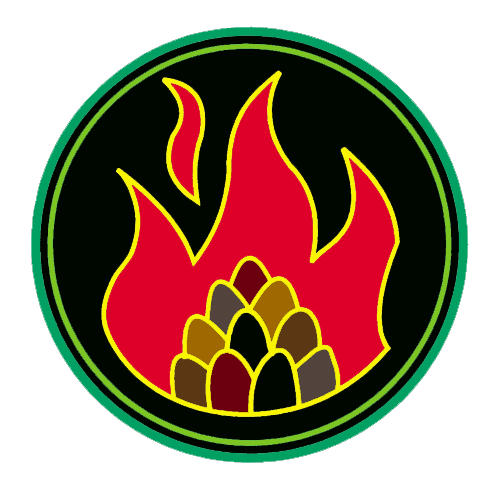 Ђ. А. Куна бр. 12, Бор; АПР – БД. 34029/2005; број рачуна 160-35971-27 Банка Интеса, експозитура у Бору;  матични бр. 17441531; ПИБ 100500644; факс 030/458-056; www.toplana.rsКомисија за јавне набавкеtoplanaborjn@mts.rsБрој: 5698Бор,  03.07.2020. годинеКОНКУРСНA ДОКУМЕНТАЦИЈAЈАВНА НАБАВКА ДОБАРА – РЕЗЕРВНИ ДЕЛОВИ И МАТЕРИЈАЛОТВОРЕНИ ПОСТУПАКбр. ЈНВВ 1.1.2/2020Бор, јул  2020. годинеНа основу члана 32. и 61. Закона о јавним набавкама („Сл. гласник РС“, бр. 124/2012, 14/2015 и 68/2015) и члана 2. Правилника о обавезним елементима конкурсне документације у поступцима јавних набавки и начину доказивања испуњености услова ("Сл. гласник РС", бр. 86/2015), Одлуке о покретању отвореног поступка јавне набавке, бр. 5634 од 30.06.2020. године  и Решења о образовању комисије за јавне набавке, бр. 5635 од 30.06.2020. године, припремљена је:КОНКУРСНА ДОКУМЕНТАЦИЈАза јавну набавку резервних делова и материјала у отвореном поступку ЈНВВ бр. 1.1.2/2020 Конкурсна документација садржи: I   ОПШТИ ПОДАЦИ О ЈАВНОЈ НАБАВЦИ 1. Подаци о наручиоцуНазив наручиоца..........................ЈКП "Топлана“ БорАдреса...........................................Ђ. А. Куна 12, 19210 БорПИБ...............................................100500644Матични број ...............................17441531Шифра делатности ......................3530Интернет страница ......................www.toplana.rs 2. Врста поступка јавне набавкеПредметна јавна набавка се спроводи у отвореном поступку, у складу са Законом и подзаконским актима којима се уређују јавне набавке.3. Предмет јавне набавкеПредмет јавне набавке ЈНВВ 1.1.2/2020 су: добра – резервни делови и материјал. Ознака из ОРН: 34913000 – разни резервни делови.Набавка је обликована у 20 партија.4. Циљ поступкаПоступак јавне набавке се спроводи ради закључења уговора о јавној набавци.5. Контакт Лице за контакт: Дамњановић Јасмина, toplanaborjn@mts.rs, факс: 030/458-056  II  ПОДАЦИ О ПРЕДМЕТУ ЈАВНЕ НАБАВКЕ1. Предмет јавне набавкеПредмет јавне набавке ЈНВВ 1.1.2/2020 су добра  – резервни делови и материјал  ОРН: 34913000 – разни резервни деловиПартије: Предмет јавне набавке је обликован по партијама и то:Партија 01. Хамбуршки луковПартија 02. Брусни материјал Партија 03. Браварски и електричарски алат и прибор Партија 04. Резни алат Партија 05. Вијчана роба Партија 06. Електроде и прибор за заваривање Партија 07. Заптивни елементи за пумпе Партија 08. Лежајеви, семеринзи и зегер осигурачи Партија 09. Клингерит и плетенице Партија 10. Пионирски алат и потрошни материјал Партија 11. Уља и мазива Партија 12. Боје и лепкови Партија 13. Контактори и биметалне заштите Партија 14. Електро материјал Партија 15. Електрични проводници и прибор Партија 16. Електрични грејачи Партија 17. Прекидачи и кондензаторске батерије Партија 18. Вентилатори и прикључне таблице за електромоторе Партија 19. Манометри и термометриПартија 20. Радна кола за пумпе Понуђач може поднети понуду за једну целокупну партију, или за више партија.         III  ВРСТА, ТЕХНИЧКЕ КАРАКТЕРИСТИКЕ, КВАЛИТЕТ, КОЛИЧИНА И ОПИС ДОБАРА Врста, техничке карактеристике, квалитет, количина и опис добара је дат у теничкој спецификацији за сваку партију посебно.IV   УСЛОВИ ЗА УЧЕШЋЕ У ПОСТУПКУ ЈАВНЕ НАБАВКЕ ИЗ ЧЛ. 75. ЗАКОНА И УПУТСТВО КАКО СЕ ДОКАЗУЈЕ ИСПУЊЕНОСТ ТИХ УСЛОВАУСЛОВИ ЗА УЧЕШЋЕ У ПОСТУПКУ ЈАВНЕ НАБАВКЕ ИЗ ЧЛ. 75. ЗАКОНАПраво на учешће у поступку предметне јавне набавке има понуђач који испуњава обавезне услове за учешће у поступку јавне набавке дефинисане чл. 75. Закона, и то:Да је регистрован код надлежног органа, односно уписан у одговарајући регистар (чл. 75. ст. 1. тач. 1) Закона);Да он и његов законски заступник није осуђиван за неко од кривичних дела као члан организоване криминалне групе, да није осуђиван за кривична дела против привреде, кривична дела против животне средине, кривично дело примања или давања мита, кривично дело преваре (чл. 75. ст. 1. тач. 2) Закона);Да је измирио доспеле порезе, доприносе и друге јавне дажбине у складу са прописима Републике Србије или стране државе када има седиште на њеној територији (чл. 75. ст. 1. тач. 4) Закона);Понуђач је дужан да при састављању понуде изричито наведе да је поштовао обавезе које произлазе из важећих прописа о заштити на раду, запошљавању и условима рада, заштити животне средине, као и да немају забрану обављања делатности која је на снази у време подношења понуде. (Чл.75. став 2. ЗЈН).УПУТСТВО КАКО СЕ ДОКАЗУЈЕ ИСПУЊЕНОСТ УСЛОВА2.1. Испуњеност обавезних услова за учешће у поступку предметне јавне       набавке, понуђач доказује достављањем следећих доказа:1)Услов из чл. 75. ст. 1. тач. 1) Закона - Доказ: Правна лица: Извод из регистра Агенције за привредне регистре, односно извод из регистра надлежног привредног суда;Предузетници: Извод из регистра Агенције за привредне регистре, односно извод из одговарајућег регистра.2)Услов из чл. 75. ст. 1. тач. 2) Закона - Доказ: Правна лица: 1) Извод из казнене евиденције, односно уверењe основног суда на чијем подручју се налази седиште домаћег правног лица, односно седиште представништва или огранка страног правног лица, којим се потврђује да правно лице није осуђивано за кривична дела против привреде, кривична дела против животне средине, кривично дело примања или давања мита, кривично дело преваре. Напомена: Уколико уверење Основног суда не обухвата податке из казнене евиденције за кривична дела која су у надлежности редовног кривичног одељења Вишег суда, потребно је поред уверења Основног суда доставити И УВЕРЕЊЕ ВИШЕГ СУДА на чијем подручју је седиште домаћег правног лица, односно седиште представништва или огранка страног правног лица, којом се потврђује да правно лице није осуђивано за кривична дела против привреде и кривично дело примања мита; 2) Извод из казнене евиденције Посебног одељења за организовани криминал Вишег суда у Београду, којим се потврђује да правно лице није осуђивано за неко од кривичних дела организованог криминала; 3) Извод из казнене евиденције, односно уверење надлежне полицијске управе МУП-а, којим се потврђује да законски заступник понуђача није осуђиван за кривична дела против привреде, кривична дела против животне средине, кривично дело примања или давања мита, кривично дело преваре и неко од кривичних дела организованог криминала (захтев се може поднети према месту рођења или према месту пребивалишта законског заступника). Уколико понуђач има више законских заступника дужан је да достави доказ за сваког од њих. Предузетници и физичка лица: Извод из казнене евиденције, односно уверење надлежне полицијске управе МУП-а, којим се потврђује да није осуђиван за неко од кривичних дела као члан организоване криминалне групе, да није осуђиван за кривична дела против привреде, кривична дела против животне средине, кривично дело примања или давања мита, кривично дело преваре (захтев се може поднети према месту рођења или према месту пребивалишта).Докази не могу бити старији од два месеца пре отварања понуда.3)Услов из чл. 75. ст. 1. тач. 4) Закона - Доказ: Уверење Пореске управе Министарства финансија да је измирио доспеле порезе и доприносе и уверење надлежне управе локалне самоуправе да је измирио обавезе по основу изворних локалних јавних прихода или потврду надлежног органа да се понуђач налази у поступку приватизације.Докази не могу бити старији од два месеца пре отварања понуда.Услов из члана чл. 75. ст. 2. Закона – Доказује се достављањемПотписаног  и овереног  Oбрасца изјаве (Образац изјаве, дат је у поглављу X за сваку партију посебно). Изјава мора бити потписана од стране овлашћеног лица понуђача и оверена печатом. Уколико понуду подноси група понуђача, Изјава мора бити потписана од стране овлашћеног лица сваког понуђача из групе понуђача и оверена печатом. Уколико понуду подноси група понуђача понуђач је дужан да за  сваког члана групе достави наведене доказе да испуњава услове из члана 75. став 1. тач. 1) до 4) Закона.Уколико понуђач подноси понуду са подизвођачем, понуђач је дужан да за подизвођача достави доказе да испуњава услове из члана 75. став 1. тач. 1) до 4) Закона.Наведене доказе о испуњености услова понуђач може доставити у виду неоверених копија, а наручилац може пре доношења одлуке о додели уговора да тражи од понуђача, чија је понуда на основу извештаја за јавну набавку оцењена као најповољнија, да достави на увид оригинал или оверену копију свих или појединих доказа.Ако понуђач у остављеном, примереном року који не може бити краћи од пет дана, не достави на увид оригинал или оверену копију тражених доказа, наручилац ће његову понуду одбити као неприхватљиву.Понуђачи који су регистровани у регистру понуђача који води Агенција за привредне регистре не морају да доставе доказе из чл. 75. ст. 1. тач.1) до 4) Закона. Наручилац неће одбити понуду као неприхватљиву, уколико не садржи доказ одређен конкурсном документацијом, ако понуђач наведе у понуди интернет страницу на којој су подаци који су тражени у оквиру услова јавно доступни.Уколико је доказ о испуњености услова електронски документ, понуђач доставља копију електронског документа у писаном облику, у складу са законом којим се уређује електронски документ.Ако се у држави у којој понуђач има седиште не издају тражени докази, понуђач може, уместо доказа, приложити своју писану изјаву, дату под кривичном и материјалном одговорношћу оверену пред судским или управним органом, јавним бележником или другим надлежним органом те државе.Ако понуђач има седиште у другој држави, наручилац може да провери да ли су документи којима понуђач доказује испуњеност тражених услова издати од стране надлежних органа те државе.Понуђач је дужан да без одлагања писмено обавести наручиоца о било којој промени у вези са испуњеношћу услова из поступка јавне набавке, која наступи до доношења одлуке, односно закључења уговора, односно током важења уговора о јавној набавци и да је документује на прописани начин.Докази о испуњености обавезних услова из чл. 75. Став 1.тачка 1- 4  Закона, у случају да понуђач поднесе понуду за две или више партија, достављају се  у једном примерку за све партије, сем образаца изјава који су дати за сваку партију посебно.V  УПУТСТВО ПОНУЂАЧИМА КАКО ДА САЧИНЕ ПОНУДУ1. ПОДАЦИ О ЈЕЗИКУ НА КОЈЕМ ПОНУДА МОРА ДА БУДЕ САСТАВЉЕНАПонуђач подноси понуду на српском језику.2. НАЧИН НА КОЈИ ПОНУДА МОРА ДА БУДЕ САЧИЊЕНАПонуђач понуду подноси непосредно или путем поште у затвореној коверти или кутији, затворену на начин да се приликом отварања понуда може са сигурношћу утврдити да се први пут отвара.(Пожељно је да сва документа у понуди буду повезана).На полеђини коверте или на кутији навести назив и адресу понуђача.У случају да понуду подноси група понуђача, на коверти је потребно назначити да се ради о групи понуђача и навести називе и адресу свих учесника у заједничкој понуди.Понуду доставити на адресу: ЈКП „Топлана“ Бор, ул. Ђ. А. Куна бр. 12, 19210 Бор,  са назнаком: ,,Понуда за јавну набавку добара – резервни делови и материјал  ЈНВВ бр. 1.1.2/2020 за партију/е  ________________ - НЕ ОТВАРАТИ”.Понуда се сматра благовременом уколико је примљена од стране наручиоца до 03.08.2020. године до 10:00 часова.Наручилац ће, по пријему одређене понуде, на коверти, односно кутији у којој се понуда налази, обележити време пријема и евидентирати број и датум понуде према редоследу приспећа. Уколико је понуда достављена непосредно  наручулац ће понуђачу предати потврду пријема понуде. У потврди о пријему наручилац ће навести датум и сат пријема понуде. Понуда коју наручилац није примио у року одређеном за подношење понуда, односно која је примљена по истеку дана и сата до којег се могу понуде подносити, сматраће се неблаговременом. Неблаговремена понуда ће после копирања омота у коме се налази, неотворена бити враћена понуђачу.Место, време и начин отварања понуда:Отварање понуда је јавно и одржаће се одмах по истеку рока за подношење понуда дана 03.08.2020. године у 10:30 часова у пословним просторијама наручиоца у ул. Ђ.А.Куна бр. 12. У Бору у присуству чланова комисије за предметну јавну набавку.Услови под којима представници понуђача могу учествовати у поступку отварања понуда:У поступку отварања понуда могу активно учествовати представници понуђача који пре почетка отварања понуда предају Комисији за ЈН овлашћење за представника понуђача који ће присуствовати отварању понуда  или извод из АПР-а када отварању понуда присуствује законски заступник, власник или предузетник.  Понуда мора да садржи:Доказе о испуњености обавезних услова за учешће у поступку, уколико понуђач није регистрован у Регистру понуђачаПопуњен, потписан и оверен печатом образац понуде за сваку партију посебноПопуњен, потписан и оверен печатом модел уговора за сваку партију посебноПопуњен, потписан и оверен печатом образац изјаве о независној понуди за сваку партију посебноПопуњен, потписан и оверен печатом образац трошкова припреме понуде  (његово достављање није обавезно)Попуњен, потписан и оверен печатом образац изјаве о поштовању обавеза из чл. 75. став 2. ЗЈН за сваку партију посебноУ случају заједничке понуде и понуде са подизвођачем, све у складу како је предвиђено конкурсном документацијом. ПАРТИЈЕ: Предмет јавне набавке је обликован у 20 партија и за сваку партију ће се закључивати посебни уговори. Понуђачи могу понудити једну, више или све партије.4.  ПОНУДА СА ВАРИЈАНТАМАПодношење понуде са варијантама није дозвољено.5. НАЧИН ИЗМЕНЕ, ДОПУНЕ И ОПОЗИВА ПОНУДЕУ року за подношење понуде понуђач може да измени, допуни или опозове своју понуду на начин који је одређен за подношење понуде.Понуђач је дужан да јасно назначи који део понуде мења односно која документа накнадно доставља. Измену, допуну или опозив понуде треба доставити на адресу: ЈКП „Топлана“ Бор, ул. Ђ. А. Куна бр. 12, 19210 Бор,  са назнаком:„Измена понуде за јавну набавку добара –  резервни делови и материјал  ЈНВВ бр. 1.1.2/2020 - НЕ ОТВАРАТИ” или„Допуна понуде за јавну набавку добара –  резервни делови и материјал  ЈНВВ бр. 1.1.2/2020 - НЕ ОТВАРАТИ” или„Опозив понуде за јавну набавку добара –  резервни делови и материјал  ЈНВВ бр. 1.1.2/2020 - НЕ ОТВАРАТИ”  или„Измена и допуна понуде за јавну набавку добара –  резервни делови и материјал  ЈНВВ бр. 1.1.2/2020 - НЕ ОТВАРАТИ”.На полеђини коверте или на кутији навести назив и адресу понуђача. У случају да понуду подноси група понуђача, на коверти је потребно назначити да се ради о групи понуђача и навести називе и адресу свих учесника у заједничкој понуди.По истеку рока за подношење понуда понуђач не може да повуче, нити да допуни или мења своју понуду.6. УЧЕСТВОВАЊЕ У ЗАЈЕДНИЧКОЈ ПОНУДИ ИЛИ КАО ПОДИЗВОЂАЧ Понуђач може да поднесе само једну понуду за одређену партију.Понуђач који је самостално поднео понуду за одређену партију не може истовремено да учествује у заједничкој понуди или као подизвођач, нити исто лице може учествовати у више заједничких понуда.У Обрасцу понуде (поглавље VI), понуђач наводи на који начин подноси понуду, односно да ли подноси понуду самостално, или као заједничку понуду, или подноси понуду са подизвођачем.7. ПОНУДА СА ПОДИЗВОЂАЧЕМУколико понуђач подноси понуду са подизвођачем дужан је да у Обрасцу понуде (поглавље VI) наведе да понуду подноси са подизвођачем, проценат укупне вредности набавке који ће поверити подизвођачу,  а који не може бити већи од 50%, као и део предмета набавке који ће извршити преко подизвођача. Понуђач у Обрасцу понуде наводи назив и седиште подизвођача, уколико ће делимично извршење набавке поверити подизвођачу. Уколико уговор о јавној набавци буде закључен између наручиоца и понуђача који подноси понуду са подизвођачем, тај подизвођач ће бити наведен и у уговору о јавној набавци. Понуђач је дужан да за подизвођаче достави доказе о испуњености услова који су наведени у поглављу IV конкурсне документације, у складу са Упутством како се доказује испуњеност услова.Понуђач у потпуности одговара наручиоцу за извршење обавеза из поступка јавне набавке, односно извршење уговорних обавеза, без обзира на број подизвођача. Понуђач је дужан да наручиоцу, на његов захтев, омогући приступ код подизвођача, ради утврђивања испуњености тражених услова.8. ЗАЈЕДНИЧКА ПОНУДАПонуду може поднети група понуђача.Уколико понуду подноси група понуђача, саставни део заједничке понуде мора бити споразум којим се понуђачи из групе међусобно и према наручиоцу обавезују на извршење јавне набавке, а који обавезно садржи податке из члана 81. ст. 4. Закона и то податке о: члану групе који ће бити носилац посла, односно који ће поднети понуду и који ће заступати групу понуђача пред наручиоцем, и опис послова сваког од понуђача из групе понуђача у извршењу уговораГрупа понуђача је дужна да достави све доказе о испуњености услова који су наведени у поглављу IV конкурсне документације, у складу са Упутством како се доказује испуњеност услова.Понуђачи из групе понуђача одговарају неограничено солидарно према наручиоцу. Задруга може поднети понуду самостално, у своје име, а за рачун задругара или заједничку понуду у име задругара.Ако задруга подноси понуду у своје име за обавезе из поступка јавне набавке и уговора о јавној набавци одговара задруга и задругари у складу са законом.Ако задруга подноси заједничку понуду у име задругара за обавезе из поступка јавне набавке и уговора о јавној набавци неограничено солидарно одговарају задругари.9. НАЧИН И УСЛОВИ ПЛАЋАЊА, ГАРАНТНИ РОК, КАО И ДРУГЕ ОКОЛНОСТИ ОД КОЈИХ ЗАВИСИ ПРИХВАТЉИВОСТ  ПОНУДЕ9.1. Наручилац се обавезује да испоручене резервне делове и материјал на основу поруџбенице плати у законском року од 45 дана од дана пријема фактуре (рачуна)9.2. Испорука ће се вршити f-co магацин Наручиоца у Бору.9.3. Захтев у погледу рока испоруке:Рок испоруке не може бити дужи од 30 дана од дана пријема поруџбенице Наручиоца.9.4. Захтев у погледу рока важења понудеРок важења понуде не може бити краћи од  60 дана од дана отварања понуда.У случају истека рока важења понуде, наручилац је дужан да у писаном облику затражи од понуђача продужење рока важења понуде.Понуђач који прихвати захтев за продужење рока важења понуде на може мењати понуду.9.5. Захтев у вези гарантног рокаПонуђач преноси гарантни рок произвођача. 10. ВАЛУТА И НАЧИН НА КОЈИ МОРА ДА БУДЕ НАВЕДЕНА И ИЗРАЖЕНА ЦЕНА У ПОНУДИЦена мора бити исказана у динарима, са и без пореза на додату вредност, са урачунатим свим трошковима које понуђач има у реализацији предметне јавне набавке, с тим да ће се за оцену понуде узимати у обзир цена без пореза на додату вредност за сваку партију посебно.У цену је урачуната цена предметне јавне набавке са испоруком на адресу наручиоцаЦена је фиксна и не може се мењати.Ако је у понуди исказана неуобичајено ниска цена, наручилац ће поступити у складу са чланом 92. Закона.Ако понуђена цена укључује увозну царину и друге дажбине, понуђач је дужан да тај део одвојено искаже у динарима. 11.  ЗАШТИТА ПОВЕРЉИВОСТИ ПОДАТАКА КОЈЕ НАРУЧИЛАЦ  СТАВЉА ПОНУЂАЧИМА НА РАСПОЛАГАЊЕ, УКЉУЧУЈУЋИ И ЊИХОВЕ ПОДИЗВОЂАЧЕ Предметна набавка не садржи поверљиве информације које наручилац ставља понуђачима на располагање, укључујући и њихове подизвођаче.12. ДОДАТНЕ ИНФОРМАЦИЈЕ ИЛИ ПОЈАШЊЕЊА У ВЕЗИ СА ПРИПРЕМАЊЕМ ПОНУДЕЗаинтересовано лице може, у писаном облику путем поште на адресу наручиоца ЈКП „Топлана“ Бор, ул. Ђ. А. Куна бр 12, 19210 Бор, електронске поште на e-mail toplanaborjn@mts.rs или факсом на број 030/458-056 тражити од наручиоца додатне информације или појашњења у вези са припремањем понуде и указати на евентуално уочене недостатке и неправилности у конкурсној документацији, најкасније 5 дана пре истека рока за подношење понуде.Додатне информације или појашњења електронском поштом или факсом се могу упутити у радно време које траје од 07 до 15 часова сваког радног дана, радна недеља траје 5 радних дана од понедељка до петка.Наручилац ће у року од 3 (три) дана од дана пријема захтева, информацију објавити на Порталу јавних набавки и на својој интернет страници. Додатне информације или појашњења упућују се са напоменом „Захтев за додатним информацијама или појашњењима конкурсне документације“ за набавку резервних делова и материјала ЈНВВ 1.1.2/2020.Ако наручилац измени или допуни конкурсну документацију 8 или мање дана пре истека рока за подношење понуда, дужан је да продужи рок за подношење понуда и објави обавештење о продужењу рока за подношење понуда. По истеку рока предвиђеног за подношење понуда наручилац не може да мења нити да допуњује конкурсну документацију. Тражење додатних информација или појашњења у вези са припремањем понуде телефоном није дозвољено. Комуникација у поступку јавне набавке врши се искључиво на начин одређен чланом 20. Закона.13. ДОДАТНА ОБЈАШЊЕЊА ОД ПОНУЂАЧА ПОСЛЕ ОТВАРАЊА ПОНУДА И КОНТРОЛА КОД ПОНУЂАЧА ОДНОСНО ЊЕГОВОГ ПОДИЗВОЂАЧА После отварања понуда наручилац може приликом стручне оцене понуда да у писаном облику захтева од понуђача додатна објашњења која ће му помоћи при прегледу, вредновању и упоређивању понуда, а може да врши контролу (увид) код понуђача, односно његовог подизвођача (члан 93. Закона). Уколико наручилац оцени да су потребна додатна објашњења или је потребно извршити контролу (увид) код понуђача, односно његовог подизвођача, наручилац ће понуђачу оставити примерени рок да поступи по позиву наручиоца, односно да омогући наручиоцу контролу (увид) код понуђача, као и код његовог подизвођача. Наручилац може уз сагласност понуђача да изврши исправке рачунских грешака уочених приликом разматрања понуде по окончаном поступку отварања. У случају разлике између јединичне и укупне цене, меродавна је јединична цена. Ако се понуђач не сагласи са исправком рачунских грешака, наручилац ће његову понуду одбити као неприхватљиву. 14. ВРСТА КРИТЕРИЈУМА ЗА ДОДЕЛУ УГОВОРА Избор најповољније понуде ће се извршити применом критеријума „Најнижа понуђена цена“. За примену критеријума „Најнижа понуђена цена“, упоређиваће се укупна вредност понуде без ПДВ-а за понуђену партију.15. ЕЛЕМЕНТИ КРИТЕРИЈУМА НА ОСНОВУ КОЈИХ ЋЕ НАРУЧИЛАЦ ИЗВРШИТИ ДОДЕЛУ УГОВОРА У СИТУАЦИЈИ КАДА ПОСТОЈЕ ДВЕ ИЛИ ВИШЕ ПОНУДА СА ИСТОМ НАЈНИЖОМ ПОНУЂЕНОМ ЦЕНОМ Уколико две или више понуда имају исту најниже понуђену укупну вредност за понуђену партију,  као најповољнија биће изабрана понуда оног понуђачакоји је понудио краћи рок испоруке, а уколико је и рок испоруке исти, као најповољнија биће изабрана понуда оног понуђача који је понудио дужи рок важења понуда за понуђену партију.16. КОРИШЋЕЊЕ ПАТЕНТА И ОДГОВОРНОСТ ЗА ПОВРЕДУ ЗАШТИЋЕНИХ ПРАВА ИНТЕЛЕКТУАЛНЕ СВОЈИНЕ ТРЕЋИХ ЛИЦАНакнаду за коришћење патената, као и одговорност за повреду заштићених права интелектуалне својине трећих лица сноси понуђач.18. НАЧИН И РОК ЗА ПОДНОШЕЊЕ ЗАХТЕВА ЗА ЗАШТИТУ ПРАВА ПОНУЂАЧА Захтев за заштиту права може да поднесе понуђач, односно свако заинтересовано лице који има интерес за доделу уговора, у овом поступку јавне набавке и који је претрпео или би могао да претрпи штету због поступања наручиоца противно одредбама Закона о јавним набавкама (у даљем тексту: подносилац захтева).Захтев за заштиту права подноси се наручиоцу, а копија се истовремено доставља Републичкој комисији. Захтев за заштиту права се доставља непосредно, електронском поштом на е-маил toplanaborjn@mts.rs, факсом на број 030/458-056 или препорученом пошиљком са повратницом. Захтев за заштиту права може се поднети у току целог поступка јавне набавке, против сваке радње наручиоца, осим ако Законом о јавним набавкама није другачије одређено.Захтев за заштиту права којим се оспорава врста поступка, садржина позива за подношење понуда или конкурсне документације сматраће се благовременим ако је примљен од стране наручиоца најкасније седам дана пре истека рока за подношење понуда, без обзира на начин достављања и уколико је подносилац захтева у складу са чланом 63. став 2. Закона о јавним набавкама указао наручиоцу на евентуалне недостатке и неправилности, а наручилац исте није отклонио.Захтев за заштиту права којим се оспоравају радње које наручилац предузме пре истека рока за подношење понуда, а након истека рока из става 4. овог одељка (рок из става 3. члана 149. ЗЈН), сматраће се благовременим уколико је поднет најкасније до истека рока за подношење понуда.После доношења одлуке о додели уговора  и одлуке о обустави поступка, рок за подношење захтева за заштиту права је десет дана од дана објављивања одлуке на Порталу јавних набавки. Захтевом за заштиту права не могу се оспоравати радње наручиоца предузете у поступку јавне набавке ако су подносиоцу захтева били или могли бити познати разлози за његово подношење пре истека рока за подношење захтева из става 4. и 5. овог одељка, а подносилац захтева га није поднео пре истека тог рока.Ако је у истом поступку јавне набавке поново поднет захтев за заштиту права од стране истог подносиоца захтева, у том захтеву се не могу оспоравати радње наручиоца за које је подносилац захтева знао или могао знати приликом подношења претходног захтева.Наручилац објављује обавештење о поднетом захтеву за заштиту права на Порталу јавних набавки и на својој интернет страници најкасније у року од два дана од дана пријема захтева за заштиту права, које садржи податке из Прилога 3Захтев за заштиту права мора да садржи: назив и адресу подносиоца захтева и лице за контакт; назив и адресу наручиоца;податке о јавној набавци која је предмет захтева, односно о одлуци наручиоца; повреде прописа којима се уређује поступак јавне набавке; чињенице и доказе којима се повреде доказују; потврду о уплати таксе из члана 156. ЗЈН; потпис подносиоца.Подносилац захтева за заштиту права је дужан да на рачун буџета Републике Србије уплати таксу у износу од:1) 120.000 динара ако се захтев за заштиту права подноси пре отварања понуда и ако процењена вредност није већа од 120.000.000 динара;2) 250.000 динара ако се захтев за заштиту права подноси пре отварања понуда и ако је процењена вредност већа од 120.000.000 динара;3) 120.000 динара ако се захтев за заштиту права подноси након отварања понуда и ако процењена вредност није већа од 120.000.000 динара;4) 120.000 динара ако се захтев за заштиту права подноси након отварања понуда и ако збир процењених вредности свих оспорених партија није већа од 120.000.000 динара, уколико је набавка обликована по партијама;5) 0,1% процењене вредности јавне набавке, односно понуђене цене понуђача којем је додељен уговор, ако се захтев за заштиту права подноси након отварања понуда и ако је та вредност већа од 120.000.000 динара;6) 0,1% збира процењених вредности свих оспорених партија јавне набавке, односно понуђене цене понуђача којима су додељени уговори, ако се захтев за заштиту права подноси након отварања понуда и ако је та вредност већа од 120.000.000 динара.Валидан доказ о извршеној уплати таксе, у складу са Упутством о уплати таксе за подношење захтева за заштиту права Републичке комисије, објављеном на сајту Републичке комисије, у смислу члана 151. став 1. тачка 6) ЗЈН, је: 1. Потврда о извршеној уплати таксе из члана 156. ЗЈН која садржи следеће елементе:    (1) да буде издата од стране банке и да садржи печат банке;    (2) да представља доказ о извршеној уплати таксе, што значи да потврда мора да садржи податак да је налог за уплату таксе, односно налог за пренос средстава реализован, као и датум извршења налога. * Републичка комисија може да изврши увид у одговарајући извод евиденционог рачуна достављеног од стране Министарства финансија – Управе за трезор и на тај начин додатно провери чињеницу да ли је налог за пренос реализован.    (3) износ таксе из члана 156. ЗЈН чија се уплата врши - ................. динара;    (4) број рачуна: 840-30678845-06;    (5) шифру плаћања: 153 или 253;    (6) позив на број: подаци о броју или ознаци јавне набавке поводом које се подноси захтев за заштиту права;    (7) сврха: ЗЗП; назив Наручиоца; број јавне набавке   (8) корисник: буџет Републике Србије;    (9) назив уплатиоца, односно назив подносиоца захтева за заштиту права за којег је извршена уплата таксе;   (10) потпис овлашћеног лица банке, или 2. Налог за уплату, први примерак, оверен потписом овлашћеног лица и печатом банке или поште, који садржи и све друге елементе из потврде о извршеној уплати таксе наведене под тачком 1, или 3. Потврда издата од стране Републике Србије, Министарства финансија, Управе за трезор, потписана и оверена печатом, која садржи све елементе из потврде о извршеној уплати таксе из тачке 1, осим оних наведених под (1) и (10), за подносиоце захтева за заштиту права који имају отворен рачун у оквиру припадајућег консолидованог рачуна трезора, а који се води у Управи за трезор (корисници буџетских средстава, корисници средстава организација за обавезно социјално осигурање и други корисници јавних средстава), или 4. Потврда издата од стране Народне банке Србије, која садржи све елементе из потврде о извршеној уплати таксе из тачке 1, за подносиоце захтева за заштиту права (банке и други субјекти) који имају отворен рачун код Поступак заштите права понуђача регулисан је одредбама чл. 138. - 166. ЗЈН.19. РОК У КОЈЕМ ЋЕ УГОВОР БИТИ ЗАКЉУЧЕННаручилац ће уговор о јавној набавци за сваку партију посебно доставити понуђачу којем је уговор додељен у року од осам дана од дана протека рока за подношење захтева за заштиту права из члана 149. Закона.У случају да је поднета само једна понуда наручилац може закључити уговор пре истека рока за подношење захтева за заштиту права, у складу са чланом 112. став 2. тачка 5) Закона. Партија 01. Хамбуршки луковиСПЕЦИФИКАЦИЈА Партија 01. Хамбуршки луковиVI  ОБРАЗАЦ ПОНУДЕПонуда бр ________________ од __________________ за јавну набавку добара – резервни делови и материјал, ЈНВВ број 1.1.2/2020 - Партија 01. Хамбуршки лукови1)ОПШТИ ПОДАЦИ О ПОНУЂАЧУ2) ПОНУДУ ПОДНОСИ: Напомена: заокружити начин подношења понуде и уписати податке о подизвођачу, уколико се понуда подноси са подизвођачем, односно податке о свим учесницима заједничке понуде, уколико понуду подноси група понуђача3) ПОДАЦИ О ПОДИЗВОЂАЧУ Напомена: Табелу „Подаци о подизвођачу“ попуњавају само они понуђачи који подносе  понуду са подизвођачем, а уколико има већи број подизвођача од места предвиђених у табели, потребно је да се наведени образац копира у довољном броју примерака, да се попуни и достави за сваког подизвођача.4) ПОДАЦИ О УЧЕСНИКУ  У ЗАЈЕДНИЧКОЈ ПОНУДИНапомена: Табелу „Подаци о учеснику у заједничкој понуди“ попуњавају само они понуђачи који подносе заједничку понуду, а уколико има већи број учесника у заједничкој понуди од места предвиђених у табели, потребно је да се наведени образац копира у довољном броју примерака, да се попуни и достави за сваког понуђача који је учесник у заједничкој понуди.5) ОПИС ПРЕДМЕТА НАБАВКЕ - Партија 01. Хамбуршки лукови Понуђене цене морају бити исказане на паритету f-co  магацин купца.Цена је: Рок важења понуде је _____ дана од дана отварања понуда (не краћи од 60 дана).Рок испоруке је ______ дана од дана поруџбенице наручиоца (не дужи од 30 дана).На основу чл.12.  Правилника о обавезним елементима конкурсне документације у поступцима јавних набавки и начину доказивања испуњености услова сматраће се да је сачињен образац структуре цене, пошто су основни елементи понуђене цене садржани у обрасцу понуде.VII  МОДЕЛ УГОВОРАО КУПОПРОДАЈИ РЕЗЕРВНИХ ДЕЛОВА И МАТЕРИЈАЛАПартија 01. Хамбуршки лукови(у даљем тексту: Уговор)Закључен између:1. Наручиоца ЈКП „ТОПЛАНА“ БОР са седиштем у Бору, Република Србија, улица Ђ. А. Куна бр. 12, матични број: 17441531, ПИБ: 100500644, текући рачун 160-35971-27, које заступа директор Милутин Симић, дипл.инж. (у даљем тексту: Купац)  и2. _____________________ са седиштем у ____________, Република Србија, улица ______________бр.__, матични број:___________, ПИБ:___________, текући рачун __________________које заступа______________________(у даљем тексту: Продавац)_____________________ са седиштем у ____________, Република Србија, улица ______________бр.__, матични број:_____________, ПИБ:_____________, текући рачун ___________________ _____________________ са седиштем у ____________, Република Србија, улица ______________бр.__, матични број:_____________, ПИБ:_____________, текући рачун ___________________  (у даљем тексту: Продавац), које заступа________________ , коje заступа ______________________________ (у даљем тексту: Продавац), заједно, у овом Уговору названи: Уговорне стране.Напомена: У случају заједничке понуде сви понуђачи из заједничке понуде биће наведени под тачком 2.Понуђач наступа са подизвођачем ________________________________ из ______________ ул. ______________________ , који ће делимично извршити предметну набавкуи то у износу _____ % укупне вредности дате понуде у делу ________________________________________________________ (навести део предметне небавке који ће извршити подизвођач) Основ уговора:ЈН Број: ЈНВВ 1.1.2/2020 - набавка резервних делова и материјала Број и датум одлуке о додели уговора: _______ од __________ годинеПонуда изабраног понуђача бр. _______ од __________ године која је код Наручиоца заведена под бројем _________ од _________ године.ПРЕДМЕТ УГОВОРАЧлан 1.Предмет овог уговора је купопродаја резервних делова и материјала, одређених у спецификацији за партију 01. Хамбуршки лукови у понуди Продавца бр.__________ од _______ . године која је код Купца заведена под бројем __________ од _________ године и саставни је део овог Уговора.ЦЕНА, НАЧИН ПЛАЋАЊА И УКУПНА ВРЕДНОСТ УГОВОРАЧлан 2.Цена резервних делова и материјала из члана 1. овог Уговора је: Члан 3.Уговорена цена је фиксна и не може се мењати.Уговорне стране су сагласне да се плаћање испоручене количине резервних делова и материјала на основу поруџбенице Купца врши у законском року од 45 дана од дана службеног пријема рачуна. Члан 4.Укупна вредност уговора је _________________ динара без обрачунатог ПДВ-а,односно ________________ са ПДВ-ом.ИСПОРУКА И КВАЛИТЕТЧлан 5.Продавац ће испоручивати уговорену количину резервних делова и материјала f-co Бор-магацин купца.Члан 6.Уговорену количину резервних делова продавац ће испоручити на основу указане потребе и поруџбенице купца у року од ______ дана од дана пријема наруџбенице Купца. Уз испоручене резервне делове и материјал, Продавац је дужан да достави сертификат о квалитету испоручених добара.Члан 7.Приликом примопредаје Хамбуршких  лукова  представници  купца и продавца, дужни су да потпишу  записник о примопредаји. Члан 8.Ако се записнички утврди да добра која је продавац испоручио купцу имају недостатке у квалитету и очигледних грешака, продавац мора исте отклонити тако што ће заменити новим најкасније у року од 7 дана од дана сачињавања записника о рекламацији. Члан 9.Ако продавац касни са испоруком робе више од 5 дана, обавезан је да купцу плати уговорну казну у висини од 1 % од вредности неиспоручене робе за сваки дан закашњења (рачунајући од првог дана).  Уколико овако обрачуната казна буде већа од 10% од укупне вредности уговорене робе уговор се сматра раскинутим те је продавац дужан да у року од 15 дана износ обештећења (казне) уплати на рачун купца. Износ обештећења не може бити већи од 20% вредности уговорене робе.Клаузула из предходног става  се не примењује ако је закашњење у испоруци проузроковано неблаговременим преузимањем робе од стране купца и у случају немогућности испуњења уговора према Закону о облигационим односима.    Члан 10.Лице задужено за праћење реализације уговора код Купца је Дамњановић Јасмина, дипл.инж.ОПШТЕ ОДРЕДБЕЧлан 11.Уговор ступа на снагу даном обостраног потписивања и примењиваће се до коначне реализације а најдуже 12 месеци од закључења.Члан 12.Све евентуалне спорове који настану из, или поводом, овог уговора-уговорне стране ће покушати да реше споразумно.Уколико спорови између купца и продавца не буду решени споразумно, уговара се надлежност Привредног суда у Зајечару.Члан 13.Евентуалне измене и допуне овог уговора вршиће се уз обострану сагласност уговорних страна, путем Анекса овог Уговора у складу са чланом 115. ЗЈН.На све што није регулисано клаузулама овог уговора, примениће се одредбе Закона о облигационим односима.Овај уговор је сачињен у 6 (шест) истоветних примерака, по 3 (три) примерка за обе  уговорне стране.Уговорне стране сагласно изјављују да су уговор прочитале, разумеле и да уговорене  одредбе у свему представљају израз њихове стварне воље.ЗА ПРОДАВЦА                                                                     ЗА КУПЦА ...........................................				      ............................................        Директор                                                                                ДиректорНапомена: Понуђач попуњава и потписује модел уговора чиме потврђује да је сагласан са његовом садржином.VIII ОБРАЗАЦ ТРОШКОВА ПРИПРЕМЕ ПОНУДЕПартија 01. Хамбуршки луковиУ складу са чланом 88. став 1. Закона, понуђач ____________________ [навести назив понуђача], доставља укупан износ и структуру трошкова припремања понуде, како следи у табели:Трошкове припреме и подношења понуде сноси искључиво понуђач и не може тражити од наручиоца накнаду трошкова.Ако је поступак јавне набавке обустављен из разлога који су на страни наручиоца, наручилац је дужан да понуђачу надокнади трошкове израде узорка или модела, ако су израђени у складу са техничким спецификацијама наручиоца и трошкове прибављања средства обезбеђења, под условом да је понуђач тражио накнаду тих трошкова у својој понуди.Напомена: достављање овог обрасца није обавезно.IX ОБРАЗАЦ ИЗЈАВЕ О НЕЗАВИСНОЈ ПОНУДИУ складу са чланом 26. Закона, ________________________________________,                                                                             (Назив понуђача)даје: ИЗЈАВУ О НЕЗАВИСНОЈ ПОНУДИПод пуном материјалном и кривичном одговорношћу потврђујем да сам понуду у поступку јавне набавке Резервних делова и материјала бр.ЈНВВ 1.1.2/2020 Партија 01. Хамбуршки лукови, поднео независно, без договора са другим понуђачима или заинтересованим лицима.Напомена: у случају постојања основане сумње у истинитост изјаве о независној понуди, наручулац ће одмах обавестити организацију надлежну за заштиту конкуренције. Организација надлежна за заштиту конкуренције, може понуђачу, односно заинтересованом лицу изрећи меру забране учешћа у поступку јавне набавке ако утврди да је понуђач, односно заинтересовано лице повредило конкуренцију у поступку јавне набавке у смислу закона којим се уређује заштита конкуренције. Мера забране учешћа у поступку јавне набавке може трајати до две године. Повреда конкуренције представља негативну референцу, у смислу члана 82. став 1. тачка 2. Закона.Уколико понуду подноси група понуђача, Изјава мора бити потписана од стране овлашћеног лица сваког понуђача из групе понуђача.X  ОБРАЗАЦ ИЗЈАВЕ ПОНУЂАЧА О ПОШТОВАЊУ ОБАВЕЗА  ИЗ ЧЛ. 75. СТ. 2. ЗАКОНАУ вези члана 75. став 2. Закона о јавним набавкама, као заступник понуђача дајем следећу ИЗЈАВУПонуђач....................................................[навести назив понуђача] у поступку јавне набавке Резервних делова и материјала бр. ЈНВВ 1.1.2/2020 - Партија 01. Хамбуршки лукови, је поштовао обавезе које произлазе из важећих прописа о заштити на раду, запошљавању и условима рада, заштити животне средине и нема забрану обављања делатности која је на снази у време подношења понуде,          Датум 		           Понуђач________________                                                        __________________Напомена: Уколико понуду подноси група понуђача, Изјава мора бити потписана од стране овлашћеног лица сваког понуђача из групе понуђача.XI  ОБРАЗАЦ ИЗЈАВЕ ПОДИЗВОЂАЧА О ПОШТОВАЊУ ОБАВЕЗА  ИЗ ЧЛ. 75. СТ. 2. ЗАКОНАУ вези члана 75. став 2. Закона о јавним набавкама, као заступник подизвођача  дајем следећу ИЗЈАВУПодизвођач....................................................[навести назив понуђача] у поступку јавне набавке Резервних делова и материјала бр. ЈНВВ 1.1.2/2020 - Партија 01. Хамбуршки лукови, је поштовао обавезе које произлазе из важећих прописа о заштити на раду, запошљавању и условима рада, заштити животне средине и нема забрану обављања делатности која је на снази у време подношења понуде,          Датум 		Подизвођач________________                                                  __________________Напомена: Уколико понуђач подноси понуду са подизвођачем, Изјава мора бити потписана од стране овлашћеног лица подизвођача.          Партија 02. Брусни материјалСПЕЦИФИКАЦИЈА Партија 02. Брусни материјалVI  ОБРАЗАЦ ПОНУДЕПонуда бр ________________ од __________________ за јавну набавку добара – резервни делови и материјал, ЈНВВ број 1.1.2/2020 - Партија 02. Брусни материјал1)ОПШТИ ПОДАЦИ О ПОНУЂАЧУ2) ПОНУДУ ПОДНОСИ: Напомена: заокружити начин подношења понуде и уписати податке о подизвођачу, уколико се понуда подноси са подизвођачем, односно податке о свим учесницима заједничке понуде, уколико понуду подноси група понуђача3) ПОДАЦИ О ПОДИЗВОЂАЧУ Напомена: Табелу „Подаци о подизвођачу“ попуњавају само они понуђачи који подносе  понуду са подизвођачем, а уколико има већи број подизвођача од места предвиђених у табели, потребно је да се наведени образац копира у довољном броју примерака, да се попуни и достави за сваког подизвођача.4) ПОДАЦИ О УЧЕСНИКУ  У ЗАЈЕДНИЧКОЈ ПОНУДИНапомена: Табелу „Подаци о учеснику у заједничкој понуди“ попуњавају само они понуђачи који подносе заједничку понуду, а уколико има већи број учесника у заједничкој понуди од места предвиђених у табели, потребно је да се наведени образац копира у довољном броју примерака, да се попуни и достави за сваког понуђача који је учесник у заједничкој понуди5) ОПИС ПРЕДМЕТА НАБАВКЕ - Партија 02. Брусни материјалПонуђене цене морају бити исказане на паритету f-co  магацин купца.Цена је: Рок важења понуде је _____ дана од дана отварања понуда (не краћи од 60 дана).Рок испоруке је ______ дана од дана поруџбенице наручиоца (не дужи од 30 дана).На основу чл.12.  Правилника о обавезним елементима конкурсне документације у поступцима јавних набавки и начину доказивања испуњености услова сматраће се да је сачињен образац структуре цене, пошто су основни елементи понуђене цене садржани у обрасцу понуде.VII  МОДЕЛ УГОВОРАО КУПОПРОДАЈИ РЕЗЕРВНИХ ДЕЛОВА И МАТЕРИЈАЛАПартија 02. Брусни материјал (у даљем тексту: Уговор)Закључен између:1.	Наручиоца ЈКП „ТОПЛАНА“ БОР са седиштем у Бору, Република Србија, улица Ђ. А. Куна бр. 12, матични број: 17441531, ПИБ: 100500644, текући рачун 160-35971-27, које заступа директор Милутин Симић, дипл.инж. (у даљем тексту: Купац) и2. _____________________ са седиштем у ____________, Република Србија, улица ______________бр.__, матични број:___________, ПИБ:___________, текући рачун __________________које заступа______________________(у даљем тексту: Продавац)_____________________ са седиштем у ____________, Република Србија, улица ______________бр.__, матични број:_____________, ПИБ:_____________, текући рачун ___________________ , коje заступа ______________________________ (у даљем тексту: Продавац), заједно, у овом Уговору названи: Уговорне стране.Напомена: У случају заједничке понуде сви понуђачи из заједничке понуде биће наведени под тачком 2.Понуђач наступа са подизвођачем ________________________________ из ______________ ул. ______________________ , који ће делимично извршити предметну набавкуи то у износу _____ % укупне вредности дате понуде у делу ________________________________________________________ (навести део предметне небавке који ће извршити подизвођач) Основ уговора:ЈН Број: ЈНВВ 1.1.2/2020 - набавка резервних делова и материјала Број и датум одлуке о додели уговора: _______ од __________ годинеПонуда изабраног понуђача бр. _______ од __________ године која је код Наручиоца заведена под бројем _________ од _________ године.ПРЕДМЕТ УГОВОРАЧлан 1.Предмет овог уговора је купопродаја резервних делова и материјала, одређене у спецификацији за партију 02. Брусни материјал у понуди Продавца бр.__________ од _______ . године која је код Купца заведена под бројем __________ од _________ године и саставни је део овог Уговора.ЦЕНА, НАЧИН ПЛАЋАЊА И УКУПНА ВРЕДНОСТ УГОВОРАЧлан 2.Цена резервних делова и материјала из члана 1. овог Уговора је: Члан 3.Уговорена цена је фиксна и не може се мењати.Уговорне стране су сагласне да се плаћање испоручене количине резервних делова и материјала на основу поруџбенице Купца врши у законском року од 45 дана од дана службеног пријема рачуна. Члан 4.Укупна вредност уговора је _________________динара без обрачунатог ПДВ-а,односно ________________ са ПДВ-ом.ИСПОРУКА И КВАЛИТЕТЧлан 5.Продавац ће испоручивати уговорену количину резервних делова и материјала f-co Бор-магацин купца.Члан 6.Уговорену количину резервних делова продавац ће испоручити на основу указане потребе и поруџбенице купца у року од ______ дана од дана пријема наруџбенице Купца.Уз испоручене резервне делове и материјал, Продавац је дужан да достави сертификат о квалитету испоручених добара.Члан 7.Приликом примопредаје  брусног материјала  представници  купца и продавца, дужни су да потпишу  записник о примопредаји .                                                               Члан 8.Ако се записнички утврди да добра која је продавац испоручио купцу имају недостатке у квалитету и очигледних грешака, продавац мора исте отклонити тако што ће заменити новим најкасније у року од 7 дана од дана сачињавања записника о рекламацији. Члан 9.Ако продавац касни са испоруком робе више од 5 дана, обавезан је да купцу плати уговорну казну у висини од 1 % од вредности неиспоручене робе за сваки дан закашњења (рачунајући од првог дана).  Уколико овако обрачуната казна буде већа од 10% од укупне вредности уговорене робе уговор се сматра раскинутим те је продавац дужан да у року од 15 дана износ обештећења (казне) уплати на рачун купца. Износ обештећења не може бити већи од 20% вредности уговорене робе.Клаузула из предходног става  се не примењује ако је закашњење у испоруци проузроковано неблаговременим преузимањем робе од стране купца и у случају немогућности испуњења уговора према Закону о облигационим односима.Члан 10.Лице задужено за праћење реализације уговора код Купца је Дамњановић Јасмина, дипл.инж.ОПШТЕ ОДРЕДБЕЧлан 11.Уговор ступа на снагу даном обостраног потписивања и примењиваће се до коначне реализације а најдуже 12 месеци од закључења.Члан 12.Све евентуалне спорове који настану из, или поводом, овог уговора-уговорне стране ће покушати да реше споразумно.Уколико спорови између купца и продавца не буду решени споразумно, уговара се надлежност Привредног суда у Зајечару.Члан 13.Евентуалне измене и допуне овог уговора вршиће се уз обострану сагласност уговорних страна, путем Анекса овог Уговора у складу са чланом 115. ЗЈН.На све што није регулисано клаузулама овог уговора, примениће се одредбе Закона о облигационим односима.Овај уговор је сачињен у 6 (шест) истоветних примерака, по 3 (три) примерка за обе  уговорне стране.Уговорне стране сагласно изјављују да су уговор прочитале, разумеле и да уговорене  одредбе у свему представљају израз њихове стварне воље.           ЗА ПРОДАВЦА                                                                     ЗА КУПЦА                    ________________                                                                                                          ______________                                              Директор                                                                               ДиректорНапомена: Понуђач попуњава и потписује модел уговора чиме потврђује да је сагласан са његовом садржином.VIII  ОБРАЗАЦ ТРОШКОВА ПРИПРЕМЕ ПОНУДЕПартија 02. Брусни материјал У складу са чланом 88. став 1. Закона, понуђач ____________________ [навести назив понуђача], доставља укупан износ и структуру трошкова припремања понуде, како следи у табели:Трошкове припреме и подношења понуде сноси искључиво понуђач и не може тражити од наручиоца накнаду трошкова.Ако је поступак јавне набавке обустављен из разлога који су на страни наручиоца, наручилац је дужан да понуђачу надокнади трошкове израде узорка или модела, ако су израђени у складу са техничким спецификацијама наручиоца и трошкове прибављања средства обезбеђења, под условом да је понуђач тражио накнаду тих трошкова у својој понуди.Напомена: достављање овог обрасца није обавезно.IX ОБРАЗАЦ ИЗЈАВЕ О НЕЗАВИСНОЈ ПОНУДИУ складу са чланом 26. Закона, ________________________________________,                                                                             (Назив понуђача)даје: ИЗЈАВУ О НЕЗАВИСНОЈ ПОНУДИПод пуном материјалном и кривичном одговорношћу потврђујем да сам понуду у поступку јавне набавке Резервних делова и материјала бр.ЈНВВ 1.1.2/2020 Партија 02. Брусни материјал, поднео независно, без договора са другим понуђачима или заинтересованим лицима.Напомена: у случају постојања основане сумње у истинитост изјаве о независној понуди, наручулац ће одмах обавестити организацију надлежну за заштиту конкуренције. Организација надлежна за заштиту конкуренције, може понуђачу, односно заинтересованом лицу изрећи меру забране учешћа у поступку јавне набавке ако утврди да је понуђач, односно заинтересовано лице повредило конкуренцију у поступку јавне набавке у смислу закона којим се уређује заштита конкуренције. Мера забране учешћа у поступку јавне набавке може трајати до две године. Повреда конкуренције представља негативну референцу, у смислу члана 82. став 1. тачка 2. Закона.Уколико понуду подноси група понуђача, Изјава мора бити потписана од стране овлашћеног лица сваког понуђача из групе понуђача.X  ОБРАЗАЦ ИЗЈАВЕ О ПОШТОВАЊУ ОБАВЕЗА  ИЗ ЧЛ. 75. СТ. 2. ЗАКОНАУ вези члана 75. став 2. Закона о јавним набавкама, као заступник понуђача дајем следећу ИЗЈАВУПонуђач................................[навести назив понуђача] у поступку јавне набавке Резервних делова и материјала бр. ЈНВВ 1.1.2/2020 - Партија 02. Брусни материјал, поштовао је обавезе које произлазе из важећих прописа о заштити на раду, запошљавању и условима рада, заштити животне средине и нема забарану обављања делатности која је на снази у реме подношења понуде.          Датум 		           Понуђач________________                                                       __________________Напомена: Уколико понуду подноси група понуђача, Изјава мора бити потписана од стране овлашћеног лица сваког понуђача из групе понуђача.XI ОБРАЗАЦ ИЗЈАВЕ ПОДИЗВОЂАЧА О ПОШТОВАЊУ ОБАВЕЗА  ИЗ ЧЛ.   75. СТ. 2. ЗАКОНАУ вези члана 75. став 2. Закона о јавним набавкама, као заступник подизвођача  дајем следећу ИЗЈАВУПодизвођач....................................................[навести назив понуђача] у поступку јавне набавке Резервних делова и материјала бр. ЈНВВ 1.1.2/2020 - Партија 02. Брусни материјал, је поштовао обавезе које произлазе из важећих прописа о заштити на раду, запошљавању и условима рада, заштити животне средине и нема забрану обављања делатности која је на снази у време подношења понуде,          Датум 		                                                           Подизвођач________________                                                   __________________Напомена: Уколико понуђач подноси понуду са подизвођачем, Изјава мора бити потписана од стране овлашћеног лица подизвођача. Партија 03. Браварски и електричарски алат и                      приборСПЕЦИФИКАЦИЈА Партија 03. Браварски и електричарски алат и приборVI  ОБРАЗАЦ ПОНУДЕПонуда бр ________________ од __________________ за јавну набавку добара – резервни делови и материјал, ЈНВВ број 1.1.2/2020 - Партија 03. Браварски и електричарски алат и прибор1)ОПШТИ ПОДАЦИ О ПОНУЂАЧУ2) ПОНУДУ ПОДНОСИ: Напомена: заокружити начин подношења понуде и уписати податке о подизвођачу, уколико се понуда подноси са подизвођачем, односно податке о свим учесницима заједничке понуде, уколико понуду подноси група понуђачаПОДАЦИ О ПОДИЗВОЂАЧУ Напомена: Табелу „Подаци о подизвођачу“ попуњавају само они понуђачи који подносе  понуду са подизвођачем, а уколико има већи број подизвођача од места предвиђених у табели, потребно је да се наведени образац копира у довољном броју примерака, да се попуни и достави за сваког подизвођача.ПОДАЦИ О УЧЕСНИКУ  У ЗАЈЕДНИЧКОЈ ПОНУДИНапомена: Табелу „Подаци о учеснику у заједничкој понуди“ попуњавају само они понуђачи који подносе заједничку понуду, а уколико има већи број учесника у заједничкој понуди од места предвиђених у табели, потребно је да се наведени образац копира у довољном броју примерака, да се попуни и достави за сваког понуђача који је учесник у заједничкој понудиОПИС ПРЕДМЕТА НАБАВКЕ – Партија 03. Браварски и електричарски алат и приборПонуђене цене морају бити исказане на паритету f-co  магацин купца.Цена је: Рок важења понуде је _____ дана од дана отварања понуда (не краћи од 60 дана).Рок испоруке је ______ дана од дана поруџбенице наручиоца (не дужи од 30 дана).На основу чл.12.  Правилника о обавезним елементима конкурсне документације у поступцима јавних набавки и начину доказивања испуњености услова сматраће се да је сачињен образац структуре цене, пошто су основни елементи понуђене цене садржани у обрасцу понуде.VII  МОДЕЛ УГОВОРАО КУПОПРОДАЈИ РЕЗЕРВНИХ ДЕЛОВА И МАТЕРИЈАЛАПартија 03. Браварски и електричарски алат и прибор (у даљем тексту: Уговор)Закључен између:1.Наручиоца ЈКП „ТОПЛАНА“ БОР са седиштем у Бору, Република Србија, улица Ђ. А. Куна бр. 12, матични број: 17441531, ПИБ: 100500644, текући рачун 160-35971-27, које заступа директор Милутин Симић, дипл.инж. (у даљем тексту: Купац) и_____________________ са седиштем у ____________, Република Србија, улица ______________бр.__, матични број:___________, ПИБ:___________, текући рачун __________________које заступа______________________(у даљем тексту: Продавац)заједно, у овом Уговору названи: Уговорне стране.Напомена: У случају заједничке понуде сви понуђачи из заједничке понуде биће наведени под тачком 2.Понуђач наступа са подизвођачем ________________________________ из ______________ ул. ______________________ , који ће делимично извршити предметну набавкуи то у износу _____ % укупне вредности дате понуде у делу ________________________________________________________ (навести део предметне небавке који ће извршити подизвођач) Основ уговора:ЈН Број: ЈНВВ 1.1.2/2020 – набавка резервних делова и материјала Број и датум одлуке о додели уговора: _______ од __________ годинеПонуда изабраног понуђача бр. _______ од __________ године која је код Наручиоца заведена под бројем _________ од _________ године.ПРЕДМЕТ УГОВОРАЧлан 1.Предмет овог уговора је купопродаја резервних делова и материјала, одређене у спецификацији за партију 03. Браварски и електричарски алат и прибор  у понуди Продавца бр.__________ од _______ . године која је код Купца заведена под бројем __________ од _________ године и саставни је део овог Уговора.ЦЕНА, НАЧИН ПЛАЋАЊА И УКУПНА ВРЕДНОСТ УГОВОРАЧлан 2.  Цена резервних делова и материјала из члана 1. Овог Уговора је: Члан 3.Уговорена цена је фиксна и не може се мењати.Уговорне стране су сагласне да се плаћање испоручене количине резервних делова и материјала на основу поруџбенице Купца врши у законском року од 45 дана од дана службеног пријема рачуна.Члан 4.Укупна вредност уговора је _________________динара без обрачунатог ПДВ-а,односно ________________ са ПДВ-ом.ИСПОРУКА И КВАЛИТЕТЧлан 5.Продавац ће испоручивати уговорену количину резервних делова и материјала f-co Бор-магацин купца.Члан 6.Уговорену количину резервних делова продавац ће испоручити на основу указане потребе и поруџбенице купца у року од ______ дана од дана пријема наруџбенице Купца.Уз испоручене резервне делове и материјал, Продавац је дужан да достави сертификат о квалитету испоручених добара.Члан 7.Приликом примопредаје  браварског и електричарског алата и прибора  представници  купца и продавца, дужни су да потпишу  записник о примопредаји .                                                               Члан 8.Ако се записнички утврди да добра која је продавац испоручио купцу имају недостатке у квалитету и очигледних грешака, продавац мора исте отклонити тако што ће заменити новим најкасније у року од 7 дана од дана сачињавања записника о рекламацији. Члан 9.Ако продавац касни са испоруком робе више од 5 дана, обавезан је да купцу плати уговорну казну у висини од 1 % од вредности неиспоручене робе за сваки дан закашњења (рачунајући од првог дана).  Уколико овако обрачуната казна буде већа од 10% од укупне вредности уговорене робе уговор се сматра раскинутим те је продавац дужан да у року од 15 дана износ обештећења (казне) уплати на рачун купца. Износ обештећења не може бити већи од 20% вредности уговорене робе.Клаузула из предходног става  се не примењује ако је закашњење у испоруци проузроковано неблаговременим преузимањем робе од стране купца и у случају немогућности испуњења уговора према Закону о облигационим односима.Члан 10.Лице задужено за праћење реализације уговора код Купца је Дамњановић Јасмина, дипл.инж.ОПШТЕ ОДРЕДБЕЧлан 11.Уговор ступа на снагу даном обостраног потписивања и примењиваће се до коначне реализације а најдуже 12 месеци од закључења.Члан 12.Све евентуалне спорове који настану из, или поводом, овог уговора-уговорне стране ће покушати да реше споразумно.Уколико спорови између купца и продавца не буду решени споразумно, уговара се надлежност Привредног суда у Зајечару.Члан 13.Евентуалне измене и допуне овог уговора вршиће се уз обострану сагласност уговорних страна, путем Анекса овог Уговора у складу са чланом 115. ЗЈН.На све што није регулисано клаузулама овог уговора, примениће се одредбе Закона о облигационим односима.Овај уговор је сачињен у 6 (шест) истоветних примерака, по 3 (три) примерка за обе  уговорне стране.Уговорне стране сагласно изјављују да су уговор прочитале, разумеле и да уговорене  одредбе у свему представљају израз њихове стварне воље.           ЗА ПРОДАВЦА                                                                     ЗА КУПЦА      ________________                                                                ______________                                              Директор                                                                               ДиректорНапомена: Понуђач попуњава и потписује модел уговора чиме потврђује да је сагласан са његовом садржином.VIII  ОБРАЗАЦ ТРОШКОВА ПРИПРЕМЕ ПОНУДЕПартија 03. Браварски и електричарски алат и приборУ складу са чланом 88. Став 1. Закона, понуђач ____________________ [навести назив понуђача], доставља укупан износ и структуру трошкова припремања понуде, како следи у табели:Трошкове припреме и подношења понуде сноси искључиво понуђач и не може тражити од наручиоца накнаду трошкова.Ако је поступак јавне набавке обустављен из разлога који су на страни наручиоца, наручилац је дужан да понуђачу надокнади трошкове израде узорка или модела, ако су израђени у складу са техничким спецификацијама наручиоца и трошкове прибављања средства обезбеђења, под условом да је понуђач тражио накнаду тих трошкова у својој понуди.Напомена: достављање овог обрасца није обавезно.IX ОБРАЗАЦ ИЗЈАВЕ О НЕЗАВИСНОЈ ПОНУДИУ складу са чланом 26. Закона, ________________________________________,                                                                             (Назив понуђача)даје: ИЗЈАВУ О НЕЗАВИСНОЈ ПОНУДИПод пуном материјалном и кривичном одговорношћу потврђујем да сам понуду у поступку јавне набавке Резервних делова и материјала бр.ЈНВВ 1.1.2/2020 Партија 03. Браварски и електричарски алат и прибор, поднео независно, без договора са другим понуђачима или заинтересованим лицима.Напомена: у случају постојања основане сумње у истинитост изјаве о независној понуди, наручулац ће одмах обавестити организацију надлежну за заштиту конкуренције. Организација надлежна за заштиту конкуренције, може понуђачу, односно заинтересованом лицу изрећи меру забране учешћа у поступку јавне набавке ако утврди да је понуђач, односно заинтересовано лице повредило конкуренцију у поступку јавне набавке у смислу закона којим се уређује заштита конкуренције. Мера забране учешћа у поступку јавне набавке може трајати до две године. Повреда конкуренције представља негативну референцу, у смислу члана 82. Став 1. Тачка 2. Закона.Уколико понуду подноси група понуђача, Изјава мора бити потписана од стране овлашћеног лица сваког понуђача из групе понуђача.X  ОБРАЗАЦ ИЗЈАВЕ О ПОШТОВАЊУ ОБАВЕЗА  ИЗ ЧЛ. 75. СТ. 2. ЗАКОНАУ вези члана 75. Став 2. Закона о јавним набавкама, као заступник понуђача дајем следећу ИЗЈАВУПонуђач................................[навести назив понуђача] у поступку јавне набавке Резервних делова и материјала бр. ЈНВВ 1.1.2/2020 – Партија 03. Браварски и електричарски алат и прибор, поштовао је обавезе које произлазе из важећих прописа о заштити на раду, запошљавању и условима рада, заштити животне средине и нема забрану обављања делатности која је на снази у време подношења понуде.          Датум 		           Понуђач________________                                                           __________________Напомена: Уколико понуду подноси група понуђача, Изјава мора бити потписана од стране овлашћеног лица сваког понуђача из групе понуђача.XI ОБРАЗАЦ ИЗЈАВЕ ПОДИЗВОЂАЧА О ПОШТОВАЊУ ОБАВЕЗА  ИЗ ЧЛ.   75. СТ. 2. ЗАКОНАУ вези члана 75. Став 2. Закона о јавним набавкама, као заступник подизвођача  дајем следећу ИЗЈАВУПодизвођач....................................................[навести назив понуђача] у поступку јавне набавке Резервних делова и материјала бр. ЈНВВ 1.1.2/2020 – Партија 03. Браварски и електричарски алат и прибор, је поштовао обавезе које произлазе из важећих прописа о заштити на раду, запошљавању и условима рада, заштити животне средине и нема забрану обављања делатности која је на снази у време подношења понуде,      Датум 		                                                                Подизвођач________________                                                              __________________Напомена: Уколико понуђач подноси понуду са подизвођачем, Изјава мора бити потписана од стране овлашћеног лица подизвођача. Партија 04. Резни алатСПЕЦИФИКАЦИЈА Партија 04. Резни алатVI  ОБРАЗАЦ ПОНУДЕПонуда бр ________________ од __________________ за јавну набавку добара – резервни делови и материјал, ЈНВВ број 1.1.2/2020 - Партија 04. Резни алат1)ОПШТИ ПОДАЦИ О ПОНУЂАЧУ2) ПОНУДУ ПОДНОСИ: Напомена: заокружити начин подношења понуде и уписати податке о подизвођачу, уколико се понуда подноси са подизвођачем, односно податке о свим учесницима заједничке понуде, уколико понуду подноси група понуђача3) ПОДАЦИ О ПОДИЗВОЂАЧУ Напомена: Табелу „Подаци о подизвођачу“ попуњавају само они понуђачи који подносе  понуду са подизвођачем, а уколико има већи број подизвођача од места предвиђених у табели, потребно је да се наведени образац копира у довољном броју примерака, да се попуни и достави за сваког подизвођача.4) ПОДАЦИ О УЧЕСНИКУ  У ЗАЈЕДНИЧКОЈ ПОНУДИНапомена: Табелу „Подаци о учеснику у заједничкој понуди“ попуњавају само они понуђачи који подносе заједничку понуду, а уколико има већи број учесника у заједничкој понуди од места предвиђених у табели, потребно је да се наведени образац копира у довољном броју примерака, да се попуни и достави за сваког понуђача који је учесник у заједничкој понуди5) ОПИС ПРЕДМЕТА НАБАВКЕ - Партија 04. Резни алатПонуђене цене морају бити исказане на паритету f-co  магацин купца.Цена је: Рок важења понуде је _____ дана од дана отварања понуда (не краћи од 60 дана).Рок испоруке је ______ дана од дана поруџбенице наручиоца (не дужи од 30 дана).На основу чл.12.  Правилника о обавезним елементима конкурсне документације у поступцима јавних набавки и начину доказивања испуњености услова сматраће се да је сачињен образац структуре цене, пошто су основни елементи понуђене цене садржани у обрасцу понуде.VII  МОДЕЛ УГОВОРАО КУПОПРОДАЈИ РЕЗЕРВНИХ ДЕЛОВА И МАТЕРИЈАЛАПартија 04. Резни алат (у даљем тексту: Уговор)Закључен између:1.Наручиоца ЈКП „ТОПЛАНА“ БОР са седиштем у Бору, Република Србија, улица Ђ. А. Куна бр. 12, матични број: 17441531, ПИБ: 100500644, текући рачун 160-35971-27, које заступа директор Милутин Симић, дипл.инж. (у даљем тексту: Купац) и2. _____________________ са седиштем у ____________, Република Србија, улица ______________бр.__, матични број:___________, ПИБ:___________, текући рачун __________________које заступа______________________(у даљем тексту: Продавац)_____________________ са седиштем у ____________, Република Србија, улица ______________бр.__, матични број:_____________, ПИБ:_____________, текући рачун ___________________ , које заступа________________ , (у даљем тексту: Продавац), заједно, у овом Уговору названи: Уговорне стране.Напомена: У случају заједничке понуде сви понуђачи из заједничке понуде биће наведени под тачком 2.Понуђач наступа са подизвођачем ________________________________ из ______________ ул. ______________________ , који ће делимично извршити предметну набавкуи то у износу _____ % укупне вредности дате понуде у делу ________________________________________________________ (навести део предметне небавке који ће извршити подизвођач) Основ уговора:ЈН Број: ЈНВВ 1.1.2/2020 - набавка резервних делова и материјала Број и датум одлуке о додели уговора: _______ од __________ годинеПонуда изабраног понуђача бр. _______ од __________ године која је код Наручиоца заведена под бројем _________ од _________ године.ПРЕДМЕТ УГОВОРАЧлан 1.Предмет овог уговора је купопродаја резервних делова и материјала, одређене у спецификацији за партију 04. Резни алат у понуди Продавца бр.__________ од _______ . године која је код Купца заведена под бројем __________ од _________ године и саставни је део овог Уговора.ЦЕНА, НАЧИН ПЛАЋАЊА И УКУПНА ВРЕДНОСТ УГОВОРАЧлан 2.Цена резервних делова и материјала из члана 1. овог Уговора је: Члан 3.Уговорена цена је фиксна и не може се мењати.Уговорне стране су сагласне да се плаћање испоручене количине резервних делова и материјала на основу поруџбенице Купца врши у законском року од 45 дана од дана службеног пријема рачуна. Члан 4.Укупна вредност уговора је _________________динара без обрачунатог ПДВ-а,односно ________________ са ПДВ-ом.ИСПОРУКА И КВАЛИТЕТЧлан 5.Продавац ће испоручивати уговорену количину резервних делова и материјала f-co Бор-магацин купца.Члан 6.Уговорену количину резервних делова продавац ће испоручити на основу указане потребе и поруџбенице купца у року од ______ дана од дана пријема наруџбенице Купца.Уз испоручене резервне делове и материјал, Продавац је дужан да достави сертификат о квалитету испоручених добара.Члан 7.Приликом примопредаје  резног алата   представници  купца и продавца, дужни су да потпишу  записник о примопредаји. Члан 8.Ако се записнички утврди да добра која је продавац испоручио купцу имају недостатке у квалитету и очигледних грешака, продавац мора исте отклонити тако што ће заменити новим најкасније у року од 7 дана од дана сачињавања записника о рекламацији. Члан 9.Ако продавац касни са испоруком робе више од 5 дана, обавезан је да купцу плати уговорну казну у висини од 1 % од вредности неиспоручене робе за сваки дан закашњења (рачунајући од првог дана).  Уколико овако обрачуната казна буде већа од 10% од укупне вредности уговорене робе уговор се сматра раскинутим те је продавац дужан да у року од 15 дана износ обештећења (казне) уплати на рачун купца. Износ обештећења не може бити већи од 20% вредности уговорене робе.Клаузула из предходног става  се не примењује ако је закашњење у испоруци проузроковано неблаговременим преузимањем робе од стране купца и у случају немогућности испуњења уговора према Закону о облигационим односима.Члан 10.Лице задужено за праћење реализације уговора код Купца је Дамњановић Јасмина, дипл.инж.ОПШТЕ ОДРЕДБЕЧлан 11.Уговор ступа на снагу даном обостраног потписивања и примењиваће се до коначне реализације а најдуже 12 месеци од закључења.Члан 12.Све евентуалне спорове који настану из, или поводом, овог уговора-уговорне стране ће покушати да реше споразумно.Уколико спорови између купца и продавца не буду решени споразумно, уговара се надлежност Привредног суда у Зајечару.Члан 13.Евентуалне измене и допуне овог уговора вршиће се уз обострану сагласност уговорних страна, путем Анекса овог Уговора у складу са чланом 115. ЗЈН.На све што није регулисано клаузулама овог уговора, примениће се одредбе Закона о облигационим односима.Овај уговор је сачињен у 6 (шест) истоветних примерака, по 3 (три) примерка за обе  уговорне стране.Уговорне стране сагласно изјављују да су уговор прочитале, разумеле и да уговорене  одредбе у свему представљају израз њихове стварне воље.           ЗА ПРОДАВЦА                                                                     ЗА КУПЦА      ________________                                                                ______________                                              Директор                                                                               Директор•   Напомена: Понуђач попуњава и потписује модел уговора чиме потврђује да је сагласан са његовом садржиномVIII  ОБРАЗАЦ ТРОШКОВА ПРИПРЕМЕ ПОНУДЕПартија 04. Резни алатУ складу са чланом 88. став 1. Закона, понуђач ____________________ [навести назив понуђача], доставља укупан износ и структуру трошкова припремања понуде, како следи у табели:Трошкове припреме и подношења понуде сноси искључиво понуђач и не може тражити од наручиоца накнаду трошкова.Ако је поступак јавне набавке обустављен из разлога који су на страни наручиоца, наручилац је дужан да понуђачу надокнади трошкове израде узорка или модела, ако су израђени у складу са техничким спецификацијама наручиоца и трошкове прибављања средства обезбеђења, под условом да је понуђач тражио накнаду тих трошкова у својој понуди.Напомена: достављање овог обрасца није обавезно.IX ОБРАЗАЦ ИЗЈАВЕ О НЕЗАВИСНОЈ ПОНУДИУ складу са чланом 26. Закона, ________________________________________,                                                                             (Назив понуђача)даје: ИЗЈАВУ О НЕЗАВИСНОЈ ПОНУДИПод пуном материјалном и кривичном одговорношћу потврђујем да сам понуду у поступку јавне набавке Резервних делова и материјала бр.ЈНВВ 1.1.2/2020 Партија 04. Резни алат, поднео независно, без договора са другим понуђачима или заинтересованим лицима.Напомена: у случају постојања основане сумње у истинитост изјаве о независној понуди, наручулац ће одмах обавестити организацију надлежну за заштиту конкуренције. Организација надлежна за заштиту конкуренције, може понуђачу, односно заинтересованом лицу изрећи меру забране учешћа у поступку јавне набавке ако утврди да је понуђач, односно заинтересовано лице повредило конкуренцију у поступку јавне набавке у смислу закона којим се уређује заштита конкуренције. Мера забране учешћа у поступку јавне набавке може трајати до две године. Повреда конкуренције представља негативну референцу, у смислу члана 82. став 1. тачка 2. Закона.Уколико понуду подноси група понуђача, Изјава мора бити потписана од стране овлашћеног лица сваког понуђача из групе понуђача.X  ОБРАЗАЦ ИЗЈАВЕ О ПОШТОВАЊУ ОБАВЕЗА  ИЗ ЧЛ. 75. СТ. 2. ЗАКОНАУ вези члана 75. став 2. Закона о јавним набавкама, као заступник понуђача дајем следећу ИЗЈАВУПонуђач................................[навести назив понуђача] у поступку јавне набавке Резервних делова и материјала бр. ЈНВВ 1.1.2/2020 - Партија 04. Резни алат, поштовао је обавезе које произлазе из важећих прописа о заштити на раду, запошљавању и условима рада, заштити животне средине и нема забрану обављања делатности која је на снази у време подношења понуде.          Датум 		           Понуђач________________                                                          __________________Напомена: Уколико понуду подноси група понуђача, Изјава мора бити потписана од стране овлашћеног лица сваког понуђача из групе понуђача XI ОБРАЗАЦ ИЗЈАВЕ ПОДИЗВОЂАЧА О ПОШТОВАЊУ ОБАВЕЗА  ИЗ ЧЛ. 75. СТ. 2. ЗАКОНАУ вези члана 75. став 2. Закона о јавним набавкама, као заступник подизвођача  дајем следећуИЗЈАВУПодизвођач....................................................[навести назив понуђача] у поступку јавне набавке Резервних делова и материјала бр. ЈНВВ 1.1.2/2020 - Партија 04. Резни алат, је поштовао обавезе које произлазе из важећих прописа о заштити на раду, запошљавању и условима рада, заштити животне средине и нема забрану обављања делатности која је на снази у време подношења понуде,             Датум 		                                                          Подизвођач________________                                                            __________________Напомена: Уколико понуђач подноси понуду са подизвођачем, Изјава мора бити потписана од стране овлашћеног лица подизвођача.Партија 05. Вијчана робаСПЕЦИФИКАЦИЈА Партија 05. Вијчана робаVI  ОБРАЗАЦ ПОНУДЕПонуда бр ________________ од __________________ за јавну набавку добара – резервни делови и материјал, ЈНВВ број 1.1.2/2020 - Партија 05. Вијчана роба1)ОПШТИ ПОДАЦИ О ПОНУЂАЧУ2) ПОНУДУ ПОДНОСИ: Напомена: заокружити начин подношења понуде и уписати податке о подизвођачу, уколико се понуда подноси са подизвођачем, односно податке о свим учесницима заједничке понуде, уколико понуду подноси група понуђача3) ПОДАЦИ О ПОДИЗВОЂАЧУ Напомена: Табелу „Подаци о подизвођачу“ попуњавају само они понуђачи који подносе  понуду са подизвођачем, а уколико има већи број подизвођача од места предвиђених у табели, потребно је да се наведени образац копира у довољном броју примерака, да се попуни и достави за сваког подизвођача.4) ПОДАЦИ О УЧЕСНИКУ  У ЗАЈЕДНИЧКОЈ ПОНУДИНапомена: Табелу „Подаци о учеснику у заједничкој понуди“ попуњавају само они понуђачи који подносе заједничку понуду, а уколико има већи број учесника у заједничкој понуди од места предвиђених у табели, потребно је да се наведени образац копира у довољном броју примерака, да се попуни и достави за сваког понуђача који је учесник у заједничкој понуди5) ОПИС ПРЕДМЕТА НАБАВКЕ - Партија 05. Вијчана робаПонуђене цене морају бити исказане на паритету f-co  магацин купца.Цена је: Рок важења понуде је _____ дана од дана отварања понуда (не краћи од 60 дана).Рок испоруке је ______ дана од дана поруџбенице наручиоца (не дужи од 30 дана).На основу чл.12.  Правилника о обавезним елементима конкурсне документације у поступцима јавних набавки и начину доказивања испуњености услова сматраће се да је сачињен образац структуре цене, пошто су основни елементи понуђене цене садржани у обрасцу понуде.VII  МОДЕЛ УГОВОРАО КУПОПРОДАЈИ РЕЗЕРВНИХ ДЕЛОВА И МАТЕРИЈАЛАПартија 05. Вијчана роба (у даљем тексту: Уговор)Закључен између:1.Наручиоца ЈКП „ТОПЛАНА“ БОР са седиштем у Бору, Република Србија, улица Ђ. А. Куна бр. 12, матични број: 17441531, ПИБ: 100500644, текући рачун 160-35971-27, које заступа директор Милутин Симић, дипл.инж. (у даљем тексту: Купац) и2. _____________________ са седиштем у ____________, Република Србија, улица ______________бр.__, матични број:___________, ПИБ:___________, текући рачун __________________које заступа______________________(у даљем тексту: Продавац)_____________________ са седиштем у ____________, Република Србија, улица ______________бр.__, матични број:_____________, ПИБ:_____________, текући рачун ___________________ , које заступа________________  (у даљем тексту: Продавац), заједно, у овом Уговору названи: Уговорне стране.Напомена: У случају заједничке понуде сви понуђачи из заједничке понуде биће наведени под тачком 2.Понуђач наступа са подизвођачем ________________________________ из ______________ ул. ______________________ , који ће делимично извршити предметну набавкуи то у износу _____ % укупне вредности дате понуде у делу ________________________________________________________ (навести део предметне небавке који ће извршити подизвођач) Основ уговора:ЈН Број: ЈНВВ 1.1.2/2020 - набавка резервних делова и материјала Број и датум одлуке о додели уговора: _______ од __________ годинеПонуда изабраног понуђача бр. _______ од __________ године која је код Наручиоца заведена под бројем _________ од _________ године.ПРЕДМЕТ УГОВОРАЧлан 1.Предмет овог уговора је купопродаја резервних делова и материјала, одређене у спецификацији за партију 05. Вијчана роба у понуди Продавца бр.__________ од _______ . године која је код Купца заведена под бројем __________ од _________ године и саставни је део овог Уговора.ЦЕНА, НАЧИН ПЛАЋАЊА И УКУПНА ВРЕДНОСТ УГОВОРАЧлан 2.Цена резервних делова и материјала из члана 1. овог Уговора је: Члан 3.Уговорена цена је фиксна и не може се мењати.Уговорне стране су сагласне да се плаћање испоручене количине резервних делова и материјала на основу поруџбенице Купца врши у законском року од 45 дана од дана службеног пријема рачуна. Члан 4.Укупна вредност уговора је _________________динара без обрачунатог ПДВ-а,односно ________________ са ПДВ-ом.ИСПОРУКА И КВАЛИТЕТЧлан 5.Продавац ће испоручивати уговорену количину резервних делова и материјала f-co Бор-магацин купца.Члан 6.Уговорену количину резервних делова продавац ће испоручити на основу указане потребе и поруџбенице купца у року од ______ дана од дана пријема наруџбенице Купца.Уз испоручене резервне делове и материјал, Продавац је дужан да достави сертификат о квалитету испоручених добара.Члан 7.Приликом примопредаје  вијчане робе   представници  купца и продавца, дужни су да потпишу  записник о примопредаји . Члан 8.Ако се записнички утврди да добра која је продавац испоручио купцу имају недостатке у квалитету и очигледних грешака, продавац мора исте отклонити тако што ће заменити новим најкасније у року од 7 дана од дана сачињавања записника о рекламацији. Члан 9.Ако продавац касни са испоруком робе више од 5 дана, обавезан је да купцу плати уговорну казну у висини од 1 % од вредности неиспоручене робе за сваки дан закашњења (рачунајући од првог дана).  Уколико овако обрачуната казна буде већа од 10% од укупне вредности уговорене робе уговор се сматра раскинутим те је продавац дужан да у року од 15 дана износ обештећења (казне) уплати на рачун купца. Износ обештећења не може бити већи од 20% вредности уговорене робе.Клаузула из предходног става  се не примењује ако је закашњење у испоруци проузроковано неблаговременим преузимањем робе од стране купца и у случају немогућности испуњења уговора према Закону о облигационим односима.Члан 10.Лице задужено за праћење реализације уговора код Купца је Дамњановић Јасмина, дипл.инж.ОПШТЕ ОДРЕДБЕЧлан 11.Уговор ступа на снагу даном обостраног потписивања и примењиваће се до коначне реализације а најдуже 12 месеци од закључења.Члан 12.Све евентуалне спорове који настану из, или поводом, овог уговора-уговорне стране ће покушати да реше споразумно.Уколико спорови између купца и продавца не буду решени споразумно, уговара се надлежност Привредног суда у Зајечару.Члан 13.Евентуалне измене и допуне овог уговора вршиће се уз обострану сагласност уговорних страна, путем Анекса овог Уговора у складу са чланом 115. ЗЈН.На све што није регулисано клаузулама овог уговора, примениће се одредбе Закона о облигационим односима.Овај уговор је сачињен у 6 (шест) истоветних примерака, по 3 (три) примерка за обе  уговорне стране.Уговорне стране сагласно изјављују да су уговор прочитале, разумеле и да уговорене  одредбе у свему представљају израз њихове стварне воље.           ЗА ПРОДАВЦА                                                                     ЗА КУПЦА      ________________                                                                ______________                                              Директор                                                                               Директор•   Напомена: Понуђач попуњава и потписује  модел уговора чиме потврђује да је сагласан са његовом садржиномVIII  ОБРАЗАЦ ТРОШКОВА ПРИПРЕМЕ ПОНУДЕПартија 05. Вијчана робаУ складу са чланом 88. став 1. Закона, понуђач ____________________ [навести назив понуђача], доставља укупан износ и структуру трошкова припремања понуде, како следи у табели:Трошкове припреме и подношења понуде сноси искључиво понуђач и не може тражити од наручиоца накнаду трошкова.Ако је поступак јавне набавке обустављен из разлога који су на страни наручиоца, наручилац је дужан да понуђачу надокнади трошкове израде узорка или модела, ако су израђени у складу са техничким спецификацијама наручиоца и трошкове прибављања средства обезбеђења, под условом да је понуђач тражио накнаду тих трошкова у својој понуди.Напомена: достављање овог обрасца није обавезно.IX ОБРАЗАЦ ИЗЈАВЕ О НЕЗАВИСНОЈ ПОНУДИУ складу са чланом 26. Закона, ________________________________________,                                                                             (Назив понуђача)даје: ИЗЈАВУ О НЕЗАВИСНОЈ ПОНУДИПод пуном материјалном и кривичном одговорношћу потврђујем да сам понуду у поступку јавне набавке Резервних делова и материјала бр.ЈНВВ 1.1.2/2020 Партија 05.Вијчана роба, поднео независно, без договора са другим понуђачима или заинтересованим лицима.Напомена: у случају постојања основане сумње у истинитост изјаве о независној понуди, наручулац ће одмах обавестити организацију надлежну за заштиту конкуренције. Организација надлежна за заштиту конкуренције, може понуђачу, односно заинтересованом лицу изрећи меру забране учешћа у поступку јавне набавке ако утврди да је понуђач, односно заинтересовано лице повредило конкуренцију у поступку јавне набавке у смислу закона којим се уређује заштита конкуренције. Мера забране учешћа у поступку јавне набавке може трајати до две године. Повреда конкуренције представља негативну референцу, у смислу члана 82. став 1. тачка 2. Закона.Уколико понуду подноси група понуђача, Изјава мора бити потписана од стране овлашћеног лица сваког понуђача из групе понуђача.X  ОБРАЗАЦ ИЗЈАВЕ О ПОШТОВАЊУ ОБАВЕЗА  ИЗ ЧЛ. 75. СТ. 2. ЗАКОНАУ вези члана 75. став 2. Закона о јавним набавкама, као заступник понуђача дајем следећу ИЗЈАВУПонуђач................................[навести назив понуђача] у поступку јавне набавке Резервних делова и материјала бр. ЈНВВ 1.1.2/2020 - Партија 05. Вијчана роба, поштовао је обавезе које произлазе из важећих прописа о заштити на раду, запошљавању и условима рада, заштити животне средине и нема забрану обављања делатности која је на снази у време подношења понуде.          Датум 		           Понуђач________________                                                       __________________Напомена: Уколико понуду подноси група понуђача, Изјава мора бити потписана од стране овлашћеног лица сваког понуђача из групе понуђача XI ОБРАЗАЦ ИЗЈАВЕ ПОДИЗВОЂАЧА О ПОШТОВАЊУ ОБАВЕЗА  ИЗ ЧЛ. 75. СТ. 2. ЗАКОНАУ вези члана 75. став 2. Закона о јавним набавкама, као заступник подизвођача  дајем следећуИЗЈАВУПодизвођач....................................................[навести назив понуђача] у поступку јавне набавке Резервних делова и материјала бр. ЈНВВ 1.1.2/2020 - Партија Партија 05. Вијчана роба, је поштовао обавезе које произлазе из важећих прописа о заштити на раду, запошљавању и условима рада, заштити животне средине и нема забрану обављања делатности која је на снази у време подношења понуде,             Датум 		                                                          Подизвођач________________                                                           __________________Напомена: Уколико понуђач подноси понуду са подизвођачем, Изјава мора бити потписана од стране овлашћеног лица подизвођача.Партија 06. Електроде и прибор за заваривањеСПЕЦИФИКАЦИЈАПартија 06. Електроде и прибор за заваривање VI  ОБРАЗАЦ ПОНУДЕПонуда бр ________________ од __________________ за јавну набавку добара – резервни делови и материјал, ЈНВВ број 1.1.2/2020 - Партија 06. Електроде и прибор за заваривање 1)ОПШТИ ПОДАЦИ О ПОНУЂАЧУ2) ПОНУДУ ПОДНОСИ: Напомена: заокружити начин подношења понуде и уписати податке о подизвођачу, уколико се понуда подноси са подизвођачем, односно податке о свим учесницима заједничке понуде, уколико понуду подноси група понуђача3) ПОДАЦИ О ПОДИЗВОЂАЧУ Напомена: Табелу „Подаци о подизвођачу“ попуњавају само они понуђачи који подносе  понуду са подизвођачем, а уколико има већи број подизвођача од места предвиђених у табели, потребно је да се наведени образац копира у довољном броју примерака, да се попуни и достави за сваког подизвођача.4) ПОДАЦИ О УЧЕСНИКУ  У ЗАЈЕДНИЧКОЈ ПОНУДИНапомена: Табелу „Подаци о учеснику у заједничкој понуди“ попуњавају само они понуђачи који подносе заједничку понуду, а уколико има већи број учесника у заједничкој понуди од места предвиђених у табели, потребно је да се наведени образац копира у довољном броју примерака, да се попуни и достави за сваког понуђача који је учесник у заједничкој понуди5) ОПИС ПРЕДМЕТА НАБАВКЕ - Партија 06. Електроде и прибор за заваривање Понуђене цене морају бити исказане на паритету f-co  магацин купца.Цена је: Рок важења понуде је _____ дана од дана отварања понуда (не краћи од 60 дана).Рок испоруке је ______ дана од дана поруџбенице наручиоца (не дужи од 30 дана).На основу чл.12.  Правилника о обавезним елементима конкурсне документације у поступцима јавних набавки и начину доказивања испуњености услова сматраће се да је сачињен образац структуре цене, пошто су основни елементи понуђене цене садржани у обрасцу понуде.VII  МОДЕЛ УГОВОРАО КУПОПРОДАЈИ РЕЗЕРВНИХ ДЕЛОВА И МАТЕРИЈАЛАПартија 06. Електроде и прибор за заваривање (у даљем тексту: Уговор)Закључен између:1.Наручиоца ЈКП „ТОПЛАНА“ БОР са седиштем у Бору, Република Србија, улица Ђ. А. Куна бр. 12, матични број: 17441531, ПИБ: 100500644, текући рачун 160-35971-27, које заступа директор Милутин Симић, дипл.инж. (у даљем тексту: Купац) и2. _____________________ са седиштем у ____________, Република Србија, улица ______________бр.__, матични број:___________, ПИБ:___________, текући рачун __________________које заступа______________________(у даљем тексту: Продавац)_____________________ са седиштем у ____________, Република Србија, улица ______________бр.__, матични број:_____________, ПИБ:_____________, текући рачун ___________________ _____________________ са седиштем у ____________, Република Србија, улица ______________бр.__, матични број:_____________, ПИБ:_____________, текући рачун ___________________  (у даљем тексту: Продавац), које заступа________________ , (у даљем тексту: Продавац), заједно, у овом Уговору названи: Уговорне стране.Напомена: У случају заједничке понуде сви понуђачи из заједничке понуде биће наведени под тачком 2.Понуђач наступа са подизвођачем ________________________________ из ______________ ул. ______________________ , који ће делимично извршити предметну набавкуи то у износу _____ % укупне вредности дате понуде у делу ________________________________________________________ (навести део предметне небавке који ће извршити подизвођач) Основ уговора:ЈН Број: ЈНВВ 1.1.2/2020 - набавка резервних делова и материјала Број и датум одлуке о додели уговора: _______ од __________ годинеПонуда изабраног понуђача бр. _______ од __________ године која је код Наручиоца заведена под бројем _________ од _________ године.ПРЕДМЕТ УГОВОРАЧлан 1.Предмет овог уговора је купопродаја резервних делова и материјала, одређене у спецификацији за партију 06. Електроде и прибор за заваривање  у понуди Продавца бр.__________ од _______ . године која је код Купца заведена под бројем __________ од _________ године и саставни је део овог Уговора.ЦЕНА, НАЧИН ПЛАЋАЊА И УКУПНА ВРЕДНОСТ УГОВОРАЧлан 2.Цена резервних делова и материјала из члана 1. овог Уговора је: Члан 3.Уговорена цена је фиксна и не може се мењати.Уговорне стране су сагласне да се плаћање испоручене количине резервних делова и материјала на основу поруџбенице Купца врши у законском року од 45 дана од дана службеног пријема рачуна. Члан 4.Укупна вредност уговора је _________________динара без обрачунатог ПДВ-а,односно ________________ са ПДВ-ом.ИСПОРУКА И КВАЛИТЕТЧлан 5.Продавац ће испоручивати уговорену количину резервних делова и материјала f-co Бор-магацин купца.Члан 6.Уговорену количину резервних делова продавац ће испоручити на основу указане потребе и поруџбенице купца у року од ______ дана од дана пријема наруџбенице Купца.Уз испоручене резервне делове и материјал, Продавац је дужан да достави сертификат о квалитету испоручених добара.Члан 7.Приликом примопредаје  електрода и прибора за заваривање   представници  купца и продавца, дужни су да потпишу  записник о примопредаји . Члан 8.Ако се записнички утврди да добра која је продавац испоручио купцу имају недостатке у квалитету и очигледних грешака, продавац мора исте отклонити тако што ће заменити новим најкасније у року од 7 дана од дана сачињавања записника о рекламацији. Члан 9.Ако продавац касни са испоруком робе више од 5 дана, обавезан је да купцу плати уговорну казну у висини од 1 % од вредности неиспоручене робе за сваки дан закашњења (рачунајући од првог дана).  Уколико овако обрачуната казна буде већа од 10% од укупне вредности уговорене робе уговор се сматра раскинутим те је продавац дужан да у року од 15 дана износ обештећења (казне) уплати на рачун купца. Износ обештећења не може бити већи од 20% вредности уговорене робе.Клаузула из предходног става  се не примењује ако је закашњење у испоруци проузроковано неблаговременим преузимањем робе од стране купца и у случају немогућности испуњења уговора према Закону о облигационим односима.Члан 10.Лице задужено за праћење реализације уговора код Купца је Дамњановић Јасмина, дипл.инж.ОПШТЕ ОДРЕДБЕЧлан 11.Уговор ступа на снагу даном обостраног потписивања и примењиваће се до коначне реализације а најдуже 12 месеци од закључења.Члан 12.Све евентуалне спорове који настану из, или поводом, овог уговора-уговорне стране ће покушати да реше споразумно.Уколико спорови између купца и продавца не буду решени споразумно, уговара се надлежност Привредног суда у Зајечару.Члан 13.Евентуалне измене и допуне овог уговора вршиће се уз обострану сагласност уговорних страна, путем Анекса овог Уговора у складу са чланом 115. ЗЈН.На све што није регулисано клаузулама овог уговора, примениће се одредбе Закона о облигационим односима.Овај уговор је сачињен у 6 (шест) истоветних примерака, по 3 (три) примерка за обе  уговорне стране.Уговорне стране сагласно изјављују да су уговор прочитале, разумеле и да уговорене  одредбе у свему представљају израз њихове стварне воље.           ЗА ПРОДАВЦА                                                                     ЗА КУПЦА      ________________                                                                ______________                                              Директор                                                                               Директор•   Напомена: Понуђач попуњава и потписује модел уговора чиме потврђује да је сагласан са његовом садржиномVIII  ОБРАЗАЦ ТРОШКОВА ПРИПРЕМЕ ПОНУДЕПартију 06. Електроде и прибор за заваривање  У складу са чланом 88. став 1. Закона, понуђач ____________________ [навести назив понуђача], доставља укупан износ и структуру трошкова припремања понуде, како следи у табели:Трошкове припреме и подношења понуде сноси искључиво понуђач и не може тражити од наручиоца накнаду трошкова.Ако је поступак јавне набавке обустављен из разлога који су на страни наручиоца, наручилац је дужан да понуђачу надокнади трошкове израде узорка или модела, ако су израђени у складу са техничким спецификацијама наручиоца и трошкове прибављања средства обезбеђења, под условом да је понуђач тражио накнаду тих трошкова у својој понуди.Напомена: достављање овог обрасца није обавезно.IX ОБРАЗАЦ ИЗЈАВЕ О НЕЗАВИСНОЈ ПОНУДИУ складу са чланом 26. Закона, ________________________________________,                                                                                                          (Назив понуђача)даје: ИЗЈАВУО НЕЗАВИСНОЈ ПОНУДИПод пуном материјалном и кривичном одговорношћу потврђујем да сам понуду у поступку јавне набавке Резервних делова и материјала бр.ЈНВВ 1.1.2/2020 Партија 06.Електроде и прибор за заваривање, поднео независно, без договора са другим понуђачима или заинтересованим лицима.__________________________Датум_____________	                                                    Потпис понуђачаНапомена: у случају постојања основане сумње у истинитост изјаве о независној понуди, наручулац ће одмах обавестити организацију надлежну за заштиту конкуренције. Организација надлежна за заштиту конкуренције, може понуђачу, односно заинтересованом лицу изрећи меру забране учешћа у поступку јавне набавке ако утврди да је понуђач, односно заинтересовано лице повредило конкуренцију у поступку јавне набавке у смислу закона којим се уређује заштита конкуренције. Мера забране учешћа у поступку јавне набавке може трајати до две године. Повреда конкуренције представља негативну референцу, у смислу члана 82. став 1. тачка 2. Закона.Уколико понуду подноси група понуђача, Изјава мора бити потписана од стране овлашћеног лица сваког понуђача из групе понуђача.X  ОБРАЗАЦ ИЗЈАВЕ О ПОШТОВАЊУ ОБАВЕЗА  ИЗ ЧЛ. 75. СТ. 2. ЗАКОНАУ вези члана 75. став 2. Закона о јавним набавкама, као заступник понуђача дајем следећу ИЗЈАВУПонуђач................................[навести назив понуђача] у поступку јавне набавке Резервних делова и материјала бр. ЈНВВ 1.1.2/2020 - Партија 06. Електроде и прибор за заваривање, поштовао је обавезе које произлазе из важећих прописа о заштити на раду, запошљавању и условима рада, заштити животне средине и нема забрану обављања делатности која је на снази у време подношења понуде.          Датум 		                                                      Понуђач________________                                                __________________Напомена: Уколико понуду подноси група понуђача, Изјава мора бити потписана од стране овлашћеног лица сваког понуђача из групе понуђача.XI ОБРАЗАЦ ИЗЈАВЕ ПОДИЗВОЂАЧА О ПОШТОВАЊУ ОБАВЕЗА  ИЗ ЧЛ. 75. СТ. 2. ЗАКОНАУ вези члана 75. став 2. Закона о јавним набавкама, као заступник подизвођача  дајем следећуИЗЈАВУПодизвођач....................................................[навести назив подизвођача] у поступку јавне набавке Резервних делова и материјала бр. ЈНВВ 1.1.2/2020 – Партија 06. Електроде и прибор за заваривање, је поштовао обавезе које произлазе из важећих прописа о заштити на раду, запошљавању и условима рада, заштити животне средине и нема забрану обављања делатности која је на снази у време подношења понуде,             Датум 		                                                          Подизвођач________________                                                           __________________Напомена: Уколико понуђач подноси понуду са подизвођачем, Изјава мора бити потписана од стране овлашћеног лица подизвођача.Партија 07. Заптивни елементи за пумпеСПЕЦИФИКАЦИЈАПартија 07. Заптивни елементи за пумпе VI  ОБРАЗАЦ ПОНУДЕПонуда бр ________________ од __________________ за јавну набавку добара – резервни делови и материјал, ЈНВВ број 1.1.2/2020 - Партија 07. Заптивни елементи за пумпе 1)ОПШТИ ПОДАЦИ О ПОНУЂАЧУ2) ПОНУДУ ПОДНОСИ: Напомена: заокружити начин подношења понуде и уписати податке о подизвођачу, уколико се понуда подноси са подизвођачем, односно податке о свим учесницима заједничке понуде, уколико понуду подноси група понуђача3) ПОДАЦИ О ПОДИЗВОЂАЧУ Напомена: Табелу „Подаци о подизвођачу“ попуњавају само они понуђачи који подносе  понуду са подизвођачем, а уколико има већи број подизвођача од места предвиђених у табели, потребно је да се наведени образац копира у довољном броју примерака, да се попуни и достави за сваког подизвођача.4) ПОДАЦИ О УЧЕСНИКУ  У ЗАЈЕДНИЧКОЈ ПОНУДИНапомена: Табелу „Подаци о учеснику у заједничкој понуди“ попуњавају само они понуђачи који подносе заједничку понуду, а уколико има већи број учесника у заједничкој понуди од места предвиђених у табели, потребно је да се наведени образац копира у довољном броју примерака, да се попуни и достави за сваког понуђача који је учесник у заједничкој понудиОПИС ПРЕДМЕТА НАБАВКЕ - Партија 07. Заптивни елементи за пумпе Понуђене цене морају бити исказане на паритету f-co  магацин купца.Цена је: Рок важења понуде је _____ дана од дана отварања понуда (не краћи од 60 дана).Рок испоруке је ______ дана од дана поруџбенице наручиоца (не дужи од 30 дана).На основу чл.12.  Правилника о обавезним елементима конкурсне документације у поступцима јавних набавки и начину доказивања испуњености услова сматраће се да је сачињен образац структуре цене, пошто су основни елементи понуђене цене садржани у обрасцу понуде.VII  МОДЕЛ УГОВОРАО КУПОПРОДАЈИ РЕЗЕРВНИХ ДЕЛОВА И МАТЕРИЈАЛАПартија 07. Заптивни елементи за пумпе  (у даљем тексту: Уговор)Закључен између:1.Наручиоца ЈКП „ТОПЛАНА“ БОР са седиштем у Бору, Република Србија, улица Ђ. А. Куна бр. 12, матични број: 17441531, ПИБ: 100500644, текући рачун 160-35971-27, које заступа директор Милутин Симић, дипл.инж. (у даљем тексту: Купац) и2. _____________________ са седиштем у ____________, Република Србија, улица ______________бр.__, матични број:___________, ПИБ:___________, текући рачун __________________које заступа______________________(у даљем тексту: Продавац)_____________________ са седиштем у ____________, Република Србија, улица ______________бр.__, матични број:_____________, ПИБ:_____________, текући рачун ___________________ _____________________ са седиштем у ____________, Република Србија, улица ______________бр.__, матични број:_____________, ПИБ:_____________, текући рачун ___________________  , коje заступа ______________________________ (у даљем тексту: Продавац), заједно, у овом Уговору названи: Уговорне стране.Напомена: У случају заједничке понуде сви понуђачи из заједничке понуде биће наведени под тачком 2.Понуђач наступа са подизвођачем ________________________________ из ______________ ул. ______________________ , који ће делимично извршити предметну набавкуи то у износу _____ % укупне вредности дате понуде у делу ________________________________________________________ (навести део предметне небавке који ће извршити подизвођач) Основ уговора:ЈН Број: ЈНВВ 1.1.2/2020 - набавка резервних делова и материјала Број и датум одлуке о додели уговора: _______ од __________ годинеПонуда изабраног понуђача бр. _______ од __________ године која је код Наручиоца заведена под бројем _________ од _________ године.ПРЕДМЕТ УГОВОРАЧлан 1.Предмет овог уговора је купопродаја резервних делова и материјала, одређене у спецификацији за партију 07. Заптивни елементи за пумпе у понуди Продавца бр.__________ од _______ . године која је код Купца заведена под бројем __________ од _________ године и саставни је део овог Уговора.ЦЕНА, НАЧИН ПЛАЋАЊА И УКУПНА ВРЕДНОСТ УГОВОРАЧлан 2.         Цена резервних делова и материјала из члана 1. овог Уговора је: Члан 3.Уговорена цена је фиксна и не може се мењати.Уговорне стране су сагласне да се плаћање испоручене количине резервних делова и материјала на основу поруџбенице Купца врши у законском року од 45 дана од дана службеног пријема рачуна.Члан 4.Укупна вредност уговора је _________________динара без обрачунатог ПДВ-а,односно ________________ са ПДВ-ом.ИСПОРУКА И КВАЛИТЕТЧлан 5.Продавац ће испоручивати уговорену количину резервних делова и материјала f-co Бор-магацин купца.Члан 6.Уговорену количину резервних делова продавац ће испоручити на основу указане потребе и поруџбенице купца у року од ______ дана од дана пријема наруџбенице Купца.Уз испоручене резервне делове и материјал, Продавац је дужан да достави сертификат о квалитету испоручених добара.Члан 7.Приликом примопредаје  заптивних  елемената за пумпе  представници  купца и продавца, дужни су да потпишу  записник о примопредаји .Члан 8.Ако се записнички утврди да добра која је продавац испоручио купцу имају недостатке у квалитету и очигледних грешака, продавац мора исте отклонити тако што ће заменити новим најкасније у року од 7 дана од дана сачињавања записника о рекламацији.Члан 9.Ако продавац касни са испоруком робе више од 5 дана, обавезан је да купцу плати уговорну казну у висини од 1 % од вредности неиспоручене робе за сваки дан закашњења (рачунајући од првог дана).Уколико овако обрачуната казна буде већа од 10% од укупне вредности уговорене робе уговор се сматра раскинутим те је продавац дужан да у року од 15 дана износ обештећења (казне) уплати на рачун купца. Износ обештећења не може бити већи од 20% вредности уговорене робе.Клаузула из предходног става  се не примењује ако је закашњење у испоруци проузроковано неблаговременим преузимањем робе од стране купца и у случају немогућности испуњења уговора према Закону о облигационим односима.Члан 10.Лице задужено за праћење реализације уговора код Купца је Дамњановић Јасмина, дипл.инж.ОПШТЕ ОДРЕДБЕЧлан 11.Уговор ступа на снагу даном обостраног потписивања и примењиваће се до коначне реализације а најдуже 12 месеци од закључења.Члан 12.Све евентуалне спорове који настану из, или поводом, овог уговора-уговорне стране ће покушати да реше споразумно.Уколико спорови између купца и продавца не буду решени споразумно, уговара се надлежност Привредног суда у Зајечару.Члан 13.Евентуалне измене и допуне овог уговора вршиће се уз обострану сагласност уговорних страна, путем Анекса овог Уговора у складу са чланом 115. ЗЈН.На све што није регулисано клаузулама овог уговора, примениће се одредбе Закона о облигационим односима.Овај уговор је сачињен у 6 (шест) истоветних примерака, по 3 (три) примерка за обе  уговорне стране.Уговорне стране сагласно изјављују да су уговор прочитале, разумеле и да уговорене  одредбе у свему представљају израз њихове стварне воље.        ЗА ПРОДАВЦА                                                                     ЗА КУПЦА________________                                                                ______________          Директор                                                                               Директор•   Напомена: Понуђач попуњава и потписује модел уговора чиме потврђује да је сагласан са његовом садржиномVIII  ОБРАЗАЦ ТРОШКОВА ПРИПРЕМЕ ПОНУДЕПартија 07. Заптивни елементи за пумпеУ складу са чланом 88. став 1. Закона, понуђач ____________________ [навести назив понуђача], доставља укупан износ и структуру трошкова припремања понуде, како следи у табели:Трошкове припреме и подношења понуде сноси искључиво понуђач и не може тражити од наручиоца накнаду трошкова.Ако је поступак јавне набавке обустављен из разлога који су на страни наручиоца, наручилац је дужан да понуђачу надокнади трошкове израде узорка или модела, ако су израђени у складу са техничким спецификацијама наручиоца и трошкове прибављања средства обезбеђења, под условом да је понуђач тражио накнаду тих трошкова у својој понуди.Напомена: достављање овог обрасца није обавезно.IX ОБРАЗАЦ ИЗЈАВЕ О НЕЗАВИСНОЈ ПОНУДИУ складу са чланом 26. Закона, ________________________________________,                                                                             (Назив понуђача)даје: ИЗЈАВУ О НЕЗАВИСНОЈ ПОНУДИПод пуном материјалном и кривичном одговорношћу потврђујем да сам понуду у поступку јавне набавке Резервних делова и материјала бр.ЈНВВ 1.1.2/2020 Партија 07. Заптивни елементи за пумпе, поднео независно, без договора са другим понуђачима или заинтересованим лицима.Напомена: у случају постојања основане сумње у истинитост изјаве о независној понуди, наручулац ће одмах обавестити организацију надлежну за заштиту конкуренције. Организација надлежна за заштиту конкуренције, може понуђачу, односно заинтересованом лицу изрећи меру забране учешћа у поступку јавне набавке ако утврди да је понуђач, односно заинтересовано лице повредило конкуренцију у поступку јавне набавке у смислу закона којим се уређује заштита конкуренције. Мера забране учешћа у поступку јавне набавке може трајати до две године. Повреда конкуренције представља негативну референцу, у смислу члана 82. став 1. тачка 2. Закона.Уколико понуду подноси група понуђача, Изјава мора бити потписана од стране овлашћеног лица сваког понуђача из групе понуђача.X  ОБРАЗАЦ ИЗЈАВЕ О ПОШТОВАЊУ ОБАВЕЗА  ИЗ ЧЛ. 75. СТ. 2. ЗАКОНАУ вези члана 75. став 2. Закона о јавним набавкама, као заступник понуђача дајем следећу ИЗЈАВУПонуђач................................[навести назив понуђача] у поступку јавне набавке Резервних делова и материјала бр. ЈНВВ 1.1.2/2020 - Партија 07. Заптивни елементи за пумпе, поштовао је обавезе које произлазе из важећих прописа о заштити на раду, запошљавању и условима рада, заштити животне средине и нема забрану обаљања делатности која је на снази у време подношења понуде.          Датум 		           Понуђач________________                                           __________________Напомена: Уколико понуду подноси група понуђача, Изјава мора бити потписана од стране овлашћеног лица сваког понуђача из групе понуђача.XI ОБРАЗАЦ ИЗЈАВЕ ПОДИЗВОЂАЧА О ПОШТОВАЊУ ОБАВЕЗА  ИЗ ЧЛ. 75. СТ. 2. ЗАКОНАУ вези члана 75. став 2. Закона о јавним набавкама, као заступник подизвођача  дајем следећуИЗЈАВУПодизвођач....................................................[навести назив подизвођача] у поступку јавне набавке Резервних делова и материјала бр. ЈНВВ 1.1.2/2020 – Партија 07. Заптивни елементи за пумпе, је поштовао обавезе које произлазе из важећих прописа о заштити на раду, запошљавању и условима рада, заштити животне средине и нема забрану обављања делатности која је на снази у време подношења понуде,             Датум 		                                                          Подизвођач________________                                                           __________________Напомена: Уколико понуђач подноси понуду са подизвођачем, Изјава мора бити потписана од стране овлашћеног лица подизвођача.Партија 08. Лежајеви, семеринзи и зегер осигурачиСПЕЦИФИКАЦИЈАПартија 08. Лежајеви, семеринзи и зегер осигурачиLežajevi SKF ili slični VI  ОБРАЗАЦ ПОНУДЕПонуда бр ________________ од __________________ за јавну набавку добара – резервни делови и материјал, ЈНВВ број 1.1.2/2020 - Партија 08. Лежајеви, семеринзи и зегер осигурачи1)ОПШТИ ПОДАЦИ О ПОНУЂАЧУ2) ПОНУДУ ПОДНОСИ: Напомена: заокружити начин подношења понуде и уписати податке о подизвођачу, уколико се понуда подноси са подизвођачем, односно податке о свим учесницима заједничке понуде, уколико понуду подноси група понуђача3) ПОДАЦИ О ПОДИЗВОЂАЧУ Напомена: Табелу „Подаци о подизвођачу“ попуњавају само они понуђачи који подносе  понуду са подизвођачем, а уколико има већи број подизвођача од места предвиђених у табели, потребно је да се наведени образац копира у довољном броју примерака, да се попуни и достави за сваког подизвођача.4) ПОДАЦИ О УЧЕСНИКУ  У ЗАЈЕДНИЧКОЈ ПОНУДИНапомена: Табелу „Подаци о учеснику у заједничкој понуди“ попуњавају само они понуђачи који подносе заједничку понуду, а уколико има већи број учесника у заједничкој понуди од места предвиђених у табели, потребно је да се наведени образац копира у довољном броју примерака, да се попуни и достави за сваког понуђача који је учесник у заједничкој понуд5) ОПИС ПРЕДМЕТА НАБАВКЕ - Партија 08. Лежајеви, семеринзи и зегер осигурачиПонуђене цене морају бити исказане на паритету f-co  магацин купца.Цена је: Рок важења понуде је _____ дана од дана отварања понуда (не краћи од 60 дана).Рок испоруке је ______ дана од дана поруџбенице наручиоца (не дужи од 30 дана).На основу чл.12.  Правилника о обавезним елементима конкурсне документације у поступцима јавних набавки и начину доказивања испуњености услова сматраће се да је сачињен образац структуре цене, пошто су основни елементи понуђене цене садржани у обрасцу понуде.VII  МОДЕЛ УГОВОРАО КУПОПРОДАЈИ РЕЗЕРВНИХ ДЕЛОВА И МАТЕРИЈАЛАПартија 08. Лежајеви, семеринзи и зегер осигурачи(у даљем тексту: Уговор)Закључен између:1.Наручиоца ЈКП „ТОПЛАНА“ БОР са седиштем у Бору, Република Србија, улица Ђ. А. Куна бр. 12, матични број: 17441531, ПИБ: 100500644, текући рачун 160-35971-27, које заступа директор Милутин Симић, дипл.инж. (у даљем тексту: Купац) и2. _____________________ са седиштем у ____________, Република Србија, улица ______________бр.__, матични број:___________, ПИБ:___________, текући рачун __________________које заступа______________________(у даљем тексту: Продавац)_____________________ са седиштем у ____________, Република Србија, улица ______________бр.__, матични број:_____________, ПИБ:_____________, текући рачун ___________________ , коje заступа ______________________________ (у даљем тексту: Продавац)заједно, у овом Уговору названи: Уговорне стране.Напомена: У случају заједничке понуде сви понуђачи из заједничке понуде биће наведени под тачком 2.Понуђач наступа са подизвођачем ________________________________ из ______________ ул. ______________________ , који ће делимично извршити предметну набавкуи то у износу _____ % укупне вредности дате понуде у делу ________________________________________________________ (навести део предметне небавке који ће извршити подизвођач) Основ уговора:ЈН Број: ЈНВВ 1.1.2/2020 - набавка резервних делова и материјала Број и датум одлуке о додели уговора: _______ од __________ годинеПонуда изабраног понуђача бр. _______ од __________ године која је код Наручиоца заведена под бројем _________ од _________ године.ПРЕДМЕТ УГОВОРАЧлан 1.Предмет овог уговора је купопродаја резервних делова и материјала, одређених у спецификацији за партију 08. Лежајеви, семеринзи и зегер осигурачиу понуди Продавца бр.__________ од _______ . године која је код Купца заведена под бројем __________ од _________ године и саставни је део овог Уговора.ЦЕНА, НАЧИН ПЛАЋАЊА И УКУПНА ВРЕДНОСТ УГОВОРАЧлан 2.Цена резервних делова и материјала из члана 1. овог Уговора је: Члан 3.Уговорена цена је фиксна и не може се мењати.Уговорне стране су сагласне да се плаћање испоручене количине резервних делова и материјала на основу поруџбенице Купца врши у законском року од 45 дана од дана службеног пријема рачуна.Члан 4.Укупна вредност уговора је _________________динара без обрачунатог ПДВ-а,односно ________________ са ПДВ-ом.ИСПОРУКА И КВАЛИТЕТЧлан 5.Продавац ће испоручивати уговорену количину резервних делова и материјала f-co Бор-магацин купца.Члан 6.Уговорену количину резервних делова продавац ће испоручити на основу указане потребе и поруџбенице купца у року од ______ дана од дана пријема наруџбенице Купца.Уз испоручене резервне делове и материјал, Продавац је дужан да достави сертификат о квалитету испоручених добара.Члан 7.Приликом примопредаје  лежајева, семеринга и зегер осигурача представници  купца и продавца, дужни су да потпишу  записник о примопредаји.Члан 8.Ако се записнички утврди да добра која је продавац испоручио купцу имају недостатке у квалитету и очигледних грешака, продавац мора исте отклонити тако што ће заменити новим најкасније у року од 7 дана од дана сачињавања записника о рекламацији.Члан 9.Ако продавац касни са испоруком робе више од 5 дана, обавезан је да купцу плати уговорну казну у висини од 1 % од вредности неиспоручене робе за сваки дан закашњења (рачунајући од првог дана).Уколико овако обрачуната казна буде већа од 10% од укупне вредности уговорене робе уговор се сматра раскинутим те је продавац дужан да у року од 15 дана износ обештећења (казне) уплати на рачун купца. Износ обештећења не може бити већи од 20% вредности уговорене робе.Клаузула из предходног става  се не примењује ако је закашњење у испоруци проузроковано неблаговременим преузимањем робе од стране купца и у случају немогућности испуњења уговора према Закону о облигационим односима.Члан 10.Лице задужено за праћење реализације уговора код Купца је Дамњановић Јасмина, дипл.инж.ОПШТЕ ОДРЕДБЕЧлан 11.Уговор ступа на снагу даном обостраног потписивања и примењиваће се до коначне реализације а најдуже 12 месеци од закључења.Члан 12.Све евентуалне спорове који настану из, или поводом, овог уговора-уговорне стране ће покушати да реше споразумно.Уколико спорови између купца и продавца не буду решени споразумно, уговара се надлежност Привредног суда у Зајечару.Члан 13.Евентуалне измене и допуне овог уговора вршиће се уз обострану сагласност уговорних страна, путем Анекса овог Уговора у складу са чланом 115. ЗЈН.На све што није регулисано клаузулама овог уговора, примениће се одредбе Закона о облигационим односима.Овај уговор је сачињен у 6 (шест) истоветних примерака, по 3 (три) примерка за обе  уговорне стране.Уговорне стране сагласно изјављују да су уговор прочитале, разумеле и да уговорене  одредбе у свему представљају израз њихове стварне воље.        ЗА ПРОДАВЦА                                                                     ЗА КУПЦА________________                                                                ______________          Директор                                                                               Директор•   Напомена: Понуђач попуњава и потписује модел уговора чиме потврђује да је сагласан са његовом садржиномVIII  ОБРАЗАЦ ТРОШКОВА ПРИПРЕМЕ ПОНУДЕПартија 08. Лежајеви, семеринзи и зегер осигурачиУ складу са чланом 88. став 1. Закона, понуђач ____________________ [навести назив понуђача], доставља укупан износ и структуру трошкова припремања понуде, како следи у табели:Трошкове припреме и подношења понуде сноси искључиво понуђач и не може тражити од наручиоца накнаду трошкова.Ако је поступак јавне набавке обустављен из разлога који су на страни наручиоца, наручилац је дужан да понуђачу надокнади трошкове израде узорка или модела, ако су израђени у складу са техничким спецификацијама наручиоца и трошкове прибављања средства обезбеђења, под условом да је понуђач тражио накнаду тих трошкова у својој понуди.Напомена: достављање овог обрасца није обавезно.IX ОБРАЗАЦ ИЗЈАВЕ О НЕЗАВИСНОЈ ПОНУДИУ складу са чланом 26. Закона, ________________________________________,                                                                             (Назив понуђача)даје: ИЗЈАВУ О НЕЗАВИСНОЈ ПОНУДИПод пуном материјалном и кривичном одговорношћу потврђујем да сам понуду у поступку јавне набавке Резервних делова и материјала бр.ЈНВВ 1.1.2/2020 Партија 08. Лежајеви, семеринзи и зегер осигурачи, поднео независно, без договора са другим понуђачима или заинтересованим лицима.Напомена: у случају постојања основане сумње у истинитост изјаве о независној понуди, наручулац ће одмах обавестити организацију надлежну за заштиту конкуренције. Организација надлежна за заштиту конкуренције, може понуђачу, односно заинтересованом лицу изрећи меру забране учешћа у поступку јавне набавке ако утврди да је понуђач, односно заинтересовано лице повредило конкуренцију у поступку јавне набавке у смислу закона којим се уређује заштита конкуренције. Мера забране учешћа у поступку јавне набавке може трајати до две године. Повреда конкуренције представља негативну референцу, у смислу члана 82. став 1. тачка 2. Закона.Уколико понуду подноси група понуђача, Изјава мора бити потписана од стране овлашћеног лица сваког понуђача из групе понуђача.X  ОБРАЗАЦ ИЗЈАВЕ О ПОШТОВАЊУ ОБАВЕЗА  ИЗ ЧЛ. 75. СТ. 2. ЗАКОНАУ вези члана 75. став 2. Закона о јавним набавкама, као заступник понуђача дајем следећу ИЗЈАВУПонуђач................................[навести назив понуђача] у поступку јавне набавке Резервних делова и материјала бр. ЈНВВ 1.1.2/2020 - Партија 08. Лежајеви, семеринзи и зегер осигурачи, је поштовао обавезе које произлазе из важећих прописа о заштити на раду, запошљавању и условима рада, заштити животне средине, и нема забрану обављања делатности која је на снази у време поднишења понуде.          Датум 		           Понуђач________________                                                       __________________Напомена: Уколико понуду подноси група понуђача, Изјава мора бити потписана од стране овлашћеног лица сваког понуђача из групе понуђача.XI ОБРАЗАЦ ИЗЈАВЕ ПОДИЗВОЂАЧА О ПОШТОВАЊУ ОБАВЕЗА  ИЗ ЧЛ. 75. СТ. 2. ЗАКОНАУ вези члана 75. став 2. Закона о јавним набавкама, као заступник подизвођача  дајем следећуИЗЈАВУПодизвођач....................................................[навести назив подизвођача] у поступку јавне набавке Резервних делова и материјала бр. ЈНВВ 1.1.2/2020 – Партија 08. Лежајеви, семеринзи и зегер осигурачи, је поштовао обавезе које произлазе из важећих прописа о заштити на раду, запошљавању и условима рада, заштити животне средине и нема забрану обављања делатности која је на снази у време подношења понуде,             Датум 		                                                          Подизвођач________________                                                   __________________Напомена: Уколико понуђач подноси понуду са подизвођачем, Изјава мора бити потписана од стране овлашћеног лица подизвођача.Партија 09. Клингерит и плетеницеСПЕЦИФИКАЦИЈАПартија 09. Клингерит и плетеницеVI  ОБРАЗАЦ ПОНУДЕПонуда бр ________________ од __________________ за јавну набавку добара – резервни делови и материјал, ЈНВВ број 1.1.2/2020 - Партија 09. Клингерит и плетенице1)ОПШТИ ПОДАЦИ О ПОНУЂАЧУ2) ПОНУДУ ПОДНОСИ: Напомена: заокружити начин подношења понуде и уписати податке о подизвођачу, уколико се понуда подноси са подизвођачем, односно податке о свим учесницима заједничке понуде, уколико понуду подноси група понуђача3) ПОДАЦИ О ПОДИЗВОЂАЧУ Напомена: Табелу „Подаци о подизвођачу“ попуњавају само они понуђачи који подносе  понуду са подизвођачем, а уколико има већи број подизвођача од места предвиђених у табели, потребно је да се наведени образац копира у довољном броју примерака, да се попуни и достави за сваког подизвођача.4) ПОДАЦИ О УЧЕСНИКУ  У ЗАЈЕДНИЧКОЈ ПОНУДИНапомена: Табелу „Подаци о учеснику у заједничкој понуди“ попуњавају само они понуђачи који подносе заједничку понуду, а уколико има већи број учесника у заједничкој понуди од места предвиђених у табели, потребно је да се наведени образац копира у довољном броју примерака, да се попуни и достави за сваког понуђача који је учесник у заједничкој понуди5) ОПИС ПРЕДМЕТА НАБАВКЕ - Партија 09. Клингерит и плетеницеПонуђене цене морају бити исказане на паритету f-co  магацин купца.Цена је: Рок важења понуде је _____ дана од дана отварања понуда (не краћи од 60 дана).Рок испоруке је ______ дана од дана поруџбенице наручиоца (не дужи од 30 дана).На основу чл.12.  Правилника о обавезним елементима конкурсне документације у поступцима јавних набавки и начину доказивања испуњености услова сматраће се да је сачињен образац структуре цене, пошто су основни елементи понуђене цене садржани у обрасцу понуде.VII  МОДЕЛ УГОВОРАО КУПОПРОДАЈИ РЕЗЕРВНИХ ДЕЛОВА И МАТЕРИЈАЛАПартија 09. Клингерит и плетенице(у даљем тексту: Уговор)Закључен између:1.Наручиоца ЈКП „ТОПЛАНА“ БОР са седиштем у Бору, Република Србија, улица Ђ. А. Куна бр. 12, матични број: 17441531, ПИБ: 100500644, текући рачун 160-35971-27, које заступа директор Милутин Симић, дипл.инж. (у даљем тексту: Купац) и2. _____________________ са седиштем у ____________, Република Србија, улица ______________бр.__, матични број:___________, ПИБ:___________, текући рачун __________________које заступа______________________(у даљем тексту: Продавац)_____________________ са седиштем у ____________, Република Србија, улица ______________бр.__, матични број:_____________, ПИБ:_____________, текући рачун ___________________  , коje заступа ______________________________ (у даљем тексту: Продавац), заједно, у овом Уговору названи: Уговорне стране.Напомена: У случају заједничке понуде сви понуђачи из заједничке понуде биће наведени под тачком 2.Понуђач наступа са подизвођачем ________________________________ из ______________ ул. ______________________ , који ће делимично извршити предметну набавкуи то у износу _____ % укупне вредности дате понуде у делу ________________________________________________________ (навести део предметне небавке који ће извршити подизвођач) Основ уговора:ЈН Број: ЈНВВ 1.1.2/2020 - набавка резервних делова и материјала Број и датум одлуке о додели уговора: _______ од __________ годинеПонуда изабраног понуђача бр. _______ од __________ године која је код Наручиоца заведена под бројем _________ од _________ годинеПРЕДМЕТ УГОВОРАЧлан 1.Предмет овог уговора је купопродаја резервних делова и материјала, одређене у спецификацији за партију 09.  Клингерит и плетенице у понуди Продавца бр.__________ од _______ . године која је код Купца заведена под бројем __________ од _________ године и саставни је део овог Уговора.ЦЕНА, НАЧИН ПЛАЋАЊА И УКУПНА ВРЕДНОСТ УГОВОРАЧлан 2.Цена резервних делова и материјала из члана 1. овог Уговора је: Члан 3.Уговорена цена је фиксна и не може се мењати.Уговорне стране су сагласне да се плаћање испоручене количине резервних делова и материјала на основу поруџбенице Купца врши у законском року од 45 дана од дана службеног пријема рачуна.Члан 4.Укупна вредност уговора је _________________динара без обрачунатог ПДВ-а,односно ________________ са ПДВ-ом.ИСПОРУКА И КВАЛИТЕТЧлан 5.Продавац ће испоручивати уговорену количину резервних делова и материјала f-co Бор-магацин купца.Члан 6.Уговорену количину резервних делова продавац ће испоручити на основу указане потребе и поруџбенице купца у року од ______ дана од дана пријема наруџбенице Купца.Уз испоручене резервне делове и материјал, Продавац је дужан да достави сертификат о квалитету испоручених добара.Члан 7.Приликом примопредаје  клингерита и плетеница  представници  купца и продавца, дужни су да потпишу  записник о примопредаји.Члан 8.Ако се записнички утврди да добра која је продавац испоручио купцу имају недостатке у квалитету и очигледних грешака, продавац мора исте отклонити тако што ће заменити новим најкасније у року од 7 дана од дана сачињавања записника о рекламацији.Члан 9.Ако продавац касни са испоруком робе више од 5 дана, обавезан је да купцу плати уговорну казну у висини од 1 % од вредности неиспоручене робе за сваки дан закашњења (рачунајући од првог дана).Уколико овако обрачуната казна буде већа од 10% од укупне вредности уговорене робе уговор се сматра раскинутим те је продавац дужан да у року од 15 дана износ обештећења (казне) уплати на рачун купца. Износ обештећења не може бити већи од 20% вредности уговорене робе.Клаузула из предходног става  се не примењује ако је закашњење у испоруци проузроковано неблаговременим преузимањем робе од стране купца и у случају немогућности испуњења уговора према Закону о облигационим односимаЧлан 10.Лице задужено за праћење реализације уговора код Купца је Дамњановић Јасмина, дипл.инж.ОПШТЕ ОДРЕДБЕЧлан 11.Уговор ступа на снагу даном обостраног потписивања и примењиваће се до коначне реализације а најдуже 12 месеци од закључењаЧлан 12.Све евентуалне спорове који настану из, или поводом, овог уговора-уговорне стране ће покушати да реше споразумно.Уколико спорови између купца и продавца не буду решени споразумно, уговара се надлежност Привредног суда у Зајечару.Члан 13.Евентуалне измене и допуне овог уговора вршиће се уз обострану сагласност уговорних страна, путем Анекса овог Уговора у складу са чланом 115. ЗЈН.На све што није регулисано клаузулама овог уговора, примениће се одредбе Закона о облигационим односима.Овај уговор је сачињен у 6 (шест) истоветних примерака, по 3 (три) примерка за обе  уговорне стране.Уговорне стране сагласно изјављују да су уговор прочитале, разумеле и да уговорене  одредбе у свему представљају израз њихове стварне воље.        ЗА ПРОДАВЦА                                                                     ЗА КУПЦА________________                                                                ______________          Директор                                                                               Директор•   Напомена: Понуђач попуњава и потписује модел уговора чиме потврђује да је сагласан са његовом садржиномVIII  ОБРАЗАЦ ТРОШКОВА ПРИПРЕМЕ ПОНУДЕПартија 09. Клингерит и плетеницеУ складу са чланом 88. став 1. Закона, понуђач ____________________ [навести назив понуђача], доставља укупан износ и структуру трошкова припремања понуде, како следи у табели:Трошкове припреме и подношења понуде сноси искључиво понуђач и не може тражити од наручиоца накнаду трошкова.Ако је поступак јавне набавке обустављен из разлога који су на страни наручиоца, наручилац је дужан да понуђачу надокнади трошкове израде узорка или модела, ако су израђени у складу са техничким спецификацијама наручиоца и трошкове прибављања средства обезбеђења, под условом да је понуђач тражио накнаду тих трошкова у својој понуди.Напомена: достављање овог обрасца није обавезно.IX ОБРАЗАЦ ИЗЈАВЕ О НЕЗАВИСНОЈ ПОНУДИУ складу са чланом 26. Закона, ________________________________________,                                                                             (Назив понуђача)даје: ИЗЈАВУ О НЕЗАВИСНОЈ ПОНУДИПод пуном материјалном и кривичном одговорношћу потврђујем да сам понуду у поступку јавне набавке Резервних делова и материјала бр.ЈНВВ 1.1.2/2020 Партија 09. Клингерит и плетенице, поднео независно, без договора са другим понуђачима или заинтересованим лицима.Напомена: у случају постојања основане сумње у истинитост изјаве о независној понуди, наручулац ће одмах обавестити организацију надлежну за заштиту конкуренције. Организација надлежна за заштиту конкуренције, може понуђачу, односно заинтересованом лицу изрећи меру забране учешћа у поступку јавне набавке ако утврди да је понуђач, односно заинтересовано лице повредило конкуренцију у поступку јавне набавке у смислу закона којим се уређује заштита конкуренције. Мера забране учешћа у поступку јавне набавке може трајати до две године. Повреда конкуренције представља негативну референцу, у смислу члана 82. став 1. тачка 2. Закона.Уколико понуду подноси група понуђача, Изјава мора бити потписана од стране овлашћеног лица сваког понуђача из групе понуђача.X  ОБРАЗАЦ ИЗЈАВЕ О ПОШТОВАЊУ ОБАВЕЗА  ИЗ ЧЛ. 75. СТ. 2. ЗАКОНАУ вези члана 75. став 2. Закона о јавним набавкама, као заступник понуђача дајем следећу ИЗЈАВУПонуђач................................[навести назив понуђача] у поступку јавне набавке Резервних делова и материјала бр. ЈНВВ 1.1.2/2020 - Партија 09. Клингерит и плетенице, поштовао је обавезе које произлазе из важећих прописа о заштити на раду, запошљавању и условима рада, заштити животне средине и да нема забрану обављања делатности која је на снази у време подношења понуде.          Датум 		           Понуђач________________                                                         __________________Напомена: Уколико понуду подноси група понуђача, Изјава мора бити потписана од стране овлашћеног лица сваког понуђача из групе понуђача.XI ОБРАЗАЦ ИЗЈАВЕ ПОДИЗВОЂАЧА О ПОШТОВАЊУ ОБАВЕЗА  ИЗ ЧЛ. 75. СТ. 2. ЗАКОНАУ вези члана 75. став 2. Закона о јавним набавкама, као заступник подизвођача  дајем следећуИЗЈАВУПодизвођач....................................................[навести назив подизвођача] у поступку јавне набавке Резервних делова и материјала бр. ЈНВВ 1.1.2/2020 – Партија 09.  Клингерит и плетенице, је поштовао обавезе које произлазе из важећих прописа о заштити на раду, запошљавању и условима рада, заштити животне средине и нема забрану обављања делатности која је на снази у време подношења понуде.             Датум 		                                                          Подизвођач________________                                                   __________________Напомена: Уколико понуђач подноси понуду са подизвођачем, Изјава мора бити потписана од стране овлашћеног лица подизвођача.Партија 10. Пионирски алат и потрошни материјалСПЕЦИФИКАЦИЈАПартија 10. Пионирски алат и потрошни материјалVI  ОБРАЗАЦ ПОНУДЕПонуда бр ________________ од __________________ за јавну набавку добара – резервни делови и материјал, ЈНВВ број 1.1.2/2020 - Партија 10. Пионирски алат и потрошни материјал1)ОПШТИ ПОДАЦИ О ПОНУЂАЧУ2) ПОНУДУ ПОДНОСИ: Напомена: заокружити начин подношења понуде и уписати податке о подизвођачу, уколико се понуда подноси са подизвођачем, односно податке о свим учесницима заједничке понуде, уколико понуду подноси група понуђача3) ПОДАЦИ О ПОДИЗВОЂАЧУ Напомена: Табелу „Подаци о подизвођачу“ попуњавају само они понуђачи који подносе  понуду са подизвођачем, а уколико има већи број подизвођача од места предвиђених у табели, потребно је да се наведени образац копира у довољном броју примерака, да се попуни и достави за сваког подизвођача.4) ПОДАЦИ О УЧЕСНИКУ  У ЗАЈЕДНИЧКОЈ ПОНУДИНапомена: Табелу „Подаци о учеснику у заједничкој понуди“ попуњавају само они понуђачи који подносе заједничку понуду, а уколико има већи број учесника у заједничкој понуди од места предвиђених у табели, потребно је да се наведени образац копира у довољном броју примерака, да се попуни и достави за сваког понуђача који је учесник у заједничкој понуди5) ОПИС ПРЕДМЕТА НАБАВКЕ - Партија 10. Пионирски алат и потрошни материјал Понуђене цене морају бити исказане на паритету f-co  магацин купца.Цена је: Рок важења понуде је _____ дана од дана отварања понуда (не краћи од 60 дана).Рок испоруке је ______ дана од дана поруџбенице наручиоца (не дужи од 30 дана).На основу чл.12.  Правилника о обавезним елементима конкурсне документације у поступцима јавних набавки и начину доказивања испуњености услова сматраће се да је сачињен образац структуре цене, пошто су основни елементи понуђене цене садржани у обрасцу понуде.VII  МОДЕЛ УГОВОРАО КУПОПРОДАЈИ РЕЗЕРВНИХ ДЕЛОВА И МАТЕРИЈАЛАПартија 10. Пионирски алат и потрошни материјал(у даљем тексту: Уговор)Закључен између:1.Наручиоца ЈКП „ТОПЛАНА“ БОР са седиштем у Бору, Република Србија, улица Ђ. А. Куна бр. 12, матични број: 17441531, ПИБ: 100500644, текући рачун 160-35971-27, које заступа директор Милутин Симић, дипл.инж. (у даљем тексту: Купац) и2. _____________________ са седиштем у ____________, Република Србија, улица ______________бр.__, матични број:___________, ПИБ:___________, текући рачун __________________које заступа______________________(у даљем тексту: Продавац)_____________________ са седиштем у ____________, Република Србија, улица ______________бр.__, матични број:_____________, ПИБ:_____________, текући рачун ___________________ , коje заступа ______________________________ (у даљем тексту: Продавац), заједно, у овом Уговору названи: Уговорне стране.Напомена: У случају заједничке понуде сви понуђачи из заједничке понуде биће наведени под тачком 2.Понуђач наступа са подизвођачем ________________________________ из ______________ ул. ______________________ , који ће делимично извршити предметну набавкуи то у износу _____ % укупне вредности дате понуде у делу ________________________________________________________ (навести део предметне небавке који ће извршити подизвођач) Основ уговора:ЈН Број: ЈНВВ 1.1.2/2020 - набавка резервних делова и материјала Број и датум одлуке о додели уговора: _______ од __________ годинеПонуда изабраног понуђача бр. _______ од __________ године која је код Наручиоца заведена под бројем _________ од _________ годинеПРЕДМЕТ УГОВОРАЧлан 1.Предмет овог уговора је купопродаја резервних делова и материјала, одређене у спецификацији за партију 10. Пионирски алат и потрошни материјал у понуди Продавца бр.__________ од _______ . године која је код Купца заведена под бројем __________ од _________ године и саставни је део овог Уговора.ЦЕНА, НАЧИН ПЛАЋАЊА И УКУПНА ВРЕДНОСТ УГОВОРАЧлан 2.Цена резервних делова и материјала из члана 1. овог Уговора је: Члан 3.Уговорена цена је фиксна и не може се мењати.Уговорне стране су сагласне да се плаћање испоручене количине резервних делова и материјала на основу поруџбенице Купца врши у законском року од 45 дана од дана службеног пријема рачуна.Члан 4.Укупна вредност уговора је _________________динара без обрачунатог ПДВ-а,односно ________________ са ПДВ-ом.ИСПОРУКА И КВАЛИТЕТЧлан 5.Продавац ће испоручивати уговорену количину резервних делова и материјала f-co Бор-магацин купца.Члан 6.Уговорену количину резервних делова продавац ће испоручити на основу указане потребе и поруџбенице купца у року од ______ дана од дана пријема наруџбенице Купца.Уз испоручене резервне делове и материјал, Продавац је дужан да достави сертификат о квалитету испоручених добара.Члан 7.Приликом примопредаје  пионирског алата и потрошног материјала  представници  купца и продавца, дужни су да потпишу  записник о примопредаји.Члан 8.Ако се записнички утврди да добра која је продавац испоручио купцу имају недостатке у квалитету и очигледних грешака, продавац мора исте отклонити тако што ће заменити новим најкасније у року од 7 дана од дана сачињавања записника о рекламацији.Члан 9.Ако продавац касни са испоруком робе више од 5 дана, обавезан је да купцу плати уговорну казну у висини од 1 % од вредности неиспоручене робе за сваки дан закашњења (рачунајући од првог дана).Уколико овако обрачуната казна буде већа од 10% од укупне вредности уговорене робе уговор се сматра раскинутим те је продавац дужан да у року од 15 дана износ обештећења (казне) уплати на рачун купца. Износ обештећења не може бити већи од 20% вредности уговорене робе.Клаузула из предходног става  се не примењује ако је закашњење у испоруци проузроковано неблаговременим преузимањем робе од стране купца и у случају немогућности испуњења уговора према Закону о облигационим односимаЧлан 10.Лице задужено за праћење реализације уговора код Купца је Дамњановић Јасмина, дипл.инж.ОПШТЕ ОДРЕДБЕЧлан 11.Уговор ступа на снагу даном обостраног потписивања и примењиваће се до коначне реализације а најдуже 12 месеци од закључењаЧлан 12.Све евентуалне спорове који настану из, или поводом, овог уговора-уговорне стране ће покушати да реше споразумно.Уколико спорови између купца и продавца не буду решени споразумно, уговара се надлежност Привредног суда у Зајечару.Члан 13.Евентуалне измене и допуне овог уговора вршиће се уз обострану сагласност уговорних страна, путем Анекса овог Уговора у складу са чланом 115. ЗЈН.На све што није регулисано клаузулама овог уговора, примениће се одредбе Закона о облигационим односима.Овај уговор је сачињен у 6 (шест) истоветних примерака, по 3 (три) примерка за обе  уговорне стране.Уговорне стране сагласно изјављују да су уговор прочитале, разумеле и да уговорене  одредбе у свему представљају израз њихове стварне воље.        ЗА ПРОДАВЦА                                                                     ЗА КУПЦА________________                                                                ______________          Директор                                                                               Директор•   Напомена: Понуђач попуњава и потписује модел уговора чиме потврђује да је сагласан са његовом садржиномVIII  ОБРАЗАЦ ТРОШКОВА ПРИПРЕМЕ ПОНУДЕПартија 10. Пионирски алат и потрошни материјалУ складу са чланом 88. став 1. Закона, понуђач ____________________ [навести назив понуђача], доставља укупан износ и структуру трошкова припремања понуде, како следи у табели:Трошкове припреме и подношења понуде сноси искључиво понуђач и не може тражити од наручиоца накнаду трошкова.Ако је поступак јавне набавке обустављен из разлога који су на страни наручиоца, наручилац је дужан да понуђачу надокнади трошкове израде узорка или модела, ако су израђени у складу са техничким спецификацијама наручиоца и трошкове прибављања средства обезбеђења, под условом да је понуђач тражио накнаду тих трошкова у својој понуди.Напомена: достављање овог обрасца није обавезно.IX ОБРАЗАЦ ИЗЈАВЕ О НЕЗАВИСНОЈ ПОНУДИУ складу са чланом 26. Закона, ________________________________________,                                                                             (Назив понуђача)даје: ИЗЈАВУ О НЕЗАВИСНОЈ ПОНУДИПод пуном материјалном и кривичном одговорношћу потврђујем да сам понуду у поступку јавне набавке Резервних делова и материјала бр.ЈНВВ 1.1.2/2020 Партија 10. Пионирски алат и потрошни материјал, поднео независно, без договора са другим понуђачима или заинтересованим лицима.Напомена: у случају постојања основане сумње у истинитост изјаве о независној понуди, наручулац ће одмах обавестити организацију надлежну за заштиту конкуренције. Организација надлежна за заштиту конкуренције, може понуђачу, односно заинтересованом лицу изрећи меру забране учешћа у поступку јавне набавке ако утврди да је понуђач, односно заинтересовано лице повредило конкуренцију у поступку јавне набавке у смислу закона којим се уређује заштита конкуренције. Мера забране учешћа у поступку јавне набавке може трајати до две године. Повреда конкуренције представља негативну референцу, у смислу члана 82. став 1. тачка 2. Закона.Уколико понуду подноси група понуђача, Изјава мора бити потписана од стране овлашћеног лица сваког понуђача из групе понуђача.X  ОБРАЗАЦ ИЗЈАВЕ О ПОШТОВАЊУ ОБАВЕЗА  ИЗ ЧЛ. 75. СТ. 2. ЗАКОНАУ вези члана 75. став 2. Закона о јавним набавкама, као заступник понуђача дајем следећу ИЗЈАВУПонуђач................................[навести назив понуђача] у поступку јавне набавке Резервних делова и материјала бр. ЈНВВ 1.1.2/2020 - Партија 10. Пионирски алат и потрошни материјал, поштовао је обавезе које произлазе из важећих прописа о заштити на раду, запошљавању и условима рада, заштити животне средине и да нема забрану обављања делатности која је на снази у време подношења понуде.          Датум 		           Понуђач________________                                                         __________________Напомена: Уколико понуду подноси група понуђача, Изјава мора бити потписана од стране овлашћеног лица сваког понуђача из групе понуђача.XI ОБРАЗАЦ ИЗЈАВЕ ПОДИЗВОЂАЧА О ПОШТОВАЊУ ОБАВЕЗА  ИЗ ЧЛ. 75. СТ. 2. ЗАКОНАУ вези члана 75. став 2. Закона о јавним набавкама, као заступник подизвођача  дајем следећуИЗЈАВУПодизвођач....................................................[навести назив подизвођача] у поступку јавне набавке Резервних делова и материјала бр. ЈНВВ 1.1.2/2020 – Партија 10. Пионирски алат и потрошни материјал, је поштовао обавезе које произлазе из важећих прописа о заштити на раду, запошљавању и условима рада, заштити животне средине и нема забрану обављања делатности која је на снази у време подношења понуде.             Датум 		                                                          Подизвођач________________                                                          __________________Напомена: Уколико понуђач подноси понуду са подизвођачем, Изјава мора бити потписана од стране овлашћеног лица подизвођача.Партија 11. Уља и мазиваСПЕЦИФИКАЦИЈАПартија 11. Уља и мазиваVI  ОБРАЗАЦ ПОНУДЕПонуда бр ________________ од __________________ за јавну набавку добара – резервни делови и материјал, ЈНВВ број 1.1.2/2020 - Партија 11. Уља и мазива1)ОПШТИ ПОДАЦИ О ПОНУЂАЧУ2) ПОНУДУ ПОДНОСИ: Напомена: заокружити начин подношења понуде и уписати податке о подизвођачу, уколико се понуда подноси са подизвођачем, односно податке о свим учесницима заједничке понуде, уколико понуду подноси група понуђача3) ПОДАЦИ О ПОДИЗВОЂАЧУ Напомена: Табелу „Подаци о подизвођачу“ попуњавају само они понуђачи који подносе  понуду са подизвођачем, а уколико има већи број подизвођача од места предвиђених у табели, потребно је да се наведени образац копира у довољном броју примерака, да се попуни и достави за сваког подизвођача.4) ПОДАЦИ О УЧЕСНИКУ  У ЗАЈЕДНИЧКОЈ ПОНУДИНапомена: Табелу „Подаци о учеснику у заједничкој понуди“ попуњавају само они понуђачи који подносе заједничку понуду, а уколико има већи број учесника у заједничкој понуди од места предвиђених у табели, потребно је да се наведени образац копира у довољном броју примерака, да се попуни и достави за сваког понуђача који је учесник у заједничкој понуди5) ОПИС ПРЕДМЕТА НАБАВКЕ - Партија 11. Уља и мазиваПонуђене цене морају бити исказане на паритету f-co  магацин купца.Цена је: Рок важења понуде је _____ дана од дана отварања понуда (не краћи од 60 дана).Рок испоруке је ______ дана од дана поруџбенице наручиоца (не дужи од 30 дана).На основу чл.12.  Правилника о обавезним елементима конкурсне документације у поступцима јавних набавки и начину доказивања испуњености услова сматраће се да је сачињен образац структуре цене, пошто су основни елементи понуђене цене садржани у обрасцу понуде.VII  МОДЕЛ УГОВОРАО КУПОПРОДАЈИ РЕЗЕРВНИХ ДЕЛОВА И МАТЕРИЈАЛАПартија 11. Уља и мазива(у даљем тексту: Уговор)Закључен између:1.Наручиоца ЈКП „ТОПЛАНА“ БОР са седиштем у Бору, Република Србија, улица Ђ. А. Куна бр. 12, матични број: 17441531, ПИБ: 100500644, текући рачун 160-35971-27, које заступа директор  Милутин Симић, дипл.инж. (у даљем тексту: Купац) и2. _____________________ са седиштем у ____________, Република Србија, улица ______________бр.__, матични број:___________, ПИБ:___________, текући рачун __________________које заступа______________________(у даљем тексту: Продавац)_____________________ са седиштем у ____________, Република Србија, улица ______________бр.__, матични број:_____________, ПИБ:_____________, текући рачун ___________________ , коje заступа ______________________________ (у даљем тексту: Продавац), заједно, у овом Уговору названи: Уговорне стране.Напомена: У случају заједничке понуде сви понуђачи из заједничке понуде биће наведени под тачком 2.Понуђач наступа са подизвођачем ________________________________ из ______________ ул. ______________________ , који ће делимично извршити предметну набавкуи то у износу _____ % укупне вредности дате понуде у делу ________________________________________________________ (навести део предметне небавке који ће извршити подизвођач) Основ уговора:ЈН Број: ЈНВВ 1.1.2/2020 - набавка резервних делова и материјала Број и датум одлуке о додели уговора: _______ од __________ годинеПонуда изабраног понуђача бр. _______ од __________ године која је код Наручиоца заведена под бројем _________ од _________ годинеПРЕДМЕТ УГОВОРАЧлан 1.Предмет овог уговора је купопродаја резервних делова и материјала, одређене у спецификацији за партију 11. Уља и мазива у понуди Продавца бр.__________ од _______ . године која је код Купца заведена под бројем __________ од _________ године и саставни је део овог Уговора.ЦЕНА, НАЧИН ПЛАЋАЊА И УКУПНА ВРЕДНОСТ УГОВОРАЧлан 2.Цена резервних делова и материјала из члана 1. овог Уговора је: Члан 3.Уговорена цена је фиксна и не може се мењати.Уговорне стране су сагласне да се плаћање испоручене количине резервних делова и материјала на основу поруџбенице Купца врши у законском року од 45 дана од дана службеног пријема рачуна.Члан 4.Укупна вредност уговора је _________________динара без обрачунатог ПДВ-а,односно ________________ са ПДВ-ом.ИСПОРУКА И КВАЛИТЕТЧлан 5.Продавац ће испоручивати уговорену количину резервних делова и материјала f-co Бор-магацин купца.Члан 6.Уговорену количину резервних делова продавац ће испоручити на основу указане потребе и поруџбенице купца у року од ______ дана од дана пријема наруџбенице Купца.Уз испоручене резервне делове и материјал, Продавац је дужан да достави сертификат о квалитету испоручених добара.Члан 7.Приликом примопредаје  уља и мазива  представници  купца и продавца, дужни су да потпишу  записник о примопредаји.Члан 8.Ако се записнички утврди да добра која је продавац испоручио купцу имају недостатке у квалитету и очигледних грешака, продавац мора исте отклонити тако што ће заменити новим најкасније у року од 7 дана од дана сачињавања записника о рекламацији.Члан 9.Ако продавац касни са испоруком робе више од 5 дана, обавезан је да купцу плати уговорну казну у висини од 1 % од вредности неиспоручене робе за сваки дан закашњења (рачунајући од првог дана).Уколико овако обрачуната казна буде већа од 10% од укупне вредности уговорене робе уговор се сматра раскинутим те је продавац дужан да у року од 15 дана износ обештећења (казне) уплати на рачун купца. Износ обештећења не може бити већи од 20% вредности уговорене робе.Клаузула из предходног става  се не примењује ако је закашњење у испоруци проузроковано неблаговременим преузимањем робе од стране купца и у случају немогућности испуњења уговора према Закону о облигационим односимаЧлан 10.Лице задужено за праћење реализације уговора код Купца је Дамњановић Јасмина, дипл.инж.ОПШТЕ ОДРЕДБЕЧлан 11.Уговор ступа на снагу даном обостраног потписивања и примењиваће се до коначне реализације а најдуже 12 месеци од закључењаЧлан 12.Све евентуалне спорове који настану из, или поводом, овог уговора-уговорне стране ће покушати да реше споразумно.Уколико спорови између купца и продавца не буду решени споразумно, уговара се надлежност Привредног суда у Зајечару.Члан 13.Евентуалне измене и допуне овог уговора вршиће се уз обострану сагласност уговорних страна, путем Анекса овог Уговора у складу са чланом 115. ЗЈН.На све што није регулисано клаузулама овог уговора, примениће се одредбе Закона о облигационим односима.Овај уговор је сачињен у 6 (шест) истоветних примерака, по 3 (три) примерка за обе  уговорне стране.Уговорне стране сагласно изјављују да су уговор прочитале, разумеле и да уговорене  одредбе у свему представљају израз њихове стварне воље.        ЗА ПРОДАВЦА                                                                     ЗА КУПЦА________________                                                                ______________          Директор                                                                               Директор•   Напомена: Понуђач попуњава и потписује модел уговора чиме потврђује да је сагласан са његовом садржиномVIII  ОБРАЗАЦ ТРОШКОВА ПРИПРЕМЕ ПОНУДЕПартија 11. Уља и мазиваУ складу са чланом 88. став 1. Закона, понуђач ____________________ [навести назив понуђача], доставља укупан износ и структуру трошкова припремања понуде, како следи у табели:Трошкове припреме и подношења понуде сноси искључиво понуђач и не може тражити од наручиоца накнаду трошкова.Ако је поступак јавне набавке обустављен из разлога који су на страни наручиоца, наручилац је дужан да понуђачу надокнади трошкове израде узорка или модела, ако су израђени у складу са техничким спецификацијама наручиоца и трошкове прибављања средства обезбеђења, под условом да је понуђач тражио накнаду тих трошкова у својој понуди.Напомена: достављање овог обрасца није обавезно.IX ОБРАЗАЦ ИЗЈАВЕ О НЕЗАВИСНОЈ ПОНУДИУ складу са чланом 26. Закона, ________________________________________,                                                                             (Назив понуђача)даје: ИЗЈАВУ О НЕЗАВИСНОЈ ПОНУДИПод пуном материјалном и кривичном одговорношћу потврђујем да сам понуду у поступку јавне набавке Резервних делова и материјала бр.ЈНВВ 1.1.2/2020 Партија 11. Уља и мазива, поднео независно, без договора са другим понуђачима или заинтересованим лицима.Напомена: у случају постојања основане сумње у истинитост изјаве о независној понуди, наручулац ће одмах обавестити организацију надлежну за заштиту конкуренције. Организација надлежна за заштиту конкуренције, може понуђачу, односно заинтересованом лицу изрећи меру забране учешћа у поступку јавне набавке ако утврди да је понуђач, односно заинтересовано лице повредило конкуренцију у поступку јавне набавке у смислу закона којим се уређује заштита конкуренције. Мера забране учешћа у поступку јавне набавке може трајати до две године. Повреда конкуренције представља негативну референцу, у смислу члана 82. став 1. тачка 2. Закона.Уколико понуду подноси група понуђача, Изјава мора бити потписана од стране овлашћеног лица сваког понуђача из групе понуђача.X  ОБРАЗАЦ ИЗЈАВЕ О ПОШТОВАЊУ ОБАВЕЗА  ИЗ ЧЛ. 75. СТ. 2. ЗАКОНАУ вези члана 75. став 2. Закона о јавним набавкама, као заступник понуђача дајем следећу ИЗЈАВУПонуђач................................[навести назив понуђача] у поступку јавне набавке Резервних делова и материјала бр. ЈНВВ 1.1.2/2020 - Партија 11. Уља и мазива, поштовао је обавезе које произлазе из важећих прописа о заштити на раду, запошљавању и условима рада, заштити животне средине и да нема забрану обављања делатности која је на снази у време подношења понуде.          Датум 		           Понуђач________________                                                    __________________Напомена: Уколико понуду подноси група понуђача, Изјава мора бити потписана од стране овлашћеног лица сваког понуђача из групе понуђача.XI ОБРАЗАЦ ИЗЈАВЕ ПОДИЗВОЂАЧА О ПОШТОВАЊУ ОБАВЕЗА  ИЗ ЧЛ. 75. СТ. 2. ЗАКОНАУ вези члана 75. став 2. Закона о јавним набавкама, као заступник подизвођача  дајем следећуИЗЈАВУПодизвођач....................................................[навести назив подизвођача] у поступку јавне набавке Резервних делова и материјала бр. ЈНВВ 1.1.2/2020 – Партија 11.  Уља и мазива, је поштовао обавезе које произлазе из важећих прописа о заштити на раду, запошљавању и условима рада, заштити животне средине и нема забрану обављања делатности која је на снази у време подношења понуде.             Датум 		                                                          Подизвођач________________                                                           __________________Напомена: Уколико понуђач подноси понуду са подизвођачем, Изјава мора бити потписана од стране овлашћеног лица подизвођача.Партија 12. Боје и лепковиСПЕЦИФИКАЦИЈА Партија 12. Боје и лепковиVI  ОБРАЗАЦ ПОНУДЕПонуда бр ________________ од __________________ за јавну набавку добара – резервни делови и материјал, ЈНВВ број 1.1.2/2020 - Партија 12. Боје и лепкови1)ОПШТИ ПОДАЦИ О ПОНУЂАЧУ2) ПОНУДУ ПОДНОСИ: Напомена: заокружити начин подношења понуде и уписати податке о подизвођачу, уколико се понуда подноси са подизвођачем, односно податке о свим учесницима заједничке понуде, уколико понуду подноси група понуђача3) ПОДАЦИ О ПОДИЗВОЂАЧУ Напомена: Табелу „Подаци о подизвођачу“ попуњавају само они понуђачи који подносе  понуду са подизвођачем, а уколико има већи број подизвођача од места предвиђених у табели, потребно је да се наведени образац копира у довољном броју примерака, да се попуни и достави за сваког подизвођача.4) ПОДАЦИ О УЧЕСНИКУ  У ЗАЈЕДНИЧКОЈ ПОНУДИНапомена: Табелу „Подаци о учеснику у заједничкој понуди“ попуњавају само они понуђачи који подносе заједничку понуду, а уколико има већи број учесника у заједничкој понуди од места предвиђених у табели, потребно је да се наведени образац копира у довољном броју примерака, да се попуни и достави за сваког понуђача који је учесник у заједничкој понуди5) ОПИС ПРЕДМЕТА НАБАВКЕ - Партија 12. Боје и лепковиПонуђене цене морају бити исказане на паритету f-co  магацин купца.Цена је: Рок важења понуде је _____ дана од дана отварања понуда (не краћи од 60 дана).Рок испоруке је ______ дана од дана поруџбенице наручиоца (не дужи од 30 дана).На основу чл.12.  Правилника о обавезним елементима конкурсне документације у поступцима јавних набавки и начину доказивања испуњености услова сматраће се да је сачињен образац структуре цене, пошто су основни елементи понуђене цене садржани у обрасцу понуде.VII  МОДЕЛ УГОВОРАО КУПОПРОДАЈИ РЕЗЕРВНИХ ДЕЛОВА И МАТЕРИЈАЛАПартија 12. Боје и лепкови(у даљем тексту: Уговор)Закључен између:1.Наручиоца ЈКП „ТОПЛАНА“ БОР са седиштем у Бору, Република Србија, улица Ђ. А. Куна бр. 12, матични број: 17441531, ПИБ: 100500644, текући рачун 160-35971-27, које заступа директор Милутин Симић, дипл.инж. (у даљем тексту: Купац) и2. _____________________ са седиштем у ____________, Република Србија, улица ______________бр.__, матични број:___________, ПИБ:___________, текући рачун __________________које заступа______________________(у даљем тексту: Продавац)_____________________ са седиштем у ____________, Република Србија, улица ______________бр.__, матични број:_____________, ПИБ:_____________, текући рачун ___________________ , коje заступа ______________________________ (у даљем тексту: Продавац), заједно, у овом Уговору названи: Уговорне стране.Напомена: У случају заједничке понуде сви понуђачи из заједничке понуде биће наведени под тачком 2.Понуђач наступа са подизвођачем ________________________________ из ______________ ул. ______________________ , који ће делимично извршити предметну набавкуи то у износу _____ % укупне вредности дате понуде у делу ________________________________________________________ (навести део предметне небавке који ће извршити подизвођач) Основ уговора:ЈН Број: ЈНВВ 1.1.2/2020 - набавка резервних делова и материјала Број и датум одлуке о додели уговора: _______ од __________ годинеПонуда изабраног понуђача бр. _______ од __________ године која је код Наручиоца заведена под бројем _________ од _________ годинеПРЕДМЕТ УГОВОРАЧлан 1.Предмет овог уговора је купопродаја резервних делова и материјала, одређене у спецификацији за партију 12. Боје и лепкови у понуди Продавца бр.__________ од _______ . године која је код Купца заведена под бројем __________ од _________ године и саставни је део овог Уговора.ЦЕНА, НАЧИН ПЛАЋАЊА И УКУПНА ВРЕДНОСТ УГОВОРАЧлан 2.Цена резервних делова и материјала из члана 1. овог Уговора је: Члан 3.Уговорена цена је фиксна и не може се мењати.Уговорне стране су сагласне да се плаћање испоручене количине резервних делова и материјала на основу поруџбенице Купца врши у законском року од 45 дана од дана службеног пријема рачуна.Члан 4.Укупна вредност уговора је _________________динара без обрачунатог ПДВ-а,односно ________________ са ПДВ-омИСПОРУКА И КВАЛИТЕТЧлан 5.Продавац ће испоручивати уговорену количину резервних делова и материјала f-co Бор-магацин купца.Члан 6.Уговорену количину резервних делова продавац ће испоручити на основу указане потребе и поруџбенице купца у року од ______ дана од дана пријема наруџбенице Купца.Уз испоручене резервне делове и материјал, Продавац је дужан да достави сертификат о квалитету испоручених добара.Члан 7.Приликом примопредаје  боја и лепкова представници  купца и продавца, дужни су да потпишу  записник о примопредаји.Члан 8.Ако се записнички утврди да добра која је продавац испоручио купцу имају недостатке у квалитету и очигледних грешака, продавац мора исте отклонити тако што ће заменити новим најкасније у року од 7 дана од дана сачињавања записника о рекламацији.Члан 9.Ако продавац касни са испоруком робе више од 5 дана, обавезан је да купцу плати уговорну казну у висини од 1 % од вредности неиспоручене робе за сваки дан закашњења (рачунајући од првог дана).Уколико овако обрачуната казна буде већа од 10% од укупне вредности уговорене робе уговор се сматра раскинутим те је продавац дужан да у року од 15 дана износ обештећења (казне) уплати на рачун купца. Износ обештећења не може бити већи од 20% вредности уговорене робе.Клаузула из предходног става  се не примењује ако је закашњење у испоруци проузроковано неблаговременим преузимањем робе од стране купца и у случају немогућности испуњења уговора према Закону о облигационим односимаЧлан 10.Лице задужено за праћење реализације уговора код Купца је Дамњановић Јасмина, дипл.инж.ОПШТЕ ОДРЕДБЕЧлан 11.Уговор ступа на снагу даном обостраног потписивања и примењиваће се до коначне реализације а најдуже 12 месеци од закључењаЧлан 12.Све евентуалне спорове који настану из, или поводом, овог уговора-уговорне стране ће покушати да реше споразумно.Уколико спорови између купца и продавца не буду решени споразумно, уговара се надлежност Привредног суда у Зајечару.Члан 13.Евентуалне измене и допуне овог уговора вршиће се уз обострану сагласност уговорних страна, путем Анекса овог Уговора у складу са чланом 115. ЗЈН.На све што није регулисано клаузулама овог уговора, примениће се одредбе Закона о облигационим односима.Овај уговор је сачињен у 6 (шест) истоветних примерака, по 3 (три) примерка за обе  уговорне стране.Уговорне стране сагласно изјављују да су уговор прочитале, разумеле и да уговорене  одредбе у свему представљају израз њихове стварне воље.        ЗА ПРОДАВЦА                                                                     ЗА КУПЦА________________                                                                ______________          Директор                                                                               Директор•   Напомена: Понуђач попуњава и потписује модел уговора чиме потврђује да је сагласан са његовом садржиномVIII  ОБРАЗАЦ ТРОШКОВА ПРИПРЕМЕ ПОНУДЕПартија 12. Боје и лепковиУ складу са чланом 88. став 1. Закона, понуђач ____________________ [навести назив понуђача], доставља укупан износ и структуру трошкова припремања понуде, како следи у табели:Трошкове припреме и подношења понуде сноси искључиво понуђач и не може тражити од наручиоца накнаду трошкова.Ако је поступак јавне набавке обустављен из разлога који су на страни наручиоца, наручилац је дужан да понуђачу надокнади трошкове израде узорка или модела, ако су израђени у складу са техничким спецификацијама наручиоца и трошкове прибављања средства обезбеђења, под условом да је понуђач тражио накнаду тих трошкова у својој понуди.Напомена: достављање овог обрасца није обавезно.IX ОБРАЗАЦ ИЗЈАВЕ О НЕЗАВИСНОЈ ПОНУДИУ складу са чланом 26. Закона, ________________________________________,                                                                             (Назив понуђача)даје: ИЗЈАВУ О НЕЗАВИСНОЈ ПОНУДИПод пуном материјалном и кривичном одговорношћу потврђујем да сам понуду у поступку јавне набавке Резервних делова и материјала бр.ЈНВВ 1.1.2/2020 Партија 12. Боје и лепкови, поднео независно, без договора са другим понуђачима или заинтересованим лицима.Напомена: у случају постојања основане сумње у истинитост изјаве о независној понуди, наручулац ће одмах обавестити организацију надлежну за заштиту конкуренције. Организација надлежна за заштиту конкуренције, може понуђачу, односно заинтересованом лицу изрећи меру забране учешћа у поступку јавне набавке ако утврди да је понуђач, односно заинтересовано лице повредило конкуренцију у поступку јавне набавке у смислу закона којим се уређује заштита конкуренције. Мера забране учешћа у поступку јавне набавке може трајати до две године. Повреда конкуренције представља негативну референцу, у смислу члана 82. став 1. тачка 2. Закона.Уколико понуду подноси група понуђача, Изјава мора бити потписана од стране овлашћеног лица сваког понуђача из групе понуђача.X  ОБРАЗАЦ ИЗЈАВЕ О ПОШТОВАЊУ ОБАВЕЗА  ИЗ ЧЛ. 75. СТ. 2. ЗАКОНАУ вези члана 75. став 2. Закона о јавним набавкама, као заступник понуђача дајем следећу ИЗЈАВУПонуђач................................[навести назив понуђача] у поступку јавне набавке Резервних делова и материјала бр. ЈНВВ 1.1.2/2020 - Партија 12. Боје и лепкови, поштовао је обавезе које произлазе из важећих прописа о заштити на раду, запошљавању и условима рада, заштити животне средине и нема забрану обављања делатности која је на снази у време подношења понуде.          Датум 		           Понуђач________________                                                      __________________Напомена: Уколико понуду подноси група понуђача, Изјава мора бити потписана од стране овлашћеног лица сваког понуђача из групе понуђача.XI ОБРАЗАЦ ИЗЈАВЕ ПОДИЗВОЂАЧА О ПОШТОВАЊУ ОБАВЕЗА  ИЗ ЧЛ. 75. СТ. 2. ЗАКОНАУ вези члана 75. став 2. Закона о јавним набавкама, као заступник подизвођача  дајем следећуИЗЈАВУПодизвођач....................................................[навести назив подизвођача] у поступку јавне набавке Резервних делова и материјала бр. ЈНВВ 1.1.2/2020 – Партија 12.  Боје и лепкови, је поштовао обавезе које произлазе из важећих прописа о заштити на раду, запошљавању и условима рада, заштити животне средине и нема забрану обављања делатности која је на снази у време подношења понуде.             Датум 		                                                          Подизвођач________________                                                   __________________Напомена: Уколико понуђач подноси понуду са подизвођачем, Изјава мора бити потписана од стране овлашћеног лица подизвођача.Партија 13. Контактори и биметалне заштитеСПЕЦИФИКАЦИЈА Партија 13. Контактори и биметалне заштитеVI  ОБРАЗАЦ ПОНУДЕПонуда бр ________________ од __________________ за јавну набавку добара – резервни делови и материјал, ЈНВВ број 1.1.2/2020 - Партија 13. Контактори и биметалне заштите1)ОПШТИ ПОДАЦИ О ПОНУЂАЧУ2) ПОНУДУ ПОДНОСИ: Напомена: заокружити начин подношења понуде и уписати податке о подизвођачу, уколико се понуда подноси са подизвођачем, односно податке о свим учесницима заједничке понуде, уколико понуду подноси група понуђача3) ПОДАЦИ О ПОДИЗВОЂАЧУ Напомена: Табелу „Подаци о подизвођачу“ попуњавају само они понуђачи који подносе  понуду са подизвођачем, а уколико има већи број подизвођача од места предвиђених у табели, потребно је да се наведени образац копира у довољном броју примерака, да се попуни и достави за сваког подизвођача.4) ПОДАЦИ О УЧЕСНИКУ  У ЗАЈЕДНИЧКОЈ ПОНУДИНапомена: Табелу „Подаци о учеснику у заједничкој понуди“ попуњавају само они понуђачи који подносе заједничку понуду, а уколико има већи број учесника у заједничкој понуди од места предвиђених у табели, потребно је да се наведени образац копира у довољном броју примерака, да се попуни и достави за сваког понуђача који је учесник у заједничкој понуди5) ОПИС ПРЕДМЕТА НАБАВКЕ - Партија 13. Контактори и биметалне заштитеПонуђене цене морају бити исказане на паритету f-co  магацин купца.Цена је: Рок важења понуде је _____ дана од дана отварања понуда (не краћи од 60 дана).Рок испоруке је ______ дана од дана поруџбенице наручиоца (не дужи од 30 дана).На основу чл.12.  Правилника о обавезним елементима конкурсне документације у поступцима јавних набавки и начину доказивања испуњености услова сматраће се да је сачињен образац структуре цене, пошто су основни елементи понуђене цене садржани у обрасцу понуде.VII  МОДЕЛ УГОВОРАО КУПОПРОДАЈИ РЕЗЕРВНИХ ДЕЛОВА И МАТЕРИЈАЛАПартија 13. Контактори и биметалне заштите(у даљем тексту: Уговор)Закључен између:1.Наручиоца ЈКП „ТОПЛАНА“ БОР са седиштем у Бору, Република Србија, улица Ђ. А. Куна бр. 12, матични број: 17441531, ПИБ: 100500644, текући рачун 160-35971-27, које заступа директор Милутин Симић, дипл.инж. (у даљем тексту: Купац) и2. _____________________ са седиштем у ____________, Република Србија, улица ______________бр.__, матични број:___________, ПИБ:___________, текући рачун __________________које заступа______________________(у даљем тексту: Продавац)_____________________ са седиштем у ____________, Република Србија, улица ______________бр.__, матични број:_____________, ПИБ:_____________, текући рачун ___________________ , коje заступа ______________________________ (у даљем тексту: Продавац), заједно, у овом Уговору названи: Уговорне стране.Напомена: У случају заједничке понуде сви понуђачи из заједничке понуде биће наведени под тачком 2.Понуђач наступа са подизвођачем ________________________________ из ______________ ул. ______________________ , који ће делимично извршити предметну набавкуи то у износу _____ % укупне вредности дате понуде у делу ________________________________________________________ (навести део предметне небавке који ће извршити подизвођач) Основ уговора:ЈН Број: ЈНВВ 1.1.2/2020 - набавка резервних делова и материјала Број и датум одлуке о додели уговора: _______ од __________ годинеПонуда изабраног понуђача бр. _______ од __________ године која је код Наручиоца заведена под бројем _________ од _________ године.ПРЕДМЕТ УГОВОРАЧлан 1.Предмет овог уговора је купопродаја резервних делова и материјала, одређене у спецификацији за партију 13. Контактори и биметалне заштите у понуди Продавца бр.__________ од _______ . године која је код Купца заведена под бројем __________ од _________ године и саставни је део овог Уговора.ЦЕНА, НАЧИН ПЛАЋАЊА И УКУПНА ВРЕДНОСТ УГОВОРАЧлан 2.Цена резервних делова и материјала из члана 1. овог Уговора је: Члан 3.Уговорена цена је фиксна и не може се мењати.Уговорне стране су сагласне да се плаћање испоручене количине резервних делова и материјала на основу поруџбенице Купца врши у законском року од 45 дана од дана службеног пријема рачуна.Члан 4.Укупна вредност уговора је _________________динара без обрачунатог ПДВ-а,односно ________________ са ПДВ-ом.ИСПОРУКА И КВАЛИТЕТЧлан 5.Продавац ће испоручивати уговорену количину резервних делова и материјала f-co Бор-магацин купца.Члан 6.Уговорену количину резервних делова продавац ће испоручити на основу указане потребе и поруџбенице купца у року од ______ дана од дана пријема наруџбенице Купца.Уз испоручене резервне делове и материјал, Продавац је дужан да достави сертификат о квалитету испоручених добара.Члан 7.Приликом примопредаје  контактора и биметалне заштите представници  купца и продавца, дужни су да потпишу  записник о примопредаји .Члан 8.Ако се записнички утврди да добра која је продавац испоручио купцу имају недостатке у квалитету и очигледних грешака, продавац мора исте отклонити тако што ће заменити новим најкасније у року од 7 дана од дана сачињавања записника о рекламацији.Члан 9.Ако продавац касни са испоруком робе више од 5 дана, обавезан је да купцу плати уговорну казну у висини од 1 % од вредности неиспоручене робе за сваки дан закашњења (рачунајући од првог дана).Уколико овако обрачуната казна буде већа од 10% од укупне вредности уговорене робе уговор се сматра раскинутим те је продавац дужан да у року од 15 дана износ обештећења (казне) уплати на рачун купца. Износ обештећења не може бити већи од 20% вредности уговорене робе.Клаузула из предходног става  се не примењује ако је закашњење у испоруци проузроковано неблаговременим преузимањем робе од стране купца и у случају немогућности испуњења уговора према Закону о облигационим односимаЧлан 10.Лице задужено за праћење реализације уговора код Купца је Дамњановић Јасмина, дипл.инж.ОПШТЕ ОДРЕДБЕЧлан 11.Уговор ступа на снагу даном обостраног потписивања и примењиваће се до коначне реализације а најдуже 12 месеци од закључењаЧлан 12.Све евентуалне спорове који настану из, или поводом, овог уговора-уговорне стране ће покушати да реше споразумно.Уколико спорови између купца и продавца не буду решени споразумно, уговара се надлежност Привредног суда у Зајечару.Члан 13.Евентуалне измене и допуне овог уговора вршиће се уз обострану сагласност уговорних страна, путем Анекса овог Уговора у складу са чланом 115. ЗЈН.На све што није регулисано клаузулама овог уговора, примениће се одредбе Закона о облигационим односима.Овај уговор је сачињен у 6 (шест) истоветних примерака, по 3 (три) примерка за обе  уговорне стране.Уговорне стране сагласно изјављују да су уговор прочитале, разумеле и да уговорене  одредбе у свему представљају израз њихове стварне воље.        ЗА ПРОДАВЦА                                                                     ЗА КУПЦА________________                                                                ______________          Директор                                                                               Директор•   Напомена: Понуђач попуњава и потписује модел уговора чиме потврђује да је сагласан са његовом садржиномVIII ОБРАЗАЦ ТРОШКОВА ПРИПРЕМЕ ПОНУДЕПартија 13. Контактори и биметалне заштитеУ складу са чланом 88. став 1. Закона, понуђач ____________________ [навести назив понуђача], доставља укупан износ и структуру трошкова припремања понуде, како следи у табели:Трошкове припреме и подношења понуде сноси искључиво понуђач и не може тражити од наручиоца накнаду трошкова.Ако је поступак јавне набавке обустављен из разлога који су на страни наручиоца, наручилац је дужан да понуђачу надокнади трошкове израде узорка или модела, ако су израђени у складу са техничким спецификацијама наручиоца и трошкове прибављања средства обезбеђења, под условом да је понуђач тражио накнаду тих трошкова у својој понуди.Напомена: достављање овог обрасца није обавезно.IX ОБРАЗАЦ ИЗЈАВЕ О НЕЗАВИСНОЈ ПОНУДИУ складу са чланом 26. Закона, ________________________________________,                                                                             (Назив понуђача)даје: ИЗЈАВУ О НЕЗАВИСНОЈ ПОНУДИПод пуном материјалном и кривичном одговорношћу потврђујем да сам понуду у поступку јавне набавке Резервних делова и материјала бр.ЈНВВ 1.1.2/2020 Партија 13. Контактори и биметалне заштите, поднео независно, без договора са другим понуђачима или заинтересованим лицима.Напомена: у случају постојања основане сумње у истинитост изјаве о независној понуди, наручулац ће одмах обавестити организацију надлежну за заштиту конкуренције. Организација надлежна за заштиту конкуренције, може понуђачу, односно заинтересованом лицу изрећи меру забране учешћа у поступку јавне набавке ако утврди да је понуђач, односно заинтересовано лице повредило конкуренцију у поступку јавне набавке у смислу закона којим се уређује заштита конкуренције. Мера забране учешћа у поступку јавне набавке може трајати до две године. Повреда конкуренције представља негативну референцу, у смислу члана 82. став 1. тачка 2. Закона.Уколико понуду подноси група понуђача, Изјава мора бити потписана од стране овлашћеног лица сваког понуђача из групе понуђача.X  ОБРАЗАЦ ИЗЈАВЕ О ПОШТОВАЊУ ОБАВЕЗА  ИЗ ЧЛ. 75. СТ. 2. ЗАКОНАУ вези члана 75. став 2. Закона о јавним набавкама, као заступник понуђача дајем следећу ИЗЈАВУПонуђач................................[навести назив понуђача] у поступку јавне набавке Резервних делова и материјала бр. ЈНВВ 1.1.2/2020 - Партија 13. Контактори и биметалне заштите, поштовао је обавезе које произлазе из важећих прописа о заштити на раду, запошљавању и условима рада, заштити животне средине, и нема забрану обављања делатности која је на снази у време подношења понуда.          Датум 		           Понуђач________________                                                        __________________Напомена: Уколико понуду подноси група понуђача, Изјава мора бити потписана од стране овлашћеног лица сваког понуђача из групе понуђача.XI ОБРАЗАЦ ИЗЈАВЕ ПОДИЗВОЂАЧА О ПОШТОВАЊУ ОБАВЕЗА  ИЗ ЧЛ. 75. СТ. 2. ЗАКОНАУ вези члана 75. став 2. Закона о јавним набавкама, као заступник подизвођача  дајем следећуИЗЈАВУПодизвођач....................................................[навести назив подизвођача] у поступку јавне набавке Резервних делова и материјала бр. ЈНВВ 1.1.2/2020 – Партија 13.  Контактори и биметалне заштите, је поштовао обавезе које произлазе из важећих прописа о заштити на раду, запошљавању и условима рада, заштити животне средине и нема забрану обављања делатности која је на снази у време подношења понуде.             Датум 		                                                          Подизвођач________________                                                            __________________Напомена: Уколико понуђач подноси понуду са подизвођачем, Изјава мора бити потписана од стране овлашћеног лица подизвођача.Партија 14. Електро материјалСПЕЦИФИКАЦИЈАПартија 14. Електро материјал VI  ОБРАЗАЦ ПОНУДЕПонуда бр ________________ од __________________ за јавну набавку добара – резервни делови и материјал, ЈНВВ број 1.1.2/2020 - Партија 14. Електро материјал1)ОПШТИ ПОДАЦИ О ПОНУЂАЧУ2) ПОНУДУ ПОДНОСИ: Напомена: заокружити начин подношења понуде и уписати податке о подизвођачу, уколико се понуда подноси са подизвођачем, односно податке о свим учесницима заједничке понуде, уколико понуду подноси група понуђача3) ПОДАЦИ О ПОДИЗВОЂАЧУ Напомена: Табелу „Подаци о подизвођачу“ попуњавају само они понуђачи који подносе  понуду са подизвођачем, а уколико има већи број подизвођача од места предвиђених у табели, потребно је да се наведени образац копира у довољном броју примерака, да се попуни и достави за сваког подизвођача.4) ПОДАЦИ О УЧЕСНИКУ  У ЗАЈЕДНИЧКОЈ ПОНУДИНапомена: Табелу „Подаци о учеснику у заједничкој понуди“ попуњавају само они понуђачи који подносе заједничку понуду, а уколико има већи број учесника у заједничкој понуди од места предвиђених у табели, потребно је да се наведени образац копира у довољном броју примерака, да се попуни и достави за сваког понуђача који је учесник у заједничкој понуди5) ОПИС ПРЕДМЕТА НАБАВКЕ - Партија 14. Електро материјалПонуђене цене морају бити исказане на паритету f-co  магацин купца.Цена је: Рок важења понуде је _____ дана од дана отварања понуда (не краћи од 60 дана).Рок испоруке је ______ дана од дана поруџбенице наручиоца (не дужи од 30 дана).На основу чл.12.  Правилника о обавезним елементима конкурсне документације у поступцима јавних набавки и начину доказивања испуњености услова сматраће се да је сачињен образац структуре цене, пошто су основни елементи понуђене цене садржани у обрасцу понуде.VII  МОДЕЛ УГОВОРАО КУПОПРОДАЈИ РЕЗЕРВНИХ ДЕЛОВА И МАТЕРИЈАЛАПартија 14. Електро материјал(у даљем тексту: Уговор)Закључен између:1.Наручиоца ЈКП „ТОПЛАНА“ БОР са седиштем у Бору, Република Србија, улица Ђ. А. Куна бр. 12, матични број: 17441531, ПИБ: 100500644, текући рачун 160-35971-27, које заступа директор Милутин Симић, дипл.инж. (у даљем тексту: Купац) и2. _____________________ са седиштем у ____________, Република Србија, улица ______________бр.__, матични број:___________, ПИБ:___________, текући рачун __________________које заступа______________________(у даљем тексту: Продавац)_____________________ са седиштем у ____________, Република Србија, улица ______________бр.__, матични број:_____________, ПИБ:_____________, текући рачун ___________________ , коje заступа ______________________________ (у даљем тексту: Продавац), заједно, у овом Уговору названи: Уговорне стране.Напомена: У случају заједничке понуде сви понуђачи из заједничке понуде биће наведени под тачком 2.Понуђач наступа са подизвођачем ________________________________ из ______________ ул. ______________________ , који ће делимично извршити предметну набавкуи то у износу _____ % укупне вредности дате понуде у делу ________________________________________________________ (навести део предметне небавке који ће извршити подизвођач) Основ уговора:ЈН Број: ЈНВВ 1.1.2/2020 - набавка резервних делова и материјала Број и датум одлуке о додели уговора: _______ од __________ годинеПонуда изабраног понуђача бр. _______ од __________ године која је код Наручиоца заведена под бројем _________ од _________ године.ПРЕДМЕТ УГОВОРАЧлан 1.Предмет овог уговора је купопродаја резервних делова и материјала, одређене у спецификацији за партију 14. Електро материјал у понуди Продавца бр.__________ од _______ . године која је код Купца заведена под бројем __________ од _________ године и саставни је део овог Уговора.ЦЕНА, НАЧИН ПЛАЋАЊА И УКУПНА ВРЕДНОСТ УГОВОРАЧлан 2.Цена резервних делова и материјала из члана 1. овог Уговора је: Члан 3.Уговорена цена је фиксна и не може се мењати.Уговорне стране су сагласне да се плаћање испоручене количине резервних делова и материјала на основу поруџбенице Купца врши у законском року од 45 дана од дана службеног пријема рачуна.Члан 4.Укупна вредност уговора је _________________динара без обрачунатог ПДВ-а,односно ________________ са ПДВ-ом.ИСПОРУКА И КВАЛИТЕТЧлан 5.Продавац ће испоручивати уговорену количину резервних делова и материјала f-co Бор-магацин купца.Члан 6.Уговорену количину резервних делова продавац ће испоручити на основу указане потребе и поруџбенице купца у року од ______ дана од дана пријема наруџбенице Купца.Уз испоручене резервне делове и материјал, Продавац је дужан да достави сертификат о квалитету испоручених добара.Члан 7.Приликом примопредаје  електро материјала представници  купца и продавца, дужни су да потпишу  записник о примопредаји.Члан 8.Ако се записнички утврди да добра која је продавац испоручио купцу имају недостатке у квалитету и очигледних грешака, продавац мора исте отклонити тако што ће заменити новим најкасније у року од 7 дана од дана сачињавања записника о рекламацији.Члан 9.Ако продавац касни са испоруком робе више од 5 дана, обавезан је да купцу плати уговорну казну у висини од 1 % од вредности неиспоручене робе за сваки дан закашњења (рачунајући од првог дана).Уколико овако обрачуната казна буде већа од 10% од укупне вредности уговорене робе уговор се сматра раскинутим те је продавац дужан да у року од 15 дана износ обештећења (казне) уплати на рачун купца. Износ обештећења не може бити већи од 20% вредности уговорене робе.Клаузула из предходног става  се не примењује ако је закашњење у испоруци проузроковано неблаговременим преузимањем робе од стране купца и у случају немогућности испуњења уговора према Закону о облигационим односимаЧлан 10.Лице задужено за праћење реализације уговора код Купца је Дамњановић Јасмина, дипл.инж.ОПШТЕ ОДРЕДБЕЧлан 11.Уговор ступа на снагу даном обостраног потписивања и примењиваће се до коначне реализације а најдуже 12 месеци од закључењаЧлан 12.Све евентуалне спорове који настану из, или поводом, овог уговора-уговорне стране ће покушати да реше споразумно.Уколико спорови између купца и продавца не буду решени споразумно, уговара се надлежност Привредног суда у Зајечару.Члан 13.Евентуалне измене и допуне овог уговора вршиће се уз обострану сагласност уговорних страна, путем Анекса овог Уговора у складу са чланом 115. ЗЈН.На све што није регулисано клаузулама овог уговора, примениће се одредбе Закона о облигационим односима.Овај уговор је сачињен у 6 (шест) истоветних примерака, по 3 (три) примерка за обе  уговорне стране.Уговорне стране сагласно изјављују да су уговор прочитале, разумеле и да уговорене  одредбе у свему представљају израз њихове стварне воље.        ЗА ПРОДАВЦА                                                                     ЗА КУПЦА________________                                                                ______________          Директор                                                                               Директор•   Напомена: Понуђач попуњава и потписује модел уговора чиме потврђује да је сагласан са његовом садржиномVIII  ОБРАЗАЦ ТРОШКОВА ПРИПРЕМЕ ПОНУДЕПартија 14. Електро материјалУ складу са чланом 88. став 1. Закона, понуђач ____________________ [навести назив понуђача], доставља укупан износ и структуру трошкова припремања понуде, како следи у табели:Трошкове припреме и подношења понуде сноси искључиво понуђач и не може тражити од наручиоца накнаду трошкова.Ако је поступак јавне набавке обустављен из разлога који су на страни наручиоца, наручилац је дужан да понуђачу надокнади трошкове израде узорка или модела, ако су израђени у складу са техничким спецификацијама наручиоца и трошкове прибављања средства обезбеђења, под условом да је понуђач тражио накнаду тих трошкова у својој понуди.Напомена: достављање овог обрасца није обавезно.IX ОБРАЗАЦ ИЗЈАВЕ О НЕЗАВИСНОЈ ПОНУДИУ складу са чланом 26. Закона, ________________________________________,                                                                             (Назив понуђача)даје: ИЗЈАВУ О НЕЗАВИСНОЈ ПОНУДИПод пуном материјалном и кривичном одговорношћу потврђујем да сам понуду у поступку јавне набавке Резервних делова и материјала бр.ЈНВВ 1.1.2/2020 Партија 14. Електро материјал, поднео независно, без договора са другим понуђачима или заинтересованим лицима.Напомена: у случају постојања основане сумње у истинитост изјаве о независној понуди, наручулац ће одмах обавестити организацију надлежну за заштиту конкуренције. Организација надлежна за заштиту конкуренције, може понуђачу, односно заинтересованом лицу изрећи меру забране учешћа у поступку јавне набавке ако утврди да је понуђач, односно заинтересовано лице повредило конкуренцију у поступку јавне набавке у смислу закона којим се уређује заштита конкуренције. Мера забране учешћа у поступку јавне набавке може трајати до две године. Повреда конкуренције представља негативну референцу, у смислу члана 82. став 1. тачка 2. Закона.Уколико понуду подноси група понуђача, Изјава мора бити потписана од стране овлашћеног лица сваког понуђача из групе понуђача.X  ОБРАЗАЦ ИЗЈАВЕ О ПОШТОВАЊУ ОБАВЕЗА  ИЗ ЧЛ. 75. СТ. 2. ЗАКОНАУ вези члана 75. став 2. Закона о јавним набавкама, као заступник понуђача дајем следећу ИЗЈАВУПонуђач................................[навести назив понуђача] у поступку јавне набавке Резервних делова и материјала бр. ЈНВВ 1.1.2/2020 - Партија 14. Електро материјал, поштовао је обавезе које произлазе из важећих прописа о заштити на раду, запошљавању и условима рада, заштити животне средине и нема забрану обављања делатности која је на снази у време подношења понуде.          Датум 		           Понуђач________________                                                           __________________Напомена: Уколико понуду подноси група понуђача, Изјава мора бити потписана од стране овлашћеног лица сваког понуђача из групе понуђача XI ОБРАЗАЦ ИЗЈАВЕ ПОДИЗВОЂАЧА О ПОШТОВАЊУ ОБАВЕЗА  ИЗ ЧЛ. 75. СТ. 2. ЗАКОНАУ вези члана 75. став 2. Закона о јавним набавкама, као заступник подизвођача  дајем следећуИЗЈАВУПодизвођач....................................................[навести назив подизвођача] у поступку јавне набавке Резервних делова и материјала бр. ЈНВВ 1.1.2/2020 – Партија 14.  Електро материјал, је поштовао обавезе које произлазе из важећих прописа о заштити на раду, запошљавању и условима рада, заштити животне средине и нема забрану обављања делатности која је на снази у време подношења понуде.             Датум 		                                                          Подизвођач________________                                                           __________________Напомена: Уколико понуђач подноси понуду са подизвођачем, Изјава мора бити потписана од стране овлашћеног лица подизвођача.Партија 15. Електрични проводници и приборСПЕЦИФИКАЦИЈАПартија 15. Електрични проводници и прибор VI  ОБРАЗАЦ ПОНУДЕПонуда бр ________________ од __________________ за јавну набавку добара – резервни делови и материјал, ЈНВВ број 1.1.2/2020 - Партија 15. Електрични проводници и прибор1)ОПШТИ ПОДАЦИ О ПОНУЂАЧУ2) ПОНУДУ ПОДНОСИ: Напомена: заокружити начин подношења понуде и уписати податке о подизвођачу, уколико се понуда подноси са подизвођачем, односно податке о свим учесницима заједничке понуде, уколико понуду подноси група понуђача3) ПОДАЦИ О ПОДИЗВОЂАЧУ Напомена: Табелу „Подаци о подизвођачу“ попуњавају само они понуђачи који подносе  понуду са подизвођачем, а уколико има већи број подизвођача од места предвиђених у табели, потребно је да се наведени образац копира у довољном броју примерака, да се попуни и достави за сваког подизвођача.4) ПОДАЦИ О УЧЕСНИКУ  У ЗАЈЕДНИЧКОЈ ПОНУДИНапомена: Табелу „Подаци о учеснику у заједничкој понуди“ попуњавају само они понуђачи који подносе заједничку понуду, а уколико има већи број учесника у заједничкој понуди од места предвиђених у табели, потребно је да се наведени образац копира у довољном броју примерака, да се попуни и достави за сваког понуђача који је учесник у заједничкој понуди5) ОПИС ПРЕДМЕТА НАБАВКЕ - Партија 15. Електрични проводници и приборПонуђене цене морају бити исказане на паритету f-co  магацин купца.Цена је: Рок важења понуде је _____ дана од дана отварања понуда (не краћи од 60 дана).Рок испоруке је ______ дана од дана поруџбенице наручиоца (не дужи од 30 дана).На основу чл.12.  Правилника о обавезним елементима конкурсне документације у поступцима јавних набавки и начину доказивања испуњености услова сматраће се да је сачињен образац структуре цене, пошто су основни елементи понуђене цене садржани у обрасцу понуде.VII  МОДЕЛ УГОВОРАО КУПОПРОДАЈИ РЕЗЕРВНИХ ДЕЛОВА И МАТЕРИЈАЛАПартија 15. Електрични проводници и прибор(у даљем тексту: Уговор)Закључен између:1.Наручиоца ЈКП „ТОПЛАНА“ БОР са седиштем у Бору, Република Србија, улица Ђ. А. Куна бр. 12, матични број: 17441531, ПИБ: 100500644, текући рачун 160-35971-27, које заступа директор Милутин Симић, дипл.инж. у даљем тексту: Купац) и2. _____________________ са седиштем у ____________, Република Србија, улица ______________бр.__, матични број:___________, ПИБ:___________, текући рачун __________________које заступа______________________(у даљем тексту: Продавац)_____________________ са седиштем у ____________, Република Србија, улица ______________бр.__, матични број:_____________, ПИБ:_____________, текући рачун ___________________ , коje заступа ______________________________ (у даљем тексту: Продавац), заједно, у овом Уговору названи: Уговорне стране.Напомена: У случају заједничке понуде сви понуђачи из заједничке понуде биће наведени под тачком 2.Понуђач наступа са подизвођачем ________________________________ из ______________ ул. ______________________ , који ће делимично извршити предметну набавкуи то у износу _____ % укупне вредности дате понуде у делу ________________________________________________________ (навести део предметне небавке који ће извршити подизвођач) Основ уговора:ЈН Број: ЈНВВ 1.1.2/2020 - набавка резервних делова и материјала Број и датум одлуке о додели уговора: _______ од __________ годинеПонуда изабраног понуђача бр. _______ од __________ године која је код Наручиоца заведена под бројем _________ од _________ године.ПРЕДМЕТ УГОВОРАЧлан 1.Предмет овог уговора је купопродаја резервних делова и материјала, одређене у спецификацији за партију 15. Електрични проводници и прибор у понуди Продавца бр.__________ од _______ . године која је код Купца заведена под бројем __________ од _________ године и саставни је део овог Уговора.ЦЕНА, НАЧИН ПЛАЋАЊА И УКУПНА ВРЕДНОСТ УГОВОРАЧлан 2.Цена резервних делова и материјала из члана 1. овог Уговора је: Члан 3.Уговорена цена је фиксна и не може се мењати.Уговорне стране су сагласне да се плаћање испоручене количине резервних делова и материјала на основу поруџбенице Купца врши у законском року од 45 дана од дана службеног пријема рачуна.Члан 4.Укупна вредност уговора је _________________динара без обрачунатог ПДВ-а,односно ________________ са ПДВ-ом.ИСПОРУКА И КВАЛИТЕТЧлан 5.Продавац ће испоручивати уговорену количину резервних делова и материјала f-co Бор-магацин купца.Члан 6.Уговорену количину резервних делова продавац ће испоручити на основу указане потребе и поруџбенице купца у року од ______ дана од дана пријема наруџбенице Купца.Уз испоручене резервне делове и материјал, Продавац је дужан да достави сертификат о квалитету испоручених добара.Члан 7.Приликом примопредаје  електричних проводника и прибора представници  купца и продавца, дужни су да потпишу  записник о примопредаји.Члан 8.Ако се записнички утврди да добра која је продавац испоручио купцу имају недостатке у квалитету и очигледних грешака, продавац мора исте отклонити тако што ће заменити новим најкасније у року од 7 дана од дана сачињавања записника о рекламацији.Члан 9.Ако продавац касни са испоруком робе више од 5 дана, обавезан је да купцу плати уговорну казну у висини од 1 % од вредности неиспоручене робе за сваки дан закашњења (рачунајући од првог дана).Уколико овако обрачуната казна буде већа од 10% од укупне вредности уговорене робе уговор се сматра раскинутим те је продавац дужан да у року од 15 дана износ обештећења (казне) уплати на рачун купца. Износ обештећења не може бити већи од 20% вредности уговорене робе.Клаузула из предходног става  се не примењује ако је закашњење у испоруци проузроковано неблаговременим преузимањем робе од стране купца и у случају немогућности испуњења уговора према Закону о облигационим односимаЧлан 10.Лице задужено за праћење реализације уговора код Купца је Дамњановић Јасмина, дипл.инж.ОПШТЕ ОДРЕДБЕЧлан 11.Уговор ступа на снагу даном обостраног потписивања и примењиваће се до коначне реализације а најдуже 12 месеци од закључењаЧлан 12.Све евентуалне спорове који настану из, или поводом, овог уговора-уговорне стране ће покушати да реше споразумно.Уколико спорови између купца и продавца не буду решени споразумно, уговара се надлежност Привредног суда у Зајечару.Члан 13.Евентуалне измене и допуне овог уговора вршиће се уз обострану сагласност уговорних страна, путем Анекса овог Уговора у складу са чланом 115. ЗЈН.На све што није регулисано клаузулама овог уговора, примениће се одредбе Закона о облигационим односима.Овај уговор је сачињен у 6 (шест) истоветних примерака, по 3 (три) примерка за обе  уговорне стране.Уговорне стране сагласно изјављују да су уговор прочитале, разумеле и да уговорене  одредбе у свему представљају израз њихове стварне воље.        ЗА ПРОДАВЦА                                                                     ЗА КУПЦА________________                                                                ______________          Директор                                                                               Директор•   Напомена: Понуђач попуњава и потписује модел уговора чиме потврђује да је сагласан са његовом садржиномVIII  ОБРАЗАЦ ТРОШКОВА ПРИПРЕМЕ ПОНУДЕПартија 15. Електрични проводници и приборУ складу са чланом 88. став 1. Закона, понуђач ____________________ [навести назив понуђача], доставља укупан износ и структуру трошкова припремања понуде, како следи у табели:Трошкове припреме и подношења понуде сноси искључиво понуђач и не може тражити од наручиоца накнаду трошкова.Ако је поступак јавне набавке обустављен из разлога који су на страни наручиоца, наручилац је дужан да понуђачу надокнади трошкове израде узорка или модела, ако су израђени у складу са техничким спецификацијама наручиоца и трошкове прибављања средства обезбеђења, под условом да је понуђач тражио накнаду тих трошкова у својој понуди.Напомена: достављање овог обрасца није обавезно.IX ОБРАЗАЦ ИЗЈАВЕ О НЕЗАВИСНОЈ ПОНУДИУ складу са чланом 26. Закона, ________________________________________,                                                                             (Назив понуђача)даје: ИЗЈАВУ О НЕЗАВИСНОЈ ПОНУДИПод пуном материјалном и кривичном одговорношћу потврђујем да сам понуду у поступку јавне набавке Резервних делова и материјала бр.ЈНВВ 1.1.2/2020 Партија 15. Електрични проводници и прибор, поднео независно, без договора са другим понуђачима или заинтересованим лицима.Напомена: у случају постојања основане сумње у истинитост изјаве о независној понуди, наручулац ће одмах обавестити организацију надлежну за заштиту конкуренције. Организација надлежна за заштиту конкуренције, може понуђачу, односно заинтересованом лицу изрећи меру забране учешћа у поступку јавне набавке ако утврди да је понуђач, односно заинтересовано лице повредило конкуренцију у поступку јавне набавке у смислу закона којим се уређује заштита конкуренције. Мера забране учешћа у поступку јавне набавке може трајати до две године. Повреда конкуренције представља негативну референцу, у смислу члана 82. став 1. тачка 2. Закона.Уколико понуду подноси група понуђача, Изјава мора бити потписана од стране овлашћеног лица сваког понуђача из групе понуђача.X  ОБРАЗАЦ ИЗЈАВЕ О ПОШТОВАЊУ ОБАВЕЗА  ИЗ ЧЛ. 75. СТ. 2. ЗАКОНАУ вези члана 75. став 2. Закона о јавним набавкама, као заступник понуђача дајем следећу ИЗЈАВУПонуђач................................[навести назив понуђача] у поступку јавне набавке Резервних делова и материјала бр. ЈНВВ 1.1.2/2020 – Партија  15. Електрични проводници и прибор, поштовао је обавезе које произлазе из важећих прописа о заштити на раду, запошљавању и условима рада, заштити животне средине, и нема забрану обављања делатности која је на снази у време подношења понуде.          Датум 		           Понуђач________________                                                   __________________Напомена: Уколико понуду подноси група понуђача, Изјава мора бити потписана од стране овлашћеног лица сваког понуђача из групе понуђача XI ОБРАЗАЦ ИЗЈАВЕ ПОДИЗВОЂАЧА О ПОШТОВАЊУ ОБАВЕЗА  ИЗ ЧЛ. 75. СТ. 2. ЗАКОНАУ вези члана 75. став 2. Закона о јавним набавкама, као заступник подизвођача  дајем следећуИЗЈАВУПодизвођач....................................................[навести назив подизвођача] у поступку јавне набавке Резервних делова и материјала бр. ЈНВВ 1.1.2/2020 – Партија 15.  Електрични проводници и прибор,  је поштовао обавезе које произлазе из важећих прописа о заштити на раду, запошљавању и условима рада, заштити животне средине и нема забрану обављања делатности која је на снази у време подношења понуде.             Датум 		                                                          Подизвођач________________                                                          __________________Напомена: Уколико понуђач подноси понуду са подизвођачем, Изјава мора бити потписана од стране овлашћеног лица подизвођача.Партија 16. Електрични грејачиСПЕЦИФИКАЦИЈА Партија 16. Електрични грејачиVI  ОБРАЗАЦ ПОНУДЕПонуда бр ________________ од __________________ за јавну набавку добара – резервни делови и материјал, ЈНВВ број 1.1.2/2020 - Партија 16. Електрични грејачи1)ОПШТИ ПОДАЦИ О ПОНУЂАЧУ2) ПОНУДУ ПОДНОСИ: Напомена: заокружити начин подношења понуде и уписати податке о подизвођачу, уколико се понуда подноси са подизвођачем, односно податке о свим учесницима заједничке понуде, уколико понуду подноси група понуђача3) ПОДАЦИ О ПОДИЗВОЂАЧУ Напомена: Табелу „Подаци о подизвођачу“ попуњавају само они понуђачи који подносе  понуду са подизвођачем, а уколико има већи број подизвођача од места предвиђених у табели, потребно је да се наведени образац копира у довољном броју примерака, да се попуни и достави за сваког подизвођача.4) ПОДАЦИ О УЧЕСНИКУ  У ЗАЈЕДНИЧКОЈ ПОНУДИНапомена: Табелу „Подаци о учеснику у заједничкој понуди“ попуњавају само они понуђачи који подносе заједничку понуду, а уколико има већи број учесника у заједничкој понуди од места предвиђених у табели, потребно је да се наведени образац копира у довољном броју примерака, да се попуни и достави за сваког понуђача који је учесник у заједничкој понуди5) ОПИС ПРЕДМЕТА НАБАВКЕ - Партија 16. Електрични грејачиПонуђене цене морају бити исказане на паритету f-co  магацин купца.Цена је: Рок важења понуде је _____ дана од дана отварања понуда (не краћи од 60 дана).Рок испоруке је ______ дана од дана поруџбенице наручиоца (не дужи од 30 дана).На основу чл.12.  Правилника о обавезним елементима конкурсне документације у поступцима јавних набавки и начину доказивања испуњености услова сматраће се да је сачињен образац структуре цене, пошто су основни елементи понуђене цене садржани у обрасцу понуде.VII  МОДЕЛ УГОВОРАО КУПОПРОДАЈИ РЕЗЕРВНИХ ДЕЛОВА И МАТЕРИЈАЛАПартија 16. Електрични грејачи (у даљем тексту: Уговор)Закључен између:1.Наручиоца ЈКП „ТОПЛАНА“ БОР са седиштем у Бору, Република Србија, улица Ђ. А. Куна бр. 12, матични број: 17441531, ПИБ: 100500644, текући рачун 160-35971-27, које заступа директор Милутин Симић, дипл.инж. (у даљем тексту: Купац) и2. _____________________ са седиштем у ____________, Република Србија, улица ______________бр.__, матични број:___________, ПИБ:___________, текући рачун __________________које заступа______________________(у даљем тексту: Продавац)_____________________ са седиштем у ____________, Република Србија, улица ______________бр.__, матични број:_____________, ПИБ:_____________, текући рачун ___________________ , коje заступа ______________________________ (у даљем тексту: Продавац), заједно, у овом Уговору названи: Уговорне стране.Напомена: У случају заједничке понуде сви понуђачи из заједничке понуде биће наведени под тачком 2.Понуђач наступа са подизвођачем ________________________________ из ______________ ул. ______________________ , који ће делимично извршити предметну набавкуи то у износу _____ % укупне вредности дате понуде у делу ________________________________________________________ (навести део предметне небавке који ће извршити подизвођач) Основ уговора:ЈН Број: ЈНВВ 1.1.2/2020 - набавка резервних делова и материјала Број и датум одлуке о додели уговора: _______ од __________ годинеПонуда изабраног понуђача бр. _______ од __________ године која је код Наручиоца заведена под бројем _________ од _________ године.ПРЕДМЕТ УГОВОРАЧлан 1.Предмет овог уговора је купопродаја резервних делова и материјала, одређене у спецификацији за партију 16. Електрични грејачи у понуди Продавца бр.__________ од _______ . године која је код Купца заведена под бројем __________ од _________ године и саставни је део овог Уговора.ЦЕНА, НАЧИН ПЛАЋАЊА И УКУПНА ВРЕДНОСТ УГОВОРАЧлан 2.Цена резервних делова и материјала из члана 1. овог Уговора је: Члан 3.Уговорена цена је фиксна и не може се мењати.Уговорне стране су сагласне да се плаћање испоручене количине резервних делова и материјала на основу поруџбенице Купца врши у законском року од 45 дана од дана службеног пријема рачуна.Члан 4.Укупна вредност уговора је _________________динара без обрачунатог ПДВ-а,односно ________________ са ПДВ-ом.ИСПОРУКА И КВАЛИТЕТЧлан 5.Продавац ће испоручивати уговорену количину резервних делова и материјала f-co Бор-магацин купца.Члан 6.Уговорену количину резервних делова продавац ће испоручити на основу указане потребе и поруџбенице купца у року од ______ дана од дана пријема наруџбенице Купца.Уз испоручене резервне делове и материјал, Продавац је дужан да достави сертификат о квалитету испоручених добара.Члан 7.Приликом примопредаје  електричних грејача представници  купца и продавца, дужни су да потпишу  записник о примопредаји.Члан 8.Ако се записнички утврди да добра која је продавац испоручио купцу имају недостатке у квалитету и очигледних грешака, продавац мора исте отклонити тако што ће заменити новим најкасније у року од 7 дана од дана сачињавања записника о рекламацији.Члан 9.Ако продавац касни са испоруком робе више од 5 дана, обавезан је да купцу плати уговорну казну у висини од 1 % од вредности неиспоручене робе за сваки дан закашњења (рачунајући од првог дана).Уколико овако обрачуната казна буде већа од 10% од укупне вредности уговорене робе уговор се сматра раскинутим те је продавац дужан да у року од 15 дана износ обештећења (казне) уплати на рачун купца. Износ обештећења не може бити већи од 20% вредности уговорене робе.Клаузула из предходног става  се не примењује ако је закашњење у испоруци проузроковано неблаговременим преузимањем робе од стране купца и у случају немогућности испуњења уговора према Закону о облигационим односимаЧлан 10.Лице задужено за праћење реализације уговора код Купца је Дамњановић Јасмина, дипл.инж.ОПШТЕ ОДРЕДБЕЧлан 11.Уговор ступа на снагу даном обостраног потписивања и примењиваће се до коначне реализације а најдуже 12 месеци од закључењаЧлан 12.Све евентуалне спорове који настану из, или поводом, овог уговора-уговорне стране ће покушати да реше споразумно.Уколико спорови између купца и продавца не буду решени споразумно, уговара се надлежност Привредног суда у Зајечару.Члан 13.Евентуалне измене и допуне овог уговора вршиће се уз обострану сагласност уговорних страна, путем Анекса овог Уговора у складу са чланом 115. ЗЈН.На све што није регулисано клаузулама овог уговора, примениће се одредбе Закона о облигационим односима.Овај уговор је сачињен у 6 (шест) истоветних примерака, по 3 (три) примерка за обе  уговорне стране.Уговорне стране сагласно изјављују да су уговор прочитале, разумеле и да уговорене  одредбе у свему представљају израз њихове стварне воље.        ЗА ПРОДАВЦА                                                                     ЗА КУПЦА________________                                                                ______________          Директор                                                                               Директор•   Напомена: Понуђач попуњава и потписује модел уговора чиме потврђује да је сагласан са његовом садржиномVIII  ОБРАЗАЦ ТРОШКОВА ПРИПРЕМЕ ПОНУДЕПартија 16. Електрични грејачиУ складу са чланом 88. став 1. Закона, понуђач ____________________ [навести назив понуђача], доставља укупан износ и структуру трошкова припремања понуде, како следи у табели:Трошкове припреме и подношења понуде сноси искључиво понуђач и не може тражити од наручиоца накнаду трошкова.Ако је поступак јавне набавке обустављен из разлога који су на страни наручиоца, наручилац је дужан да понуђачу надокнади трошкове израде узорка или модела, ако су израђени у складу са техничким спецификацијама наручиоца и трошкове прибављања средства обезбеђења, под условом да је понуђач тражио накнаду тих трошкова у својој понуди.Напомена: достављање овог обрасца није обавезно.IX ОБРАЗАЦ ИЗЈАВЕ О НЕЗАВИСНОЈ ПОНУДИУ складу са чланом 26. Закона, ________________________________________,                                                                             (Назив понуђача)даје: ИЗЈАВУ О НЕЗАВИСНОЈ ПОНУДИПод пуном материјалном и кривичном одговорношћу потврђујем да сам понуду у поступку јавне набавке Резервних делова и материјала бр.ЈНВВ 1.1.2/201920  Партија 16. Електрични грејачи, поднео независно, без договора са другим понуђачима или заинтересованим лицима.Напомена: у случају постојања основане сумње у истинитост изјаве о независној понуди, наручулац ће одмах обавестити организацију надлежну за заштиту конкуренције. Организација надлежна за заштиту конкуренције, може понуђачу, односно заинтересованом лицу изрећи меру забране учешћа у поступку јавне набавке ако утврди да је понуђач, односно заинтересовано лице повредило конкуренцију у поступку јавне набавке у смислу закона којим се уређује заштита конкуренције. Мера забране учешћа у поступку јавне набавке може трајати до две године. Повреда конкуренције представља негативну референцу, у смислу члана 82. став 1. тачка 2. Закона.Уколико понуду подноси група понуђача, Изјава мора бити потписана од стране овлашћеног лица сваког понуђача из групе понуђача.X  ОБРАЗАЦ ИЗЈАВЕ О ПОШТОВАЊУ ОБАВЕЗА  ИЗ ЧЛ. 75. СТ. 2. ЗАКОНАУ вези члана 75. став 2. Закона о јавним набавкама, као заступник понуђача дајем следећу ИЗЈАВУПонуђач................................[навести назив понуђача] у поступку јавне набавке Резервних делова и материјала бр. ЈНВВ 1.1.2/2020 - Партија 16. Електрични грејачи, поштовао је обавезе које произлазе из важећих прописа о заштити на раду, запошљавању и условима рада, заштити животне средине, и нема забрану обаљања делатности која је на снази у време подношења понуде.          Датум 		           Понуђач________________                                                        __________________Напомена: Уколико понуду подноси група понуђача, Изјава мора бити потписана од стране овлашћеног лица сваког понуђача из групе понуђача XI ОБРАЗАЦ ИЗЈАВЕ ПОДИЗВОЂАЧА О ПОШТОВАЊУ ОБАВЕЗА  ИЗ ЧЛ. 75. СТ. 2. ЗАКОНАУ вези члана 75. став 2. Закона о јавним набавкама, као заступник подизвођача  дајем следећуИЗЈАВУПодизвођач....................................................[навести назив подизвођача] у поступку јавне набавке Резервних делова и материјала бр. ЈНВВ 1.1.2/2020 – Партија 16.  Електрични грејачи,  је поштовао обавезе које произлазе из важећих прописа о заштити на раду, запошљавању и условима рада, заштити животне средине и нема забрану обављања делатности која је на снази у време подношења понуде.             Датум 		                                                          Подизвођач________________                                                             __________________Напомена: Уколико понуђач подноси понуду са подизвођачем, Изјава мора бити потписана од стране овлашћеног лица подизвођача.Партија 17. Прекидачи и кондензаторске                      батеријеСПЕЦИФИКАЦИЈА Партија 17. Прекидачи и кондензаторске батеријеVI  ОБРАЗАЦ ПОНУДЕПонуда бр ________________ од __________________ за јавну набавку добара – резервни делови и материјал, ЈНВВ број 1.1.2/2020 - 17. Прекидачи и кондензаторске батерије1)ОПШТИ ПОДАЦИ О ПОНУЂАЧУ2) ПОНУДУ ПОДНОСИ: Напомена: заокружити начин подношења понуде и уписати податке о подизвођачу, уколико се понуда подноси са подизвођачем, односно податке о свим учесницима заједничке понуде, уколико понуду подноси група понуђача3) ПОДАЦИ О ПОДИЗВОЂАЧУ Напомена: Табелу „Подаци о подизвођачу“ попуњавају само они понуђачи који подносе  понуду са подизвођачем, а уколико има већи број подизвођача од места предвиђених у табели, потребно је да се наведени образац копира у довољном броју примерака, да се попуни и достави за сваког подизвођача.4) ПОДАЦИ О УЧЕСНИКУ  У ЗАЈЕДНИЧКОЈ ПОНУДИНапомена: Табелу „Подаци о учеснику у заједничкој понуди“ попуњавају само они понуђачи који подносе заједничку понуду, а уколико има већи број учесника у заједничкој понуди од места предвиђених у табели, потребно је да се наведени образац копира у довољном броју примерака, да се попуни и достави за сваког понуђача који је учесник у заједничкој понуди5) ОПИС ПРЕДМЕТА НАБАВКЕ - 17. Прекидачи и кондензаторске батеријеПонуђене цене морају бити исказане на паритету f-co  магацин купца.Цена је: Рок важења понуде је _____ дана од дана отварања понуда (не краћи од 60 дана).Рок испоруке је ______ дана од дана поруџбенице наручиоца (не дужи од 30 дана).На основу чл.12.  Правилника о обавезним елементима конкурсне документације у поступцима јавних набавки и начину доказивања испуњености услова сматраће се да је сачињен образац структуре цене, пошто су основни елементи понуђене цене садржани у обрасцу понуде.VII  МОДЕЛ УГОВОРАО КУПОПРОДАЈИ РЕЗЕРВНИХ ДЕЛОВА И МАТЕРИЈАЛАПартија 17. Прекидачи и кондензаторске батерије (у даљем тексту: Уговор)Закључен између:1.Наручиоца ЈКП „ТОПЛАНА“ БОР са седиштем у Бору, Република Србија, улица Ђ. А. Куна бр. 12, матични број: 17441531, ПИБ: 100500644, текући рачун 160-35971-27, које заступа директор Милутин Симић, дипл.инж. (у даљем тексту: Купац) и2. _____________________ са седиштем у ____________, Република Србија, улица ______________бр.__, матични број:___________, ПИБ:___________, текући рачун __________________које заступа______________________(у даљем тексту: Продавац)_____________________ са седиштем у ____________, Република Србија, улица ______________бр.__, матични број:_____________, ПИБ:_____________, текући рачун ___________________ , коje заступа ______________________________ (у даљем тексту: Продавац), заједно, у овом Уговору названи: Уговорне стране.Напомена: У случају заједничке понуде сви понуђачи из заједничке понуде биће наведени под тачком 2.Понуђач наступа са подизвођачем ________________________________ из ______________ ул. ______________________ , који ће делимично извршити предметну набавкуи то у износу _____ % укупне вредности дате понуде у делу ________________________________________________________ (навести део предметне небавке који ће извршити подизвођач) Основ уговора:ЈН Број: ЈНВВ 1.1.2/2020 - набавка резервних делова и материјала Број и датум одлуке о додели уговора: _______ од __________ годинеПонуда изабраног понуђача бр. _______ од __________ године која је код Наручиоца заведена под бројем _________ од _________ године.ПРЕДМЕТ УГОВОРАЧлан 1.Предмет овог уговора је купопродаја резервних делова и материјала, одређене у спецификацији за партију 17. Прекидачи и кондензаторске батерије у понуди Продавца бр.__________ од _______ . године која је код Купца заведена под бројем __________ од _________ године и саставни је део овог Уговора.ЦЕНА, НАЧИН ПЛАЋАЊА И УКУПНА ВРЕДНОСТ УГОВОРАЧлан 2.Цена резервних делова и материјала из члана 1. овог Уговора је: Члан 3.Уговорена цена је фиксна и не може се мењати.Уговорне стране су сагласне да се плаћање испоручене количине резервних делова и материјала на основу поруџбенице Купца врши у законском року од 45 дана од дана службеног пријема рачуна.Члан 4.Укупна вредност уговора је _________________динара без обрачунатог ПДВ-а,односно ________________ са ПДВ-ом.ИСПОРУКА И КВАЛИТЕТЧлан 5.Продавац ће испоручивати уговорену количину резервних делова и материјала f-co Бор-магацин купца.Члан 6.Уговорену количину резервних делова продавац ће испоручити на основу указане потребе и поруџбенице купца у року од ______ дана од дана пријема наруџбенице Купца.Уз испоручене резервне делове и материјал, Продавац је дужан да достави сертификат о квалитету испоручених добара.Члан 7.Приликом примопредаје  прекидача и кондензаторских батерија представници  купца и продавца, дужни су да потпишу  записник о примопредаји .Члан 8.Ако се записнички утврди да добра која је продавац испоручио купцу имају недостатке у квалитету и очигледних грешака, продавац мора исте отклонити тако што ће заменити новим најкасније у року од 7 дана од дана сачињавања записника о рекламацији.Члан 9.Ако продавац касни са испоруком робе више од 5 дана, обавезан је да купцу плати уговорну казну у висини од 1 % од вредности неиспоручене робе за сваки дан закашњења (рачунајући од првог дана).Уколико овако обрачуната казна буде већа од 10% од укупне вредности уговорене робе уговор се сматра раскинутим те је продавац дужан да у року од 15 дана износ обештећења (казне) уплати на рачун купца. Износ обештећења не може бити већи од 20% вредности уговорене робе.Клаузула из предходног става  се не примењује ако је закашњење у испоруци проузроковано неблаговременим преузимањем робе од стране купца и у случају немогућности испуњења уговора према Закону о облигационим односимаЧлан 10.  Лице задужено за праћење реализације уговора код Купца је Дамњановић Јасмина, дипл.инж.ОПШТЕ ОДРЕДБЕЧлан 11.Уговор ступа на снагу даном обостраног потписивања и примењиваће се до коначне реализације а најдуже 12 месеци од закључењаЧлан 12.Све евентуалне спорове који настану из, или поводом, овог уговора-уговорне стране ће покушати да реше споразумно.Уколико спорови између купца и продавца не буду решени споразумно, уговара се надлежност Привредног суда у Зајечару.Члан 13.Евентуалне измене и допуне овог уговора вршиће се уз обострану сагласност уговорних страна, путем Анекса овог Уговора у складу са чланом 115. ЗЈН.На све што није регулисано клаузулама овог уговора, примениће се одредбе Закона о облигационим односима.Овај уговор је сачињен у 6 (шест) истоветних примерака, по 3 (три) примерка за обе  уговорне стране.Уговорне стране сагласно изјављују да су уговор прочитале, разумеле и да уговорене  одредбе у свему представљају израз њихове стварне воље.        ЗА ПРОДАВЦА                                                                     ЗА КУПЦА________________                                                                ______________          Директор                                                                               Директор•   Напомена: Понуђач попуњава и потписује модел уговора чиме потврђује да је сагласан са његовом садржиномVIII ОБРАЗАЦ ТРОШКОВА ПРИПРЕМЕ ПОНУДЕПартија 17. Прекидачи и кондензаторске батеријеУ складу са чланом 88. став 1. Закона, понуђач ____________________ [навести назив понуђача], доставља укупан износ и структуру трошкова припремања понуде, како следи у табели:Трошкове припреме и подношења понуде сноси искључиво понуђач и не може тражити од наручиоца накнаду трошкова.Ако је поступак јавне набавке обустављен из разлога који су на страни наручиоца, наручилац је дужан да понуђачу надокнади трошкове израде узорка или модела, ако су израђени у складу са техничким спецификацијама наручиоца и трошкове прибављања средства обезбеђења, под условом да је понуђач тражио накнаду тих трошкова у својој понуди.Напомена: достављање овог обрасца није обавезно.IX ОБРАЗАЦ ИЗЈАВЕ О НЕЗАВИСНОЈ ПОНУДИУ складу са чланом 26. Закона, ________________________________________,                                                                             (Назив понуђача)даје: ИЗЈАВУ О НЕЗАВИСНОЈ ПОНУДИПод пуном материјалном и кривичном одговорношћу потврђујем да сам понуду у поступку јавне набавке Резервних делова и материјала бр.ЈНВВ 1.1.2/2020 Партија 17. Прекидачи и кондензаторске батерије, поднео независно, без договора са другим понуђачима или заинтересованим лицима.Напомена: у случају постојања основане сумње у истинитост изјаве о независној понуди, наручулац ће одмах обавестити организацију надлежну за заштиту конкуренције. Организација надлежна за заштиту конкуренције, може понуђачу, односно заинтересованом лицу изрећи меру забране учешћа у поступку јавне набавке ако утврди да је понуђач, односно заинтересовано лице повредило конкуренцију у поступку јавне набавке у смислу закона којим се уређује заштита конкуренције. Мера забране учешћа у поступку јавне набавке може трајати до две године. Повреда конкуренције представља негативну референцу, у смислу члана 82. став 1. тачка 2. Закона.Уколико понуду подноси група понуђача, Изјава мора бити потписана од стране овлашћеног лица сваког понуђача из групе понуђача.X  ОБРАЗАЦ ИЗЈАВЕ О ПОШТОВАЊУ ОБАВЕЗА  ИЗ ЧЛ. 75. СТ. 2. ЗАКОНАУ вези члана 75. став 2. Закона о јавним набавкама, као заступник понуђача дајем следећу ИЗЈАВУПонуђач................................[навести назив понуђача] у поступку јавне набавке Резервних делова и материјала бр. ЈНВВ 1.1.2/2020 - Партија 17. Прекидачи и кондензаторске батерије,  је поштовао обавезе које произлазе из важећих прописа о заштити на раду, запошљавању и условима рада, заштити животне средине и нема забрану обављања делатности која је на снази у време поднодношења понуде.          Датум 		           Понуђач________________                                                         __________________Напомена: Уколико понуду подноси група понуђача, Изјава мора бити потписана од стране овлашћеног лица сваког понуђача из групе понуђача XI ОБРАЗАЦ ИЗЈАВЕ ПОДИЗВОЂАЧА О ПОШТОВАЊУ ОБАВЕЗА  ИЗ ЧЛ. 75. СТ. 2. ЗАКОНАУ вези члана 75. став 2. Закона о јавним набавкама, као заступник подизвођача  дајем следећуИЗЈАВУПодизвођач....................................................[навести назив подизвођача] у поступку јавне набавке Резервних делова и материјала бр. ЈНВВ 1.1.2/201920 – Партија 17. Прекидачи и кондензаторске батерије,  је поштовао обавезе које произлазе из важећих прописа о заштити на раду, запошљавању и условима рада, заштити животне средине и нема забрану обављања делатности која је на снази у време подношења понуде.             Датум 		                                                          Подизвођач________________                                                   __________________Напомена: Уколико понуђач подноси понуду са подизвођачем, Изјава мора бити потписана од стране овлашћеног лица подизвођача.Партија 18. Вентилатори и прикључне таблице за                     електромотореСПЕЦИФИКАЦИЈА Партија 18. Вентилатори и прикључне таблице за електромотореVI  ОБРАЗАЦ ПОНУДЕПонуда бр ________________ од __________________ за јавну набавку добара – резервни делови и материјал, ЈНВВ број 1.1.2/2020 - Партија 18. Вентилатори и прикључне таблице за електромоторе1)ОПШТИ ПОДАЦИ О ПОНУЂАЧУ2) ПОНУДУ ПОДНОСИ: Напомена: заокружити начин подношења понуде и уписати податке о подизвођачу, уколико се понуда подноси са подизвођачем, односно податке о свим учесницима заједничке понуде, уколико понуду подноси група понуђача3) ПОДАЦИ О ПОДИЗВОЂАЧУ Напомена: Табелу „Подаци о подизвођачу“ попуњавају само они понуђачи који подносе  понуду са подизвођачем, а уколико има већи број подизвођача од места предвиђених у табели, потребно је да се наведени образац копира у довољном броју примерака, да се попуни и достави за сваког подизвођача.4) ПОДАЦИ О УЧЕСНИКУ  У ЗАЈЕДНИЧКОЈ ПОНУДИНапомена: Табелу „Подаци о учеснику у заједничкој понуди“ попуњавају само они понуђачи који подносе заједничку понуду, а уколико има већи број учесника у заједничкој понуди од места предвиђених у табели, потребно је да се наведени образац копира у довољном броју примерака, да се попуни и достави за сваког понуђача који је учесник у заједничкој понуди5) ОПИС ПРЕДМЕТА НАБАВКЕ - Партија 18. Вентилатори и прикључне таблице за електромотореПонуђене цене морају бити исказане на паритету f-co  магацин купца.Цена је: Рок важења понуде је _____ дана од дана отварања понуда (не краћи од 60 дана).Рок испоруке је ______ дана од дана поруџбенице наручиоца (не дужи од 30 дана).На основу чл.12.  Правилника о обавезним елементима конкурсне документације у поступцима јавних набавки и начину доказивања испуњености услова сматраће се да је сачињен образац структуре цене, пошто су основни елементи понуђене цене садржани у обрасцу понуде.VII  МОДЕЛ УГОВОРАО КУПОПРОДАЈИ РЕЗЕРВНИХ ДЕЛОВА И МАТЕРИЈАЛАПартија 18. Вентилатори и прикључне таблице за електромоторе(у даљем тексту: Уговор)Закључен између:1.Наручиоца ЈКП „ТОПЛАНА“ БОР са седиштем у Бору, Република Србија, улица Ђ. А. Куна бр. 12, матични број: 17441531, ПИБ: 100500644, текући рачун 160-35971-27, које заступа директор Милутин Симић, дипл.инж. (у даљем тексту: Купац) и2. _____________________ са седиштем у ____________, Република Србија, улица ______________бр.__, матични број:___________, ПИБ:___________, текући рачун __________________које заступа______________________(у даљем тексту: Продавац)_____________________ са седиштем у ____________, Република Србија, улица ______________бр.__, матични број:_____________, ПИБ:_____________, текући рачун ___________________ , коje заступа ______________________________ (у даљем тексту: Продавац), заједно, у овом Уговору названи: Уговорне стране.Напомена: У случају заједничке понуде сви понуђачи из заједничке понуде биће наведени под тачком 2.Понуђач наступа са подизвођачем ________________________________ из ______________ ул. ______________________ , који ће делимично извршити предметну набавкуи то у износу _____ % укупне вредности дате понуде у делу ________________________________________________________ (навести део предметне небавке који ће извршити подизвођач) Основ уговора:ЈН Број: ЈНВВ 1.1.2/2020 - набавка резервних делова и материјала Број и датум одлуке о додели уговора: _______ од __________ годинеПонуда изабраног понуђача бр. _______ од __________ године која је код Наручиоца заведена под бројем _________ од _________ године.ПРЕДМЕТ УГОВОРАЧлан 1.Предмет овог уговора је купопродаја резервних делова и материјала, одређене у спецификацији за партију 18. Вентилатори и прикључне таблице за електромоторе у понуди Продавца бр.__________ од _______ . године која је код Купца заведена под бројем __________ од _________ године и саставни је део овог Уговора.ЦЕНА, НАЧИН ПЛАЋАЊА И УКУПНА ВРЕДНОСТ УГОВОРАЧлан 2.Цена резервних делова и материјала из члана 1. овог Уговора је: Члан 3.Уговорена цена је фиксна и не може се мењати.Уговорне стране су сагласне да се плаћање испоручене количине резервних делова и материјала на основу поруџбенице Купца врши у законском року од 45 дана од дана службеног пријема рачуна.Члан 4.Укупна вредност уговора је _________________динара без обрачунатог ПДВ-а,односно ________________ са ПДВ-ом.ИСПОРУКА И КВАЛИТЕТЧлан 5.Продавац ће испоручивати уговорену количину резервних делова и материјала f-co Бор-магацин купца.Члан 6.Уговорену количину резервних делова продавац ће испоручити на основу указане потребе и поруџбенице купца у року од ______ дана од дана пријема наруџбенице Купца.Уз испоручене резервне делове и материјал, Продавац је дужан да достави сертификат о квалитету испоручених добара.Члан 7.Приликом примопредаје  вентилатора и прикључних таблица за електромоторе представници  купца и продавца, дужни су да потпишу  записник о примопредаји.Члан 8.Ако се записнички утврди да добра која је продавац испоручио купцу имају недостатке у квалитету и очигледних грешака, продавац мора исте отклонити тако што ће заменити новим најкасније у року од 7 дана од дана сачињавања записника о рекламацији.Члан 9.Ако продавац касни са испоруком робе више од 5 дана, обавезан је да купцу плати уговорну казну у висини од 1 % од вредности неиспоручене робе за сваки дан закашњења (рачунајући од првог дана).Уколико овако обрачуната казна буде већа од 10% од укупне вредности уговорене робе уговор се сматра раскинутим те је продавац дужан да у року од 15 дана износ обештећења (казне) уплати на рачун купца. Износ обештећења не може бити већи од 20% вредности уговорене робе.Клаузула из предходног става  се не примењује ако је закашњење у испоруци проузроковано неблаговременим преузимањем робе од стране купца и у случају немогућности испуњења уговора према Закону о облигационим односимаЧлан 10.Лице задужено за праћење реализације уговора код Купца је Дамњановић Јасмина, дипл.инж.ОПШТЕ ОДРЕДБЕЧлан 11.Уговор ступа на снагу даном обостраног потписивања и примењиваће се до коначне реализације а најдуже 12 месеци од закључењаЧлан 12.Све евентуалне спорове који настану из, или поводом, овог уговора-уговорне стране ће покушати да реше споразумно.Уколико спорови између купца и продавца не буду решени споразумно, уговара се надлежност Привредног суда у Зајечар.Члан 13.Евентуалне измене и допуне овог уговора вршиће се уз обострану сагласност уговорних страна, путем Анекса овог Уговора у складу са чланом 115. ЗЈН.На све што није регулисано клаузулама овог уговора, примениће се одредбе Закона о облигационим односима.Овај уговор је сачињен у 6 (шест) истоветних примерака, по 3 (три) примерка за обе  уговорне стране.Уговорне стране сагласно изјављују да су уговор прочитале, разумеле и да уговорене  одредбе у свему представљају израз њихове стварне воље.        ЗА ПРОДАВЦА                                                                     ЗА КУПЦА________________                                                                ______________          Директор                                                                               Директор•   Напомена: Понуђач попуњава и потписује модел уговора чиме потврђује да је сагласан са његовом садржином.VIII  ОБРАЗАЦ ТРОШКОВА ПРИПРЕМЕ ПОНУДЕПартија 18. Вентилатори и прикључне таблице за електромотореУ складу са чланом 88. став 1. Закона, понуђач ____________________ [навести назив понуђача], доставља укупан износ и структуру трошкова припремања понуде, како следи у табели:Трошкове припреме и подношења понуде сноси искључиво понуђач и не може тражити од наручиоца накнаду трошкова.Ако је поступак јавне набавке обустављен из разлога који су на страни наручиоца, наручилац је дужан да понуђачу надокнади трошкове израде узорка или модела, ако су израђени у складу са техничким спецификацијама наручиоца и трошкове прибављања средства обезбеђења, под условом да је понуђач тражио накнаду тих трошкова у својој понуди.Напомена: достављање овог обрасца није обавезно.IX ОБРАЗАЦ ИЗЈАВЕ О НЕЗАВИСНОЈ ПОНУДИУ складу са чланом 26. Закона, ________________________________________,                                                                             (Назив понуђача)даје: ИЗЈАВУ О НЕЗАВИСНОЈ ПОНУДИПод пуном материјалном и кривичном одговорношћу потврђујем да сам понуду у поступку јавне набавке Резервних делова и материјала бр.ЈНВВ 1.1.2/2020 Партија 18. Вентилатори и прикључне таблице за електромоторе, поднео независно, без договора са другим понуђачима или заинтересованим лицима.Напомена: у случају постојања основане сумње у истинитост изјаве о независној понуди, наручулац ће одмах обавестити организацију надлежну за заштиту конкуренције. Организација надлежна за заштиту конкуренције, може понуђачу, односно заинтересованом лицу изрећи меру забране учешћа у поступку јавне набавке ако утврди да је понуђач, односно заинтересовано лице повредило конкуренцију у поступку јавне набавке у смислу закона којим се уређује заштита конкуренције. Мера забране учешћа у поступку јавне набавке може трајати до две године. Повреда конкуренције представља негативну референцу, у смислу члана 82. став 1. тачка 2. Закона.Уколико понуду подноси група понуђача, Изјава мора бити потписана од стране овлашћеног лица сваког понуђача из групе понуђача.X  ОБРАЗАЦ ИЗЈАВЕ О ПОШТОВАЊУ ОБАВЕЗА  ИЗ ЧЛ. 75. СТ. 2. ЗАКОНАУ вези члана 75. став 2. Закона о јавним набавкама, као заступник понуђача дајем следећу ИЗЈАВУПонуђач................................[навести назив понуђача] у поступку јавне набавке Резервних делова и материјала бр. ЈНВВ 1.1.2/2020 - Партија 18. Вентилатори и прикључне таблице за електромоторе, поштовао је обавезе које произлазе из важећих прописа о заштити на раду, запошљавању и условима рада, и нема забрану обављаљња делатности која је на снази у време подношења понуде.          Датум 		           Понуђач________________                                                          __________________Напомена: Уколико понуду подноси група понуђача, Изјава мора бити потписана од стране овлашћеног лица сваког понуђача из групе понуђача XI ОБРАЗАЦ ИЗЈАВЕ ПОДИЗВОЂАЧА О ПОШТОВАЊУ ОБАВЕЗА  ИЗ ЧЛ. 75. СТ. 2. ЗАКОНАУ вези члана 75. став 2. Закона о јавним набавкама, као заступник подизвођача  дајем следећуИЗЈАВУПодизвођач....................................................[навести назив подизвођача] у поступку јавне набавке Резервних делова и материјала бр. ЈНВВ 1.1.2/2020 – Партија 18. Вентилатори и прикључне таблице за електромоторе,  је поштовао обавезе које произлазе из важећих прописа о заштити на раду, запошљавању и условима рада, заштити животне средине и нема забрану обављања делатности која је на снази у време подношења понуде.             Датум 		                                                          Подизвођач________________                                                           __________________Напомена: Уколико понуђач подноси понуду са подизвођачем, Изјава мора бити потписана од стране овлашћеног лица подизвођача.Партија 19. Манометри и термометриСПЕЦИФИКАЦИЈА Партија 19. Манометри и термометриVI  ОБРАЗАЦ ПОНУДЕПонуда бр ________________ од __________________ за јавну набавку добара – резервни делови и материјал, ЈНВВ број 1.1.2/2020 - Партија 19. Манометри и термометри1)ОПШТИ ПОДАЦИ О ПОНУЂАЧУ2) ПОНУДУ ПОДНОСИ: Напомена: заокружити начин подношења понуде и уписати податке о подизвођачу, уколико се понуда подноси са подизвођачем, односно податке о свим учесницима заједничке понуде, уколико понуду подноси група понуђача3) ПОДАЦИ О ПОДИЗВОЂАЧУ Напомена: Табелу „Подаци о подизвођачу“ попуњавају само они понуђачи који подносе  понуду са подизвођачем, а уколико има већи број подизвођача од места предвиђених у табели, потребно је да се наведени образац копира у довољном броју примерака, да се попуни и достави за сваког подизвођача.4) ПОДАЦИ О УЧЕСНИКУ  У ЗАЈЕДНИЧКОЈ ПОНУДИНапомена: Табелу „Подаци о учеснику у заједничкој понуди“ попуњавају само они понуђачи који подносе заједничку понуду, а уколико има већи број учесника у заједничкој понуди од места предвиђених у табели, потребно је да се наведени образац копира у довољном броју примерака, да се попуни и достави за сваког понуђача који је учесник у заједничкој понуди5) ОПИС ПРЕДМЕТА НАБАВКЕ - Партија 19. Манометри и термометриПонуђене цене морају бити исказане на паритету f-co  магацин купца.Цена је: Рок важења понуде је _____ дана од дана отварања понуда (не краћи од 60 дана).Рок испоруке је ______ дана од дана поруџбенице наручиоца (не дужи од 30 дана).На основу чл.12.  Правилника о обавезним елементима конкурсне документације у поступцима јавних набавки и начину доказивања испуњености услова сматраће се да је сачињен образац структуре цене, пошто су основни елементи понуђене цене садржани у обрасцу понуде.VII  МОДЕЛ УГОВОРАО КУПОПРОДАЈИ РЕЗЕРВНИХ ДЕЛОВА И МАТЕРИЈАЛАПартија 19. Манометри и термометри   (у даљем тексту: Уговор)Закључен између:1.Наручиоца ЈКП „ТОПЛАНА“ БОР са седиштем у Бору, Република Србија, улица Ђ. А. Куна бр. 12, матични број: 17441531, ПИБ: 100500644, текући рачун 160-35971-27, које заступа директор Милутин Симић, дипл.инж. (у даљем тексту: Купац) и2. _____________________ са седиштем у ____________, Република Србија, улица ______________бр.__, матични број:___________, ПИБ:___________, текући рачун __________________које заступа______________________(у даљем тексту: Продавац)_____________________ са седиштем у ____________, Република Србија, улица ______________бр.__, матични број:_____________, ПИБ:_____________, текући рачун ___________________ , коje заступа ______________________________ (у даљем тексту: Продавац), заједно, у овом Уговору названи: Уговорне стране.Напомена: У случају заједничке понуде сви понуђачи из заједничке понуде биће наведени под тачком 2.Понуђач наступа са подизвођачем ________________________________ из ______________ ул. ______________________ , који ће делимично извршити предметну набавкуи то у износу _____ % укупне вредности дате понуде у делу ________________________________________________________ (навести део предметне небавке који ће извршити подизвођач) Основ уговора:ЈН Број: ЈНВВ 1.1.2/2020 - набавка резервних делова и материјала Број и датум одлуке о додели уговора: _______ од __________ годинеПонуда изабраног понуђача бр. _______ од __________ године која је код Наручиоца заведена под бројем _________ од _________ године.ПРЕДМЕТ УГОВОРАЧлан 1.Предмет овог уговора је купопродаја резервних делова и материјала, одређене у спецификацији за партију 19. Манометри и термометри у понуди Продавца бр.__________ од _______ . године која је код Купца заведена под бројем __________ од _________ године и саставни је део овог Уговора.ЦЕНА, НАЧИН ПЛАЋАЊА И УКУПНА ВРЕДНОСТ УГОВОРАЧлан 2.Цена резервних делова и материјала из члана 1. овог Уговора је: Члан 3.Уговорена цена је фиксна и не може се мењати.Уговорне стране су сагласне да се плаћање испоручене количине резервних делова и материјала на основу поруџбенице Купца врши у законском року од 45 дана од дана службеног пријема рачуна.Члан 4.Укупна вредност уговора је _________________динара без обрачунатог ПДВ-а,односно ________________ са ПДВ-ом.ИСПОРУКА И КВАЛИТЕТЧлан 5.Продавац ће испоручивати уговорену количину резервних делова и материјала f-co Бор-магацин купца.Члан 6.Уговорену количину резервних делова продавац ће испоручити на основу указане потребе и поруџбенице купца у року од ______ дана од дана пријема наруџбенице Купца.Уз испоручене резервне делове и материјал, Продавац је дужан да достави сертификат о квалитету испоручених добара.Члан 7.Приликом примопредаје  манометара и термометара представници  купца и продавца, дужни су да потпишу  записник о примопредаји .Члан 8.Ако се записнички утврди да добра која је продавац испоручио купцу имају недостатке у квалитету и очигледних грешака, продавац мора исте отклонити тако што ће заменити новим најкасније у року од 7 дана од дана сачињавања записника о рекламацији.Члан 9.Ако продавац касни са испоруком робе више од 5 дана, обавезан је да купцу плати уговорну казну у висини од 1 % од вредности неиспоручене робе за сваки дан закашњења (рачунајући од првог дана).Уколико овако обрачуната казна буде већа од 10% од укупне вредности уговорене робе уговор се сматра раскинутим те је продавац дужан да у року од 15 дана износ обештећења (казне) уплати на рачун купца. Износ обештећења не може бити већи од 20% вредности уговорене робе.Клаузула из предходног става  се не примењује ако је закашњење у испоруци проузроковано неблаговременим преузимањем робе од стране купца и у случају немогућности испуњења уговора према Закону о облигационим односимаЧлан 10.Лице задужено за праћење реализације уговора код Купца је Дамњановић Јасмина, дипл.инж.ОПШТЕ ОДРЕДБЕЧлан 11.Уговор ступа на снагу даном обостраног потписивања и примењиваће се до коначне реализације а најдуже 12 месеци од закључењаЧлан 12.Све евентуалне спорове који настану из, или поводом, овог уговора-уговорне стране ће покушати да реше споразумно.Уколико спорови између купца и продавца не буду решени споразумно, уговара се надлежност Привредног суда у Зајечар.Члан 13.Евентуалне измене и допуне овог уговора вршиће се уз обострану сагласност уговорних страна, путем Анекса овог Уговора у складу са чланом 115. ЗЈН.На све што није регулисано клаузулама овог уговора, примениће се одредбе Закона о облигационим односима.Овај уговор је сачињен у 6 (шест) истоветних примерака, по 3 (три) примерка за обе  уговорне стране.Уговорне стране сагласно изјављују да су уговор прочитале, разумеле и да уговорене  одредбе у свему представљају израз њихове стварне воље.        ЗА ПРОДАВЦА                                                                     ЗА КУПЦА________________                                                                ______________          Директор                                                                               Директор•   Напомена: Понуђач попуњава и потписује модел уговора чиме потврђује да је сагласан са његовом садржином.VIII  ОБРАЗАЦ ТРОШКОВА ПРИПРЕМЕ ПОНУДЕПартија 19. Манометри и термометриУ складу са чланом 88. став 1. Закона, понуђач ____________________ [навести назив понуђача], доставља укупан износ и структуру трошкова припремања понуде, како следи у табели:Трошкове припреме и подношења понуде сноси искључиво понуђач и не може тражити од наручиоца накнаду трошкова.Ако је поступак јавне набавке обустављен из разлога који су на страни наручиоца, наручилац је дужан да понуђачу надокнади трошкове израде узорка или модела, ако су израђени у складу са техничким спецификацијама наручиоца и трошкове прибављања средства обезбеђења, под условом да је понуђач тражио накнаду тих трошкова у својој понуди.Напомена: достављање овог обрасца није обавезно.IX ОБРАЗАЦ ИЗЈАВЕ О НЕЗАВИСНОЈ ПОНУДИУ складу са чланом 26. Закона, ________________________________________,                                                                             (Назив понуђача)даје: ИЗЈАВУ О НЕЗАВИСНОЈ ПОНУДИПод пуном материјалном и кривичном одговорношћу потврђујем да сам понуду у поступку јавне набавке Резервних делова и материјала бр.ЈНВВ 1.1.2/2020 Партија 19. Манометри и термометри, поднео независно, без договора са другим понуђачима или заинтересованим лицима.Напомена: у случају постојања основане сумње у истинитост изјаве о независној понуди, наручулац ће одмах обавестити организацију надлежну за заштиту конкуренције. Организација надлежна за заштиту конкуренције, може понуђачу, односно заинтересованом лицу изрећи меру забране учешћа у поступку јавне набавке ако утврди да је понуђач, односно заинтересовано лице повредило конкуренцију у поступку јавне набавке у смислу закона којим се уређује заштита конкуренције. Мера забране учешћа у поступку јавне набавке може трајати до две године. Повреда конкуренције представља негативну референцу, у смислу члана 82. став 1. тачка 2. Закона.Уколико понуду подноси група понуђача, Изјава мора бити потписана од стране овлашћеног лица сваког понуђача из групе понуђача.X  ОБРАЗАЦ ИЗЈАВЕ О ПОШТОВАЊУ ОБАВЕЗА  ИЗ ЧЛ. 75. СТ. 2. ЗАКОНАУ вези члана 75. став 2. Закона о јавним набавкама, као заступник понуђача дајем следећу ИЗЈАВУПонуђач................................[навести назив понуђача] у поступку јавне набавке Резервних делова и материјала бр. ЈНВВ 1.1.2/2020 - Партија 19. Манометри и термометри, поштовао је обавезе које произлазе из важећих прописа о заштити на раду, запошљавању и условима рада, заштити животне средине и нема забрану обављања делатности која је на снази у време поднишења понуде.          Датум 		           Понуђач________________                                                          __________________Напомена: Уколико понуду подноси група понуђача, Изјава мора бити потписана од стране овлашћеног лица сваког понуђача из групе понуђача XI ОБРАЗАЦ ИЗЈАВЕ ПОДИЗВОЂАЧА О ПОШТОВАЊУ ОБАВЕЗА  ИЗ ЧЛ. 75. СТ. 2. ЗАКОНАУ вези члана 75. став 2. Закона о јавним набавкама, као заступник подизвођача  дајем следећуИЗЈАВУПодизвођач....................................................[навести назив подизвођача] у поступку јавне набавке Резервних делова и материјала бр. ЈНВВ 1.1.2/2020 – Партија 19. Манометри и термометри,  је поштовао обавезе које произлазе из важећих прописа о заштити на раду, запошљавању и условима рада, заштити животне средине и нема забрану обављања делатности која је на снази у време подношења понуде.             Датум 		                                                          Подизвођач________________                        .                           __________________Напомена: Уколико понуђач подноси понуду са подизвођачем, Изјава мора бити потписана од стране овлашћеног лица подизвођача.Партија 20. Радна кола за пумпеСПЕЦИФИКАЦИЈАПартија 20. Радна кола за пумпе VI  ОБРАЗАЦ ПОНУДЕПонуда бр ________________ од __________________ за јавну набавку добара – резервни делови и материјал, ЈНВВ број 1.1.2/2020 - Партија 20. Радна кола за пумпе1)ОПШТИ ПОДАЦИ О ПОНУЂАЧУ2) ПОНУДУ ПОДНОСИ: Напомена: заокружити начин подношења понуде и уписати податке о подизвођачу, уколико се понуда подноси са подизвођачем, односно податке о свим учесницима заједничке понуде, уколико понуду подноси група понуђача3) ПОДАЦИ О ПОДИЗВОЂАЧУ Напомена: Табелу „Подаци о подизвођачу“ попуњавају само они понуђачи који подносе  понуду са подизвођачем, а уколико има већи број подизвођача од места предвиђених у табели, потребно је да се наведени образац копира у довољном броју примерака, да се попуни и достави за сваког подизвођача.4) ПОДАЦИ О УЧЕСНИКУ  У ЗАЈЕДНИЧКОЈ ПОНУДИНапомена: Табелу „Подаци о учеснику у заједничкој понуди“ попуњавају само они понуђачи који подносе заједничку понуду, а уколико има већи број учесника у заједничкој понуди од места предвиђених у табели, потребно је да се наведени образац копира у довољном броју примерака, да се попуни и достави за сваког понуђача који је учесник у заједничкој понуди5) ОПИС ПРЕДМЕТА НАБАВКЕ - Партија 20. Радна кола за пумпеПонуђене цене морају бити исказане на паритету f-co  магацин купца.Цена је:Рок важења понуде је _____ дана од дана отварања понуда (не краћи од 60 дана).Рок испоруке је ______ дана од дана поруџбенице наручиоца (не дужи од 30 дана).На основу чл.12.  Правилника о обавезним елементима конкурсне документације у поступцима јавних набавки и начину доказивања испуњености услова сматраће се да је сачињен образац структуре цене, пошто су основни елементи понуђене цене садржани у обрасцу понуде.VII  МОДЕЛ УГОВОРАО КУПОПРОДАЈИ РЕЗЕРВНИХ ДЕЛОВА И МАТЕРИЈАЛАПартија 20. Радна кола за пумпе(у даљем тексту: Уговор)Закључен између:Наручиоца ЈКП „ТОПЛАНА“ БОР са седиштем у Бору, Република Србија, улица Ђ. А. Куна бр. 12, матични број: 17441531, ПИБ: 100500644, текући рачун 160-35971-27, које заступа директор Милутин Симић, дипл.инж. (у даљем тексту: Купац) и2. _____________________ са седиштем у ____________, Република Србија, улица ______________бр.__, матични број:___________, ПИБ:___________, текући рачун __________________које заступа______________________(у даљем тексту: Продавац)_____________________ са седиштем у ____________, Република Србија, улица ______________бр.__, матични број:_____________, ПИБ:_____________, текући рачун ___________________ _____________________ са седиштем у ____________, Република Србија, улица ______________бр.__, матични број:_____________, ПИБ:_____________, текући рачун ___________________  (у даљем тексту: Продавац), које заступа________________ , коje заступа ______________________________ (у даљем тексту: Продавац), заједно, у овом Уговору названи: Уговорне стране.Напомена: У случају заједничке понуде сви понуђачи из заједничке понуде биће наведени под тачком 2.Понуђач наступа са подизвођачем ________________________________ из ______________ ул. ______________________ , који ће делимично извршити предметну набавкуи то у износу _____ % укупне вредности дате понуде у делу ________________________________________________________ (навести део предметне небавке који ће извршити подизвођач) Основ уговора:ЈН Број: ЈНВВ 1.1.2/2020 - набавка резервних делова и материјала Број и датум одлуке о додели уговора: _______ од __________ годинеПонуда изабраног понуђача бр. _______ од __________ године која је код Наручиоца заведена под бројем _________ од _________ године.ПРЕДМЕТ УГОВОРАЧлан 1.Предмет овог уговора је купопродаја резервних делова и материјала, одређене у спецификацији за партију 20. Радна кола за пумпе у понуди Продавца бр.__________ од _______ . године која је код Купца заведена под бројем __________ од _________ године и саставни је део овог Уговора.ЦЕНА, НАЧИН ПЛАЋАЊА И УКУПНА ВРЕДНОСТ УГОВОРАЧлан 2.Цена резервних делова и материјала из члана 1. овог Уговора је: Члан 3.Уговорена цена је фиксна и не може се мењати.Уговорне стране су сагласне да се плаћање испоручене количине резервних делова и материјала на основу поруџбенице Купца врши у законском року од 45 дана од дана службеног пријема рачуна. Члан 4.Укупна вредност уговора је _________________динара без обрачунатог ПДВ-а,односно ________________ са ПДВ-ом.ИСПОРУКА И КВАЛИТЕТЧлан 5.Продавац ће испоручивати уговорену количину резервних делова и материјала f-co Бор-магацин купца.Члан 6.Уговорену количину резервних делова продавац ће испоручити на основу указане потребе и поруџбенице купца у року од ______ дана од дана пријема наруџбенице Купца.Уз испоручене резервне делове и материјал, Продавац је дужан да достави сертификат о квалитету испоручених добара.Члан 7.Приликом примопредаје радних кола пумпи представници  купца и продавца, дужни су да потпишу  записник о примопредаји. Члан 8.Ако се записнички утврди да добра која је продавац испоручио купцу имају недостатке у квалитету и очигледних грешака, продавац мора исте отклонити тако што ће заменити новим најкасније у року од 7 дана од дана сачињавања записника о рекламацији. Члан 9.Ако продавац касни са испоруком робе више од 5 дана, обавезан је да купцу плати уговорну казну у висини од 1 % од вредности неиспоручене робе за сваки дан закашњења (рачунајући од првог дана).  Уколико овако обрачуната казна буде већа од 10% од укупне вредности уговорене робе уговор се сматра раскинутим те је продавац дужан да у року од 15 дана износ обештећења (казне) уплати на рачун купца. Износ обештећења не може бити већи од 20% вредности уговорене робе.Клаузула из предходног става  се не примењује ако је закашњење у испоруци проузроковано неблаговременим преузимањем робе од стране купца и у случају немогућности испуњења уговора према Закону о облигационим односима.Члан 10.Лице задужено за праћење реализације уговора код Купца је Дамњановић Јасмина, дипл.инж.ОПШТЕ ОДРЕДБЕЧлан 11.Уговор ступа на снагу даном обостраног потписивања и примењиваће се до коначне реализације а најдуже 12 месеци од закључења.Члан 12.Све евентуалне спорове који настану из, или поводом, овог уговора-уговорне стране ће покушати да реше споразумно.Уколико спорови између купца и продавца не буду решени споразумно, уговара се надлежност Привредног суда у Зајечару.Члан 13.Евентуалне измене и допуне овог уговора вршиће се уз обострану сагласност уговорних страна, путем Анекса овог Уговора у складу са чланом 115. ЗЈН.На све што није регулисано клаузулама овог уговора, примениће се одредбе Закона о облигационим односима.Овај уговор је сачињен у 6 (шест) истоветних примерака, по 3 (три) примерка за обе  уговорне стране.Уговорне стране сагласно изјављују да су уговор прочитале, разумеле и да уговорене  одредбе у свему представљају израз њихове стварне воље.           ЗА ПРОДАВЦА                                                                     ЗА КУПЦА        _______________                                                                ______________                                             Директор                                                                               ДиректорНапомена: Понуђач попуњава и потписује модел уговора чиме потврђује да је сагласан са његовом садржином.VIII  ОБРАЗАЦ ТРОШКОВА ПРИПРЕМЕ ПОНУДЕПартија 20. Радна кола за пумпеУ складу са чланом 88. став 1. Закона, понуђач ____________________ [навести назив понуђача], доставља укупан износ и структуру трошкова припремања понуде, како следи у табели:Трошкове припреме и подношења понуде сноси искључиво понуђач и не може тражити од наручиоца накнаду трошкова.Ако је поступак јавне набавке обустављен из разлога који су на страни наручиоца, наручилац је дужан да понуђачу надокнади трошкове израде узорка или модела, ако су израђени у складу са техничким спецификацијама наручиоца и трошкове прибављања средства обезбеђења, под условом да је понуђач тражио накнаду тих трошкова у својој понуди.Напомена: достављање овог обрасца није обавезно.IX ОБРАЗАЦ ИЗЈАВЕ О НЕЗАВИСНОЈ ПОНУДИУ складу са чланом 26. Закона, ________________________________________,                                                                             (Назив понуђача)даје: ИЗЈАВУ О НЕЗАВИСНОЈ ПОНУДИПод пуном материјалном и кривичном одговорношћу потврђујем да сам понуду у поступку јавне набавке Резервних делова и материјала бр.ЈНВВ 1.1.2/2020 Партија 20. Радна кола за пумпе поднео независно, без договора са другим понуђачима или заинтересованим лицима.Напомена: у случају постојања основане сумње у истинитост изјаве о независној понуди, наручулац ће одмах обавестити организацију надлежну за заштиту конкуренције. Организација надлежна за заштиту конкуренције, може понуђачу, односно заинтересованом лицу изрећи меру забране учешћа у поступку јавне набавке ако утврди да је понуђач, односно заинтересовано лице повредило конкуренцију у поступку јавне набавке у смислу закона којим се уређује заштита конкуренције. Мера забране учешћа у поступку јавне набавке може трајати до две године. Повреда конкуренције представља негативну референцу, у смислу члана 82. став 1. тачка 2. Закона.Уколико понуду подноси група понуђача, Изјава мора бити потписана од стране овлашћеног лица сваког понуђача из групе понуђача.X  ОБРАЗАЦ ИЗЈАВЕ О ПОШТОВАЊУ ОБАВЕЗА  ИЗ ЧЛ. 75. СТ. 2. ЗАКОНАУ вези члана 75. став 2. Закона о јавним набавкама, као заступник понуђача дајем следећу ИЗЈАВУПонуђач................................[навести назив понуђача] у поступку јавне набавке Резервних делова и материјала бр. ЈНВВ 1.1.2/2020 - Партија 20. Радна кола за пумпе, је поштовао обавезе које произлазе из важећих прописа о заштити на раду, запошљавању и условима рада, заштити животне средине и нама забрану обављања делатности која је на снази у време подношења понуде.          Датум 		           Понуђач________________                                           __________________Напомена: Уколико понуду подноси група понуђача, Изјава мора бити потписана од стране овлашћеног лица сваког понуђача из групе понуђача XI ОБРАЗАЦ ИЗЈАВЕ ПОДИЗВОЂАЧА О ПОШТОВАЊУ ОБАВЕЗА  ИЗ ЧЛ.   75. СТ. 2. ЗАКОНАУ вези члана 75. став 2. Закона о јавним набавкама, као заступник подизвођача  дајем следећу ИЗЈАВУПодизвођач....................................................[навести назив понуђача] у поступку јавне набавке Резервних делова и материјала бр. ЈНВВ 1.1.2/2020 - Партија 20. Радна кола за пумпе, је поштовао обавезе које произлазе из важећих прописа о заштити на раду, запошљавању и условима рада, заштити животне средине и нема забрану обављања делатности која је на снази у време подношења понуде.          Датум 		                                                  Подизвођач________________                                              __________________Напомена: Уколико понуђач подноси понуду са подизвођачем, Изјава мора бити потписана од стране овлашћеног лица подизвођача. ПоглављеНазив поглављаНазив поглављаСтранаIОпшти подаци о јавној набавциОпшти подаци о јавној набавци6IIПодаци о предмету јавне набавкеПодаци о предмету јавне набавке7IIIВрста, техничке карактеристике, квалитет, количина и опис добара, начин спровођења контроле и обезбеђења гаранције квалитета, рок извршења, место испoруке добара, евентуалне додатне услуге и сл.Врста, техничке карактеристике, квалитет, количина и опис добара, начин спровођења контроле и обезбеђења гаранције квалитета, рок извршења, место испoруке добара, евентуалне додатне услуге и сл.8IVУслови за учешће у поступку јавне набавке из чл. 75. Закона и упутство како се доказује испуњеност тих условаУслови за учешће у поступку јавне набавке из чл. 75. Закона и упутство како се доказује испуњеност тих услова8-10VУпутство понуђачима како да сачине понудуУпутство понуђачима како да сачине понуду11-18Партија 01. Хамбуршки луковиПартија 01. Хамбуршки луковиПартија 01. Хамбуршки лукови19СпецификацијаСпецификација20VIОбразац понудеОбразац понуде21-24VIIМодел уговораМодел уговора25-28VIIIОбразац трошкова припреме понудеОбразац трошкова припреме понуде29IXОбразац изјаве о независној понудиОбразац изјаве о независној понуди30X и XIОбразац изјаве о поштовању обавеза из чл. 75. ст. 2. Закона понуђача и Образац изјаве подизвођачаОбразац изјаве о поштовању обавеза из чл. 75. ст. 2. Закона понуђача и Образац изјаве подизвођача31-32Партија 02. Брусни материјалПартија 02. Брусни материјалПартија 02. Брусни материјал33СпецификкацијаСпецификкација34VIОбразац понудеОбразац понуде35-38VIIМодел уговораМодел уговора39-42VIIIОбразац трошкова припреме понудеОбразац трошкова припреме понуде43IXОбразац изјаве о независној понудиОбразац изјаве о независној понуди44X и XIОбразац изјаве о поштовању обавеза из чл. 75. ст. 2. Закона и Образац изјаве подизвођачаОбразац изјаве о поштовању обавеза из чл. 75. ст. 2. Закона и Образац изјаве подизвођача45-46Партија 03. Браварски и електричарски алат и приборПартија 03. Браварски и електричарски алат и приборПартија 03. Браварски и електричарски алат и прибор47СпецификацијаСпецификација48-50VIОбразац понудеОбразац понуде51-56VIIМодел уговораМодел уговора57-61VIIIОбразац трошкова припреме понудеОбразац трошкова припреме понуде62IXОбразац изјаве о независној понудиОбразац изјаве о независној понуди63X и XIОбразац изјаве о поштовању обавеза из чл. 75. ст. 2. Закона и Образац изјаве подизвођачаОбразац изјаве о поштовању обавеза из чл. 75. ст. 2. Закона и Образац изјаве подизвођача64-65Партија 04. Резни алатПартија 04. Резни алатПартија 04. Резни алат66СпецификацијаСпецификација67VIОбразац понудеОбразац понуде68-71VIIМодел уговораМодел уговора72-75VIIIОбразац трошкова припреме понудеОбразац трошкова припреме понуде76IXОбразац изјаве о независној понудиОбразац изјаве о независној понуди77X и XIОбразац изјаве о поштовању обавеза из чл. 75. ст. 2. Закона и Образац изјаве подизвођачаОбразац изјаве о поштовању обавеза из чл. 75. ст. 2. Закона и Образац изјаве подизвођача78-79Партија 05. Вијчана робаПартија 05. Вијчана робаПартија 05. Вијчана роба80СпецификацијаСпецификација81-83VIОбразац понудеОбразац понуде84-90VIIМодел уговораМодел уговора91-96VIIIОбразац трошкова припреме понудеОбразац трошкова припреме понуде97IXОбразац изјаве о независној понудиОбразац изјаве о независној понуди98X и XIОбразац изјаве о поштовању обавеза из чл. 75. ст. 2. Закона и Образац изјаве подизвођачаОбразац изјаве о поштовању обавеза из чл. 75. ст. 2. Закона и Образац изјаве подизвођача99-100Партија 06. Електроде и прибор за заваривањеПартија 06. Електроде и прибор за заваривањеПартија 06. Електроде и прибор за заваривање101СпецификацијаСпецификација102VIОбразац понудеОбразац понуде103-107VIIМодел уговораМодел уговора108-111VIIIОбразац трошкова припреме понудеОбразац трошкова припреме понуде112IXОбразац изјаве о независној понудиОбразац изјаве о независној понуди113X и XIОбразац изјаве о поштовању обавеза из чл. 75. ст. 2. Закона и Образац изјаве подизвођачаОбразац изјаве о поштовању обавеза из чл. 75. ст. 2. Закона и Образац изјаве подизвођача114-115Партија 07. Заптивни елементи за пумпеПартија 07. Заптивни елементи за пумпеПартија 07. Заптивни елементи за пумпе116СпецификацијаСпецификација117VIОбразац понудеОбразац понуде118-121VIIМодел уговораМодел уговора122-124VIIIОбразац трошкова припреме понудеОбразац трошкова припреме понуде125IXОбразац изјаве о независној понудиОбразац изјаве о независној понуди126X и XIОбразац изјаве о поштовању обавеза из чл. 75. ст. 2. Закона и Образац изјаве подизвођачаОбразац изјаве о поштовању обавеза из чл. 75. ст. 2. Закона и Образац изјаве подизвођача127-128Партија 08. Лежајеви, семеринзи и зегер осигурачиПартија 08. Лежајеви, семеринзи и зегер осигурачиПартија 08. Лежајеви, семеринзи и зегер осигурачи129СпецификацијаСпецификација130-131VIОбразац понудеОбразац понуде132-137VIIМодел уговораМодел уговора138-142VIIIОбразац трошкова припреме понудеОбразац трошкова припреме понуде143IXОбразац изјаве о независној понудиОбразац изјаве о независној понуди144X и XIОбразац изјаве о поштовању обавеза из чл. 75. ст. 2. Закона и Образац изјаве подизвођачаОбразац изјаве о поштовању обавеза из чл. 75. ст. 2. Закона и Образац изјаве подизвођача145-146Партија 09. Клингерит и плетеницеПартија 09. Клингерит и плетеницеПартија 09. Клингерит и плетенице147Спецификација148VIVIОбразац понуде149-152VIIVIIМодел уговора153-156VIIIVIIIОбразац трошкова припреме понуде157IXIXОбразац изјаве о независној понуди158X и XIX и XIОбразац изјаве о поштовању обавеза из чл. 75. ст. 2. Закона и Образац изјаве подизвођача159-160Партија 10. Пионирски алат и потрошни материјалПартија 10. Пионирски алат и потрошни материјалПартија 10. Пионирски алат и потрошни материјал161СпецификацијаСпецификација162VIОбразац понудеОбразац понуде163-167VIIМодел уговораМодел уговора168-171VIIIОбразац трошкова припреме понудеОбразац трошкова припреме понуде172IXОбразац изјаве о независној понудиОбразац изјаве о независној понуди173X и XIОбразац изјаве о поштовању обавеза из чл. 75. ст. 2. Закона и Образац изјаве подизвођачаОбразац изјаве о поштовању обавеза из чл. 75. ст. 2. Закона и Образац изјаве подизвођача174-175Партија 11. Уља и мазиваПартија 11. Уља и мазиваПартија 11. Уља и мазива176СпецификацијаСпецификација177VIОбразац понудеОбразац понуде178-181VIIМодел уговораМодел уговора182-184VIIIОбразац трошкова припреме понудеОбразац трошкова припреме понуде185IXОбразац изјаве о независној понудиОбразац изјаве о независној понуди186X и XIОбразац изјаве о поштовању обавеза из чл. 75. ст. 2. Закона и Образац изјаве подизвођачаОбразац изјаве о поштовању обавеза из чл. 75. ст. 2. Закона и Образац изјаве подизвођача187-188Партија 12. Боје и лепковиПартија 12. Боје и лепковиПартија 12. Боје и лепкови189СпецификацијаСпецификација190VIОбразац понудеОбразац понуде191-194VIIМодел уговораМодел уговора195-198VIIIОбразац трошкова припреме понудеОбразац трошкова припреме понуде199IXОбразац изјаве о независној понудиОбразац изјаве о независној понуди200X и XIОбразац изјаве о поштовању обавеза из чл. 75. ст. 2. Закона и Образац изјаве подизвођачаОбразац изјаве о поштовању обавеза из чл. 75. ст. 2. Закона и Образац изјаве подизвођача201-202Партија 13. Контактори и биметалне заштитеПартија 13. Контактори и биметалне заштитеПартија 13. Контактори и биметалне заштите203СпецификацијаСпецификација204VIОбразац понудеОбразац понуде205-209VIIМодел уговораМодел уговора210-213VIIIОбразац трошкова припреме понудеОбразац трошкова припреме понуде214IXОбразац изјаве о независној понудиОбразац изјаве о независној понуди215X и XIОбразац изјаве о поштовању обавеза из чл. 75. ст. 2. Закона и Образац изјаве подизвођачаОбразац изјаве о поштовању обавеза из чл. 75. ст. 2. Закона и Образац изјаве подизвођача216-217Партија 14. Електро материјалПартија 14. Електро материјалПартија 14. Електро материјал218СпецификацијаСпецификација219-222VIОбразац понудеОбразац понуде223-229VIIМодел уговораМодел уговора230-235VIIIОбразац трошкова припреме понудеОбразац трошкова припреме понуде236IXОбразац изјаве о независној понудиОбразац изјаве о независној понуди237X и XIОбразац изјаве о поштовању обавеза из чл. 75. ст. 2. Закона и Образац изјаве подизвођачаОбразац изјаве о поштовању обавеза из чл. 75. ст. 2. Закона и Образац изјаве подизвођача238-239Партија 15. Електрични проводници и приборПартија 15. Електрични проводници и приборПартија 15. Електрични проводници и прибор240СпецификацијаСпецификација241VIОбразац понудеОбразац понуде242-246VIIМодел уговораМодел уговора247-250VIIIОбразац трошкова припреме понудеОбразац трошкова припреме понуде251IXОбразац изјаве о независној понудиОбразац изјаве о независној понуди252X и XIОбразац изјаве о поштовању обавеза из чл. 75. ст. 2. Закона и Образац изјаве подизвођачаОбразац изјаве о поштовању обавеза из чл. 75. ст. 2. Закона и Образац изјаве подизвођача253-254Партија 16. Електрични грејачиПартија 16. Електрични грејачиПартија 16. Електрични грејачи255СпецификацијаСпецификација256VIОбразац понудеОбразац понуде257-260VIIМодел уговораМодел уговора261-263VIIIОбразац трошкова припреме понудеОбразац трошкова припреме понуде264IXОбразац изјаве о независној понудиОбразац изјаве о независној понуди265X и XIОбразац изјаве о поштовању обавеза из чл. 75. ст. 2. Закона и Образац изјаве подизвођачаОбразац изјаве о поштовању обавеза из чл. 75. ст. 2. Закона и Образац изјаве подизвођача266-267Партија 17. Прекидачи и кондензаторске батеријеПартија 17. Прекидачи и кондензаторске батеријеПартија 17. Прекидачи и кондензаторске батерије268СпецификацијаСпецификација269VIОбразац понудеОбразац понуде270-273VIIМодел уговораМодел уговора274-276VIIIОбразац трошкова припреме понудеОбразац трошкова припреме понуде277IXОбразац изјаве о независној понудиОбразац изјаве о независној понуди278X и XIОбразац изјаве о поштовању обавеза из чл. 75. ст. 2. Закона и Образац изјаве подизвођачаОбразац изјаве о поштовању обавеза из чл. 75. ст. 2. Закона и Образац изјаве подизвођача279-280Партија 18. Вентилатори и прикључне таблице за електромотореПартија 18. Вентилатори и прикључне таблице за електромотореПартија 18. Вентилатори и прикључне таблице за електромоторе281СпецификацијаСпецификација282VIОбразац понудеОбразац понуде283-286VIIМодел уговораМодел уговора287-289VIIIОбразац трошкова припреме понудеОбразац трошкова припреме понуде290IXОбразац изјаве о независној понудиОбразац изјаве о независној понуди291X и XIОбразац изјаве о поштовању обавеза из чл. 75. ст. 2. Закона и Образац изјаве подизвођачаОбразац изјаве о поштовању обавеза из чл. 75. ст. 2. Закона и Образац изјаве подизвођача292-293Партија 19. Манометри и термометриПартија 19. Манометри и термометриПартија 19. Манометри и термометри294СпецификацијаСпецификација295VIОбразац понудеОбразац понуде296-299VIIМодел уговораМодел уговора300-302VIIIОбразац трошкова припреме понудеОбразац трошкова припреме понуде303IXОбразац изјаве о независној понудиОбразац изјаве о независној понуди304X и XIОбразац изјаве о поштовању обавеза из чл. 75. ст. 2. Закона и Образац изјаве подизвођачаОбразац изјаве о поштовању обавеза из чл. 75. ст. 2. Закона и Образац изјаве подизвођача305-306Партија 20. Радна кола за пумпеПартија 20. Радна кола за пумпеПартија 20. Радна кола за пумпе307СпецификацијаСпецификација308VIОбразац понудеОбразац понуде309-312VIIМодел уговораМодел уговора313-315VIIIОбразац трошкова припреме понудеОбразац трошкова припреме понуде316IXОбразац изјаве о независној понудиОбразац изјаве о независној понуди317X и XIОбразац изјаве о поштовању обавеза из чл. 75. ст. 2. Закона и Образац изјаве подизвођачаОбразац изјаве о поштовању обавеза из чл. 75. ст. 2. Закона и Образац изјаве подизвођача318-319Укупан број страница:Укупан број страница:Укупан број страница:319R.Br.NazivDimenzijeKvalitetJ.M.Kol.za nab.Hamburški luk 1,5 DØ 21,3 x 2,3   1/2″Č.1212kom60Hamburški luk 1,5 DØ 26,9 x 2,6   3/4″Č.1212kom60Hamburški luk 1,5 DØ 33,7 x 2,6   1″Č.1212kom130Hamburški luk 1,5 DØ 33,7 x 3,2   1″Č.1212kom30Hamburški luk 1,5 DØ 42,4 x 2,6   5/4″Č.1212kom120Hamburški luk 1,5 DØ 42,4 x 3,2   5/4″Č.1212kom50Hamburški luk 1,5 DØ 48,3 x 2,9   6/4″Č.1212kom100Hamburški luk 1,5 DØ 48,3 x 3,2   6/4″Č.1212kom40Hamburški luk 1,5 DØ 60,3 x 2,9   2″Č.1212kom120Hamburški luk 1,5 DØ 60,3 x 3,2   2″Č.1212kom20Hamburški luk 1,5 DØ 60,3 x 3,6   2″Č.1212kom20Hamburški luk 1,5 DØ 70,0 x 2,9   Č.1212kom20Hamburški luk 1,5 DØ 76,1 x 2,9   Č.1212kom80Hamburški luk 1,5 DØ 76,1 x 3,2   Č.1212kom60Hamburški luk 1,5 DØ 88,9 x 3,2Č.1212kom80Hamburški luk 1,5 DØ 88,9 x 3,6Č.1212kom20Hamburški luk 1,5 DØ 88,9 x 4,0Č.1212kom20Hamburški luk 1,5 DØ 108 x 3,6Č.1212kom90Hamburški luk 1,5 DØ 133,4 x 4,0Č.1212kom56Hamburški luk 1,5 DØ 159 x 4,5Č.1212kom50Hamburški luk 1,5 DØ 193,7 x 5,4  Č.1212kom10NAPOMENA:      ά=90º       r= 1,5 dNAPOMENA:      ά=90º       r= 1,5 dNAPOMENA:      ά=90º       r= 1,5 dNAPOMENA:      ά=90º       r= 1,5 dНазив понуђача:Адреса понуђача:Матични број понуђача:Порески идентификациони број понуђача (ПИБ):Врста правног лица : микро, мало, средње, велико Име особе за контакт:Електронска адреса понуђача (e-mail):Телефон:ТелефаксБрој рачуна понуђача и назив банкеЛице овлашћено за потписивање уговораА) САМОСТАЛНО Б) СА ПОДИЗВОЂАЧЕМВ) КАО ЗАЈЕДНИЧКУ ПОНУДУ1)Назив подизвођача:Адреса:Матични број:Порески идентификациони број:Врста правног лица : микро, мало, средње, великоИме особе за контакт:Проценат укупне вредности набавке који ће извршити подизвођач:Део предмета набавке који ће извршити подизвођач:2)Назив подизвођача:Адреса:Матични број:Порески идентификациони број:Врста правног лица : микро, мало, средње, великоИме особе за контакт:Проценат укупне вредности набавке који ће извршити подизвођач:Део предмета набавке који ће извршити подизвођач:1)Назив учесника у заједничкој понуди:Адреса:Матични број:Порески идентификациони број:Врста правног лица : микро, мало, средње, великоИме особе за контакт:2)Назив учесника у заједничкој понуди:Адреса:Матични број:Порески идентификациони број:Врста правног лица : микро, мало, средње, великоИме особе за контакт:3)Назив учесника у заједничкој понуди:Адреса:Матични број:Порески идентификациони број:Врста правног лица : микро, мало, средње, велико	Име особе за контакт:R.Br.Hamburški lukovi J.M.Kol.Jed. cena bez PDV-aJed. cena sa PDV-omUkupno bez PDV-a(4x5)Ukupno sa PDV-om(4x6)123456781.Ø 21,3 x 2,3   1/2″kom602.Ø 26,9 x 2,6   3/4″Kom603.Ø 33,7 x 2,6   1″Kom1304.Ø 33,7 x 3,2   1″Kom305.Ø 42,4 x 2,6   5/4″Kom1206.Ø 42,4 x 3,2   5/4″Kom507.Ø 48,3 x 2,9   6/4″Kom1008.Ø 48,3 x 3,2   6/4″Kom409.Ø 60,3 x 2,9   2″Kom12010.Ø 60,3 x 3,2   2″Kom2011.Ø 60,3 x 3,6   2″Kom2012.Ø 70,0 x 2,9   Kom2013.Ø 76,1 x 2,9   Kom8014.Ø 76,1 x 3,2   Kom6015.Ø 88,9 x 3,2Kom8016.Ø 88,9 x 3,6Kom2017.Ø 88,9 x 4,0Kom2018.Ø 108 x 3,6Kom9019.Ø 133,4 x 4,0Kom5620.Ø 159 x 4,5Kom5021.Ø 193,7 x 5,4  Kom10Ukupno:Ukupno:Ukupno:Ukupno:Ukupno:Ukupno:Датум:Потпис понуђачаR.Br.Hamburški luk 1,5 DJ.M.Jed. cena bez PDV-aJed. cena sa PDV-om1.Ø 21,3 x 2,3   1/2″kom2.Ø 26,9 x 2,6   3/4″kom3.Ø 33,7 x 2,6   1″kom4.Ø 33,7 x 3,2   1″kom5.Ø 42,4 x 2,6   5/4″kom6.Ø 42,4 x 3,2   5/4″kom7.Ø 48,3 x 2,9   6/4″kom8.Ø 48,3 x 3,2   6/4″kom9.Ø 60,3 x 2,9   2″kom10.Ø 60,3 x 3,2   2″kom11.Ø 60,3 x 3,6   2″kom12.Ø 70,0 x 2,9   kom13.Ø 76,1 x 2,9   kom14.Ø 76,1 x 3,2   kom15.Ø 88,9 x 3,2kom16.Ø 88,9 x 3,6kom17.Ø 88,9 x 4,0kom18.Ø 108 x 3,6kom19.Ø 133,4 x 4,0kom20.Ø 159 x 4,5kom21.Ø 193,7 x 5,4  komВРСТА ТРОШКАИЗНОС ТРОШКА У РСДУКУПАН ИЗНОС ТРОШКОВА ПРИПРЕМАЊА ПОНУДЕДатум:Потпис понуђачаДатум:Потпис понуђачаR.Br.NazivDimenzijeKvalitetJ.M.∑Brusna ploča (za brušenje)Ø 230 x Ø 22 x 6kom.52Brusna ploča (za sečenje)Ø 115 x Ø 22 x 1kom.512Brusna ploča (za sečenje)Ø 115 x Ø 22 x 2kom.56Brusna ploča (za sečenje)Ø 115 x Ø 22 x 3kom.50Brusna ploča (za brušenje)Ø 115 x Ø 22 x 6kom.83Brusna ploča (za brušenje)Ø 178 x Ø 22 x 6kom.25Brusna ploča (za sečenje)Ø 230 x Ø 22 x 1,9kom.270Brusni kamenØ 200 x Ø 20 x 20 № 60kom.1Brusni kamenØ 200 x Ø 20 x 20 № 80kom.1Brusni kamen sa osovinicomØ 20 x 30№ 80kom.20Kolut brusni sa osovinicom Ø 6Ø  15 x 30№ 60kom.20Kolut brusni sa osovinicom Ø 6Ø  15 x 30№ 80kom.20Kolut brusni sa osovinicom Ø 6Ø  15 x 30№ 100kom.20Kolut brusni sa osovinicom Ø 6Ø  30 x 30№ 60kom.20Kolut brusni sa osovinicom Ø 6Ø  30 x 30№ 80kom.20Kolut brusni sa osovinicom Ø 6Ø  30 x 30№ 100kom.20Papir brusni200 x 300№ 40kom.70Papir brusni200 x 300№ 60kom.100Papir brusni200 x 300№ 80kom.102Papir brusni200 x 300№ 100kom.250Papir brusni200 x 300№ 120kom.55Papir brusni200 x 300№ 150kom.270Papir brusni200 x 300№ 180kom.170Papir brusni200 x 300№ 200kom.50Papir brusni200 x 300№ 280kom.170Papir brusni200 x 300№ 300kom.50Papir brusni200 x 300№ 320kom.280Papir brusni200 x 300№ 400kom.280Назив понуђача:Адреса понуђачаМатични број понуђача:Порески идентификациони број понуђача (ПИБ):Врста правног лица : микро, мало, средње, великоИме особе за контакт:Електронска адреса понуђача (e-mail):Телефон:ТелефаксБрој рачуна понуђача и назив банкеЛице овлашћено за потписивање уговораА) САМОСТАЛНО Б) СА ПОДИЗВОЂАЧЕМВ) КАО ЗАЈЕДНИЧКУ ПОНУДУ1)Назив подизвођача:Адреса:Матични број:Порески идентификациони број:Врста правног лица : микро, мало, средње, великоИме особе за контакт:Проценат укупне вредности набавке који ће извршити подизвођач:Део предмета набавке који ће извршити подизвођач:2)Назив подизвођача:Адреса:Матични број:Порески идентификациони број:Врста правног лица : микро, мало, средње, великоИме особе за контакт:Проценат укупне вредности набавке који ће извршити подизвођач:Део предмета набавке који ће извршити подизвођач:1)Назив учесника у заједничкој понуди:Адреса:Матични број:Порески идентификациони број:Врста правног лица : микро, мало, средње, великоИме особе за контакт:2)Назив учесника у заједничкој понуди:Адреса:Матични број:Порески идентификациони број:Врста правног лица : микро, мало, средње, великоИме особе за контакт:3)Назив учесника у заједничкој понуди:Адреса:Матични број:Порески идентификациони број:Врста правног лица : микро, мало, средње, великоИме особе за контакт:R.Br.NazivDimenzijeJ.M.Kol.Jed. cena bez PDV-aJed. cena sa PDV-omUkupno bez PDV-a(4x5)Ukupno sa PDV-om(4x6)123456781.Brusna ploča (za brušenje)Ø 230 x Ø 22 x 6kom.522.Brusna ploča (za sečenje)Ø 115 x Ø 22 x 1kom.5123.Brusna ploča (za sečenje)Ø 115 x Ø 22 x 2kom.564.Brusna ploča (za sečenje)Ø 115 x Ø 22 x 3kom.505.Brusna ploča (za brušenje)Ø 115 x Ø 22 x 6kom.836.Brusna ploča (za brušenje)Ø 178 x Ø 22 x 6kom.257.Brusna ploča (za sečenje)Ø 230 x Ø 22 x 1,9kom.2708.Brusni kamenØ 200 x Ø 20 x 20 № 60kom.19.Brusni kamenØ 200 x Ø 20 x 20 № 80kom.110.Brusni kamen sa osovinicomØ 20 x 30kom.2011.Kolut brusni sa osovinicom Ø 6Ø  15 x 30kom.2012.Kolut brusni sa osovinicom Ø 6Ø  15 x 30kom.2013.Kolut brusni sa osovinicom Ø 6Ø  15 x 30kom.2014.Kolut brusni sa osovinicom Ø 6Ø  30 x 30kom.2015.Kolut brusni sa osovinicom Ø 6Ø  30 x 30kom.2016.Kolut brusni sa osovinicom Ø 6Ø  30 x 30kom.2017.Papir brusni200 x 300kom.7018.Papir brusni200 x 300kom.10019.Papir brusni200 x 300kom.10220.Papir brusni200 x 300kom.25021.Papir brusni200 x 300kom.5522.Papir brusni200 x 300kom.27023.Papir brusni200 x 300kom.17024.Papir brusni200 x 300kom.5025.Papir brusni200 x 300kom.17026.Papir brusni200 x 300kom.5027.Papir brusni200 x 300kom.28028.Papir brusni200 x 300kom.280Ukupno:Ukupno:Ukupno:Ukupno:Ukupno:Ukupno:Ukupno:Датум:Потпис понуђачаR.Br.NazivDimenzijeJ.M.Jed. cena bez PDV-aJed. cena sa PDV-om1.Brusna ploča (za brušenje)Ø 230 x Ø 22 x 6kom.2.Brusna ploča (za sečenje)Ø 115 x Ø 22 x 1kom.3.Brusna ploča (za sečenje)Ø 115 x Ø 22 x 2kom.4.Brusna ploča (za sečenje)Ø 115 x Ø 22 x 3kom.5.Brusna ploča (za brušenje)Ø 115 x Ø 22 x 6kom.6.Brusna ploča (za brušenje)Ø 178 x Ø 22 x 6kom.7.Brusna ploča (za sečenje)Ø 230 x Ø 22 x 1,9kom.8.Brusni kamenØ 200 x Ø 20 x 20 № 60kom.9.Brusni kamenØ 200 x Ø 20 x 20 № 80kom.10.Brusni kamen sa osovinicomØ 20 x 30kom.11.Kolut brusni sa osovinicom Ø 6Ø  15 x 30kom.12.Kolut brusni sa osovinicom Ø 6Ø  15 x 30kom.13.Kolut brusni sa osovinicom Ø 6Ø  15 x 30kom.14.Kolut brusni sa osovinicom Ø 6Ø  30 x 30kom.15.Kolut brusni sa osovinicom Ø 6Ø  30 x 30kom.16.Kolut brusni sa osovinicom Ø 6Ø  30 x 30kom.17.Papir brusni200 x 300kom.18.Papir brusni200 x 300kom.19.Papir brusni200 x 300kom.20.Papir brusni200 x 300kom.21.Papir brusni200 x 300kom.22.Papir brusni200 x 300kom.23.Papir brusni200 x 300kom.24.Papir brusni200 x 300kom.25.Papir brusni200 x 300kom.26.Papir brusni200 x 300kom.27.Papir brusni200 x 300kom.28.Papir brusni200 x 300kom.ВРСТА ТРОШКАИЗНОС ТРОШКА У РСДУКУПАН ИЗНОС ТРОШКОВА ПРИПРЕМАЊА ПОНУДЕДатум:Потпис понуђачаДатум:Потпис понуђачаR.Br.NazivDimenzijeKvalitetJ.M.∑Bonsek ramkom3Brava za drvena vrata elzet60 mmkom24Brava za metalna vrata elzetkom12Bravarska stegaB = 125 mm, Dmax = 140 mmUnior ili sličnokom2Bravarska stegaB = 150 mm, Dmax = 140 mmUnior ili sličnokom2Čekić bravarski sa držaljom1 kgkom11Čekić bravarski sa držaljom2 kgkom6Čekić bravarski sa držaljom4 kgkom3Čekić bravarski sa držaljom500 grkom10Čelična četka4 ili 5 redakom45Četka za čišćenje kotlova – čeličnaØ 50 kratka - sa navojemkom15Četke za farbanje (flah)40 mmkom40Četke za farbanje (flah)50 mmkom35Četke za farbanje (flah)100 mmkom32Četka radijatorskaKrivakom10Garnitura alata u torbiOkasti ključevi 8 - 32        Viljuškasti ključevi 8 - 32 Švedska klešta 1"    Motorcangle 180mm     Imbus ključevi 2,5 - 12     Univerz.ključ za radijat.gar3Garnitura cevnih ključeva6 – 32kom3Garnitura imbus ključeva2 – 12gar.7Garnitura imbus ključeva5 – 17gar.6Garnitura okastih ključeva6 – 32kom2Garnitura okasto-viljuškastih ključeva6 – 32kom3Garnitura viljuškastih ključeva6 – 32kom2Glava za tekalami mazalicu (siska)prava          M 10 x 1 mmkom50Glava za tekalami mazalicu (siska)kosa           M 10 x 1 mmkom50Grip (smrt) klešta200/280 mmkom3Katanac - srednje veličine50 x 50 mmkom52Klešta pljosnata (flakasta)180 mmkom2Klešta za žicu 180 mmkom1Klešta špicasta180 mmkom1Klešta švedska prava1"kom5Klešta švedska prava1½"kom5Klešta švedska prava2"kom2Klešta švedska prava3"kom1Klešta švedska ugaona1"kom1Klešta švedska ugaona1½"kom1Klešta švedska ugaona2"kom1Klešta švedska ugaona3"kom1Klešta univerzalna - motorcangle200 mmkom8Klešta zeger 450  - spoljašnja180 mmkom1Klešta zeger 450  - unutrašnja180 mmkom1Klešta zeger 900  - spoljašnja180 mmkom1Klešta zeger 900  - unutrašnja180 mmkom1Klešta zeger prava  - spoljašnja280 mmkom1Klešta zeger prava  - unutrašnja280 mmkom1Ključ okasti dvostrani povijeni30/32kom7Ključ okasti dvostrani povijeni36/41kom8Ključ okasti dvostrani povijeni46/50kom1Ključ podešavajući viljuškasti0 – 22kom9Ključ viljuškasti dvostrani30/32kom5Ključ viljuškasti dvostrani36/41kom8Ključevi nasadni u garnituri6 - 32, 1/2" sa priključ.kom1Lemilica - pištolj150Wkom1List za bonsekdvostrani - rapidkom5Lok cirkle za rupu 500 mm500 mmkom2Magnet neodijumski sa kukom40 - 50 mmkom1Makaze za lim pravekom2Makaze za lim povijenekom2Mazalica tekalamit sa crevom1 kgkom2Merilo pomično kljunasto150 mmkom2Merilo pomično kljunasto 250 mmkom2Merna pantljika metalna u kućištu50 mkom2Metar čelični3 mkom18Metar čelični5 mkom4Odvijači krstasti - električarskigar5Odvijači pljosnati - električarskigar5POP zakovice (100 kom)Ø 4 x 12 mmkom12Prenosna lampa sa kablom 15 m (fiš lampa)kom8ProbojciØ2 - Ø20gar1Radapciger mali100 mmkom1Radapciger srednji250 mmkom2Radapciger velikiveći od 250 mmkom1Radionička dekalamit mazalica (podna)7,5 kg + crevo 3mkom1Sečice 200 mm200 mmkom5Sekač250 mmkom7Sekač400 mmkom7Sekači raznih veličina i oblikagar1Sito (žičano pletivo) INOX (2x2)1500 x 1500kom2Stega ogaona za zavarivanje90⁰kom4Stezna glava za elektro bušilicu Ø 13mmkom1Stezna glava za stubnu bušilicu sa trnom MK3 - brzostezućeZa burgije 3 - 16 mmkom1Stezna glava za stubnu bušilicu sa trnom MK3 - brzostezućeZa burgije 1 - 10 mmkom1Šestar (cirkla)250 mmkom2Šestar (cirkla)400 mmkom2Šestar (cirkla)500 mmkom1Šestar (cirkla)600 mmkom2Skalpel sa trapeznim nožemkom3Skalpel sa uloškomkom3Špic400 mmkom4Točkovi za vagone - obrtniØ 160 kom22Točkovi za vagone - stabilniØ 160 kom18Torba za alat (kožna)bez alatakom8Turpije za metal160 – 200gar1Uložak brave (elzet)kom26Vodokotlićkom4Nož za blankiranjekom2Zumbe5 ÷ 50 - za klingeritgar1Šelne za crevaØ 10 – 15kom20Šelne za crevaØ 12 – 18kom20Šelne za crevaØ 15 – 20kom20Šelne za crevado Ø 25 kom20Šelne za crevado Ø 30kom20Назив понуђача:Адреса понуђачаМатични број понуђача:Порески идентификациони број понуђача (ПИБ):Врста правног лица : микро, мало, средње, великоИме особе за контакт:Електронска адреса понуђача (e-mail):Телефон:ТелефаксБрој рачуна понуђача и назив банкеЛице овлашћено за потписивање уговораА) САМОСТАЛНО Б) СА ПОДИЗВОЂАЧЕМВ) КАО ЗАЈЕДНИЧКУ ПОНУДУ1)Назив подизвођача:Адреса:Матични број:Порески идентификациони број:Врста правног лица : микро, мало, средње, великоИме особе за контакт:Проценат укупне вредности набавке који ће извршити подизвођач:Део предмета набавке који ће извршити подизвођач:2)Назив подизвођача:Адреса:Матични број:Порески идентификациони број:Врста правног лица : микро, мало, средње, великоИме особе за контакт:Проценат укупне вредности набавке који ће извршити подизвођач:Део предмета набавке који ће извршити подизвођач:1)Назив учесника у заједничкој понуди:Адреса:Матични број:Порески идентификациони број:Врста правног лица : микро, мало, средње, великоИме особе за контакт:2)Назив учесника у заједничкој понуди:Адреса:Матични број:Порески идентификациони број:Врста правног лица : микро, мало, средње, великоИме особе за контакт:3)Назив учесника у заједничкој понуди:Адреса:Матични број:Порески идентификациони број:Врста правног лица : микро, мало, средње, великоИме особе за контакт:R.Br.NazivDimenzijeJ.M.Kol.Jed. Cena bez PDV-aJed. Cena sa PDV-omUkupno bez PDV-a(5x6)Ukupno sa PDV-om(5x7)1234567891.Bonsek ramkom32.Brava za drvena vrata elzet60 mmkom243.Brava za metalna vrata elzetkom124.Bravarska stegaB = 125 mm, Dmax = 140 mmkom25.Bravarska stegaB = 150 mm, Dmax = 140 mmkom26.Čekić bravarski sa držaljom1 kgkom117.Čekić bravarski sa držaljom2 kgkom68.Čekić bravarski sa držaljom4 kgkom39.Čekić bravarski sa držaljom500 grkom1010.Čelična četka4 ili 5 redakom4511.Četka za čišćenje kotlova – čeličnaØ 50 kratka - sa navojemkom1512.Četke za farbanje (flah)40 mmkom4013.Četke za farbanje (flah)50 mmkom3514.Četke za farbanje (flah)100 mmkom3215.Četka radijatorskakrivakom1016.Garnitura alata u torbiOkasti ključevi 8 - 32        Viljuškasti ključevi 8 - 32 Švedska klešta 1"    Motorcangle 180mm     Imbus ključevi 2,5 - 12     Univerz.ključ za radijat.gar317.Garnitura cevnih ključeva6 - 32kom318.Garnitura imbus ključeva2 – 12gar.719.Garnitura imbus ključeva5 – 17gar.620.Garnitura okastih ključeva6 - 32kom221.Garnitura okasto-viljuškastih ključeva6 - 32kom322.Garnitura viljuškastih ključeva6 - 32kom223.Glava za tekalami mazalicu (siska)prava          M 10 x 1 mmkom5024.Glava za tekalami mazalicu (siska)kosa           M 10 x 1 mmkom5025.Grip (smrt) klešta200/280 mmkom326.Katanac - srednje veličine50 x 50 mmkom5227.Klešta pljosnata (flakasta)180 mmkom228.Klešta za žicu 180 mmkom129.Klešta špicasta180 mmkom130.Klešta švedska prava1"kom531.Klešta švedska prava1½"kom532.Klešta švedska prava2"kom233.Klešta švedska prava3"kom134.Klešta švedska ugaona1"kom135.Klešta švedska ugaona1½"kom136.Klešta švedska ugaona2"kom137.Klešta švedska ugaona3"kom138.Klešta univerzalna - motorcangle200 mmkom839.Klešta zeger 450  - spoljašnja180 mmkom140.Klešta zeger 450  - unutrašnja180 mmkom141.Klešta zeger 900  - spoljašnja180 mmkom142.Klešta zeger 900  - unutrašnja180 mmkom143.Klešta zeger prava  - spoljašnja280 mmkom144.Klešta zeger prava  - unutrašnja280 mmkom145.Ključ okasti dvostrani povijeni30/32kom746.Ključ okasti dvostrani povijeni36/41kom847.Ključ okasti dvostrani povijeni46/50kom148.Ključ podešavajući viljuškasti0 - 22kom949.Ključ viljuškasti dvostrani30/32kom550.Ključ viljuškasti dvostrani36/41kom851.Ključevi nasadni u garnituri6 - 32, 1/2" sa priključ.kom152.Lemilica - pištolj150Wkom153.List za bonsekdvostrani - rapidkom554.Lok cirkle za rupu 500 mm500 mmkom255.Magnet neodijumski sa kukom40 - 50 mmkom156.Makaze za lim pravekom257.Makaze za lim povijenekom258.Mazalica tekalamit sa crevom1 kgkom259.Merilo pomično kljunasto150 mmkom260.Merilo pomično kljunasto 250 mmkom261.Merna pantljika metalna u kućištu50 mkom262.Metar čelični3 mkom1863.Metar čelični5 mkom464.Odvijači krstasti - električarskigar565.Odvijači pljosnati - električarskigar566.POP zakovice (100 kom)Ø 4 x 12 mmkom1267.Prenosna lampa sa kablom 15 m (fiš lampa)kom868.ProbojciØ2 - Ø20gar169.Radapciger mali100 mmkom170.Radapciger srednji250 mmkom271.Radapciger velikiveći od 250 mmkom172.Radionička dekalamit mazalica (podna)7,5 kg + crevo 3mkom173.Sečice 200 mm200 mmkom574.Sekač250 mmkom775.Sekač400 mmkom776.Sekači raznih veličina i oblikagar177.Sito (žičano pletivo) INOX (2x2)1500 x 1500kom278.Stega ogaona za zavarivanje90⁰kom479.Stezna glava za elektro bušilicu Ø 13mmkom180.Stezna glava za stubnu bušilicu sa trnom MK3 - brzostezućeZa burgije 3 - 16 mmkom181.Stezna glava za stubnu bušilicu sa trnom MK3 - brzostezućeZa burgije 1 - 10 mmkom182.Šestar (cirkla)250 mmkom283.Šestar (cirkla)400 mmkom284.Šestar (cirkla)500 mmkom185.Šestar (cirkla)600 mmkom286.Skalpel sa trapeznim nožemkom387.Skalpel sa uloškomkom388.Špic400 mmkom489.Točkovi za vagone - obrtniØ 160 kom2290.Točkovi za vagone - stabilniØ 160 kom1891.Torba za alat (kožna)bez alatakom892.Turpije za metal160 - 200gar193.Uložak brave (elzet)kom2694.Vodokotlićkom495.Nož za blankiranjekom296.Zumbe5 ÷ 50 - za klingeritgar197.Šelne za crevaØ 10 - 15kom2098.Šelne za crevaØ 12 - 18kom2099.Šelne za crevaØ 15 - 20kom20100.Šelne za crevado Ø 25 kom20101.Šelne za crevado Ø 30kom20Укупно:Укупно:Укупно:Укупно:Укупно:Укупно:Укупно:Датум:Потпис понуђачаR.Br.NazivDimenzijeJ.M.Jed. Cena bez PDV-aJed. Cena sa PDV-om1.Bonsek ramkom2.Brava za drvena vrata elzet60 mmkom3.Brava za metalna vrata elzetkom4.Bravarska stegaB = 125 mm                           Dmax = 140 mmkom5.Bravarska stegaB = 150 mm                           Dmax = 140 mmkom6.Čekić bravarski sa držaljom1 kgkom7.Čekić bravarski sa držaljom2 kgkom8.Čekić bravarski sa držaljom4 kgkom9.Čekić bravarski sa držaljom500 grkom10.Čelična četka4 ili 5 redakom11.Četka za čišćenje kotlova – čeličnaØ 50 kratka - sa navojemkom12.Četke za farbanje (flah)40 mmkom13.Četke za farbanje (flah)50 mmkom14.Četke za farbanje (flah)100 mmkom15.Četka radijatorskaKrivakom16.Garnitura alata u torbiOkasti ključevi 8 - 32        Viljuškasti ključevi 8 - 32 Švedska klešta 1"    Motorcangle 180mm     Imbus ključevi 2,5 - 12     Univerz.ključ za radijat.gar17.Garnitura cevnih ključeva6 – 32kom18.Garnitura imbus ključeva2 – 12gar.19.Garnitura imbus ključeva5 – 17gar.20.Garnitura okastih ključeva6 – 32kom21.Garnitura okasto-viljuškastih ključeva6 – 32kom22.Garnitura viljuškastih ključeva6 – 32kom23.Glava za tekalami mazalicu (siska)prava          M 10 x 1 mmkom24.Glava za tekalami mazalicu (siska)kosa           M 10 x 1 mmkom25.Grip (smrt) klešta200/280 mmkom26.Katanac - srednje veličine50 x 50 mmkom27.Klešta pljosnata (flakasta)180 mmkom28.Klešta za žicu 180 mmkom29.Klešta špicasta180 mmkom30.Klešta švedska prava1"kom31.Klešta švedska prava1½"kom32.Klešta švedska prava2"kom33.Klešta švedska prava3"kom34.Klešta švedska ugaona1"kom35.Klešta švedska ugaona1½"kom36.Klešta švedska ugaona2"kom37.Klešta švedska ugaona3"kom38.Klešta univerzalna - motorcangle200 mmkom39.Klešta zeger 450  - spoljašnja180 mmkom40.Klešta zeger 450  - unutrašnja180 mmkom41.Klešta zeger 900  - spoljašnja180 mmkom42.Klešta zeger 900  - unutrašnja180 mmkom43.Klešta zeger prava  - spoljašnja280 mmkom44.Klešta zeger prava  - unutrašnja280 mmkom45.Ključ okasti dvostrani povijeni30/32kom46.Ključ okasti dvostrani povijeni36/41kom47.Ključ okasti dvostrani povijeni46/50kom48.Ključ podešavajući viljuškasti0 – 22kom49.Ključ viljuškasti dvostrani30/32kom50.Ključ viljuškasti dvostrani36/41kom51.Ključevi nasadni u garnituri6 - 32, 1/2" sa priključ.kom52.Lemilica - pištolj150Wkom53.List za bonsekdvostrani - rapidkom54.Lok cirkle za rupu 500 mm500 mmkom55.Magnet neodijumski sa kukom40 - 50 mmkom56.Makaze za lim pravekom57.Makaze za lim povijenekom58.Mazalica tekalamit sa crevom1 kgkom59.Merilo pomično kljunasto150 mmkom60.Merilo pomično kljunasto 250 mmkom61.Merna pantljika metalna u kućištu50 mkom62.Metar čelični3 mkom63.Metar čelični5 mkom64.Odvijači krstasti - električarskigar65.Odvijači pljosnati - električarskigar66.POP zakovice (100 kom)Ø 4 x 12 mmkom67.Prenosna lampa sa kablom 15 m (fiš lampa)kom68.ProbojciØ2 - Ø20gar69.Radapciger mali100 mmkom70.Radapciger srednji250 mmkom71.Radapciger velikiveći od 250 mmkom72.Radionička dekalamit mazalica (podna)7,5 kg + crevo 3mkom73.Sečice 200 mm200 mmkom74.Sekač250 mmkom75.Sekač400 mmkom76.Sekači raznih veličina i oblikagar77.Sito (žičano pletivo) INOX (2x2)1500 x 1500kom78.Stega ogaona za zavarivanje90⁰kom79.Stezna glava za elektro bušilicu Ø 13mmkom80.Stezna glava za stubnu bušilicu sa trnom MK3 - brzostezućeZa burgije 3 - 16 mmkom81.Stezna glava za stubnu bušilicu sa trnom MK3 - brzostezućeZa burgije 1 - 10 mmkom82.Šestar (cirkla)250 mmkom83.Šestar (cirkla)400 mmkom84.Šestar (cirkla)500 mmkom85.Šestar (cirkla)600 mmkom86.Skalpel sa trapeznim nožemkom87.Skalpel sa uloškomkom88.Špic400 mmkom89.Točkovi za vagone - obrtniØ 160 kom90.Točkovi za vagone - stabilniØ 160 kom91.Torba za alat (kožna)bez alatakom92.Turpije za metal160 – 200gar93.Uložak brave (elzet)kom94.Vodokotlićkom95.Nož za blankiranjekom96.Zumbe5 ÷ 50 - za klingeritgar97.Šelne za crevaØ 10 – 15kom98.Šelne za crevaØ 12 – 18kom99.Šelne za crevaØ 15 – 20kom100.Šelne za crevado Ø 25 kom101.Šelne za crevado Ø 30komВРСТА ТРОШКАИЗНОС ТРОШКА У РСДУКУПАН ИЗНОС ТРОШКОВА ПРИПРЕМАЊА ПОНУДЕДатум:Потпис понуђачаДатум:Потпис понуђачаR.Br.NazivDimenzijeKvalitetJ.M.∑NareznicaM24kom.4Burgija spiralna desna HSSØ 3 mmkom.25Burgija spiralna desna HSSØ 4 mmkom.25Burgija spiralna desna HSSØ 5 mmkom.25Burgija spiralna desna HSSØ 6 mmkom.22Burgija spiralna desna HSSØ 8 mmkom.3Burgija spiralna desna HSSØ 10 mmkom.3Burgija spiralna desna HSSØ 12 mmkom.3Burgija spiralna desna vidijaØ 6 mmkom.20Burgija spiralna desna vidijaØ 8 mmkom.20Burgija spiralna desna vidijaØ 10 mmkom.20Burgija spiralna desna vidijaØ 12 mmkom.20Burgija urezna3/8"gar.1Burgija urezna ručna1/2"gar.2Burgija urezna ručna2"gar.1Burgije SDS MAX18 mm x 500kom.1Burgije SDS MAX20 mm x 500kom.1Burgije SDS MAX22 mm x 500kom.3Burgije SDS MAX24 mm x 500kom.2Burgije SDS MAX25 mm x 500kom.1Burgije SDS MAX30 mm x 500kom.1Burgije SDS MAX35 mm x 500kom.1Назив понуђача:Адреса понуђачаМатични број понуђача:Порески идентификациони број понуђача (ПИБ):Врста правног лица : микро, мало, средње, великоИме особе за контакт:Електронска адреса понуђача (e-mail):Телефон:ТелефаксБрој рачуна понуђача и назив банкеЛице овлашћено за потписивање уговораА) САМОСТАЛНО Б) СА ПОДИЗВОЂАЧЕМВ) КАО ЗАЈЕДНИЧКУ ПОНУДУ1)Назив подизвођача:Адреса:Матични број:Порески идентификациони број:Врста правног лица : микро, мало, средње, великоИме особе за контакт:Проценат укупне вредности набавке који ће извршити подизвођач:Део предмета набавке који ће извршити подизвођач:2)Назив подизвођача:Адреса:Матични број:Порески идентификациони број:Врста правног лица : микро, мало, средње, великоИме особе за контакт:Проценат укупне вредности набавке који ће извршити подизвођач:Део предмета набавке који ће извршити подизвођач:1)Назив учесника у заједничкој понуди:Адреса:Матични број:Порески идентификациони број:Врста правног лица : микро, мало, средње, великоИме особе за контакт:2)Назив учесника у заједничкој понуди:Адреса:Матични број:Порески идентификациони број:Врста правног лица : микро, мало, средње, великоИме особе за контакт:3)Назив учесника у заједничкој понуди:Адреса:Матични број:Порески идентификациони број:Врста правног лица : микро, мало, средње, великоИме особе за контакт:R.Br.NazivJ.M.Kol.Jed. cena bez PDV-aJed. cena sa PDV-omUkupno bez PDV-a(5x6)Ukupno sa PDV-om(5x7)1234567891.NareznicaM24kom.42.Burgija spiralna desna HSSØ 3 mmkom.253.Burgija spiralna desna HSSØ 4 mmkom.254.Burgija spiralna desna HSSØ 5 mmkom.255.Burgija spiralna desna HSSØ 6 mmkom.226.Burgija spiralna desna HSSØ 8 mmkom.37.Burgija spiralna desna HSSØ 10 mmkom.38.Burgija spiralna desna HSSØ 12 mmkom.39.Burgija spiralna desna vidijaØ 6 mmkom.2010.Burgija spiralna desna vidijaØ 8 mmkom.2011.Burgija spiralna desna vidijaØ 10 mmkom.2012.Burgija spiralna desna vidijaØ 12 mmkom.2013.Burgija urezna3/8"gar.114.Burgija urezna ručna1/2"gar.215.Burgija urezna ručna2"gar.116.Burgije SDS MAX18 mm x 500kom.117.Burgije SDS MAX20 mm x 500kom.118.Burgije SDS MAX22 mm x 500kom.319.Burgije SDS MAX24 mm x 500kom.220.Burgije SDS MAX25 mm x 500kom.121.Burgije SDS MAX30 mm x 500kom.122.Burgije SDS MAX35 mm x 500kom.1Укупно:Укупно:Укупно:Укупно:Укупно:Укупно:Укупно:Датум:Потпис понуђачаR.Br.NazivDimenzijeJ.M.Jed. cena bez PDV-aJed. cena sa PDV-om1.NareznicaM24kom.2.Burgija spiralna desna HSSØ 3 mmkom.3.Burgija spiralna desna HSSØ 4 mmkom.4.Burgija spiralna desna HSSØ 5 mmkom.5.Burgija spiralna desna HSSØ 6 mmkom.6.Burgija spiralna desna HSSØ 8 mmkom.7.Burgija spiralna desna HSSØ 10 mmkom.8.Burgija spiralna desna HSSØ 12 mmkom.9.Burgija spiralna desna vidijaØ 6 mmkom.10.Burgija spiralna desna vidijaØ 8 mmkom.11.Burgija spiralna desna vidijaØ 10 mmkom.12.Burgija spiralna desna vidijaØ 12 mmkom.13.Burgija urezna3/8"gar.14.Burgija urezna ručna1/2"gar.15.Burgija urezna ručna2"gar.16.Burgije SDS MAX18 mm x 500kom.17.Burgije SDS MAX20 mm x 500kom.18.Burgije SDS MAX22 mm x 500kom.19.Burgije SDS MAX24 mm x 500kom.20.Burgije SDS MAX25 mm x 500kom.21.Burgije SDS MAX30 mm x 500kom.22.Burgije SDS MAX35 mm x 500kom.ВРСТА ТРОШКАИЗНОС ТРОШКА У РСДУКУПАН ИЗНОС ТРОШКОВА ПРИПРЕМАЊА ПОНУДЕДатум:Потпис понуђачаДатум:Потпис понуђачаR.Br.NazivDimenzijeKvalitetJ.M.∑Bakarno azbestne podloškeØ 18 / Ø 8mmkom100Navrtka sa šestostranom glavomM 3  M.B1.601kom130Navrtka sa šestostranom glavomM 4  M.B1.601kom130Navrtka sa šestostranom glavomM 5  M.B1.601kom130Navrtka sa šestostranom glavomM 6  M.B1.601kom350Navrtka sa šestostranom glavom M 8  M.B1.601kom500Navrtka sa šestostranom glavomM 10M.B1.601kom500Navrtka sa šestostranom glavomM 12M.B1.601kom540Navrtka sa šestostranom glavomM 14 M.B1.601kom200Navrtka sa šestostranom glavomM 16M.B1.601kom1000Navrtka sa šestostranom glavomM 18M.B1.601kom200Navrtka sa šestostranom glavomM 20 M.B1.601kom200Navrtka sa šestostranom glavom M 22M.B1.601kom50Navrtka sa šestostranom glavom M 24 M.B1.601kom550Navrtka sa šestostranom glavomM 27 M.B1.601kom60Navrtka sa šestostranom glavomM 30 M.B1.601kom120Navrtka sa šestostranom glavom ZnM 3  M.B1.601kom50Navrtka sa šestostranom glavom ZnM 4  M.B1.601kom50Navrtka sa šestostranom glavom ZnM 5  M.B1.601kom50Navrtka sa šestostranom glavom ZnM 6  M.B1.601kom50Podloška elastična M 4Ø 4,1M.B2.110kom160Podloška elastična M 5Ø 5,1M.B2.110kom160Podloška elastična M 6Ø 6,1M.B2.110kom270Podloška elastična M 8Ø 8,1M.B2.110kom320Podloška elastična M 10Ø 10,2M.B2.110kom320Podloška elastična M 12Ø 12,2M.B2.110kom220Podloška elastična M 14Ø 14,2M.B2.110kom120Podloška elastična M 16Ø 16,2M.B2.110kom430Podloška elastična M 18Ø 18,2M.B2.110kom70Podloška elastična M 20Ø 20,2M.B2.110kom70Podloška elastična M 22Ø 22,5M.B2.110kom120Podloška elastična M 24Ø 24,5M.B2.110kom120Podloška ravna M 4Ø 4,3M.B2.011kom160Podloška ravna M 5Ø 5,3M.B2.011kom170Podloška ravna M 6Ø 6,4M.B2.011kom270Podloška ravna M 8Ø 8,4M.B2.011kom220Podloška ravna M 10Ø 10,5M.B2.011kom320Podloška ravna M 12Ø 13M.B2.011kom230Podloška ravna M 14Ø 15M.B2.011kom130Podloška ravna M 16Ø 17M.B2.011kom450Podloška ravna M 18Ø 19M.B2.011kom120Podloška ravna M 20Ø 21M.B2.011kom310Podloška ravna M 22Ø 23M.B2.011kom210Podloška ravna M 27Ø 34M.B2.011kom60Podloška ravna M 30Ø 31M.B2.011kom110Podloška ravna M 33Ø 34M.B2.011kom110Tipl metalni (spit)Ø 10/M8kom5Tipl PVC gužvajući sa holdšrafomØ 6kom220Tipl PVC gužvajući sa holdšrafomØ 8kom220Tipl PVC gužvajući sa holdšrafomØ 10kom110Samorezući holšrafØ 3kom500Vijak sa cilindričnom glavom i utisnutom šesticom (imbus)M 8 x 30    M.B1.120kom170Vijak sa cilindričnom glavom i utisnutom šesticom (imbus)M 6 x 35    M.B1.120kom120Vijak sa cilindričnom glavom i utisnutom šesticom (imbus)M 8 x 40M.B1.120kom180Vijak sa cilindričnom glavom i utisnutom šesticom (imbus)M 8 x 80M.B1.120kom50Vijak sa cilindričnom glavom i utisnutom šesticom (imbus)M 10 x 20M.B1.120kom30Vijak sa cilindričnom glavom i utisnutom šesticom (imbus)M 10 x 30M.B1.120kom20Vijak sa cilindričnom glavom i utisnutom šesticom (imbus)M 10 x 40  M.B1.120kom80Vijak sa cilindričnom glavom i utisnutom šesticom (imbus)M 14 x 40M.B1.120kom50Vijak sa ravnom okruglom  gl. za odvijačM 3 x 20   ZnM.B1.103kom100Vijak sa ravnom okruglom  gl. za odvijačM 3 x 30   ZnM.B1.103kom100Vijak sa ravnom okruglom  gl. za odvijačM 4 x 10   ZnM.B1.103kom50Vijak sa ravnom okruglom  gl. za odvijačM 4 x 20   ZnM.B1.103kom100Vijak sa ravnom okruglom  gl. za odvijačM 4 x 30   ZnM.B1.103kom100Vijak sa ravnom okruglom  gl. za odvijačM 4 x 40   ZnM.B1.103kom100Vijak sa ravnom okruglom  gl. za odvijačM 5 x 10   ZnM.B1.103kom50Vijak sa ravnom okruglom  gl. za odvijačM 5 x 20   ZnM.B1.103kom100Vijak sa ravnom okruglom  gl. za odvijačM 5 x 30   ZnM.B1.103kom100Vijak sa ravnom okruglom  gl. za odvijačM 5 x 40   ZnM.B1.103kom100Vijak sa ravnom okruglom  gl. za odvijačM 5 x 50   ZnM.B1.103kom100Vijak sa ravnom okruglom  gl. za odvijačM 6 x 10   ZnM.B1.103kom50Vijak sa ravnom okruglom  gl. za odvijačM 6 x 25   ZnM.B1.103kom100Vijak sa ravnom okruglom  gl. za odvijačM 6 x 30   ZnM.B1.103kom100Vijak sa ravnom okruglom  gl. za odvijačM 6 x 40   ZnM.B1.103kom100Vijak šestostranom glavomM 4 x 20   M.B1.053kom100Vijak šestostranom glavomM 5 x 30M.B1.053kom100Vijak šestostranom glavomM 6 x 20   M.B1.053kom50Vijak šestostranom glavomM 6 x 25 M.B1.053kom60Vijak šestostranom glavomM 6 x 40M.B1.053kom120Vijak šestostranom glavomM 8 x 20M.B1.053kom200Vijak šestostranom glavomM 8 x 25M.B1.053kom170Vijak šestostranom glavomM 8 x 30M.B1.053kom100Vijak šestostranom glavomM 8 x 30 ZnM.B1.053kom100Vijak šestostranom glavomM 8 x 50M.B1.053kom140Vijak šestostranom glavomM 8 x 50 ZnM.B1.053kom50Vijak šestostranom glavomM 8 x 60M.B1.051kom140Vijak šestostranom glavomM 8 x 80M.B1.051kom170Vijak šestostranom glavomM 10 x 25M.B1.051kom130Vijak šestostranom glavomM 10 x 30M.B1.051kom170Vijak šestostranom glavomM 10 x 40M.B1.051kom180Vijak šestostranom glavomM 10 x 50M.B1.051kom150Vijak šestostranom glavomM 10 x 60M.B1.051kom150Vijak šestostranom glavomM 12 x 30M.B1.051kom50Vijak šestostranom glavomM 12 x 40M.B1.051kom60Vijak šestostranom glavomM 12 x 45M.B1.051kom60Vijak šestostranom glavomM 12 x 50M.B1.051kom60Vijak šestostranom glavomM 12 x 60M.B1.051kom80Vijak šestostranom glavomM 12 x 70M.B1.051kom100Vijak šestostranom glavomM 14 x 30M.B1.051kom30Vijak šestostranom glavomM 14 x 50M.B1.051kom20Vijak šestostranom glavomM 14 x 60M.B1.051kom60Vijak šestostranom glavomM 14 x 70M.B1.051kom50Vijak šestostranom glavomM 14 x 100   M.B1.051kom90Vijak šestostranom glavomM 14 x 100    10.9 M.B1.051kom200Vijak šestostranom glavomM 16 x 40M.B1.051kom100Vijak šestostranom glavomM 16 x 45M.B1.051kom95Vijak šestostranom glavomM 16 x 50M.B1.051kom150Vijak šestostranom glavomM 16 x 60M.B1.051kom150Vijak šestostranom glavomM 16 x 70M.B1.051kom600Vijak šestostranom glavomM 16 x 80M.B1.051kom100Vijak šestostranom glavomM 16 x 90M.B1.051kom60Vijak šestostranom glavomM 18 x 40M.B1.051kom50Vijak šestostranom glavomM 18 x 50M.B1.051kom50Vijak šestostranom glavomM 18 x 60M.B1.051kom20Vijak šestostranom glavomM 18 x 70M.B1.051kom30Vijak šestostranom glavomM 18 x 80M.B1.051kom20Vijak šestostranom glavomM 20 x 30M.B1.051kom30Vijak šestostranom glavomM 20 x 95M.B1.051kom50Vijak šestostranom glavomM 20 x 100M.B1.051kom20Vijak šestostranom glavomM 22 x 100M.B1.051kom20Vijak šestostranom glavomM 24 x 70M.B1.051kom100Vijak šestostranom glavomM 24 x 80M.B1.051kom100Vijak šestostranom glavomM 24 x 100M.B1.051kom20Vijak šestostranom glavomM 24 x 120M.B1.051kom20Vijak šestostranom glavomM 27 x 80M.B1.051kom50Vijak šestostranom glavomM 27 x 120M.B1.051kom50Vijak šestostranom glavomM 30 x 100M.B1.051kom20Vijak šestostranom glavomM 30 x 100 (8.8)M.B1.051kom20Vijak za tiplove - holdšrafove   (bez tiplova)Ø 8M.B1.510kom250Vijak za tiplove - holdšrafove   (bez tiplova)Ø 6 x 40M.B1.510kom250Stezač sajle (žabice)za sajlu Ø 8kom10Stezač sajle (žabice)za sajlu Ø 12kom10Stezač sajle (žabice)za sajlu Ø 16kom10Назив понуђача:Адреса понуђачаМатични број понуђача:Порески идентификациони број понуђача (ПИБ):Врста правног лица : микро, мало, средње, великоИме особе за контакт:Електронска адреса понуђача (e-mail):Телефон:ТелефаксБрој рачуна понуђача и назив банкеЛице овлашћено за потписивање уговораА) САМОСТАЛНО Б) СА ПОДИЗВОЂАЧЕМВ) КАО ЗАЈЕДНИЧКУ ПОНУДУ1)Назив подизвођача:Адреса:Матични број:Порески идентификациони број:Врста правног лица : микро, мало, средње, великоИме особе за контакт:Проценат укупне вредности набавке који ће извршити подизвођач:Део предмета набавке који ће извршити подизвођач:2)Назив подизвођача:Адреса:Матични број:Порески идентификациони број:Врста правног лица : микро, мало, средње, великоИме особе за контакт:Проценат укупне вредности набавке који ће извршити подизвођач:Део предмета набавке који ће извршити подизвођач:1)Назив учесника у заједничкој понуди:Адреса:Матични број:Порески идентификациони број:Врста правног лица : микро, мало, средње, великоИме особе за контакт:2)Назив учесника у заједничкој понуди:Адреса:Матични број:Порески идентификациони број:Врста правног лица : микро, мало, средње, великоИме особе за контакт:3)Назив учесника у заједничкој понуди:Адреса:Матични број:Порески идентификациони број:Врста правног лица : микро, мало, средње, великоИме особе за контакт:R.Br.NazivDimenzijeJ.M.Kol.Jed. cena bez PDV-aJed. cena sa PDV-omUkupno bez PDV-a(5x6)Ukupno sa PDV-om(5x7)1234567891.Bakarno azbestne podloškeØ 18 / Ø 8mmkom1002.Navrtka sa šestostranom glavomM 3  kom1303.Navrtka sa šestostranom glavomM 4  kom1304.Navrtka sa šestostranom glavomM 5  kom1305.Navrtka sa šestostranom glavomM 6  kom3506.Navrtka sa šestostranom glavom M 8  kom5007.Navrtka sa šestostranom glavomM 10kom5008.Navrtka sa šestostranom glavomM 12kom5409.Navrtka sa šestostranom glavomM 14 kom20010.Navrtka sa šestostranom glavomM 16kom100011.Navrtka sa šestostranom glavomM 18kom20012.Navrtka sa šestostranom glavomM 20 kom20013.Navrtka sa šestostranom glavom M 22kom5014.Navrtka sa šestostranom glavom M 24 kom55015.Navrtka sa šestostranom glavomM 27 kom6016.Navrtka sa šestostranom glavomM 30 kom12017.Navrtka sa šestostranom glavom ZnM 3  kom5018.Navrtka sa šestostranom glavom ZnM 4  kom5019.Navrtka sa šestostranom glavom ZnM 5  kom5020.Navrtka sa šestostranom glavom ZnM 6  kom5021.Podloška elastična M 4Ø 4,1kom16022.Podloška elastična M 5Ø 5,1kom16023.Podloška elastična M 6Ø 6,1kom27024.Podloška elastična M 8Ø 8,1kom32025.Podloška elastična M 10Ø 10,2kom32026.Podloška elastična M 12Ø 12,2kom22027.Podloška elastična M 14Ø 14,2kom12028.Podloška elastična M 16Ø 16,2kom43029.Podloška elastična M 18Ø 18,2kom7030.Podloška elastična M 20Ø 20,2kom7031.Podloška elastična M 22Ø 22,5kom12032.Podloška elastična M 24Ø 24,5kom12033.Podloška ravna M 4Ø 4,3kom16034.Podloška ravna M 5Ø 5,3kom17035.Podloška ravna M 6Ø 6,4kom27036.Podloška ravna M 8Ø 8,4kom22037.Podloška ravna M 10Ø 10,5kom32038.Podloška ravna M 12Ø 13kom23039.Podloška ravna M 14Ø 15kom13040.Podloška ravna M 16Ø 17kom45041.Podloška ravna M 18Ø 19kom12042.Podloška ravna M 20Ø 21kom31043.Podloška ravna M 22Ø 23kom21044.Podloška ravna M 27Ø 34kom6045.Podloška ravna M 30Ø 31kom11046.Podloška ravna M 33Ø 34kom11047.Tipl metalni (spit)Ø 10/M8kom548.Tipl PVC gužvajući sa holdšrafomØ 6kom22049.Tipl PVC gužvajući sa holdšrafomØ 8kom22050.Tipl PVC gužvajući sa holdšrafomØ 10kom11051.Samorezući holšrafØ 3kom50052.Vijak sa cilindričnom glavom i utisnutom šesticom (imbus)M 8 x 30    kom17053.Vijak sa cilindričnom glavom i utisnutom šesticom (imbus)M 6 x 35    kom12054.Vijak sa cilindričnom glavom i utisnutom šesticom (imbus)M 8 x 40kom18055.Vijak sa cilindričnom glavom i utisnutom šesticom (imbus)M 8 x 80kom5056.Vijak sa cilindričnom glavom i utisnutom šesticom (imbus)M 10 x 20kom3057.Vijak sa cilindričnom glavom i utisnutom šesticom (imbus)M 10 x 30kom2058.Vijak sa cilindričnom glavom i utisnutom šesticom (imbus)M 10 x 40  kom8059.Vijak sa cilindričnom glavom i utisnutom šesticom (imbus)M 14 x 40kom5060.Vijak sa ravnom okruglom  gl. za odvijačM 3 x 20   Znkom10061.Vijak sa ravnom okruglom  gl. za odvijačM 3 x 30   Znkom10062.Vijak sa ravnom okruglom  gl. za odvijačM 4 x 10   Znkom5063.Vijak sa ravnom okruglom  gl. za odvijačM 4 x 20   Znkom10064.Vijak sa ravnom okruglom  gl. za odvijačM 4 x 30   Znkom10065.Vijak sa ravnom okruglom  gl. za odvijačM 4 x 40   Znkom10066.Vijak sa ravnom okruglom  gl. za odvijačM 5 x 10   Znkom5067.Vijak sa ravnom okruglom  gl. za odvijačM 5 x 20   Znkom10068.Vijak sa ravnom okruglom  gl. za odvijačM 5 x 30   Znkom10069.Vijak sa ravnom okruglom  gl. za odvijačM 5 x 40   Znkom10070.Vijak sa ravnom okruglom  gl. za odvijačM 5 x 50   Znkom10071.Vijak sa ravnom okruglom  gl. za odvijačM 6 x 10   Znkom5072.Vijak sa ravnom okruglom  gl. za odvijačM 6 x 25   Znkom10073.Vijak sa ravnom okruglom  gl. za odvijačM 6 x 30   Znkom10074.Vijak sa ravnom okruglom  gl. za odvijačM 6 x 40   Znkom10075.Vijak šestostranom glavomM 4 x 20   kom10076.Vijak šestostranom glavomM 5 x 30kom10077.Vijak šestostranom glavomM 6 x 20   kom5078.Vijak šestostranom glavomM 6 x 25 kom6079.Vijak šestostranom glavomM 6 x 40kom12080.Vijak šestostranom glavomM 8 x 20kom20081.Vijak šestostranom glavomM 8 x 25kom17082.Vijak šestostranom glavomM 8 x 30kom10083.Vijak šestostranom glavomM 8 x 30 Znkom10084.Vijak šestostranom glavomM 8 x 50kom14085.Vijak šestostranom glavomM 8 x 50 Znkom5086.Vijak šestostranom glavomM 8 x 60kom14087.Vijak šestostranom glavomM 8 x 80kom17088.Vijak šestostranom glavomM 10 x 25kom13089.Vijak šestostranom glavomM 10 x 30kom17090.Vijak šestostranom glavomM 10 x 40kom18091.Vijak šestostranom glavomM 10 x 50kom15092.Vijak šestostranom glavomM 10 x 60kom15093.Vijak šestostranom glavomM 12 x 30kom5094.Vijak šestostranom glavomM 12 x 40kom6095.Vijak šestostranom glavomM 12 x 45kom6096.Vijak šestostranom glavomM 12 x 50kom6097.Vijak šestostranom glavomM 12 x 60kom8098.Vijak šestostranom glavomM 12 x 70kom10099.Vijak šestostranom glavomM 14 x 30kom30100.Vijak šestostranom glavomM 14 x 50kom20101.Vijak šestostranom glavomM 14 x 60kom60102.Vijak šestostranom glavomM 14 x 70kom50103.Vijak šestostranom glavomM 14 x 100   kom90104.Vijak šestostranom glavomM 14 x 100    10.9 kom200105.Vijak šestostranom glavomM 16 x 40kom100106.Vijak šestostranom glavomM 16 x 45kom95107.Vijak šestostranom glavomM 16 x 50kom150108.Vijak šestostranom glavomM 16 x 60kom150109.Vijak šestostranom glavomM 16 x 70kom600110.Vijak šestostranom glavomM 16 x 80kom100111.Vijak šestostranom glavomM 16 x 90kom60112.Vijak šestostranom glavomM 18 x 40kom50113.Vijak šestostranom glavomM 18 x 50kom50114.Vijak šestostranom glavomM 18 x 60kom20115.Vijak šestostranom glavomM 18 x 70kom30116.Vijak šestostranom glavomM 18 x 80kom20117.Vijak šestostranom glavomM 20 x 30kom30118.Vijak šestostranom glavomM 20 x 95kom50119.Vijak šestostranom glavomM 20 x 100kom20120.Vijak šestostranom glavomM 22 x 100kom20121.Vijak šestostranom glavomM 24 x 70kom100122.Vijak šestostranom glavomM 24 x 80kom100123.Vijak šestostranom glavomM 24 x 100kom20124.Vijak šestostranom glavomM 24 x 120kom20125.Vijak šestostranom glavomM 27 x 80kom50126.Vijak šestostranom glavomM 27 x 120kom50127.Vijak šestostranom glavomM 30 x 100kom20128.Vijak šestostranom glavomM 30 x 100 (8.8)kom20129.Vijak za tiplove - holdšrafove   (bez tiplova)Ø 8kom250130.Vijak za tiplove - holdšrafove   (bez tiplova)Ø 6 x 40kom250131.Stezač sajle (žabice)za sajlu Ø 8kom10132.Stezač sajle (žabice)za sajlu Ø 12kom10133.Stezač sajle (žabice)za sajlu Ø 16kom10Укупно:Укупно:Укупно:Укупно:Укупно:Укупно:Датум:Потпис понуђачаR.Br.NazivDimenzijeJ.M.Jed. cena bez PDV-aJed. cena sa PDV-om1.Bakarno azbestne podloškeØ 18 / Ø 8mmkom2.Navrtka sa šestostranom glavomM 3  kom3.Navrtka sa šestostranom glavomM 4  kom4.Navrtka sa šestostranom glavomM 5  kom5.Navrtka sa šestostranom glavomM 6  kom6.Navrtka sa šestostranom glavom M 8  kom7.Navrtka sa šestostranom glavomM 10kom8.Navrtka sa šestostranom glavomM 12kom9.Navrtka sa šestostranom glavomM 14 kom10.Navrtka sa šestostranom glavomM 16kom11.Navrtka sa šestostranom glavomM 18kom12.Navrtka sa šestostranom glavomM 20 kom13.Navrtka sa šestostranom glavom M 22kom14.Navrtka sa šestostranom glavom M 24 kom15.Navrtka sa šestostranom glavomM 27 kom16.Navrtka sa šestostranom glavomM 30 kom17.Navrtka sa šestostranom glavom ZnM 3  kom18.Navrtka sa šestostranom glavom ZnM 4  kom19.Navrtka sa šestostranom glavom ZnM 5  kom20.Navrtka sa šestostranom glavom ZnM 6  kom21.Podloška elastična M 4Ø 4,1kom22.Podloška elastična M 5Ø 5,1kom23.Podloška elastična M 6Ø 6,1kom24.Podloška elastična M 8Ø 8,1kom25.Podloška elastična M 10Ø 10,2kom26.Podloška elastična M 12Ø 12,2kom27.Podloška elastična M 14Ø 14,2kom28.Podloška elastična M 16Ø 16,2kom29.Podloška elastična M 18Ø 18,2kom30.Podloška elastična M 20Ø 20,2kom31.Podloška elastična M 22Ø 22,5kom32.Podloška elastična M 24Ø 24,5kom33.Podloška ravna M 4Ø 4,3kom34.Podloška ravna M 5Ø 5,3kom35.Podloška ravna M 6Ø 6,4kom36.Podloška ravna M 8Ø 8,4kom37.Podloška ravna M 10Ø 10,5kom38.Podloška ravna M 12Ø 13kom39.Podloška ravna M 14Ø 15kom40.Podloška ravna M 16Ø 17kom41.Podloška ravna M 18Ø 19kom42.Podloška ravna M 20Ø 21kom43.Podloška ravna M 22Ø 23kom44.Podloška ravna M 27Ø 34kom45.Podloška ravna M 30Ø 31kom46.Podloška ravna M 33Ø 34kom47.Tipl metalni (spit)Ø 10/M8kom48.Tipl PVC gužvajući sa holdšrafomØ 6kom49.Tipl PVC gužvajući sa holdšrafomØ 8kom50.Tipl PVC gužvajući sa holdšrafomØ 10kom51.Samorezući holšrafØ 3kom52.Vijak sa cilindričnom glavom i utisnutom šesticom (imbus)M 8 x 30    kom53.Vijak sa cilindričnom glavom i utisnutom šesticom (imbus)M 6 x 35    kom54.Vijak sa cilindričnom glavom i utisnutom šesticom (imbus)M 8 x 40kom55.Vijak sa cilindričnom glavom i utisnutom šesticom (imbus)M 8 x 80kom56.Vijak sa cilindričnom glavom i utisnutom šesticom (imbus)M 10 x 20kom57.Vijak sa cilindričnom glavom i utisnutom šesticom (imbus)M 10 x 30kom58.Vijak sa cilindričnom glavom i utisnutom šesticom (imbus)M 10 x 40  kom59.Vijak sa cilindričnom glavom i utisnutom šesticom (imbus)M 14 x 40kom60.Vijak sa ravnom okruglom  gl. za odvijačM 3 x 20   Znkom61.Vijak sa ravnom okruglom  gl. za odvijačM 3 x 30   Znkom62.Vijak sa ravnom okruglom  gl. za odvijačM 4 x 10   Znkom63.Vijak sa ravnom okruglom  gl. za odvijačM 4 x 20   Znkom64.Vijak sa ravnom okruglom  gl. za odvijačM 4 x 30   Znkom65.Vijak sa ravnom okruglom  gl. za odvijačM 4 x 40   Znkom66.Vijak sa ravnom okruglom  gl. za odvijačM 5 x 10   Znkom67.Vijak sa ravnom okruglom  gl. za odvijačM 5 x 20   Znkom68.Vijak sa ravnom okruglom  gl. za odvijačM 5 x 30   Znkom69.Vijak sa ravnom okruglom  gl. za odvijačM 5 x 40   Znkom70.Vijak sa ravnom okruglom  gl. za odvijačM 5 x 50   Znkom71.Vijak sa ravnom okruglom  gl. za odvijačM 6 x 10   Znkom72.Vijak sa ravnom okruglom  gl. za odvijačM 6 x 25   Znkom73.Vijak sa ravnom okruglom  gl. za odvijačM 6 x 30   Znkom74.Vijak sa ravnom okruglom  gl. za odvijačM 6 x 40   Znkom75.Vijak šestostranom glavomM 4 x 20   kom76.Vijak šestostranom glavomM 5 x 30kom77.Vijak šestostranom glavomM 6 x 20   kom78.Vijak šestostranom glavomM 6 x 25 kom79.Vijak šestostranom glavomM 6 x 40kom80.Vijak šestostranom glavomM 8 x 20kom81.Vijak šestostranom glavomM 8 x 25kom82.Vijak šestostranom glavomM 8 x 30kom83.Vijak šestostranom glavomM 8 x 30 Znkom84.Vijak šestostranom glavomM 8 x 50kom85.Vijak šestostranom glavomM 8 x 50 Znkom86.Vijak šestostranom glavomM 8 x 60kom87.Vijak šestostranom glavomM 8 x 80kom88.Vijak šestostranom glavomM 10 x 25kom89.Vijak šestostranom glavomM 10 x 30kom90.Vijak šestostranom glavomM 10 x 40kom91.Vijak šestostranom glavomM 10 x 50kom92.Vijak šestostranom glavomM 10 x 60kom93.Vijak šestostranom glavomM 12 x 30kom94.Vijak šestostranom glavomM 12 x 40kom95.Vijak šestostranom glavomM 12 x 45kom96.Vijak šestostranom glavomM 12 x 50kom97.Vijak šestostranom glavomM 12 x 60kom98.Vijak šestostranom glavomM 12 x 70kom99.Vijak šestostranom glavomM 14 x 30kom100.Vijak šestostranom glavomM 14 x 50kom101.Vijak šestostranom glavomM 14 x 60kom102.Vijak šestostranom glavomM 14 x 70kom103.Vijak šestostranom glavomM 14 x 100   kom104.Vijak šestostranom glavomM 14 x 100    10.9 kom105.Vijak šestostranom glavomM 16 x 40kom106.Vijak šestostranom glavomM 16 x 45kom107.Vijak šestostranom glavomM 16 x 50kom108.Vijak šestostranom glavomM 16 x 60kom109.Vijak šestostranom glavomM 16 x 70kom110.Vijak šestostranom glavomM 16 x 80kom111.Vijak šestostranom glavomM 16 x 90kom112.Vijak šestostranom glavomM 18 x 40kom113.Vijak šestostranom glavomM 18 x 50kom114.Vijak šestostranom glavomM 18 x 60kom115.Vijak šestostranom glavomM 18 x 70kom116.Vijak šestostranom glavomM 18 x 80kom117.Vijak šestostranom glavomM 20 x 30kom118.Vijak šestostranom glavomM 20 x 95kom119.Vijak šestostranom glavomM 20 x 100kom120.Vijak šestostranom glavomM 22 x 100kom121.Vijak šestostranom glavomM 24 x 70kom122.Vijak šestostranom glavomM 24 x 80kom123.Vijak šestostranom glavomM 24 x 100kom124.Vijak šestostranom glavomM 24 x 120kom125.Vijak šestostranom glavomM 27 x 80kom126.Vijak šestostranom glavomM 27 x 120kom127.Vijak šestostranom glavomM 30 x 100kom128.Vijak šestostranom glavomM 30 x 100 (8.8)kom129.Vijak za tiplove - holdšrafove   (bez tiplova)Ø 8kom130.Vijak za tiplove - holdšrafove   (bez tiplova)Ø 6 x 40kom131.Stezač sajle (žabice)za sajlu Ø 8kom132.Stezač sajle (žabice)za sajlu Ø 12kom133.Stezač sajle (žabice)za sajlu Ø 16komВРСТА ТРОШКАИЗНОС ТРОШКА У РСДУКУПАН ИЗНОС ТРОШКОВА ПРИПРЕМАЊА ПОНУДЕДатум:Потпис понуђачаДатум:Потпис понуђачаR.Br.NazivDimenzijeKvalitetJ.M.∑Crevo za acetilen - crvenoØm100Crevo za kiseonik - plavoØ m100Dizne za sečenje - spoljašne3 - 100 mmTeleoptik ili sl.kom.20Dizne za sečenje - unutrašnje3 - 10 mmTeleoptik ili sl.kom.25Dizne za sečenje - unutrašnje10 - 30 mmTeleoptik ili sl.kom.5Držač elektroda sa kleštima 600Akom.2Držač elektroda sa navojem 600Akom.2Držač plamenikakom.8Elektroda EVB 50 Ø 2,5 mmili sličnekg300Elektroda EVB 50Ø 3,25 mmili sličnekg300Elektroda Inox 29/9Ø 2,5 mmkg2Elektroda Inox 29/9Ø 3,25 mmkg2Elektroda JadranØ 2,5 mmkg11Elektroda JadranØ 3,25 mmkg10Gorionik za sečenjekom.7Licnasta kabla za zavarivanje35 mm2m10Manometar za acetilengar10Manometar za kiseonikgar10Maska za varenjekom.8Plamenik za zavarivanje№ 3kom.8Plamenik za zavarivanje№ 4kom.8Plamenik za zavarivanje№ 5kom.8Plamenik za zavarivanje specijalni savitljivi№ 2kom.8Plamenik za zavarivanje specijalni savitljivi№ 3kom.8Plamenik za zavarivanje specijalni savitljivi№ 4kom.8Stakla za maske - bela100 x 100kom.20Stakla za maske - bela90 x 110kom.20Stakla za maske - crna100 x 100№ 9kom.20Stakla za maske - crna100 x 100№ 10kom.20Stakla za maske - crna100 x 100№ 11kom.20Stakla za maske - crna100 x 100№ 12kom.20Stakla za maske - crna90 x 110№ 9kom.20Stakla za maske - crna90 x 110№ 10kom.20Stakla za maske - crna90 x 110№ 12kom.20Suvi osigurač za acetilen za rukohvatkom.10Suvi osigurač za kiseonik za rukohvatkom.10Šelne za creva (acetilen)Ø 12 - 18 mmkom.30Šelne za creva (kiseonik)Ø 12 - 18 mmkom.30Žica za varenje VP 42Ø 2 mmkg50Žica za varenje VP 42Ø 3 mmkg500Назив понуђача:Адреса понуђачаМатични број понуђача:Порески идентификациони број понуђача (ПИБ):Врста правног лица : микро, мало, средње, великоИме особе за контакт:Електронска адреса понуђача (e-mail):Телефон:ТелефаксБрој рачуна понуђача и назив банкеЛице овлашћено за потписивање уговораА) САМОСТАЛНО Б) СА ПОДИЗВОЂАЧЕМВ) КАО ЗАЈЕДНИЧКУ ПОНУДУ1)Назив подизвођача:Адреса:Матични број:Порески идентификациони број:Врста правног лица : микро, мало, средње, великоИме особе за контакт:Проценат укупне вредности набавке који ће извршити подизвођач:Део предмета набавке који ће извршити подизвођач:2)Назив подизвођача:Адреса:Матични број:Порески идентификациони број:Врста правног лица : микро, мало, средње, великоИме особе за контакт:Проценат укупне вредности набавке који ће извршити подизвођач:Део предмета набавке који ће извршити подизвођач:1)Назив учесника у заједничкој понуди:Адреса:Матични број:Порески идентификациони број:Врста правног лица : микро, мало, средње, великоИме особе за контакт:2)Назив учесника у заједничкој понуди:Адреса:Матични број:Порески идентификациони број:Врста правног лица : микро, мало, средње, великоИме особе за контакт:3)Назив учесника у заједничкој понуди:Адреса:Матични број:Порески идентификациони број:Врста правног лица : микро, мало, средње, великоИме особе за контакт:R.Br.NazivDimenzijeJ.M.Kol.Jed. cena bez PDV-aJed. cena sa PDV-omUkupno bez PDV-a(5x6)Ukupno sa PDV-om(5x7)1234567891.Crevo za acetilen - crvenoØm1002.Crevo za kiseonik - plavoØ m1003.Dizne za sečenje - spoljašne3 - 100 mmkom.204.Dizne za sečenje - unutrašnje3 - 10 mmkom.255.Dizne za sečenje - unutrašnje10 - 30 mmkom.56.Držač elektroda sa kleštima 600Akom.27.Držač elektroda sa navojem 600Akom.28.Držač plamenikakom.89.Elektroda EVB 50 Ø 2,5 mmkg30010.Elektroda EVB 50Ø 3,25 mmkg30011.Elektroda Inox 29/9Ø 2,5 mmkg212.Elektroda Inox 29/9Ø 3,25 mmkg213.Elektroda JadranØ 2,5 mmkg1114.Elektroda JadranØ 3,25 mmkg1015.Gorionik za sečenjekom.716.Licnasta kabla za zavarivanje35 mm2m1017.Manometar za acetilengar1018.Manometar za kiseonikgar1019.Maska za varenjekom.820.Plamenik za zavarivanjekom.821.Plamenik za zavarivanjekom.822.Plamenik za zavarivanjekom.823.Plamenik za zavarivanje specijalni savitljivikom.824.Plamenik za zavarivanje specijalni savitljivikom.825.Plamenik za zavarivanje specijalni savitljivikom.826.Stakla za maske - bela100 x 100kom.2027.Stakla za maske - bela90 x 110kom.2028.Stakla za maske - crna100 x 100kom.2029.Stakla za maske - crna100 x 100kom.2030.Stakla za maske - crna100 x 100kom.2031.Stakla za maske - crna100 x 100kom.2032.Stakla za maske - crna90 x 110kom.2033.Stakla za maske - crna90 x 110kom.2034.Stakla za maske - crna90 x 110kom.2035.Suvi osigurač za acetilen za rukohvatkom.1036.Suvi osigurač za kiseonik za rukohvatkom.1037.Šelne za creva (acetilen)Ø 12 - 18 mmkom.3038.Šelne za creva (kiseonik)Ø 12 - 18 mmkom.3039.Žica za varenje VP 42Ø 2 mmkg5040.Žica za varenje VP 42Ø 3 mmkg500Укупно:Укупно:Укупно:Укупно:Укупно:Укупно:Укупно:Датум:Потпис понуђачаR.Br.NazivDimenzijeJ.M.Jed.cena bez PDV-aJed. cena sa PDV-om1.Crevo za acetilen - crvenoØm2.Crevo za kiseonik - plavoØ m3.Dizne za sečenje - spoljašne3 - 100 mmkom.4.Dizne za sečenje - unutrašnje3 - 10 mmkom.5.Dizne za sečenje - unutrašnje10 - 30 mmkom.6.Držač elektroda sa kleštima 600Akom.7.Držač elektroda sa navojem 600Akom.8.Držač plamenikakom.9.Elektroda EVB 50 Ø 2,5 mmkg10.Elektroda EVB 50Ø 3,25 mmkg11.Elektroda Inox 29/9Ø 2,5 mmkg12.Elektroda Inox 29/9Ø 3,25 mmkg13.Elektroda JadranØ 2,5 mmkg14.Elektroda JadranØ 3,25 mmkg15.Gorionik za sečenjekom.16.Licnasta kabla za zavarivanje35 mm2m17.Manometar za acetilengar18.Manometar za kiseonikgar19.Maska za varenjekom.20.Plamenik za zavarivanjekom.21.Plamenik za zavarivanjekom.22.Plamenik za zavarivanjekom.23.Plamenik za zavarivanje specijalni savitljivikom.24.Plamenik za zavarivanje specijalni savitljivikom.25.Plamenik za zavarivanje specijalni savitljivikom.26.Stakla za maske - bela100 x 100kom.27.Stakla za maske - bela90 x 110kom.28.Stakla za maske - crna100 x 100kom.29.Stakla za maske - crna100 x 100kom.30.Stakla za maske - crna100 x 100kom.31.Stakla za maske - crna100 x 100kom.32.Stakla za maske - crna90 x 110kom.33.Stakla za maske - crna90 x 110kom.34.Stakla za maske - crna90 x 110kom.35.Suvi osigurač za acetilen za rukohvatkom.36.Suvi osigurač za kiseonik za rukohvatkom.37.Šelne za creva (acetilen)Ø 12 - 18 mmkom.38.Šelne za creva (kiseonik)Ø 12 - 18 mmkom.39.Žica za varenje VP 42Ø 2 mmkg40.Žica za varenje VP 42Ø 3 mmkgВРСТА ТРОШКАИЗНОС ТРОШКА У РСДУКУПАН ИЗНОС ТРОШКОВА ПРИПРЕМАЊА ПОНУДЕДатум:Потпис понуђачаR.Br.NazivDimenzijeJ.M.∑Zaptivni elementi za pumpe CL 802 – 4Bkom5Zaptivni elementi za pumpe IMPBanat 3   V9D28kom5Zaptivni elementi za pumpe IMPBanat 4   V9D30kom5Zaptivni elementi za pumpe IMPBanat 6   V9D32kom15Zaptivni elementi za pumpe SEVERCPL - 80kom5Zaptivni elementi za pumpe SEVERCS - 50kom15Zaptivni elementi za pumpe SEVERCS - 80kom5Zaptivni elementi za pumpe SEVERCS - 100kom15Назив понуђача:Адреса понуђачаМатични број понуђача:Порески идентификациони број понуђача (ПИБ):Врста правног лица : микро, мало, средње, великоИме особе за контакт:Електронска адреса понуђача (e-mail):Телефон:ТелефаксБрој рачуна понуђача и назив банкеЛице овлашћено за потписивање уговораА) САМОСТАЛНО Б) СА ПОДИЗВОЂАЧЕМВ) КАО ЗАЈЕДНИЧКУ ПОНУДУ1)Назив подизвођача:Адреса:Матични број:Порески идентификациони број:Врста правног лица : микро, мало, средње, великоИме особе за контакт:Проценат укупне вредности набавке који ће извршити подизвођач:Део предмета набавке који ће извршити подизвођач:2)Назив подизвођача:Адреса:Матични број:Порески идентификациони број:Врста правног лица : микро, мало, средње, великоИме особе за контакт:Проценат укупне вредности набавке који ће извршити подизвођач:Део предмета набавке који ће извршити подизвођач:1)Назив учесника у заједничкој понуди:Адреса:Матични број:Порески идентификациони број:Врста правног лица : микро, мало, средње, великоИме особе за контакт:2)Назив учесника у заједничкој понуди:Адреса:Матични број:Порески идентификациони број:Врста правног лица : микро, мало, средње, великоИме особе за контакт:3)Назив учесника у заједничкој понуди:Адреса:Матични број:Порески идентификациони број:Врста правног лица : микро, мало, средње, великоИме особе за контакт:R.Br.NazivDimenzijeJ.M.Kol.Jed. cena bez PDV-aJed. cena sa PDV-omUkupno bez PDV-a(5x6)Ukupno sa PDV-om(5x7)1234567891.Zaptivni elementi za pumpe CL 802 – 4Bkom52.Zaptivni elementi za pumpe IMPBanat 3   V9D28kom53.Zaptivni elementi za pumpe IMPBanat 4   V9D30kom54.Zaptivni elementi za pumpe IMPBanat 6   V9D32kom155.Zaptivni elementi za pumpe SEVERCPL - 80kom56.Zaptivni elementi za pumpe SEVERCS - 50kom157.Zaptivni elementi za pumpe SEVERCS - 80kom58.Zaptivni elementi za pumpe SEVERCS - 100kom15Ukupno:Ukupno:Ukupno:Ukupno:Ukupno:Ukupno:Ukupno:Датум:Потпис понуђачаR.Br.NazivDimenzijeJ.M.Jed. cena bez PDV-aJed. cena sa PDV-om1.Zaptivni elementi za pumpe CL 802 – 4Bkom2.Zaptivni elementi za pumpe IMPBanat 3   V9D28kom3.Zaptivni elementi za pumpe IMPBanat 4   V9D30kom4.Zaptivni elementi za pumpe IMPBanat 6   V9D32kom5.Zaptivni elementi za pumpe SEVERCPL - 80kom6.Zaptivni elementi za pumpe SEVERCS - 50kom7.Zaptivni elementi za pumpe SEVERCS - 80kom8.Zaptivni elementi za pumpe SEVERCS - 100komВРСТА ТРОШКАИЗНОС ТРОШКА У РСДУКУПАН ИЗНОС ТРОШКОВА ПРИПРЕМАЊА ПОНУДЕДатум:Потпис понуђачаДатум:Потпис понуђачаR.Br.NazivDimenzijeKvalitetJ.M.∑Hilzna ležajaH 3132SKFkom.4Hilzna ležajaH 318FAGkom.8Kućište SNV 160FAGkom.4Ležaj1207SKFkom.5Ležaj1209SKFkom.5Ležaj1211 K+HSKFkom.4Ležaj1307SKFkom.4Ležaj1310SKFkom.4Ležaj16004SKFkom.10Ležaj2208SKFkom.5Ležaj22218 CK K+HFAGkom.8Ležaj22232 CK K+HSKFkom.4Ležaj30206SKFkom.10Ležaj30318SKFkom.2Ležaj31318SKFkom.2Ležaj51308SKFkom.1Ležaj6001 ZZSKFkom.5Ležaj6004 ZZ C3SKFkom.10Ležaj607 ZZSKFkom.4Ležaj609 ZZSKFkom.4Ležaj6201 ZZ C3SKFkom.10Ležaj6202 ZZSKFkom.35Ležaj6203 ZZSKFkom.25Ležaj6204 ZZSKFkom.70Ležaj6204 ZZ C3SKFkom.10Ležaj6205 ZZSKFkom.80Ležaj6205 ZZ C3SKFkom.8Ležaj6206 ZZSKFkom.80Ležaj6206 ZZ C3SKFkom.40Ležaj6207 ZZSKFkom.20Ležaj6208 ZZSKFkom.40Ležaj6208 ZZ C3SKFkom.22Ležaj6209 ZZSKFkom.30Ležaj6210 ZZ C3SKFkom.9Ležaj6211 ZZSKFkom.3Ležaj6305 ZZSKFkom.5Ležaj6305 ZZ C3SKFkom.8Ležaj6306 ZZ SKFkom.35Ležaj6307 ZZSKFkom.5Ležaj6308 2Z C3SKFkom.8Ležaj6308 ZZSKFkom.5Ležaj6308 ZZ C3SKFkom.20Ležaj6309 ZZSKFkom.5Ležaj6311 ZZ C3SKFkom.4Ležaj6312 ZZ C3SKFkom.14Ležaj6313 ZZ C3SKFkom.6Ležaj6316 ZZ C3SKFkom.4Ležaj7302SKFkom.4Ležaj7315SKFkom.2Ležaj7324BSKFkom.2LežajNU 305SKFkom.2LežajNU 316 C3SKFkom.4LežajNU 408SKFkom.12LežajNU 413SKFkom.2LežajNU 324 ECPSKFkom.2LežajNJ 204 ECPSKFkom.30LežajNJ 318SKFkom.4Semering AS, FKM20 x 35 x 7 kom.10Semering AS, FKM22 x 32 x 7kom.10Semering AS, FKM25 x 42 x 7kom.10Semering AS, FKM32 x 52 x 7kom.10Semering AS, FKM40 x 62 x 7kom.10Semering 115 x 140 x 13za povišene temperaturekom.2Semering 120 x 150 x 13za povišene temperaturekom.2Zeger osigurač za osovinuØ 20kom.30Zeger osigurač za osovinuØ 23kom.21Zeger osigurač za osovinuØ 24kom.51Zeger osigurač za osovinuØ 25kom.51Zeger osigurač za osovinuØ 28kom.51Zeger osigurač za osovinuØ 30kom.20Zeger osigurač za osovinuØ 35kom.51Назив понуђача:Адреса понуђачаМатични број понуђача:Порески идентификациони број понуђача (ПИБ):Врста правног лица : микро, мало, средње, великоИме особе за контакт:Електронска адреса понуђача (e-mail):Телефон:ТелефаксБрој рачуна понуђача и назив банкеЛице овлашћено за потписивање уговораА) САМОСТАЛНО Б) СА ПОДИЗВОЂАЧЕМВ) КАО ЗАЈЕДНИЧКУ ПОНУДУ1)Назив подизвођача:Адреса:Матични број:Порески идентификациони број:Врста правног лица : микро, мало, средње, великоИме особе за контакт:Проценат укупне вредности набавке који ће извршити подизвођач:Део предмета набавке који ће извршити подизвођач:2)Назив подизвођача:Адреса:Матични број:Порески идентификациони број:Врста правног лица : микро, мало, средње, великоИме особе за контакт:Проценат укупне вредности набавке који ће извршити подизвођач:Део предмета набавке који ће извршити подизвођач:1)Назив учесника у заједничкој понуди:Адреса:Матични број:Порески идентификациони број:Врста правног лица : микро, мало, средње, великоИме особе за контакт:2)Назив учесника у заједничкој понуди:Адреса:Матични број:Порески идентификациони број:Врста правног лица : микро, мало, средње, великоИме особе за контакт:3)Назив учесника у заједничкој понуди:Адреса:Матични број:Порески идентификациони број:Врста правног лица : микро, мало, средње, великоИме особе за контакт:R.Br.NazivDim.J.M.Kol.Jed. cena bez PDV-aJed. cena sa PDV-omUkupno bez PDV-a(5x6)Ukupno sa PDV-om(5x7)1234567891.Hilzna ležajaH 3132kom.42.Hilzna ležajaH 318kom.83.Kućište SNV 160kom.44.Ležaj1207kom.55.Ležaj1209kom.56.Ležaj1211 K+Hkom.47.Ležaj1307kom.48.Ležaj1310kom.49.Ležaj16004kom.1010.Ležaj2208kom.511.Ležaj22218 CK K+Hkom.812.Ležaj22232 CK K+Hkom.413.Ležaj30206kom.1014.Ležaj30318kom.215.Ležaj31318kom.216.Ležaj51308kom.117.Ležaj6001 ZZkom.518.Ležaj6004 ZZ C3kom.1019.Ležaj607 ZZkom.420.Ležaj609 ZZkom.421.Ležaj6201 ZZ C3kom.1022.Ležaj6202 ZZkom.3523.Ležaj6203 ZZkom.2524.Ležaj6204 ZZkom.7025.Ležaj6204 ZZ C3kom.1026.Ležaj6205 ZZkom.8027.Ležaj6205 ZZ C3kom.828.Ležaj6206 ZZkom.8029.Ležaj6206 ZZ C3kom.4030.Ležaj6207 ZZkom.2031.Ležaj6208 ZZkom.4032.Ležaj6208 ZZ C3kom.2233.Ležaj6209 ZZkom.3034.Ležaj6210 ZZ C3kom.935.Ležaj6211 ZZkom.336.Ležaj6305 ZZkom.537.Ležaj6305 ZZ C3kom.838.Ležaj6306 ZZ kom.3539.Ležaj6307 ZZkom.540.Ležaj6308 2Z C3kom.841.Ležaj6308 ZZkom.542.Ležaj6308 ZZ C3kom.2043.Ležaj6309 ZZkom.544.Ležaj6311 ZZ C3kom.445.Ležaj6312 ZZ C3kom.1446.Ležaj6313 ZZ C3kom.647.Ležaj6316 ZZ C3kom.448.Ležaj7302kom.449.Ležaj7315kom.250.Ležaj7324Bkom.251.LežajNU 305kom.252.LežajNU 316 C3kom.453.LežajNU 408kom.1254.LežajNU 413kom.255.LežajNU 324 ECPkom.256.LežajNJ 204 ECPkom.3057.LežajNJ 318kom.458.Semering AS, FKM20 x 35 x 7 kom.1059.Semering AS, FKM22 x 32 x 7kom.1060.Semering AS, FKM25 x 42 x 7kom.1061.Semering AS, FKM32 x 52 x 7kom.1062.Semering AS, FKM40 x 62 x 7kom.1063.Semering 115 x 140 x 13kom.264.Semering 120 x 150 x 13kom.265.Zeger osigurač za osovinuØ 20kom.3066.Zeger osigurač za osovinuØ 23kom.2167.Zeger osigurač za osovinuØ 24kom.5168.Zeger osigurač za osovinuØ 25kom.5169.Zeger osigurač za osovinuØ 28kom.5170.Zeger osigurač za osovinuØ 30kom.2071.Zeger osigurač za osovinuØ 35kom.51Укупно:Укупно:Укупно:Укупно:Укупно:Укупно:Укупно:Датум:Потпис понуђачаR.Br.NazivDim.J.M.Jed. cena bez PDV-aJed. cena sa PDV-om1.Hilzna ležajaH 3132kom.2.Hilzna ležajaH 318kom.3.Kućište SNV 160kom.4.Ležaj1207kom.5.Ležaj1209kom.6.Ležaj1211 K+Hkom.7.Ležaj1307kom.8.Ležaj1310kom.9.Ležaj16004kom.10.Ležaj2208kom.11.Ležaj22218 CK K+Hkom.12.Ležaj22232 CK K+Hkom.13.Ležaj30206kom.14.Ležaj30318kom.15.Ležaj31318kom.16.Ležaj51308kom.17.Ležaj6001 ZZkom.18.Ležaj6004 ZZ C3kom.19.Ležaj607 ZZkom.20.Ležaj609 ZZkom.21.Ležaj6201 ZZ C3kom.22.Ležaj6202 ZZkom.23.Ležaj6203 ZZkom.24.Ležaj6204 ZZkom.25.Ležaj6204 ZZ C3kom.26.Ležaj6205 ZZkom.27.Ležaj6205 ZZ C3kom.28.Ležaj6206 ZZkom.29.Ležaj6206 ZZ C3kom.30.Ležaj6207 ZZkom.31.Ležaj6208 ZZkom.32.Ležaj6208 ZZ C3kom.33.Ležaj6209 ZZkom.34.Ležaj6210 ZZ C3kom.35.Ležaj6211 ZZkom.36.Ležaj6305 ZZkom.37.Ležaj6305 ZZ C3kom.38.Ležaj6306 ZZ kom.39.Ležaj6307 ZZkom.40.Ležaj6308 2Z C3kom.41.Ležaj6308 ZZkom.42.Ležaj6308 ZZ C3kom.43.Ležaj6309 ZZkom.44.Ležaj6311 ZZ C3kom.45.Ležaj6312 ZZ C3kom.46.Ležaj6313 ZZ C3kom.47.Ležaj6316 ZZ C3kom.48.Ležaj7302kom.49.Ležaj7315kom.50.Ležaj7324Bkom.51.LežajNU 305kom.52.LežajNU 316 C3kom.53.LežajNU 408kom.54.LežajNU 413kom.55.LežajNU 324 ECPkom.56.LežajNJ 204 ECPkom.57.LežajNJ 318kom.58.Semering AS, FKM20 x 35 x 7 kom.59.Semering AS, FKM22 x 32 x 7kom.60.Semering AS, FKM25 x 42 x 7kom.61.Semering AS, FKM32 x 52 x 7kom.62.Semering AS, FKM40 x 62 x 7kom.63.Semering 115 x 140 x 13kom.64.Semering 120 x 150 x 13kom.65.Zeger osigurač za osovinuØ 20kom.66.Zeger osigurač za osovinuØ 23kom.67.Zeger osigurač za osovinuØ 24kom.68.Zeger osigurač za osovinuØ 25kom.69.Zeger osigurač za osovinuØ 28kom.70.Zeger osigurač za osovinuØ 30kom.71.Zeger osigurač za osovinuØ 35kom.ВРСТА ТРОШКАИЗНОС ТРОШКА У РСДУКУПАН ИЗНОС ТРОШКОВА ПРИПРЕМАЊА ПОНУДЕДатум:Потпис понуђачаДатум:Потпис понуђачаR.Br.NazivDimenzijeKvalitetJ.M.∑Klingerit grafitno - armirani δ = 0,5 mm (1500 x 1500)HNA 300 Mtab5Klingerit grafitno - armirani δ = 1 mm (1500 x 1500)HNA 300 Mtab3Klingerit grafitno - armirani δ = 2 mm (1500 x 1500)HNA 300 Mtab5Klingerit grafitno - armirani δ = 3 mm (1500 x 1500)HNA 300 Mtab31Klingerit grafitno - armirani δ = 5 mm  (1500 x 1500)HNA 300 Mtab13Klingerit vodeni δ = 0,5 mm (1500 x 1500)AF163m210Klingerit vodeni δ = 1 mm (1500 x 1500)AF163m210Klingerit vodeni δ = 2 mm (1500 x 1500)AF163m213Klingerit vodeni δ = 3 mm (1500 x 1500)AF163m213Klingerit vodeni δ = 5 mm  (1500 x 1500)AF163tab6Pletenice - ekspandirani grafit5 x 5kg10Pletenice - ekspandirani grafit6 x 6kg30Pletenice - ekspandirani grafit8 x 8kg35Pletenice - ekspandirani grafit10 x 10kg26Pletenice - ekspandirani grafit12 x 12kg16Pletenice - ekspandirani grafit14 x 14kg16Pletenice - ekspandirani grafit16 x 16kg16Pletenice - ekspandirani grafit18 x 18kg20Pletenice - akrilno grafitne8 x 8kg2Pletenice - akrilno grafitne10 x 10kg2Pletenice – staklene8 x 8 kg12Pletenice – staklene10 x 10 kg15Pletenice – staklene12 x 12 kg15Pletenice – staklene16 x 16 kg10NAPOMENA: svi koturi pletenica su po 5 kgNAPOMENA: svi koturi pletenica su po 5 kgNAPOMENA: svi koturi pletenica su po 5 kgNAPOMENA: svi koturi pletenica su po 5 kgNAPOMENA: svi koturi pletenica su po 5 kgNAPOMENA: svi koturi pletenica su po 5 kgMedijumMedijumvodavodavodavodaTemperaturaTemperatura180 C⁰180 C⁰180 C⁰180 C⁰PritisakPritisak25 bari25 bari25 bari25 bariНазив понуђача:Адреса понуђачаМатични број понуђача:Порески идентификациони број понуђача (ПИБ):Врста правног лица : микро, мало, средње, великоИме особе за контакт:Електронска адреса понуђача (e-mail):Телефон:ТелефаксБрој рачуна понуђача и назив банкеЛице овлашћено за потписивање уговораА) САМОСТАЛНО Б) СА ПОДИЗВОЂАЧЕМВ) КАО ЗАЈЕДНИЧКУ ПОНУДУ1)Назив подизвођача:Адреса:Матични број:Порески идентификациони број:Врста правног лица : микро, мало, средње, великоИме особе за контакт:Проценат укупне вредности набавке који ће извршити подизвођач:Део предмета набавке који ће извршити подизвођач:2)Назив подизвођача:Адреса:Матични број:Порески идентификациони број:Врста правног лица : микро, мало, средње, великоИме особе за контакт:Проценат укупне вредности набавке који ће извршити подизвођач:Део предмета набавке који ће извршити подизвођач:1)Назив учесника у заједничкој понуди:Адреса:Матични број:Порески идентификациони број:Врста правног лица : микро, мало, средње, великоИме особе за контакт:2)Назив учесника у заједничкој понуди:Адреса:Матични број:Порески идентификациони број:Врста правног лица : микро, мало, средње, великоИме особе за контакт:3)Назив учесника у заједничкој понуди:Адреса:Матични број:Порески идентификациони број:Врста правног лица : микро, мало, средње, великоИме особе за контакт:R.Br.NazivDimenzijeJ.M.Kol.Jed. cena bez PDV-aJed. cena sa PDV-omUkupno bez PDV-a(5x6)Ukupno sa PDV-om(5x7)1234567891.Klingerit grafitno - armirani δ = 0,5 mm (1500 x 1500)tab52.Klingerit grafitno - armirani δ = 1 mm (1500 x 1500)tab33.Klingerit grafitno - armirani δ = 2 mm (1500 x 1500)tab54.Klingerit grafitno - armirani δ = 3 mm (1500 x 1500)tab315.Klingerit grafitno - armirani δ = 5 mm  (1500 x 1500)tab136.Klingerit vodeni δ = 0,5 mm (1500 x 1500)m2107.Klingerit vodeni δ = 1 mm (1500 x 1500)m2108.Klingerit vodeni δ = 2 mm (1500 x 1500)m2139.Klingerit vodeni δ = 3 mm (1500 x 1500)m21310.Klingerit vodeni δ = 5 mm  (1500 x 1500)tab611.Pletenice - ekspandirani grafit5 x 5kg1012.Pletenice - ekspandirani grafit6 x 6kg3013.Pletenice - ekspandirani grafit8 x 8kg3514.Pletenice - ekspandirani grafit10 x 10kg2615.Pletenice - ekspandirani grafit12 x 12kg1616.Pletenice - ekspandirani grafit14 x 14kg1617.Pletenice - ekspandirani grafit16 x 16kg1618.Pletenice - ekspandirani grafit18 x 18kg2019.Pletenice - akrilno grafitne8 x 8kg220.Pletenice - akrilno grafitne10 x 10kg221.Pletenice - staklene8 x 8 kg1222.Pletenice - staklene10 x 10 kg1523.Pletenice - staklene12 x 12 kg1524.Pletenice - staklene16 x 16 kg10Ukupno:Ukupno:Ukupno:Ukupno:Ukupno:Ukupno:Ukupno:Датум:Потпис понуђачаR.Br.NazivDimenzijeJ.M.Jed. cena bez PDV-aJed. cena sa PDV-om1234671.Klingerit grafitno - armirani δ = 0,5 mm (1500 x 1500)tab2.Klingerit grafitno - armirani δ = 1 mm (1500 x 1500)tab3.Klingerit grafitno - armirani δ = 2 mm (1500 x 1500)tab4.Klingerit grafitno - armirani δ = 3 mm (1500 x 1500)tab5.Klingerit grafitno - armirani δ = 5 mm  (1500 x 1500)tab6.Klingerit vodeni δ = 0,5 mm (1500 x 1500)m27.Klingerit vodeni δ = 1 mm (1500 x 1500)m28.Klingerit vodeni δ = 2 mm (1500 x 1500)m29.Klingerit vodeni δ = 3 mm (1500 x 1500)m210.Klingerit vodeni δ = 5 mm  (1500 x 1500)tab11.Pletenice - ekspandirani grafit5 x 5kg12.Pletenice - ekspandirani grafit6 x 6kg13.Pletenice - ekspandirani grafit8 x 8kg14.Pletenice - ekspandirani grafit10 x 10kg15.Pletenice - ekspandirani grafit12 x 12kg16.Pletenice - ekspandirani grafit14 x 14kg17.Pletenice - ekspandirani grafit16 x 16kg18.Pletenice - ekspandirani grafit18 x 18kg19.Pletenice - akrilno grafitne8 x 8kg20.Pletenice - akrilno grafitne10 x 10kg21.Pletenice - staklene8 x 8 kg22.Pletenice - staklene10 x 10 kg23.Pletenice - staklene12 x 12 kg24.Pletenice - staklene16 x 16 kgВРСТА ТРОШКАИЗНОС ТРОШКА У РСДУКУПАН ИЗНОС ТРОШКОВА ПРИПРЕМАЊА ПОНУДЕДатум:Потпис понуђачаДатум:Потпис понуђачаR.Br.NazivDimenzijeKvalitetJ.M.∑Ašovkom2Briskokom6Crevo providnoØ10 - 12,   PVC ili silikonm10Crevo gumeno - baštensko1/2"10 barm50Crevo hidrantsko sa spojnicamaØ52 mmkom10Crevo za dopunu veš mašine1,5 mkom60Četka pajalica400 mmPrirodna dlakakom6Četka pajalica600 - 800 mmkom4Držalja za čekić0,5 kgkom10Držalja za čekić1 kgkom20Držalja za čekić2 kgkom15Držalja za keserkom10Držalja za krampkom34Držalja za lopatukom40Držalja za motikekom10Držalja   za  sekiricekom5Ekseri70 mmkg10Fangla zidarskakom3Gletelica metalnakom1Keser sa držaljomkom7Kofa  limenakom9KofaPVCkom14Kolica građevinskakom6Kramp kom7Krpe pamučne za brisanjekg20Kučinakg6Lopata mala ravna sa držaljomkom18Lopata poluokrugla sa držaljomkom30Lopata za ugalj sa držaljom - velikakom24Metla sirkova - na dršcikom13Metla PVCkom13Mistrijakom3Motikakom10Pucfaltkg30Ravnjača (obla, perdaška)200 - 400kom3Saobraćajni znakRadovi na putukom2Sekira kom1Sekira mala - tesarskakom5Stube male1,5 m  izvlačive kom1Traka za obeležavanjecrvenakg30Назив понуђача:Адреса понуђачаМатични број понуђача:Порески идентификациони број понуђача (ПИБ):Врста правног лица : микро, мало, средње, великоИме особе за контакт:Електронска адреса понуђача (e-mail):Телефон:ТелефаксБрој рачуна понуђача и назив банкеЛице овлашћено за потписивање уговораА) САМОСТАЛНО Б) СА ПОДИЗВОЂАЧЕМВ) КАО ЗАЈЕДНИЧКУ ПОНУДУ1)Назив подизвођача:Адреса:Матични број:Порески идентификациони број:Врста правног лица : микро, мало, средње, великоИме особе за контакт:Проценат укупне вредности набавке који ће извршити подизвођач:Део предмета набавке који ће извршити подизвођач:2)Назив подизвођача:Адреса:Матични број:Порески идентификациони број:Врста правног лица : микро, мало, средње, великоИме особе за контакт:Проценат укупне вредности набавке који ће извршити подизвођач:Део предмета набавке који ће извршити подизвођач:1)Назив учесника у заједничкој понуди:Адреса:Матични број:Порески идентификациони број:Врста правног лица : микро, мало, средње, великоИме особе за контакт:2)Назив учесника у заједничкој понуди:Адреса:Матични број:Порески идентификациони број:Врста правног лица : микро, мало, средње, великоИме особе за контакт:3)Назив учесника у заједничкој понуди:Адреса:Матични број:Порески идентификациони број:Врста правног лица : микро, мало, средње, великоИме особе за контакт:R.Br.NazivDimenzijeJ.M.Kol.Jed. cena bez PDV-aJed. cena sa PDV-omUkupno bez PDV-a(5x6)Ukupno sa PDV-om(5x7)1234567891.AšovKom2.BriskoKom3.Crevo providnoØ10 - 12,   PVC ili silikonM4.Crevo gumeno - baštensko1/2"M5.Crevo hidrantsko sa spojnicamaØ52 mmKom6.Crevo za dopunu veš mašine1,5 mKom7.Četka pajalica400 mmKom8.Četka pajalica600 - 800 mmKom9.Držalja za čekić0,5 kgKom10.Držalja za čekić1 kgKom11.Držalja za čekić2 kgKom12.Držalja za keserKom13.Držalja za krampKom14.Držalja za lopatuKom15.Držalja za motikekom16.Držalja   za  sekiricekom17.Ekseri70 mmkg18.Fangla zidarskakom19.Gletelica metalnakom20.Keser sa držaljomkom21.Kofa  limenakom22.KofaPVCkom23.Kolica građevinskakom24.Kramp kom25.Krpe pamučne za brisanjekg26.Kučinakg27.Lopata mala ravna sa držaljomkom28.Lopata poluokrugla sa držaljomkom29.Lopata za ugalj sa držaljom - velikakom30.Metla sirkova - na dršcikom31.Metla PVCkom32.Mistrijakom33.Motikakom34.Pucfaltkg35.Ravnjača (obla, perdaška)200 - 400kom36.Saobraćajni znakRadovi na putukom37.Sekira kom38.Sekira mala - tesarskakom39.Stube male1,5 m  izvlačive kom40.Traka za obeležavanjecrvenakgUkupno:Ukupno:Ukupno:Ukupno:Ukupno:Ukupno:Ukupno:Датум:Потпис понуђачаR.Br.NazivDimenzijeJ.M.Jed. cena bez PDV-aJed. cena sa PDV-om1.AšovKom2.BriskoKom3.Crevo providnoØ10 - 12,   PVC ili silikonM4.Crevo gumeno - baštensko1/2"M5.Crevo hidrantsko sa spojnicamaØ52 mmKom6.Crevo za dopunu veš mašine1,5 mKom7.Četka pajalica400 mmKom8.Četka pajalica600 - 800 mmKom9.Držalja za čekić0,5 kgKom10.Držalja za čekić1 kgKom11.Držalja za čekić2 kgKom12.Držalja za keserKom13.Držalja za krampKom14.Držalja za lopatuKom15.Držalja za motikekom16.Držalja   za  sekiricekom17.Ekseri70 mmkg18.Fangla zidarskakom19.Gletelica metalnakom20.Keser sa držaljomkom21.Kofa  limenakom22.KofaPVCkom23.Kolica građevinskakom24.Kramp kom25.Krpe pamučne za brisanjekg26.Kučinakg27.Lopata mala ravna sa držaljomkom28.Lopata poluokrugla sa držaljomkom29.Lopata za ugalj sa držaljom - velikakom30.Metla sirkova - na dršcikom31.Metla PVCkom32.Mistrijakom33.Motikakom34.Pucfaltkg35.Ravnjača (obla, perdaška)200 - 400kom36.Saobraćajni znakRadovi na putukom37.Sekira kom38.Sekira mala - tesarskakom39.Stube male1,5 m  izvlačive kom40.Traka za obeležavanjecrvenakgВРСТА ТРОШКАИЗНОС ТРОШКА У РСДУКУПАН ИЗНОС ТРОШКОВА ПРИПРЕМАЊА ПОНУДЕДатум:Потпис понуђачаДатум:Потпис понуђачаR.Br.NazivDimenzijeJ.M.∑Mast grafitnakg40Mast FOR21/0,8kg70Mast FOR31/0,8kg100Mast LPD2kg105Mast MOBIL TEMP180°Ckg65Mast tovatnakg42Mast vazelinskakg4Odvijač sprej (ili WD40)kom80Ulje transformatorskoEKOkg180Ulje hidrauličnoHD46kg100Ulje hidrauličnoHD70kg50Ulje ASP1000kg360Ulje HIPOL 90kg180Ulje SAE30kg412Ulje SAE90kg370Ulje za kočioni sistem U2l5Ulje ATF (za automatske menjače)kg20Назив понуђача:Адреса понуђачаМатични број понуђача:Порески идентификациони број понуђача (ПИБ):Врста правног лица : микро, мало, средње, великоИме особе за контакт:Електронска адреса понуђача (e-mail):Телефон:ТелефаксБрој рачуна понуђача и назив банкеЛице овлашћено за потписивање уговораА) САМОСТАЛНО Б) СА ПОДИЗВОЂАЧЕМВ) КАО ЗАЈЕДНИЧКУ ПОНУДУ1)Назив подизвођача:Адреса:Матични број:Порески идентификациони број:Врста правног лица : микро, мало, средње, великоИме особе за контакт:Проценат укупне вредности набавке који ће извршити подизвођач:Део предмета набавке који ће извршити подизвођач:2)Назив подизвођача:Адреса:Матични број:Порески идентификациони број:Врста правног лица : микро, мало, средње, великоИме особе за контакт:Проценат укупне вредности набавке који ће извршити подизвођач:Део предмета набавке који ће извршити подизвођач:1)Назив учесника у заједничкој понуди:Адреса:Матични број:Порески идентификациони број:Врста правног лица : микро, мало, средње, великоИме особе за контакт:2)Назив учесника у заједничкој понуди:Адреса:Матични број:Порески идентификациони број:Врста правног лица : микро, мало, средње, великоИме особе за контакт:3)Назив учесника у заједничкој понуди:Адреса:Матични број:Порески идентификациони број:Врста правног лица : микро, мало, средње, великоИме особе за контакт:R.Br.NazivDimenzijeJ.M.Kol.Jed. cena bez PDV-aJed. cena sa PDV-omUkupno bez PDV-a(5x6)Ukupno sa PDV-om(5x7)1234567891.Mast grafitnakg402.Mast FOR21/0,8kg703.Mast FOR31/0,8kg1004.Mast LPD2kg1055.Mast MOBIL TEMP180°Ckg656.Mast tovatnakg427.Mast vazelinskakg48.Odvijač sprej (ili WD40)kom809.Ulje transformatorskoEKOkg18010.Ulje hidrauličnoHD46kg10011.Ulje hidrauličnoHD70kg5012.Ulje ASP1000kg36013.Ulje HIPOL 90kg18014.Ulje SAE30kg41215.Ulje SAE90kg37016.Ulje za kočioni sistem U2l517.Ulje ATF (za automatske menjače)kg20Ukupno:Ukupno:Ukupno:Ukupno:Ukupno:Ukupno:Ukupno:Датум:Потпис понуђачаR.Br.NazivJ.M.Jed. cena bez PDV-aJed. cena sa PDV-om1.Mast grafitnakg2.Mast FOR2kg3.Mast FOR3kg4.Mast LPD2kg5.Mast MOBIL TEMPkg6.Mast tovatnakg7.Mast vazelinskakg8.Odvijač sprej (ili WD40)kom9.Ulje transformatorskokg10.Ulje hidrauličnokg11.Ulje hidrauličnokg12.Ulje ASP1000kg13.Ulje HIPOL 90kg14.Ulje SAE30kg15.Ulje SAE90kg16.Ulje za kočioni sistem U2l17.Ulje ATF (za automatske menjače)kgВРСТА ТРОШКАИЗНОС ТРОШКА У РСДУКУПАН ИЗНОС ТРОШКОВА ПРИПРЕМАЊА ПОНУДЕДатум:Потпис понуђачаДатум:Потпис понуђачаR.Br.NazivDimenzijeKvalitetJ.M.∑Alkohol98%l15Bitulitkg155Boja pokrivna za metalcrvenaUljanal62Boja osnovna za metalsivaUljanal72Boja pokrivna za metaltamno plavaUljanal62Boja pokrivna za metalcrvenaNitrol20Boja osnovna za metalsivaNitrol20Boja pokrivna za metaltamno plavaNitrol20Kondor trakadebljina 3mmm²800Kontakt sprejkom10Kit za visoke temperature do 1200 ºCtuba4Lepak Multifix (TIP - TOP ili sl.)kg20Lepak za ležajevefamhermetikkom7PUR PENtuba5PUR PENza pištoljtuba5Razređivač uljanil24Razređivač nitrol10Silikonski kit za povišene temperaturedo 250 C°crvenituba12Trihloretilenl18Silikondo 180 C°tuba14Staklena vunarol6Pištolj za PURPENkom1Назив понуђача:Адреса понуђачаМатични број понуђача:Порески идентификациони број понуђача (ПИБ):Врста правног лица : микро, мало, средње, великоИме особе за контакт:Електронска адреса понуђача (e-mail):Телефон:ТелефаксБрој рачуна понуђача и назив банкеЛице овлашћено за потписивање уговораА) САМОСТАЛНО Б) СА ПОДИЗВОЂАЧЕМВ) КАО ЗАЈЕДНИЧКУ ПОНУДУ1)Назив подизвођача:Адреса:Матични број:Порески идентификациони број:Врста правног лица : микро, мало, средње, великоИме особе за контакт:Проценат укупне вредности набавке који ће извршити подизвођач:Део предмета набавке који ће извршити подизвођач:2)Назив подизвођача:Адреса:Матични број:Порески идентификациони број:Врста правног лица : микро, мало, средње, великоИме особе за контакт:Проценат укупне вредности набавке који ће извршити подизвођач:Део предмета набавке који ће извршити подизвођач:1)Назив учесника у заједничкој понуди:Адреса:Матични број:Порески идентификациони број:Врста правног лица : микро, мало, средње, великоИме особе за контакт:2)Назив учесника у заједничкој понуди:Адреса:Матични број:Порески идентификациони број:Врста правног лица : микро, мало, средње, великоИме особе за контакт:3)Назив учесника у заједничкој понуди:Адреса:Матични број:Порески идентификациони број:Врста правног лица : микро, мало, средње, великоИме особе за контакт:R.Br.NazivJ.M.Kol.Jed. cena bez PDV-aJed. cena sa PDV-omUkupno bez PDV-a(4x5)Ukupno sa PDV-om(4x6)123456781.Alkoholl152.Bitulitkg1553.Boja pokrivna za metall624.Boja osnovna za metall725.Boja pokrivna za metall626.Boja pokrivna za metall207.Boja osnovna za metall208.Boja pokrivna za metall209.Kondor trakam²80010.Kontakt sprejkom1011.Kit za visoke temperaturetuba412.Lepak Multifix (TIP - TOP ili sl.)kg2013.Lepak za ležajevekom714.PUR PENtuba515.PUR PENtuba516.Razređivač uljanil2417.Razređivač nitrol1018.Silikonski kit za povišene temperaturetuba1219.Trihloretilenl1820.Silikontuba1421.Staklena vunarol622.Pištolj za PURPENkom1Ukupno:Ukupno:Ukupno:Ukupno:Ukupno:Ukupno:Датум:Потпис понуђачаR.Br.NazivJ.M.Jed. cena bez PDV-aJed. cena sa PDV-om1.Alkoholl2.Bitulitkg3.Boja pokrivna za metall4.Boja osnovna za metall5.Boja pokrivna za metall6.Boja pokrivna za metall7.Boja osnovna za metall8.Boja pokrivna za metall9.Kondor trakam²10.Kontakt sprejkom11.Kit za visoke temperaturetuba12.Lepak Multifix (TIP - TOP ili sl.)kg13.Lepak za ležajevekom14.PUR PENtuba15.PUR PENtuba16.Razređivač uljanil17.Razređivač nitrol18.Silikonski kit za povišene temperaturetuba19.Trihloretilenl20.Silikontuba21.Staklena vunarol22.Pištolj za PUR PENkomВРСТА ТРОШКАИЗНОС ТРОШКА У РСДУКУПАН ИЗНОС ТРОШКОВА ПРИПРЕМАЊА ПОНУДЕДатум:Потпис понуђачаДатум:Потпис понуђачаR.Br.NazivDimenzijeJ.M∑Ručice za kasete MCC blok (Minel Elip)kompletkom10Kontakti kontaktoraCN 16gar10KontaktorCNN 18 10kom20Kontakti kontaktoraCNN 80 220V – ACgar5KontaktorCN25; 110V ACkom.2KontaktorCN40; 110V ACkom.2KontaktorCN 16 220 Vkom15KontaktorCNN 40 220-ACkom5Navojak kontaktoraCN 25 110V – ACkom5Navojak kontaktoraCN 110 110V 50Hzkom1Pokretači motora direktni DM 601 400V0,8 - 1,6 Akom1Pokretači motora direktni DM 601 400V1,6 - 2,5 Akom3Pokretači motora direktni DM 601 400V2,5 - 4 Akom3Pokretači motora direktni DM 601 400V4 - 6,3 Akom3Pokretači motora direktni DM 601 400V6,3 - 10 Akom1Pokretači motora direktni DM 601 400V10 - 16 Akom1Pomoćni kontaktorCNP 31 22 110 ACkom2Pomoćni kontaktorCNP 31 31 110 ACkom2Pomoćni kontaktorCNP 31 40 110 ACkom2Pomoćni kontaktorCNP 31 44 110 ACkom2Pomoćni kontaktorCNP 31 53 110 ACkom2Pomoćni kontaktorCNP 31 62 110V ACkom2Pomoćni kontaktorCNP 31 71 110 ACkom2Pomoćni kontaktorCNP 31 80 110 ACkom2Razvodni ormar40 x 30 x 25 - metalnikom2Razvodni ormar60 x 50 x 30 - metalnikom2Zaštita bimetalna  TM 40 (0,5 - 1,25)Akom10Zaštita bimetalna  TM 40(1,6 - 2,5)Akom10Zaštita bimetalna  TM 40(2,5 - 4)Akom10Zaštita bimetalna  TM 40(4 - 6,3)Akom10Zaštita bimetalna  TM 40 (6,3 - 10)Akom10Zaštita bimetalna  TM 40(8 - 12.5)Akom10Zaštita bimetalna  TM 40(12.5 - 20)Akom5Назив понуђача:Адреса понуђачаМатични број понуђача:Порески идентификациони број понуђача (ПИБ):Врста правног лица : микро, мало, средње, великоИме особе за контакт:Електронска адреса понуђача (e-mail):Телефон:ТелефаксБрој рачуна понуђача и назив банкеЛице овлашћено за потписивање уговораА) САМОСТАЛНО Б) СА ПОДИЗВОЂАЧЕМВ) КАО ЗАЈЕДНИЧКУ ПОНУДУ1)Назив подизвођача:Адреса:Матични број:Порески идентификациони број:Врста правног лица : микро, мало, средње, великоИме особе за контакт:Проценат укупне вредности набавке који ће извршити подизвођач:Део предмета набавке који ће извршити подизвођач:2)Назив подизвођача:Адреса:Матични број:Порески идентификациони број:Врста правног лица : микро, мало, средње, великоИме особе за контакт:Проценат укупне вредности набавке који ће извршити подизвођач:Део предмета набавке који ће извршити подизвођач:1)Назив учесника у заједничкој понуди:Адреса:Матични број:Порески идентификациони број:Врста правног лица : микро, мало, средње, великоИме особе за контакт:2)Назив учесника у заједничкој понуди:Адреса:Матични број:Порески идентификациони број:Врста правног лица : микро, мало, средње, великоИме особе за контакт:3)Назив учесника у заједничкој понуди:Адреса:Матични број:Порески идентификациони број:Врста правног лица : микро, мало, средње, великоИме особе за контакт:R.Br.NazivDimenzijeJ.M.Kol.Jed. cena bez PDV-aJed. cena sa PDV-omUkupno bez PDV-a(5x6)Ukupno sa PDV-om(5x7)1234567891.Ručice za kasete MCC blok (Minel Elip)kompletkom102.Kontakti kontaktoraCN 16gar103.KontaktorCNN 18 10kom204.Kontakti kontaktoraCNN 80 220V – ACgar55.KontaktorCN25; 110V ACkom.26.KontaktorCN40; 110V ACkom.27.KontaktorCN 16 220 Vkom158.KontaktorCNN 40 220-ACkom59.Navojak kontaktoraCN 25 110V – ACkom510.Navojak kontaktoraCN 110 110V 50Hzkom111.Pokretači motora direktni DM 601 400V0,8 - 1,6 Akom112.Pokretači motora direktni DM 601 400V1,6 - 2,5 Akom313.Pokretači motora direktni DM 601 400V2,5 - 4 Akom314.Pokretači motora direktni DM 601 400V4 - 6,3 Akom315.Pokretači motora direktni DM 601 400V6,3 - 10 Akom116.Pokretači motora direktni DM 601 400V10 - 16 Akom117.Pomoćni kontaktorCNP 31 22 110 ACkom218.Pomoćni kontaktorCNP 31 31 110 ACkom219.Pomoćni kontaktorCNP 31 40 110 ACkom220.Pomoćni kontaktorCNP 31 44 110 ACkom221.Pomoćni kontaktorCNP 31 53 110 ACkom222.Pomoćni kontaktorCNP 31 62 110V ACkom223.Pomoćni kontaktorCNP 31 71 110 ACkom224.Pomoćni kontaktorCNP 31 80 110 ACkom225.Razvodni ormar40 x 30 x 25 – metalnikom226.Razvodni ormar60 x 50 x 30 - metalnikom227.Zaštita bimetalna  TM 40 (0,5 - 1,25)Akom1028.Zaštita bimetalna  TM 40(1,6 - 2,5)Akom1029.Zaštita bimetalna  TM 40(2,5 - 4)Akom1030.Zaštita bimetalna  TM 40(4 - 6,3)Akom1031.Zaštita bimetalna  TM 40 (6,3 - 10)Akom1032.Zaštita bimetalna  TM 40(8 - 12.5)Akom1033.Zaštita bimetalna  TM 40(12.5 - 20)Akom5Ukupno:Ukupno:Ukupno:Ukupno:Ukupno:Ukupno:Ukupno:Датум:Потпис понуђачаR.Br.NazivDimenzijeJ.M.Jed. cena bez PDV-aJed. cena sa PDV-om1.Ručice za kasete MCC blok (Minel Elip)kompletkom2.Kontakti kontaktoraCN 16gar3.KontaktorCNN 18 10kom4.Kontakti kontaktoraCNN 80 220V – ACgar5.KontaktorCN25; 110V ACkom.6.KontaktorCN40; 110V ACkom.7.KontaktorCN 16 220 Vkom8.KontaktorCNN 40 220-ACkom9.Navojak kontaktoraCN 25 110V – ACkom10.Navojak kontaktoraCN 110 110V 50Hzkom11.Pokretači motora direktni DM 601 400V0,8 - 1,6 Akom12.Pokretači motora direktni DM 601 400V1,6 - 2,5 Akom13.Pokretači motora direktni DM 601 400V2,5 - 4 Akom14.Pokretači motora direktni DM 601 400V4 - 6,3 Akom15.Pokretači motora direktni DM 601 400V6,3 - 10 Akom16.Pokretači motora direktni DM 601 400V10 - 16 Akom17.Pomoćni kontaktorCNP 31 22 110 ACkom18.Pomoćni kontaktorCNP 31 31 110 ACkom19.Pomoćni kontaktorCNP 31 40 110 ACkom20.Pomoćni kontaktorCNP 31 44 110 ACkom21.Pomoćni kontaktorCNP 31 53 110 ACkom22.Pomoćni kontaktorCNP 31 62 110V ACkom23.Pomoćni kontaktorCNP 31 71 110 ACkom24.Pomoćni kontaktorCNP 31 80 110 ACkom25.Razvodni ormar40 x 30 x 25 - metalnikom26.Razvodni ormar60 x 50 x 30 - metalnikom27.Zaštita bimetalna  TM 40 (0,5 - 1,25)Akom28.Zaštita bimetalna  TM 40(1,6 - 2,5)Akom29.Zaštita bimetalna  TM 40(2,5 - 4)Akom30.Zaštita bimetalna  TM 40(4 - 6,3)Akom31.Zaštita bimetalna  TM 40 (6,3 - 10)Akom32.Zaštita bimetalna  TM 40(8 - 12.5)Akom33.Zaštita bimetalna  TM 40(12.5 - 20)AkomВРСТА ТРОШКАИЗНОС ТРОШКА У РСДУКУПАН ИЗНОС ТРОШКОВА ПРИПРЕМАЊА ПОНУДЕДатум:Потпис понуђачаДатум:Потпис понуђачаR.Br.NazivDimenzijeJ.M.∑Lampa akumulatorska - punjivakom13Ampermetar 65 x 655/1 A  0 - 50 Akom1Ampermetar 65 x 6530/5 A  0 - 50 Akom1Ampermetar 65 x 6540/5 A  0 - 50 Akom1Ampermetar 65 x 6550/5 A  0 - 50 Akom1Ampermetar 65 x 6575/5 A  0 - 100 Akom1Ampermetar 65 x 65100/5 A  0 - 120 Akom1Ampermetar 65 x 65150/5 A 0 - 200 Akom1Ampermetar 65 x 65200/5 A 0 - 200 Akom1Ampermetar 90 x 90100/5 A  0 - 120 Akom1Armatura za VTF sijalice - prava125 W 220Vkom10Armatura za VTF sijalice – kosa125 W 220Vkom5Armatura FLUO2 x 36W  220Vkom9Bakelitna tabla 1000 x 10007 mmkg37,7Grlo za sijaliceE 40kom10Grlo za sijalice - keramičkoE 27kom150Grlo za sijalice - keramičkoE 40kom20Instrument miliometarPeaktech 2705kom1Kalaj (tinol žica)Ø 0,5 mmkg1Kalaj (tinol žica)Ø 3 mmkg2Kapa osiguračaEZ 25kom150Kapa osiguračaEZ 63kom30Kontakt zavrtanjTU - 10 Akom70Kontakt zavrtanjTU - 16 Akom70Kontakt zavrtanjTU – 20 Akom70Kutija razvodnaOG silumin   80 x 80kom40LED fluo cevi18W, 1200mmkom100LED reflektor20Wkom16LED reflektor50Wkom70LED reflektor100Wkom2Osigurač nožastiNV-0  160 Akom9Osigurač nožastiNV-0  100 Akom9Osigurač nožastiNV-I  100 Akom3Osigurač nožastiNV-II  200 Akom3Osigurač nožastiNVT 00-16 Akom43Osigurač nožastiNVT 00-20 Akom33Osigurač nožastiNVT 00-25 Akom23Osigurač nožastiNVT 00-50 Akom3Osigurač nožastiNVT 00-63 Akom3Osigurač nožastiNVT 00-100 Akom3Osigurač nožastiNVT 250-200 A GGkom3Osigurač stakleni100mAkom10Osigurač stakleni250mAkom10Osigurač stakleni350mAkom10Osigurač stakleni500mAkom10Osigurač stakleni800mAkom10Osigurač stakleni1Akom10Osigurač stakleni1,25Akom10Osigurač stakleni1,6Akom10Osigurač stakleni2Akom10Osigurač stakleni2,5Akom10Osigurač stakleni4Akom10Osigurač stakleni6Akom10Otpornik  IEC158 VDE0660 AC3 12W 1kΩ 10%kom2Otpornik  IEC158 VDE0660 AC3 16W 1kΩ 10%kom2Otpornik  IEC158 VDE0660 AC3 25W 1k0 10% kom2Pasta za lemljenjecinol tuba 1Ploča grejna - za rešoeØ 150 mmkom1Ploča grejna - za rešoe - brzaØ 190 mmkom1Poklopac osiguračaEZN25-PVCkom100Postolje osiguračaNVT-00/III 125Akom1Postolje osiguračaNV-0/III 150 Akom1Postolje osiguračaNV-II/III  250 Akom1Postolje osiguračaNV-II/III  400 Akom1Postolje osiguračaNV2 – 250/IIIkom1Postolje osiguračaNV3 – 400/IIIkom1Postolje osiguračaNV4 – 600/IIIkom1Postolje osiguračaNT00 100Akom1Postolje osiguračaNT00 160A/IIIkom1Postolje osiguračaNVT3 630A (3/1)kom1Postolje osigurača sa zaštitnim poklopcemEZN 25kom100Postolje osigurača sa zaštitnim poklopcemEZN 63kom20Potenciometar 1-10kΩ 5Wsa ručkom 6Akom2Potenciometar 1-2kΩ 5Wsa ručkom 6Akom2Potenciometar sa ručicom1 - 10 KΩ/12 Wkom2Prekidač jednopolni za na zidOG 220 Vkom50Prekidač jednopolni za u zid220 Vkom20Prekidač naizmeničniOG 220 Vkom10Prekidač potezni sa ručkomM-PRO tip B-22kom3Prsten kalibrisani6Akom20Prsten kalibrisani10Akom20Prsten kalibrisani16Akom20Prsten kalibrisani20Akom20Prsten kalibrisani25Akom40Prsten kalibrisani63Akom20Radna lampa za čelokom2Reflektor prenosni sa stalkom i sijalicom220V 500Wkom3Rele vremenskiTR11, 110V,  ACkom2Sijalica E 14220V 6-10 Wkom50Sijalica E2724 V 100 Wkom80Sijalica E27220 V 75 Wkom100Sijalica E27220 V 100 Wkom380Sijalica E27220 V 150 Wkom150Sijalica E40220 V 300 Wkom30Sijalica FLUO18 Wkom50Sijalica FLUO36 Wkom50Sijalica signalna S9 mm110VAC/5Wkom30Sijalica signalna S9 mm130 V DCV/2 Wkom30Sijalica signalna S9 mm24 V 2-3 Wkom30Sijalica VTF E27220V/125 Wkom60Sijalica VTF E40220V/250 Wkom10Merni krajevi za merne instrumentekom8Sklopka zaštitna380 V 40 Akom2Starter za flou sijalice4 - 65 Wkom150Stezaljka redna RS 1/122,5 mm2kom.60Stezaljka redna RS 1/124 mm2kom.70Stezaljka redna RS 1/126 mm2kom.90Traka FeZn – za uzemljenje30 x 5 mm m50Traka izolir10 mkom130Traka teflonskakom40Uložak bateriski9 V 6F22 kom3Umetak topljivi6 Akom110Umetak topljivi10 Akom160Umetak topljivi16 Akom160Umetak topljivi20 Akom250Umetak topljivi25 Akom150Umetak topljivi - cilindričniBA32     6 Akom20Umetak topljivi - cilindričniBA32   10 Akom20Umetak topljivi - cilindričniBA32   16 Akom20Umetak topljivi - cilindričniBA32   25 Akom20Umetak topljivi - cilindričniBA32   32 Akom20Umetak topljivi - cilindričniBA63   10 Akom20Umetak topljivi - cilindričniBA63   16 Akom20Umetak topljivi - cilindričniBA63   25 Akom20Umetak topljivi - cilindričniBA63   32 Akom20Umetak topljivi - cilindričniBA63   50 Akom20Umetak topljivi - cilindričniBA63   63 Akom20Utičnica monofazna šukoOG 220 Vkom70Utičnica trofazna za na zidOG 380 V kom30Utičnica trofazna za u zidOG 380 V kom5Utikač monofazni šuko220 V kom50Utikač monofazni šuko220 V – gumiranikom80Vakum pumpaza kalajkom2Ventil trokraki elektromagnetni220 Vkom80Vezica kablovska100 mm kom100Vezica kablovska200 mm kom1100Vrh lemiliceERSA MS 250 35W/460°Ckom1Vrh lemiliceERSA MS 250 za SMD el.kom1VS klema16 mm²kom20VS klema25 mm²kom20Назив понуђача:Адреса понуђачаМатични број понуђача:Порески идентификациони број понуђача (ПИБ):Врста правног лица : микро, мало, средње, великоИме особе за контакт:Електронска адреса понуђача (e-mail):Телефон:ТелефаксБрој рачуна понуђача и назив банкеЛице овлашћено за потписивање уговораА) САМОСТАЛНО Б) СА ПОДИЗВОЂАЧЕМВ) КАО ЗАЈЕДНИЧКУ ПОНУДУ1)Назив подизвођача:Адреса:Матични број:Порески идентификациони број:Врста правног лица : микро, мало, средње, великоИме особе за контакт:Проценат укупне вредности набавке који ће извршити подизвођач:Део предмета набавке који ће извршити подизвођач:2)Назив подизвођача:Адреса:Матични број:Порески идентификациони број:Врста правног лица : микро, мало, средње, великоИме особе за контакт:Проценат укупне вредности набавке који ће извршити подизвођач:Део предмета набавке који ће извршити подизвођач:1)Назив учесника у заједничкој понуди:Адреса:Матични број:Порески идентификациони број:Врста правног лица : микро, мало, средње, великоИме особе за контакт:2)Назив учесника у заједничкој понуди:Адреса:Матични број:Порески идентификациони број:Врста правног лица : микро, мало, средње, великоИме особе за контакт:3)Назив учесника у заједничкој понуди:Адреса:Матични број:Порески идентификациони број:Врста правног лица : микро, мало, средње, великоИме особе за контакт:R.Br.NazivДимензијеJ.M.Kol.Jed. cena bez PDV-aJed. cena sa PDV-omUkupno bez PDV-a(5x6)Ukupno sa PDV-om(5x7)123456789Lampa akumulatorska - punjivakom13Ampermetar 65 x 655/1 A  0 - 50 Akom1Ampermetar 65 x 6530/5 A  0 - 50 Akom1Ampermetar 65 x 6540/5 A  0 - 50 Akom1Ampermetar 65 x 6550/5 A  0 - 50 Akom1Ampermetar 65 x 6575/5 A  0 - 100 Akom1Ampermetar 65 x 65100/5 A  0 - 120 Akom1Ampermetar 65 x 65150/5 A 0 - 200 Akom1Ampermetar 65 x 65200/5 A 0 - 200 Akom1Ampermetar 90 x 90100/5 A  0 - 120 Akom1Armatura za VTF sijalice - prava125 W 220Vkom10Armatura za VTF sijalice – kosa125 W 220Vkom5Armatura FLUO2 x 36W  220Vkom9Bakelitna tabla 1000 x 10007 mmkg37,7Grlo za sijaliceE 40kom10Grlo za sijalice - keramičkoE 27kom150Grlo za sijalice - keramičkoE 40kom20Instrument miliometarPeaktech 2705kom1Kalaj (tinol žica)Ø 0,5 mmkg1Kalaj (tinol žica)Ø 3 mmkg2Kapa osiguračaEZ 25kom150Kapa osiguračaEZ 63kom30Kontakt zavrtanjTU - 10 Akom70Kontakt zavrtanjTU - 16 Akom70Kontakt zavrtanjTU – 20 Akom70Kutija razvodnaOG silumin   80 x 80kom40LED fluo cevi18W, 1200mmkom100LED reflektor20Wkom16LED reflektor50Wkom70LED reflektor100Wkom2Osigurač nožastiNV-0  160 Akom9Osigurač nožastiNV-0  100 Akom9Osigurač nožastiNV-I  100 Akom3Osigurač nožastiNV-II  200 Akom3Osigurač nožastiNVT 00-16 Akom43Osigurač nožastiNVT 00-20 Akom33Osigurač nožastiNVT 00-25 Akom23Osigurač nožastiNVT 00-50 Akom3Osigurač nožastiNVT 00-63 Akom3Osigurač nožastiNVT 00-100 Akom3Osigurač nožastiNVT 250-200 A GGkom3Osigurač stakleni100mAkom10Osigurač stakleni250mAkom10Osigurač stakleni350mAkom10Osigurač stakleni500mAkom10Osigurač stakleni800mAkom10Osigurač stakleni1Akom10Osigurač stakleni1,25Akom10Osigurač stakleni1,6Akom10Osigurač stakleni2Akom10Osigurač stakleni2,5Akom10Osigurač stakleni4Akom10Osigurač stakleni6Akom10Otpornik  IEC158 VDE0660 AC3 12W 1kΩ 10%kom2Otpornik  IEC158 VDE0660 AC3 16W 1kΩ 10%kom2Otpornik  IEC158 VDE0660 AC3 25W 1k0 10% kom2Pasta za lemljenjecinol tuba 1Ploča grejna - za rešoeØ 150 mmkom1Ploča grejna - za rešoe - brzaØ 190 mmkom1Poklopac osiguračaEZN25-PVCkom100Postolje osiguračaNVT-00/III 125Akom1Postolje osiguračaNV-0/III 150 Akom1Postolje osiguračaNV-II/III  250 Akom1Postolje osiguračaNV-II/III  400 Akom1Postolje osiguračaNV2 – 250/IIIkom1Postolje osiguračaNV3 – 400/IIIkom1Postolje osiguračaNV4 – 600/IIIkom1Postolje osiguračaNT00 100Akom1Postolje osiguračaNT00 160A/IIIkom1Postolje osiguračaNVT3 630A (3/1)kom1Postolje osigurača sa zaštitnim poklopcemEZN 25kom100Postolje osigurača sa zaštitnim poklopcemEZN 63kom20Potenciometar 1-10kΩ 5Wsa ručkom 6Akom2Potenciometar 1-2kΩ 5Wsa ručkom 6Akom2Potenciometar sa ručicom1 - 10 KΩ/12 Wkom2Prekidač jednopolni za na zidOG 220 Vkom50Prekidač jednopolni za u zid220 Vkom20Prekidač naizmeničniOG 220 Vkom10Prekidač potezni sa ručkomM-PRO tip B-22kom3Prsten kalibrisani6Akom20Prsten kalibrisani10Akom20Prsten kalibrisani16Akom20Prsten kalibrisani20Akom20Prsten kalibrisani25Akom40Prsten kalibrisani63Akom20Radna lampa za čelokom2Reflektor prenosni sa stalkom i sijalicom220V 500Wkom3Rele vremenskiTR11, 110V,  ACkom2Sijalica E 14220V 6-10 Wkom50Sijalica E2724 V 100 Wkom80Sijalica E27220 V 75 Wkom100Sijalica E27220 V 100 Wkom380Sijalica E27220 V 150 Wkom150Sijalica E40220 V 300 Wkom30Sijalica FLUO18 Wkom50Sijalica FLUO36 Wkom50Sijalica signalna S9 mm110VAC/5Wkom30Sijalica signalna S9 mm130 V DCV/2 Wkom30Sijalica signalna S9 mm24 V 2-3 Wkom30Sijalica VTF E27220V/125 Wkom60Sijalica VTF E40220V/250 Wkom10Merni krajevi za merne instrumentekom8Sklopka zaštitna380 V 40 Akom2Starter za flou sijalice4 - 65 Wkom150Stezaljka redna RS 1/122,5 mm2kom.60Stezaljka redna RS 1/124 mm2kom.70Stezaljka redna RS 1/126 mm2kom.90Traka FeZn – za uzemljenje30 x 5 mm m50Traka izolir10 mkom130Traka teflonskakom40Uložak bateriski9 V 6F22 kom3Umetak topljivi6 Akom110Umetak topljivi10 Akom160Umetak topljivi16 Akom160Umetak topljivi20 Akom250Umetak topljivi25 Akom150Umetak topljivi - cilindričniBA32     6 Akom20Umetak topljivi - cilindričniBA32   10 Akom20Umetak topljivi - cilindričniBA32   16 Akom20Umetak topljivi - cilindričniBA32   25 Akom20Umetak topljivi - cilindričniBA32   32 Akom20Umetak topljivi - cilindričniBA63   10 Akom20Umetak topljivi - cilindričniBA63   16 Akom20Umetak topljivi - cilindričniBA63   25 Akom20Umetak topljivi - cilindričniBA63   32 Akom20Umetak topljivi - cilindričniBA63   50 Akom20Umetak topljivi - cilindričniBA63   63 Akom20Utičnica monofazna šukoOG 220 Vkom70Utičnica trofazna za na zidOG 380 V kom30Utičnica trofazna za u zidOG 380 V kom5Utikač monofazni šuko220 V kom50Utikač monofazni šuko220 V – gumiranikom80Vakum pumpaza kalajkom2Ventil trokraki elektromagnetni220 Vkom80Vezica kablovska100 mm kom100Vezica kablovska200 mm kom1100Vrh lemiliceERSA MS 250 35W/460°Ckom1Vrh lemiliceERSA MS 250 za SMD el.kom1VS klema16 mm²kom20VS klema25 mm²kom20Ukupno:Ukupno:Ukupno:Ukupno:Ukupno:Ukupno:Ukupno:Датум:Потпис понуђачаR.Br.NazivDimenzijeJ.M.Jed. cena bez PDV-aJed. cena sa PDV-omLampa akumulatorska - punjivakomAmpermetar 65 x 655/1 A  0 - 50 AkomAmpermetar 65 x 6530/5 A  0 - 50 AkomAmpermetar 65 x 6540/5 A  0 - 50 AkomAmpermetar 65 x 6550/5 A  0 - 50 AkomAmpermetar 65 x 6575/5 A  0 - 100 AkomAmpermetar 65 x 65100/5 A  0 - 120 AkomAmpermetar 65 x 65150/5 A 0 - 200 AkomAmpermetar 65 x 65200/5 A 0 - 200 AkomAmpermetar 90 x 90100/5 A  0 - 120 AkomArmatura za VTF sijalice - prava125 W 220VkomArmatura za VTF sijalice – kosa125 W 220VkomArmatura FLUO2 x 36W  220VkomBakelitna tabla 1000 x 10007 mmkgGrlo za sijaliceE 40komGrlo za sijalice - keramičkoE 27komGrlo za sijalice - keramičkoE 40komInstrument miliometarPeaktech 2705komKalaj (tinol žica)Ø 0,5 mmkgKalaj (tinol žica)Ø 3 mmkgKapa osiguračaEZ 25komKapa osiguračaEZ 63komKontakt zavrtanjTU - 10 AkomKontakt zavrtanjTU - 16 AkomKontakt zavrtanjTU – 20 AkomKutija razvodnaOG silumin   80 x 80komLED fluo cevi18W, 1200mmkomLED reflektor20WkomLED reflektor50WkomLED reflektor100WkomOsigurač nožastiNV-0  160 AkomOsigurač nožastiNV-0  100 AkomOsigurač nožastiNV-I  100 AkomOsigurač nožastiNV-II  200 AkomOsigurač nožastiNVT 00-16 AkomOsigurač nožastiNVT 00-20 AkomOsigurač nožastiNVT 00-25 AkomOsigurač nožastiNVT 00-50 AkomOsigurač nožastiNVT 00-63 AkomOsigurač nožastiNVT 00-100 AkomOsigurač nožastiNVT 250-200 A GGkomOsigurač stakleni100mAkomOsigurač stakleni250mAkomOsigurač stakleni350mAkomOsigurač stakleni500mAkomOsigurač stakleni800mAkomOsigurač stakleni1AkomOsigurač stakleni1,25AkomOsigurač stakleni1,6AkomOsigurač stakleni2AkomOsigurač stakleni2,5AkomOsigurač stakleni4AkomOsigurač stakleni6AkomOtpornik  IEC158 VDE0660 AC3 12W 1kΩ 10%komOtpornik  IEC158 VDE0660 AC3 16W 1kΩ 10%komOtpornik  IEC158 VDE0660 AC3 25W 1k0 10% komPasta za lemljenjecinol tuba Ploča grejna - za rešoeØ 150 mmkomPloča grejna - za rešoe - brzaØ 190 mmkomPoklopac osiguračaEZN25-PVCkomPostolje osiguračaNVT-00/III 125AkomPostolje osiguračaNV-0/III 150 AkomPostolje osiguračaNV-II/III  250 AkomPostolje osiguračaNV-II/III  400 AkomPostolje osiguračaNV2 – 250/IIIkomPostolje osiguračaNV3 – 400/IIIkomPostolje osiguračaNV4 – 600/IIIkomPostolje osiguračaNT00 100AkomPostolje osiguračaNT00 160A/IIIkomPostolje osiguračaNVT3 630A (3/1)komPostolje osigurača sa zaštitnim poklopcemEZN 25komPostolje osigurača sa zaštitnim poklopcemEZN 63komPotenciometar 1-10kΩ 5Wsa ručkom 6AkomPotenciometar 1-2kΩ 5Wsa ručkom 6AkomPotenciometar sa ručicom1 - 10 KΩ/12 WkomPrekidač jednopolni za na zidOG 220 VkomPrekidač jednopolni za u zid220 VkomPrekidač naizmeničniOG 220 VkomPrekidač potezni sa ručkomM-PRO tip B-22komPrsten kalibrisani6AkomPrsten kalibrisani10AkomPrsten kalibrisani16AkomPrsten kalibrisani20AkomPrsten kalibrisani25AkomPrsten kalibrisani63AkomRadna lampa za čelokomReflektor prenosni sa stalkom i sijalicom220V 500WkomRele vremenskiTR11, 110V,  ACkomSijalica E 14220V 6-10 WkomSijalica E2724 V 100 WkomSijalica E27220 V 75 WkomSijalica E27220 V 100 WkomSijalica E27220 V 150 WkomSijalica E40220 V 300 WkomSijalica FLUO18 WkomSijalica FLUO36 WkomSijalica signalna S9 mm110VAC/5WkomSijalica signalna S9 mm130 V DCV/2 WkomSijalica signalna S9 mm24 V 2-3 WkomSijalica VTF E27220V/125 WkomSijalica VTF E40220V/250 WkomMerni krajevi za merne instrumentekomSklopka zaštitna380 V 40 AkomStarter za flou sijalice4 - 65 WkomStezaljka redna RS 1/122,5 mm2kom.Stezaljka redna RS 1/124 mm2kom.Stezaljka redna RS 1/126 mm2kom.Traka FeZn – za uzemljenje30 x 5 mm mTraka izolir10 mkomTraka teflonskakomUložak bateriski9 V 6F22 komUmetak topljivi6 AkomUmetak topljivi10 AkomUmetak topljivi16 AkomUmetak topljivi20 AkomUmetak topljivi25 AkomUmetak topljivi - cilindričniBA32     6 AkomUmetak topljivi - cilindričniBA32   10 AkomUmetak topljivi - cilindričniBA32   16 AkomUmetak topljivi - cilindričniBA32   25 AkomUmetak topljivi - cilindričniBA32   32 AkomUmetak topljivi - cilindričniBA63   10 AkomUmetak topljivi - cilindričniBA63   16 AkomUmetak topljivi - cilindričniBA63   25 AkomUmetak topljivi - cilindričniBA63   32 AkomUmetak topljivi - cilindričniBA63   50 AkomUmetak topljivi - cilindričniBA63   63 AkomUtičnica monofazna šukoOG 220 VkomUtičnica trofazna za na zidOG 380 V komUtičnica trofazna za u zidOG 380 V komUtikač monofazni šuko220 V komUtikač monofazni šuko220 V – gumiranikomVakum pumpaza kalajkomVentil trokraki elektromagnetni220 VkomVezica kablovska100 mm komVezica kablovska200 mm komVrh lemiliceERSA MS 250 35W/460°CkomVrh lemiliceERSA MS 250 za SMD el.komVS klema16 mm²komVS klema25 mm²komВРСТА ТРОШКАИЗНОС ТРОШКА У РСДУКУПАН ИЗНОС ТРОШКОВА ПРИПРЕМАЊА ПОНУДЕДатум:Потпис понуђачаДатум:Потпис понуђачаR.Br.NazivDimenzijeJ.M.∑Čaura Cu16  mm2kom.10Čaura Cu25  mm2kom.10Čaura Cu35  mm2kom.10Čaura Cu50  mm2kom.10Kabl GG/Y3  x  1,5  mm2m100Kabl GG/Y3  x  2,5  mm2m100Kabl PP/F3 x 0,75 mm2m100Kabl PP/F3  x  1,5  mm2m100Kabl PP/F3  x  2,5  mm2m100Kabl PP/F5  x  2,5  mm2m100Kabl PP004  x  2,5  mm2m100Kabl PPY4  x  1,5  mm2m100Kabl PPY3  x  2,5  mm2m100Kabl PPY5  x  2,5  mm2m100Kabl PPY4  x  2,5  mm2m100Kabl PPY5  x  4  mm2m50Kabl produžni sa dve priključnice - kotur3  x  2,5  mm2  L=50mkom3Kabl produžni sa dve priključnice - kotur5  x  2,5  mm2  3 x 220Vkom1Papučica faston - prokron2,5 mm2kom.1000Spojnica toploskupljajuća 1KVTSKS2510/25 m2kom.10Spojnica toploskupljajuća 1KVTSKS5035/50 m2kom.10Spojnica termoskupljajuća 10 mm²kom10Spojnica termoskupljajuća 16 mm²kom10Назив понуђача:Адреса понуђачаМатични број понуђача:Порески идентификациони број понуђача (ПИБ):Врста правног лица : микро, мало, средње, великоИме особе за контакт:Електронска адреса понуђача (e-mail):Телефон:ТелефаксБрој рачуна понуђача и назив банкеЛице овлашћено за потписивање уговораА) САМОСТАЛНО Б) СА ПОДИЗВОЂАЧЕМВ) КАО ЗАЈЕДНИЧКУ ПОНУДУ1)Назив подизвођача:Адреса:Матични број:Порески идентификациони број:Врста правног лица : микро, мало, средње, великоИме особе за контакт:Проценат укупне вредности набавке који ће извршити подизвођач:Део предмета набавке који ће извршити подизвођач:2)Назив подизвођача:Адреса:Матични број:Порески идентификациони број:Врста правног лица : микро, мало, средње, великоИме особе за контакт:Проценат укупне вредности набавке који ће извршити подизвођач:Део предмета набавке који ће извршити подизвођач:1)Назив учесника у заједничкој понуди:Адреса:Матични број:Порески идентификациони број:Врста правног лица : микро, мало, средње, великоИме особе за контакт:2)Назив учесника у заједничкој понуди:Адреса:Матични број:Порески идентификациони број:Врста правног лица : микро, мало, средње, великоИме особе за контакт:3)Назив учесника у заједничкој понуди:Адреса:Матични број:Порески идентификациони број:Врста правног лица : микро, мало, средње, великоИме особе за контакт:R.Br.NazivDimenzijeJ.M.Kol.Jed. cena bez PDV-aJed. cena sa PDV-omUkupno bez PDV-a(5x6)Ukupno sa PDV-om(5x7)1234567891.Čaura Cu16  mm2kom.102.Čaura Cu25  mm2kom.103.Čaura Cu35  mm2kom.104.Čaura Cu50  mm2kom.105.Kabl GG/Y3  x  1,5  mm2m1006.Kabl GG/Y3  x  2,5  mm2m1007.Kabl PP/F3 x 0,75 mm2m1008.Kabl PP/F3  x  1,5  mm2m1009.Kabl PP/F3  x  2,5  mm2m10010.Kabl PP/F5  x  2,5  mm2m10011.Kabl PP004  x  2,5  mm2m10012.Kabl PPY4  x  1,5  mm2m10013.Kabl PPY3  x  2,5  mm2m10014.Kabl PPY5  x  2,5  mm2m10015.Kabl PPY4  x  2,5  mm2m10016.Kabl PPY5  x  4  mm2m5017.Kabl produžni sa dve priključnice - kotur3  x  2,5  mm2  L=50mkom318.Kabl produžni sa dve priključnice - kotur5  x  2,5  mm2  3 x 220Vkom119.Papučica faston - prokron2,5 mm2kom.100020.Spojnica toploskupljajuća 1KVTSKS2510/25 m2kom.1021.Spojnica toploskupljajuća 1KVTSKS5035/50 m2kom.1022.Spojnica termoskupljajuća 10 mm²kom1023.Spojnica termoskupljajuća 16 mm²kom10Ukupno:Ukupno:Ukupno:Ukupno:Ukupno:Ukupno:Ukupno:Датум:Потпис понуђачаR.Br.NazivJ.M.Jed. cena bez PDV-aJed. cena sa PDV-om1.Čaura Cu16  mm2kom.2.Čaura Cu25  mm2kom.3.Čaura Cu35  mm2kom.4.Čaura Cu50  mm2kom.5.Kabl GG/Y3  x  1,5  mm2m6.Kabl GG/Y3  x  2,5  mm2m7.Kabl PP/F3 x 0,75 mm2m8.Kabl PP/F3  x  1,5  mm2m9.Kabl PP/F3  x  2,5  mm2m10.Kabl PP/F5  x  2,5  mm2m11.Kabl PP004  x  2,5  mm2m12.Kabl PPY4  x  1,5  mm2m13.Kabl PPY3  x  2,5  mm2m14.Kabl PPY5  x  2,5  mm2m15.Kabl PPY4  x  2,5  mm2m16.Kabl PPY5  x  4  mm2m17.Kabl produžni sa dve priključnice - kotur3  x  2,5  mm2  L=50mkom18.Kabl produžni sa dve priključnice - kotur5  x  2,5  mm2  3 x 220Vkom19.Papučica faston - prokron2,5 mm2kom.20.Spojnica toploskupljajuća 1KVTSKS2510/25 m2kom.21.Spojnica toploskupljajuća 1KVTSKS5035/50 m2kom.22.Spojnica termoskupljajuća 10 mm²kom23.Spojnica termoskupljajuća 16 mm²komВРСТА ТРОШКАИЗНОС ТРОШКА У РСДУКУПАН ИЗНОС ТРОШКОВА ПРИПРЕМАЊА ПОНУДЕДатум:Потпис понуђачаДатум:Потпис понуђачаR.Br.NazivDimenzijeKvalitetJ.M.∑Grejač 5/4" - za buksne6 KW  600mmISO 9001:2000kom100Grejač 6/4" - za buksne6 KW  600mmISO 9001:2000kom80Grejač 6/4" - za buksne12 KW  (900-1200mm)ISO 9001:2000kom30Grejač 6/4" - za buksne9 KW  600mmISO 9001:2000kom30Zaptivači za grejače5/4"kom150Zaptivači za grejače6/4"kom150Назив понуђача:Адреса понуђачаМатични број понуђача:Порески идентификациони број понуђача (ПИБ):Врста правног лица : микро, мало, средње, великоИме особе за контакт:Електронска адреса понуђача (e-mail):Телефон:ТелефаксБрој рачуна понуђача и назив банкеЛице овлашћено за потписивање уговораА) САМОСТАЛНО Б) СА ПОДИЗВОЂАЧЕМВ) КАО ЗАЈЕДНИЧКУ ПОНУДУ1)Назив подизвођача:Адреса:Матични број:Порески идентификациони број:Врста правног лица : микро, мало, средње, великоИме особе за контакт:Проценат укупне вредности набавке који ће извршити подизвођач:Део предмета набавке који ће извршити подизвођач:2)Назив подизвођача:Адреса:Матични број:Порески идентификациони број:Врста правног лица : микро, мало, средње, великоИме особе за контакт:Проценат укупне вредности набавке који ће извршити подизвођач:Део предмета набавке који ће извршити подизвођач:1)Назив учесника у заједничкој понуди:Адреса:Матични број:Порески идентификациони број:Врста правног лица : микро, мало, средње, великоИме особе за контакт:2)Назив учесника у заједничкој понуди:Адреса:Матични број:Порески идентификациони број:Врста правног лица : микро, мало, средње, великоИме особе за контакт:3)Назив учесника у заједничкој понуди:Адреса:Матични број:Порески идентификациони број:Врста правног лица : микро, мало, средње, великоИме особе за контакт:R.Br.NazivDimenzijeJ.M.Kol.Jed. cena bez PDV-aJed. cena sa PDV-omUkupno bez PDV-a(5x6)Ukupno sa PDV-om(5x7)1234567891.Grejač 5/4" - za buksne6 KW  600mmkom1002.Grejač 6/4" - za buksne6 KW  600mmkom803.Grejač 6/4" - za buksne12 KW  (900-1200mm)kom304.Grejač 6/4" - za buksne9 KW  600mmkom305.Zaptivači za grejače5/4"kom1506.Zaptivači za grejače6/4"kom150Ukupno:Ukupno:Ukupno:Ukupno:Ukupno:Ukupno:Ukupno:Датум:Потпис понуђачаR.Br.NazivJ.M.Jed. cena bez PDV-aJed. cena sa PDV-om1.Grejač 5/4" - za buksne6 KW  600mmkom2.Grejač 6/4" - za buksne6 KW  600mmkom3.Grejač 6/4" - za buksne12 KW  (900-1200mm)kom4.Grejač 6/4" - za buksne9 KW  600mmkom5.Zaptivači za grejače5/4"kom6.Zaptivači za grejače6/4"komВРСТА ТРОШКАИЗНОС ТРОШКА У РСДУКУПАН ИЗНОС ТРОШКОВА ПРИПРЕМАЊА ПОНУДЕДатум:Потпис понуђачаДатум:Потпис понуђачаR.Br.NazivDimenzijeJ.M.∑Grebenasti prekidači4G16-4402-3-U  tri segmenta (1'-1-0-2)kom10Grebenasti prekidači4G10-15-U  dva segmenta (0-1-1')kom10Grebenasti prekidači4G10-55-U dva segmenta (0-1)kom10Grebenasti prekidači      1 - 0 - 216 Akom20Grebenasti prekidači       0 - 116 Akom20Tlačna sklopka - 380V/16A2 - 5 bara 1/2"kom30Назив понуђача:Адреса понуђачаМатични број понуђача:Порески идентификациони број понуђача (ПИБ):Врста правног лица : микро, мало, средње, великоИме особе за контакт:Електронска адреса понуђача (e-mail):Телефон:ТелефаксБрој рачуна понуђача и назив банкеЛице овлашћено за потписивање уговораА) САМОСТАЛНО Б) СА ПОДИЗВОЂАЧЕМВ) КАО ЗАЈЕДНИЧКУ ПОНУДУ1)Назив подизвођача:Адреса:Матични број:Порески идентификациони број:Врста правног лица : микро, мало, средње, великоИме особе за контакт:Проценат укупне вредности набавке који ће извршити подизвођач:Део предмета набавке који ће извршити подизвођач:2)Назив подизвођача:Адреса:Матични број:Порески идентификациони број:Врста правног лица : микро, мало, средње, великоИме особе за контакт:Проценат укупне вредности набавке који ће извршити подизвођач:Део предмета набавке који ће извршити подизвођач:1)Назив учесника у заједничкој понуди:Адреса:Матични број:Порески идентификациони број:Врста правног лица : микро, мало, средње, великоИме особе за контакт:2)Назив учесника у заједничкој понуди:Адреса:Матични број:Порески идентификациони број:Врста правног лица : микро, мало, средње, великоИме особе за контакт:3)Назив учесника у заједничкој понуди:Адреса:Матични број:Порески идентификациони број:Врста правног лица : микро, мало, средње, великоИме особе за контакт:R.Br.NazivDimenzijeJ.M.Kol.Jed. cena bez PDV-aJed. cena sa PDV-omUkupno bez PDV-a(5x6)Ukupno sa PDV-om(5x7)1234567891.Grebenasti prekidači4G16-4402-3-U  tri segmenta (1'-1-0-2)kom102.Grebenasti prekidači4G10-15-U  dva segmenta (0-1-1')kom103.Grebenasti prekidači4G10-55-U dva segmenta (0-1)kom104.Grebenasti prekidači 1- 0- 216 Akom205.Grebenasti prekidači 0 - 116 Akom206.Tlačna sklopka - 380V/16A2 - 5 bara 1/2"kom30Ukupno:Ukupno:Ukupno:Ukupno:Ukupno:Ukupno:Ukupno:Датум:Потпис понуђачаR.Br.NazivDimenzijeJ.M.Jed. cena bez PDV-aJed. cena sa PDV-om1.Grebenasti prekidači4G16-4402-3-U  tri segmenta (1'-1-0-2)kom2.Grebenasti prekidači4G10-15-U  dva segmenta (0-1-1')kom3.Grebenasti prekidači4G10-55-U dva segmenta (0-1)kom4.Grebenasti prekidači  1 - 0 - 216 Akom5.Grebenasti prekidači  0 - 116 Akom6.Tlačna sklopka - 380V/16A2 - 5 bara 1/2"komВРСТА ТРОШКАИЗНОС ТРОШКА У РСДУКУПАН ИЗНОС ТРОШКОВА ПРИПРЕМАЊА ПОНУДЕДатум:Потпис понуђачаДатум:Потпис понуђачаR.Br.NazivDimenzijeKvalitetJ.M.∑Ventilator elektromotoraØ16 mmPVCkom5Ventilator elektromotoraØ18 mmPVCkom5Ventilator elektromotoraØ24 mmPVCkom5Ventilator elektromotoraØ28 mmPVCkom5Ventilator elektromotoraØ30 mmPVCkom5Ventilator elektromotoraØ38 mmPVCkom2Назив понуђача:Адреса понуђачаМатични број понуђача:Порески идентификациони број понуђача (ПИБ):Врста правног лица : микро, мало, средње, великоИме особе за контакт:Електронска адреса понуђача (e-mail):Телефон:ТелефаксБрој рачуна понуђача и назив банкеЛице овлашћено за потписивање уговораА) САМОСТАЛНО Б) СА ПОДИЗВОЂАЧЕМВ) КАО ЗАЈЕДНИЧКУ ПОНУДУ1)Назив подизвођача:Адреса:Матични број:Порески идентификациони број:Врста правног лица : микро, мало, средње, великоИме особе за контакт:Проценат укупне вредности набавке који ће извршити подизвођач:Део предмета набавке који ће извршити подизвођач:2)Назив подизвођача:Адреса:Матични број:Порески идентификациони број:Врста правног лица : микро, мало, средње, великоИме особе за контакт:Проценат укупне вредности набавке који ће извршити подизвођач:Део предмета набавке који ће извршити подизвођач:1)Назив учесника у заједничкој понуди:Адреса:Матични број:Порески идентификациони број:Врста правног лица : микро, мало, средње, великоИме особе за контакт:2)Назив учесника у заједничкој понуди:Адреса:Матични број:Порески идентификациони број:Врста правног лица : микро, мало, средње, великоИме особе за контакт:3)Назив учесника у заједничкој понуди:Адреса:Матични број:Порески идентификациони број:Врста правног лица : микро, мало, средње, великоИме особе за контакт:R.Br.NazivDimenzijeJ.M.Kol.Jed. cena bez PDV-aJed. cena sa PDV-omUkupno bez PDV-a(5x6)Ukupno sa PDV-om(5x7)1234567891.Ventilator elektromotoraØ16 mmkom52.Ventilator elektromotoraØ18 mmkom53.Ventilator elektromotoraØ24 mmkom54.Ventilator elektromotoraØ28 mmkom55.Ventilator elektromotoraØ30 mmkom56.Ventilator elektromotoraØ38 mmkom2Ukupno:Ukupno:Ukupno:Ukupno:Ukupno:Ukupno:Ukupno:Датум:Потпис понуђачаR.Br.NazivJ.M.Jed. cena bez PDV-aJed. cena sa PDV-om1.Ventilator elektromotoraØ16 mmkom2.Ventilator elektromotoraØ18 mmkom3.Ventilator elektromotoraØ24 mmkom4.Ventilator elektromotoraØ28 mmkom5.Ventilator elektromotoraØ30 mmkom6.Ventilator elektromotoraØ38 mmkomВРСТА ТРОШКАИЗНОС ТРОШКА У РСДУКУПАН ИЗНОС ТРОШКОВА ПРИПРЕМАЊА ПОНУДЕДатум:Потпис понуђачаДатум:Потпис понуђачаR.Br.NazivDimenzijeKvalitetJ.M.∑Manometar kontaktni Ø 100 mm 1/2"0 - 6 bari1 Akom.5Manometar kontaktni Ø 100 mm 1/2"0 - 10 bari1 Akom.30Manometar Ø 100 mm 1/2"0 - 6 barikom.15Manometar Ø 100 mm 1/2"0 - 10 barikom.15Manometar Ø 100 mm 1/2"0 - 16 barikom.10Manometar Ø 100 mm 1/2"0 - 25 barikom.5Manometar Ø 60 mm 1/2"0 - 6 barikom.10Manometar Ø 60 mm 1/2"0 – 10 barikom.10Manometar Ø 60 mm 1/2"0 - 16 barikom.10Manometar Ø 60 mm 1/2"0 - 25 barikom.10Termostat kontaktni - cevni20 - 90  C⁰kom.30Назив понуђача:Адреса понуђачаМатични број понуђача:Порески идентификациони број понуђача (ПИБ):Врста правног лица : микро, мало, средње, великоИме особе за контакт:Електронска адреса понуђача (e-mail):Телефон:ТелефаксБрој рачуна понуђача и назив банкеЛице овлашћено за потписивање уговораА) САМОСТАЛНО Б) СА ПОДИЗВОЂАЧЕМВ) КАО ЗАЈЕДНИЧКУ ПОНУДУ1)Назив подизвођача:Адреса:Матични број:Порески идентификациони број:Врста правног лица : микро, мало, средње, великоИме особе за контакт:Проценат укупне вредности набавке који ће извршити подизвођач:Део предмета набавке који ће извршити подизвођач:2)Назив подизвођача:Адреса:Матични број:Порески идентификациони број:Врста правног лица : микро, мало, средње, великоИме особе за контакт:Проценат укупне вредности набавке који ће извршити подизвођач:Део предмета набавке који ће извршити подизвођач:1)Назив учесника у заједничкој понуди:Адреса:Матични број:Порески идентификациони број:Врста правног лица : микро, мало, средње, великоИме особе за контакт:2)Назив учесника у заједничкој понуди:Адреса:Матични број:Порески идентификациони број:Врста правног лица : микро, мало, средње, великоИме особе за контакт:3)Назив учесника у заједничкој понуди:Адреса:Матични број:Порески идентификациони број:Врста правног лица : микро, мало, средње, великоИме особе за контакт:R.Br.NazivDimenzijeJ.M.Kol.Jed. cena bez PDV-aJed. cena sa PDV-omUkupno bez PDV-a(5x6)Ukupno sa PDV-om(5x7)1234567891.Manometar kontaktni Ø 100 mm 1/2"0 - 6 barikom.52.Manometar kontaktni Ø 100 mm 1/2"0 - 10 barikom.303.Manometar Ø 100 mm 1/2"0 - 6 barikom.154.Manometar Ø 100 mm 1/2"0 - 10 barikom.155.Manometar Ø 100 mm 1/2"0 - 16 barikom.106.Manometar Ø 100 mm 1/2"0 - 25 barikom.57.Manometar Ø 60 mm 1/2"0 - 6 barikom.108.Manometar Ø 60 mm 1/2"0 – 10 barikom.109.Manometar Ø 60 mm 1/2"0 - 16 barikom.1010.Manometar Ø 60 mm 1/2"0 - 25 barikom.1011.Termostat kontaktni - cevni20 - 90  C⁰kom.30Ukupno:Ukupno:Ukupno:Ukupno:Ukupno:Ukupno:Ukupno:Датум:Потпис понуђачаR.Br.NazivDimenzijeJ.M.Jed. cena bez PDV-aJed. cena sa PDV-om1.Manometar kontaktni Ø 100 mm 1/2"0 - 6 barikom.2.Manometar kontaktni Ø 100 mm 1/2"0 - 10 barikom.3.Manometar Ø 100 mm 1/2"0 - 6 barikom.4.Manometar Ø 100 mm 1/2"0 - 10 barikom.5.Manometar Ø 100 mm 1/2"0 - 16 barikom.6.Manometar Ø 100 mm 1/2"0 - 25 barikom.7.Manometar Ø 60 mm 1/2"0 - 6 barikom.8.Manometar Ø 60 mm 1/2"0 – 10 barikom.9.Manometar Ø 60 mm 1/2"0 - 16 barikom.10.Manometar Ø 60 mm 1/2"0 - 25 barikom.11.Termostat kontaktni - cevni20 - 90  C⁰kom.ВРСТА ТРОШКАИЗНОС ТРОШКА У РСДУКУПАН ИЗНОС ТРОШКОВА ПРИПРЕМАЊА ПОНУДЕДатум:Потпис понуђачаДатум:Потпис понуђачаR.Br.NazivDimenzijeJ.M.∑Radno  kolo  za  pumpuGHR 50-1kom2Radno  kolo  za  pumpuGHR 651kom2Radno  kolo  za  pumpuGHR 801kom2Radno  kolo  za  pumpuCT 502-4kom2Radno  kolo  za  pumpuCT  652-4kom2Radno  kolo  za  pumpuCT  802-4kom2Radno  kolo  za  pumpuCT  1002-4kom2Radno  kolo  za  pumpuCL  50-2   do  100-1kom2Radno  kolo  za  pumpuCS 50-180/0.75-4kom2Radno  kolo  za  pumpuCS 65-180/1.5-4kom1Radno  kolo  za  pumpuCS 80-180/2.2-4kom1Radno  kolo  za  pumpuCS 100-200/3-4kom1Назив понуђача:Адреса понуђачаМатични број понуђача:Порески идентификациони број понуђача (ПИБ):Врста правног лица : микро, мало, средње, великоИме особе за контакт:Електронска адреса понуђача (e-mail):Телефон:ТелефаксБрој рачуна понуђача и назив банкеЛице овлашћено за потписивање уговораА) САМОСТАЛНО Б) СА ПОДИЗВОЂАЧЕМВ) КАО ЗАЈЕДНИЧКУ ПОНУДУ1)Назив подизвођача:Адреса:Матични број:Порески идентификациони број:Врста правног лица : микро, мало, средње, великоИме особе за контакт:Проценат укупне вредности набавке који ће извршити подизвођач:Део предмета набавке који ће извршити подизвођач:2)Назив подизвођача:Адреса:Матични број:Порески идентификациони број:Врста правног лица : микро, мало, средње, великоИме особе за контакт:Проценат укупне вредности набавке који ће извршити подизвођач:Део предмета набавке који ће извршити подизвођач:1)Назив учесника у заједничкој понуди:Адреса:Матични број:Порески идентификациони број:Врста правног лица : микро, мало, средње, великоИме особе за контакт:2)Назив учесника у заједничкој понуди:Адреса:Матични број:Порески идентификациони број:Врста правног лица : микро, мало, средње, великоИме особе за контакт:3)Назив учесника у заједничкој понуди:Адреса:Матични број:Порески идентификациони број:Врста правног лица : микро, мало, средње, великоИме особе за контакт:R.Br.NazivDimenzijeЈ.м.Kol.Jed. cena bez PDV-aJed. cena sa PDV-omUkupno bez PDV-a(4x5)Ukupno sa PDV-om(4x6)123   456781.Radno  kolo  za  pumpuGHR 50-1kom22.Radno  kolo  za  pumpuGHR 651kom23.Radno  kolo  za  pumpuGHR 801kom24.Radno  kolo  za  pumpuCT 502-4kom25.Radno  kolo  za  pumpuCT  652-4kom26.Radno  kolo  za  pumpuCT  802-4kom27.Radno  kolo  za  pumpuCT  1002-4kom28.Radno  kolo  za  pumpuCL  50-2   do  100-1kom29.Radno  kolo  za  pumpuCS 50-180/0.75-4kom210.Radno  kolo  za  pumpuCS 65-180/1.5-4kom111.Radno  kolo  za  pumpuCS 80-180/2.2-4kom112.Radno  kolo  za  pumpuCS 100-200/3-4kom1Ukupno:Ukupno:Ukupno:Ukupno:Ukupno:Ukupno:Ukupno:Датум:Потпис понуђачаR.Br.NazivDimenzijeJ.M.Jed. cena bez PDV-aJed. cena bez PDV-a1.Radno  kolo  za  pumpuGHR 50-1kom2.Radno  kolo  za  pumpuGHR 651kom3.Radno  kolo  za  pumpuGHR 801kom4.Radno  kolo  za  pumpuCT 502-4kom5.Radno  kolo  za  pumpuCT  652-4kom6.Radno  kolo  za  pumpuCT  802-4kom7.Radno  kolo  za  pumpuCT  1002-4kom8.Radno  kolo  za  pumpuCL  50-2   do  100-1kom9.Radno  kolo  za  pumpuCS 50-180/0.75-4kom10.Radno  kolo  za  pumpuCS 65-180/1.5-4kom11.Radno  kolo  za  pumpuCS 80-180/2.2-4kom12.Radno  kolo  za  pumpuCS 100-200/3-4komВРСТА ТРОШКАИЗНОС ТРОШКА У РСДУКУПАН ИЗНОС ТРОШКОВА ПРИПРЕМАЊА ПОНУДЕДатум:Потпис понуђачаДатум:Потпис понуђача